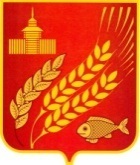 КУРГАНСКАЯ ОБЛАСТЬМОКРОУСОВСКИЙ МУНИЦИПАЛЬНЫЙ ОКРУГДУМА МОКРОУСОВСКОГО МУНИЦИПАЛЬНОГО ОКРУГАРЕШЕНИЕОт 22 июня 2023 года № 38         с. МокроусовоОб утверждении местных нормативов градостроительного проектирования Мокроусовского муниципального округа  Курганской области	В соответствии  с Градостроительным кодексом Российской Федерации,  федеральными законами от 23 июня 2014 года №171-ФЗ «О внесении изменений в Земельный кодекс Российской Федерации и отдельные законодательные акты Российской Федерации», от 6 октября 2003 года № 131-ФЗ «Об общих принципах организации местного самоуправления в Российской Федерации», Законом Курганской области от 25 декабря 2014 года №108 «О закреплении за сельскими поселениями Курганской области вопросов местного значения городских поселений», Сводом правил СП 42.13330.2016 г. «Градостроительство, планировка и застройка городских и сельских поселений», Региональными нормативами градостроительного проектирования Курганской области, Уставом Мокроусовского муниципального округа Курганской области, 	Дума Мокроусовского муниципального округа РЕШИЛА:1. Утвердить местные нормативы градостроительного проектирования Мокроусовского муниципального округа  Курганской области согласно приложению к настоящему решению.2. Решение Думы Мокроусовского муниципального округа от 24 ноября 2022 года №119 «Об утверждении местных нормативов градостроительного проектирования Мокроусовского муниципального округа Курганской области»,  отменить.3. Настоящее решение обнародовать на информационных стендах, расположенных в здании Администрации  Мокроусовского муниципального округа по адресу: Курганская область, Мокроусовский округ, с. Мокроусово, ул. Советская, д.31, и всех населенных пунктах  Мокроусовского муниципального округа, разместить на официальном сайте Администрации Мокроусовского муниципального округа.Председатель Думы Мокроусовского муниципального округа				                    В.И. КизеровГлава  Мокроусовскогомуниципального округа			                      	В.В. ДемешкинПриложение к решению Думы Мокроусовского муниципального округа от                                                  2023 года №«Об утверждении местных нормативов градостроительного проектирования Мокроусовского муниципального округа Курганской области»МЕСТНЫЕ НОРМАТИВЫ 
ГРАДОСТРОИТЕЛЬНОГО ПРОЕКТИРОВАНИЯ МОКРОУСОВСКОГО МУНИЦИПАЛЬНОГО ОКРУГА КУРГАНСКОЙ ОБЛАСТИМестные нормативы градостроительного проектирования Мокроусовского муниципального округа Курганской областиРаздел I. Основная частьГлава 1. Общие положения§ 1. Цели и задачи разработки местных нормативов градостроительного проектирования Мокроусовского муниципального округа Курганской областиМестные нормативы градостроительного проектирования Мокроусовского муниципального округа Курганской области (далее – НГП Мокроусовского муниципального округа Курганской области) направлены на установление обязательных требований для всех субъектов градостроительных отношений при строительстве и реконструкции объектов капитального строительства в Курганской области, планировке и застройке территории муниципальных образований Курганской области.НГП Мокроусовского муниципального округа Курганской области входят в систему нормативных правовых актов, регламентирующих градостроительную деятельность на территории Мокроусовского муниципального округа Курганской области.НГП Мокроусовского муниципального округа Курганской области направлены на конкретизацию и развитие норм действующего регионального законодательства в сфере градостроительной деятельности, повышение благоприятных условий жизни населения Курганской области, устойчивое развитие территорий Мокроусовского муниципального округа Курганской области с учетом социально-экономических, территориальных и иных особенностей муниципальных образований и населенных пунктов Мокроусовского муниципального округа Курганской области.НГП Курганской области устанавливают:- расчетные показатели минимально допустимого уровня обеспеченности объектами регионального значения, относящимися к областям, указанным в части 3 статьи 14 Градостроительного кодекса Российской Федерации, иными объектами регионального значения населения Мокроусовского муниципального округа Курганской области и расчетных показателей максимально допустимого уровня территориальной доступности таких объектов для населения Мокроусовского муниципального округа Курганской области;- предельные значения расчетных показателей минимально допустимого уровня обеспеченности объектами местного значения, предусмотренными частями 3 и 4 статьи 292 Градостроительного кодекса Российской Федерации, населения муниципальных образований Курганской области и предельные значения расчетных показателей максимально допустимого уровня территориальной доступности таких объектов для населения муниципальных образований Мокроусовского муниципального округа Курганской области;- расчетные показатели, не указанные в частях 1, 3 и 4 статьи 292 Градостроительного кодекса Российской Федерации, предусмотренные Правительством Российской Федерации.НГП Мокроусовского муниципального округа Курганской области разработаны:- в соответствии с законодательством Российской Федерации и Курганской области, нормативными правовыми и нормативными техническими документами, техническими регламентами, в целях реализации полномочий органов государственной власти  Мокроусовского муниципального округа Курганской области и органов местного самоуправления муниципальных образований Мокроусовского муниципального округа Курганской области в сфере градостроительной деятельности;- с учетом административно-территориального устройства Мокроусовского муниципального округа Курганской области, социально-демографического состава и плотности населения муниципальных образований Мокроусовского муниципального округа Курганской области, природно-климатических и иных особенностей Мокроусовского муниципального округа Курганской области, стратегии и прогноза социально-экономического развития Мокроусовского муниципального округа Курганской области, предложений органов местного самоуправления муниципальных образований  Мокроусовского муниципального округа Курганской области и заинтересованных лиц, а также с учетом утвержденных документов территориального планирования Мокроусовского муниципального округа Курганской области, утвержденных документов территориального планирования муниципальных образований Мокроусовского муниципального округа Курганской области, градостроительного зонирования муниципальных образований Мокроусовского муниципального округа Курганской области и утвержденной документации по планировке территории.§ 2. Области нормирования в НГП Мокроусовского муниципального округа Курганской областиОбласти нормирования, для которых нормативами градостроительного проектирования установлены расчетные показатели, включают в себя:1) области нормирования объектов местного значения городских и муниципальных округов:- образование;- культура;- физическая культура и массовый спорт;- автомобильные дороги местного значения;- организация улично-дорожной сети (в том числе организация сети велосипедных дорожек) дорожный сервис и транспортное обслуживание;- обеспечение населения объектами парковки легковых автомобилей на стоянках автомобилей;- электро-, газо-, теплоснабжение, водоснабжение населения, водоотведение;- обработка, утилизация, обезвреживание, размещение ТКО;- объекты озеленения территории и благоустройства;- жилищное строительство;- иные области в связи с решением вопросов местного значения.§ 3. Сведения о дифференциации территории для целей применения расчетных показателейВ качестве факторов дифференциации проектируемой территории Мокроусовского муниципального округа Курганской области для установления значений расчетных показателей в НГП Мокроусовского муниципального округа Курганской области определены:- численность населения;- статус муниципального образования: городской округ, муниципальный округ;- вид (категория) населенного пункта: городской населенный пункт, сельский населенный пункт.Глава 2. Расчетные показатели минимально допустимого уровня обеспеченности объектами местного значения и расчетные показатели максимально допустимого уровня территориальной доступности таких объектов для населения Курганской областиТаблица 1. Объекты местного значения городских и муниципальных округов в области образованияТаблица 2. Объекты местного значения городских и муниципальных округов в области культурыПримечание: 1.В сельских населенных пунктах городских и муниципальных округов рекомендуется создавать филиалы центральной библиотеки или ее структурные подразделения, осуществляющие функции выдачи документов библиотечного фонда и популяризацию книги и чтения. Для сельских населенных пунктов, входящих в состав городского или муниципального округа, к расчету принимается 1 библиотека (филиал) на 1 тыс. чел.2.В сельских населенных пунктах городских и муниципальных округов рекомендуется создавать подразделения клубной системы округа в расчете не менее 1 сельского клуба на 5 тыс. чел.3.Для населенных пунктов, в которых отсутствуют стационарные кинозалы, органы местного самоуправления организуют кинопоказ на базе передвижных многофункциональных культурных центров.4. В соответствии с пунктом 8.1.5 СП 59.13330.2020 минимальная доля мест для инвалидов в зрительных залах – 5%, в том числе для инвалидов, передвигающихся на креслах-колясках 0,75% и 0,25% мест со свободным доступом повышенной комфортности (ширина места 0,5 м, ширина прохода между рядами не менее 0,65 м). Остальные 4% мест должны размещаться в зоне действия системы усиления звука, в зоне видимости «бегущей строки» или сурдопереводчика и зоне слышимости аудиокомментирования.Таблица 3. Объекты местного значения городских и муниципальных округов в области физической культуры и массового спортаТаблица 4. Объекты местного значения городских и муниципальных округов в области автомобильных дорог местного значенияТаблица 5. Объекты местного значения городских и муниципальных округов в области организации сети велосипедных дорожекТаблица 6. Объекты местного значения городских и муниципальных округов в области организации улично-дорожной сети, дорожного сервиса и транспортного обслуживанияПримечания:1.	В стесненных условиях минимальное значение указанного расстояния допускается уменьшать в пределах 20%, в центральной части населенных пунктов допускается уменьшать расстояние между остановками автобуса, троллейбуса и трамвая до 200 м.2.	На незастроенных территориях расстояния между остановочными пунктами на линиях общественного транспорта могут быть увеличены.Таблица 7. Объекты местного значения городских и муниципальных округов в области обеспечения населения объектами парковки легковых автомобилей на стоянках автомобилейТаблица 8. Объекты местного значения городских и муниципальных округов в области электро-, тепло-, газо- и водоснабжения населения, водоотведенияПримечания:Приведенные укрупненные показатели предусматривают электропотребление жилыми и общественными зданиями, объектами коммунально-бытового обслуживания и транспортного обслуживания, наружным освещением.При промежуточных значениях отапливаемой площади дома в интервале 50-1000 кв. м значения расхода тепловой энергии на отопление и вентиляцию здания должны определяться по линейной интерполяции.Укрупненные показатели потребления газа приведены при теплоте сгорания газа 34 МДж/куб. м (8000 ккал/куб. м).Удельное водопотребление включает расходы воды на хозяйственно-питьевые и бытовые нужды в общественных зданиях (по классификации, принятой в СП 44.13330), за исключением расходов воды для домов отдыха, санитарно-туристских комплексов и детских оздоровительных лагерей, которые должны приниматься согласно СП 30.13330 и технологическим данным.5. Количество воды на нужды промышленности, обеспечивающей население продуктами, и неучтенные расходы при соответствующем обосновании допускается принимать дополнительно в размере 10-20%суммарного расхода на хозяйственно-питьевые нужды населенного пункта.Таблица 9. Объекты местного значения городских и муниципальных округов в области обработки, утилизации, обезвреживания, размещения ТКОТаблица 10. Объекты местного значения городских и муниципальных округов в области озеленения территории и благоустройстваТаблица 11. Объекты местного значения городских и муниципальных округов в области жилищного строительстваТаблица 12. Объекты местного значения городских и муниципальных округов в иных областях в связи с решением вопросов местного значенияГлава 3. Приложения к разделу I§ 1. Перечень нормативных правовых актов и иных документовНГП Мокроусовского муниципального округа Курганской области разработаны в соответствии с законодательством Российской Федерации и Курганской области, нормативными правовыми и нормативными техническими документами, техническими регламентами в целях реализации полномочий органов местного самоуправления Мокроусовского муниципального округа Курганской области в сфере градостроительной деятельности.Федеральные законы1.	Воздушный кодекс Российской Федерации.2.	Земельный кодекс Российской Федерации.3.	Градостроительный кодекс Российской Федерации.4.	Водный кодекс Российской Федерации.5.	Лесной кодекс Российской Федерации.6.	Закон Российской Федерации от 14 мая 1993 года № 4979-I «О ветеринарии».7.	Федеральный закон от 12 января 1996 года № 8-ФЗ «О погребении и похоронном деле».8.	Федеральный закон от 24 июня 1998 года № 89-ФЗ «Об отходах производства и потребления».9.	Федеральный закон от 17 декабря 1998 года № 188-ФЗ «О мировых судьях в Российской Федерации».10.	Федеральный закон от 29 декабря 1999 года № 218-ФЗ «Об общем числе мировых судей и количестве судебных участков в субъектах Российской Федерации».11.	Федеральный закон от 6 октября 2003 года № 131-ФЗ «Об общих принципах организации местного самоуправления в Российской Федерации» (далее – Федеральный закон № 131-ФЗ).12.	Федеральный закон от 22 октября 2004 года № 125-ФЗ «Об архивном деле в Российской Федерации».13.	Федеральный закон от 4 декабря 2007 года № 329-ФЗ «О физической культуре и спорте в Российской Федерации».14.	Федеральный закон от 22 июля 2008 года № 123-ФЗ «Технический регламент о требованиях пожарной безопасности».15.	Федеральный закон от 7 февраля 2011 года № 3-ФЗ «О полиции».16.	Федеральный закон от 21 ноября 2011 года № 323-ФЗ «Об основах охраны здоровья граждан в Российской Федерации».17.	Федеральный	закон	от	29	декабря	2012	года	№ 273-ФЗ	«Об образовании в Российской Федерации».18.	Федеральный закон от 28 декабря 2013 года № 442-ФЗ «Об основах социального обслуживания граждан в Российской Федерации».Иные нормативные акты Российской Федерации1.	Постановление Правительства Российской Федерации от 22 декабря 2012 года № 1376 «Об утверждении Правил организации деятельности многофункциональных центров предоставления государственных и муниципальных услуг».2.	Распоряжение Правительства Российской Федерации от 20 апреля 2016 года № 726-р «Об утверждении перечня аэропортов федерального значения».3.	Распоряжение Правительства Российской Федерации от 19 июля 2019 года № 1605-р «О нормативах обеспеченности субъекта РФ лесопожарными формированиями, пожарной техникой и оборудованием, противопожарным снаряжением и инвентарем, иными средствами предупреждения и тушения лесных пожаров».4.	Постановление Правительства Российской Федерации от 16 декабря 2020 года № 2122 «О расчетных показателях, подлежащих установлению в региональных нормативах градостроительного проектирования».5.	Постановление Правительства Российской Федерации от 28 мая 2021 года № 815 «Об утверждении перечня национальных стандартов и сводов правил (частей таких стандартов и сводов правил), в результате применения которых на обязательной основе обеспечивается соблюдение требований Федерального закона «Технический регламент о безопасности зданий и сооружений», и о признании утратившим силу постановления Правительства Российской Федерации от 4 июля 2020 г. № 985».6.	Приказ Министерства природных ресурсов и экологии Российской Федерации от 8 июля 2014 года № 313 «Об утверждении Правил тушения лесных пожаров».7.	Приказ Министерства труда и социальной защиты Российской Федерации от 24 ноября 2014 года № 934н «Об утверждении методических рекомендаций по расчету потребностей субъектов Российской Федерации в развитии сети организаций социального обслуживания» (далее – приказ Минтруда России № 934н).8.	Приказ Министерства труда и социальной защиты Российской Федерации от 17 декабря 2020 года № 918н «Об утверждении примерной номенклатуры организаций социального обслуживания».9.	Приказ Министерства здравоохранения Российской Федерации от 27 февраля 2016 года № 132н «О Требованиях к размещению медицинских организаций государственной системы здравоохранения и муниципальнойсистемы здравоохранения исходя из потребностей населения» (далее – приказ Минздрава России № 132н).10.	Письмо Министерства образования и науки Российской Федерации от 4 мая 2016 года № АК-950/02 «О методических рекомендациях».11.	Приказ Федерального агентства по делам молодежи Министерства образования и науки Российской Федерации от 13 мая 2016 года № 167 «Об утверждении Методических рекомендаций по организации работы органов исполнительной власти субъектов Российской Федерации и местного самоуправления, реализующих государственную молодежную политику».12.	Приказ Министерства строительства и жилищно-коммунального хозяйства Российской Федерации от 25 апреля 2017 года № 738/пр «Об утверждении видов элементов планировочной структуры».13.	Распоряжение Министерства культуры Российской Федерации от 2 августа 2017 года № Р-965 «Об утверждении Методических рекомендаций субъектам Российской Федерации и органам местного самоуправления по развитию сети организаций культуры и обеспеченности населения услугами организаций культуры» (далее – распоряжение Минкультуры России № Р-965).14.	Приказ Министерства спорта Российской Федерации от 21 марта 2018 года № 244 «Об утверждении Методических рекомендаций о применении нормативов и норм при определении потребности субъектов Российской Федерации в объектах физической культуры и спорта» (далее – приказ Минспорта России № 244).15.	Приказ Министерства спорта Российской Федерации от 19 августа 2021 года № 649 «О рекомендованных нормативах и нормах обеспеченности населения объектами спортивной инфраструктуры».16.	Приказ Министерства экономического развития Российской Федерации от 15 февраля 2021 года № 71 «Об утверждении Методических рекомендаций по подготовке нормативов градостроительного проектирования».Нормативные акты Курганской области1.	Закон Курганской области от 16 декабря 1994 года № 1 «Устав Курганской области».2.	Закон Курганской области от 7 декабря 2011 года № 91 «О градостроительной деятельности в Курганской области» (далее – Закон Курганской области «О градостроительной деятельности в Курганской области»).3.	Закон Курганской области от 27 декабря 2007 года № 316 «Об административно-территориальном устройстве Курганской области».4.	Закон Курганской области от 6 июля 2004 года № 419 «О наделении муниципальных образований статусом городского округа, муниципального округа, о месте нахождения представительных органов городских округов, муниципальных округов, об установлении наименований представительных органов муниципальных образований, глав муниципальных образований, местных администраций (исполнительно-распорядительных органов муниципальных образований)».5.	Закон Курганской области от 30 июня 2022 года № 44 «О стратегии социально-экономического развития Курганской области на период до 2030 года».6.	Постановление Правительства Курганской области от 13 марта 2018 года № 48 «Об утверждении перечня автомобильных дорог общего пользования регионального или межмуниципального значения Курганской области».7.	Постановление Правительства Курганской области от 9 декабря 2019 года № 413 «О государственной программе Курганской области «Развитие физической культуры и спорта в Курганской области».8.	Распоряжение Правительства Курганской области от 27 декабря 2021 года № 287-р «О прогнозе социально-экономического развития Курганской области на долгосрочный период до 2035 года».Своды правил по проектированию и строительству (СП)1.	СП 11.13130.2009 «Свод правил. Места дислокации подразделений пожарной охраны. Порядок и методика определения» (утвержден приказом Министерства Российской Федерации по делам гражданской обороны, чрезвычайным ситуациям и ликвидации последствий стихийных бедствий от 25 марта 2009 года № 181).2.	СП 18.13330.2019 «Свод правил. Производственные объекты. Планировочная организация земельного участка (СНиП II-89-80* Генеральные планы промышленных предприятий)» (утвержден приказом Министерства строительства и жилищно-коммунального хозяйства Российской Федерации от 17 сентября 2019 года № 544/пр).3.	СП 19.13330.2019 «Свод правил. Сельскохозяйственные предприятия. Планировочная организация земельного участка (СНиП II-97-76* Генеральные планы сельскохозяйственных предприятий)» (утвержден и введен в действие приказом Министерства строительства и жилищно-коммунального хозяйства Российской Федерации от 14 октября 2019 года № 620/пр).4.	СП 30.13330.2020 «Свод правил. Внутренний водопровод и канализация зданий. СНиП 2.04.01-85*» (утвержден и введен в действие приказом Министерства строительства и жилищно-коммунального хозяйства Российской Федерации от 30 декабря 2020 года № 920/пр).5.	СП 31.13330.2021 «Свод правил. СНиП 2.04.02-84 Водоснабжение. Наружные сети и сооружения» (утвержден приказом Министерства строительства и жилищно-коммунального хозяйства Российской Федерации от 27 декабря 2021 года № 1016/пр).6.	СП 32.13330.2018. «Свод правил. Канализация. Наружные сети и сооружения. СНиП 2.04.03-85» (утвержден и введен в действие приказом Министерства строительства и жилищно-коммунального хозяйства Российской Федерации от 25 декабря 2018 года № 860/пр).7.	СП 34.13330.2021 «Свод правил. Автомобильные дороги. СНиП 2.05.02- 85*» (утвержден и введен в действие приказом Министерства строительства и жилищно-коммунального хозяйства Российской Федерации от 9 февраля 2021 года № 53/пр)8.	СП 42.13330.2016 «Градостроительство. Планировка и застройка городских и сельских поселений. Актуализированная редакция СНиП 2.07.01- 89*» (утвержден приказом Министерства строительства и жилищно- коммунального хозяйства Российской Федерации от 30 декабря 2016 года№ 1034/пр).9.	СП 42-101-2003 «Общие положения по проектированию и строительству газораспределительных систем из металлических и полиэтиленовых труб»(принят и введен в действие решением Межведомственного координационного совета по вопросам технического совершенствования газораспределительных систем и других инженерных коммуникаций, протокол от 8 июля 2003 года№ 32).10.	СП 44.13330.2011 «Свод правил. Административные и бытовые здания. Актуализированная редакция СНиП 2.09.04-87» (утвержден приказом Министерства регионального развития Российской Федерации от 27 декабря 2010 года № 782).11.	СП 58.13330.2019 «Свод правил. Гидротехнические сооружения. Основные положения. СНиП 33-01-2003» (утвержден и введен в действие приказом Министерства строительства и жилищно-коммунального хозяйства Российской Федерации от 16 декабря 2019 года № 811/пр).12.	СП 59.13330.2020 «Доступность зданий и сооружений для маломобильных групп населения. СНиП 35-01-2001» (утвержден и введен в действие приказом Министерства строительства и жилищно-коммунального хозяйства Российской Федерации от 30 декабря 2020 года № 904/пр).13.	СП 118.13330.2022 «Свод правил. Общественные здания и сооружения. СНиП 31-06-2009» (утвержден и введен в действие приказом Министерства строительства и жилищно-коммунального хозяйства Российской Федерации от 19 мая 2022 года № 389/пр).14.	СП 131.13330.2020 «Свод правил. Строительная климатология. СНиП 23-01-99*» (утвержден и введен в действие приказом Министерства строительства и жилищно-коммунального хозяйства Российской Федерации от 24 декабря 2020 года № 859/пр).15.	СП 141.13330.2012 «Свод правил. Учреждения социального обслуживания населения. Правила расчета и размещения» (утвержден приказом Федерального агентства по строительству и жилищно-коммунальному хозяйству Министерства регионального развития Российской Федерации от 27 декабря 2012 года № 121/ГС).16.	СП 145.13330.2020 «Свод правил. Дома-интернаты. Правила проектирования» (утвержден приказом Министерства строительства и жилищно- коммунального хозяйства Российской Федерации от 23 декабря 2020 года№ 849/пр).17.	СП 158.13330.2014 «Свод правил. Здания и помещения медицинских организаций. Правила проектирования» (утвержден приказом Министерства строительства и жилищно-коммунального хозяйства Российской Федерации от 18 февраля 2014 года № 58/пр).18.	СП 165.1325800.2014 «Свод правил. Инженерно-технические мероприятия по гражданской обороне. Актуализированная редакция СНиП 2.01.51-90» (утвержден и введен в действие приказом Министерства строительства и жилищно-коммунального хозяйства Российской Федерации от 12 ноября 2014 года № 705/пр).19.	СП 261.1325800.2016 «Свод правил. Железнодорожный путь промышленного транспорта. Правила проектирования и строительства» (утвержден и введен в действие приказом Министерства строительства и жилищно-коммунального хозяйства Российской Федерации от 3 декабря 2016 года № 888/пр).20.	СП 462.1325800.2019 «Свод правил. Здания автовокзалов. Правила проектирования» (утвержден и введен в действие приказом Министерствастроительства и жилищно-коммунального хозяйства Российской Федерации от 2 декабря 2019 года № 747/пр).21.	СП 476.1325800.2020 «Свод правил. Территории городских и сельских поселений. Правила планировки, застройки и благоустройства жилых микрорайонов» (утвержден и введен в действие приказом Министерства строительства и жилищно-коммунального хозяйства Российской Федерации от 24 января 2020 года № 33/пр).Иные документы1.	ВСН-АВ-ПАС-94 (РД 3107938-0181-94) «Автовокзалы и пассажирские автостанции» (утв. Протоколом Минтранса Российской Федерации от 17 мая 1994 года № 2).2.	ВНТП 3-81/МГА «Ведомственные нормы технологического проектирования аэровокзалов аэропортов».3.	ГОСТ 33150-2014 «Дороги автомобильные общего пользования. Проектирование пешеходных и велосипедных дорожек. Общие требования».4.	МДС 32-1.2000 «Рекомендации по проектированию вокзалов».5.	СанПиН 2.1.3684-21 «Санитарно-эпидемиологические требования к содержанию территорий городских и сельских поселений, к водным объектам, питьевой воде и питьевому водоснабжению, атмосферному воздуху, почвам, жилым помещениям, эксплуатации производственных, общественных помещений, организации и проведению санитарно-противоэпидемических (профилактических) мероприятий» (утвержден постановлением Главного государственного санитарного врача Российской Федерации от 28 января 2021 года № 3).6.	СН 457-74 «Строительные нормы. Нормы отвода земель для аэропортов» (утверждены Госстроем СССР 16 января 1974 года).7.	СП 2.4.3648-20 «Санитарно-эпидемиологические требования к организациям воспитания и обучения, отдыха и оздоровления детей и молодежи» (утверждены постановлением Главного государственного санитарного врача Российской Федерации от 28 сентября 2020 года № 28).§ 2. Список терминов и определений, применяемых в НГП Мокроусовского муниципального округа Курганской областиАвтомобильная дорога – объект транспортной инфраструктуры, предназначенный для движения транспортных средств и включающий в себя земельные участки в границах полосы отвода автомобильной дороги и расположенные на них или под ними конструктивные элементы (дорожное полотно, дорожное покрытие и подобные элементы) и дорожные сооружения, являющиеся ее технологической частью, – защитные дорожные сооружения, искусственные дорожные сооружения, производственные объекты, элементы обустройства автомобильных дорог.Береговая полоса – полоса земли вдоль береговой линии водного объекта общего пользования, которая предназначена для общего пользования.Берегозащитное (берегоукрепительное) сооружение – гидротехническое сооружение для защиты берега от размыва и разрушения.Благоустройство территории – деятельность по реализации комплекса мероприятий, установленного правилами благоустройства территории муниципального образования, направленная на обеспечение и повышение комфортности условий проживания граждан, по поддержанию и улучшению санитарного и эстетического состояния территории муниципального образования, по содержанию территорий населенных пунктов и расположенных на таких территориях объектов, в том числе территорий общего пользования, земельных участков, зданий, строений, сооружений, прилегающих территорий.Велосипедная дорожка – отдельная дорога или часть автомобильной дороги, предназначенная	для	велосипедистов	и	оборудованная соответствующими техническими средствами организации дорожного движения. 	Градостроительная деятельность – деятельность по развитию территорий, в том числе городов и иных поселений, осуществляемая в виде территориального планирования, градостроительного зонирования, планировки территории, архитектурно-строительного проектирования, строительства, капитального ремонта, реконструкции, сноса объектов капитального строительства, эксплуатации зданий, сооружений, комплексного развития территорий и их благоустройства.Градостроительная документация – общее наименование документов территориального планирования, градостроительного зонирования, документации по планировке территории, решения которых направлены на изменение сложившегося состояния территории.Дошкольная образовательная организация – образовательная организация, осуществляющая в качестве основной цели ее деятельности образовательную деятельность по образовательным программам дошкольного образования, присмотр и уход за детьми.Земельный участок – как объект права собственности и иных предусмотренных Земельным кодексом Российской Федерации прав на землю является недвижимой вещью, которая представляет собой часть земной поверхности и имеет характеристики, позволяющие определить ее в качестве индивидуально определенной вещи. В случаях и в порядке, которые установлены федеральным законом, могут создаваться искусственные земельные участки.Квартал – элемент планировочной структуры функциональных зон (жилых, общественно-деловых, производственных зон и др.) в границах красных линий, естественных границах природных объектов и иных границах.Красные линии – линии, которые обозначают границы территорий общего пользования и подлежат установлению, изменению или отмене в документации по планировке территории.Микрорайон – элемент планировочной структуры жилых зон, состоящий из одного или нескольких кварталов, не расчлененных магистральными городскими дорогами, магистральными улицами общегородского и районного значения, магистральными дорогами районного значения в крупнейших, крупных и больших городских населенных пунктах, городскими дорогами, улицами общегородского и районного значения в средних и малых городских населенных пунктах, в границах которого обеспечивается обслуживание населения объектами повседневного и периодического спроса, включая территории общего пользования: общественные пространства и озелененные территории, состав, вместимость и размещение которых рассчитаны на жителей микрорайона.Нормативы градостроительного проектирования – совокупность расчетных показателей, установленных в соответствии с Градостроительным кодексом Российской Федерации в целях обеспечения благоприятных условий жизнедеятельности человека и подлежащих применению при подготовке документов территориального планирования, градостроительного зонирования, документации по планировке территории.Общеобразовательная организация – образовательная организация, осуществляющая в качестве основной цели ее деятельности образовательную деятельность по программам начального общего, основного общего и (или) среднего общего образования.Объекты местного значения – объекты капитального строительства, иные объекты, территории, которые необходимы для осуществления органами местного самоуправления полномочий по вопросам местного значения и в пределах переданных государственных полномочий в соответствии с федеральными законами, законом субъекта Российской Федерации, уставами муниципальных образований и оказывают существенное влияние на социально- экономическое развитие муниципальных образований.Объекты регионального значения – объекты капитального строительства, иные объекты, территории, которые необходимы для осуществления полномочий по вопросам, отнесенным к ведению субъекта Российской Федерации, органов государственной власти субъекта Российской Федерации Конституцией Российской Федерации, федеральными конституционными законами, федеральными законами, конституцией (уставом) субъекта Российской Федерации, законами субъекта Российской Федерации, решениями высшего исполнительного органа государственной власти субъекта Российской Федерации, и оказывают существенное влияние на социально-экономическое развитие субъекта Российской Федерации.Озелененные территории общего пользования – часть территории природного комплекса, на которой располагаются природные и искусственно созданные садово-парковые комплексы и объекты, находящиеся в составе рекреационных зон, используемые для отдыха граждан и туризма, в границах населенного пункта.Парк культуры и отдыха – это объект ландшафтной архитектуры, структура которого предусматривает рекреационную зону, зону аттракционов и зону сервисаПарковка (парковочное место) – специально обозначенное и при необходимости обустроенное и оборудованное место, являющееся в том числе частью автомобильной дороги и (или) примыкающее к проезжей части и (или) тротуару, обочине, эстакаде или мосту либо являющееся частью подэстакадных или подмостовых пространств, площадей и иных объектов улично-дорожной сети и предназначенное для организованной стоянки транспортных средств на платной основе или без взимания платы по решению собственника или иного владельца автомобильной дороги, собственника земельного участка.Пожарное депо – объект пожарной охраны, в котором расположены помещения для хранения пожарной техники и ее технического обслуживания, служебные помещения для размещения личного состава, помещение для приема извещений о пожаре, технические и вспомогательные помещения, необходимые для выполнения задач, возложенных на пожарную охрану.Точка доступа к полнотекстовым информационным ресурсам – место с выходом в информационно-телекоммуникационную сеть «Интернет» и предоставлением доступа к оцифрованным полнотекстовым информационным ресурсам.Спортивная площадка – плоскостное спортивное сооружение, которое может быть объектом некапитального строительства, включающее игровую спортивную площадку и (или) уличные тренажеры, турники.Спортивный зал – спортивное сооружение, содержащее универсальный спортивный зал.Элемент планировочной структуры – часть территории поселения, городского округа или межселенной территории муниципального района (квартал, микрорайон, район и иные подобные элементы) (пункт 35 статьи 1 Градостроительного кодекса Российской Федерации). Виды элементов планировочной структуры устанавливаются уполномоченным Правительством Российской Федерации федеральным органом исполнительной власти. Согласно приказу Минстроя России от 25 апреля 2017 года № 738/пр «Об утверждении видов элементов планировочной структуры» выделяют следующие виды планировочных элементов:-	район;-	микрорайон;-	квартал;-	территория общего пользования;-	территория ведения гражданами садоводства или огородничества для собственных нужд;-	территория транспортно-пересадочного узла;-	территория, занятая линейным объектом и (или) предназначенная для размещения линейного объекта, за исключением элементов планировочной структуры;-	улично-дорожная сеть;-	территория виноградо-винодельческого терруара.Свод правил, напрямую регулирующий вопросы градостроительного регулирования жилых микрорайонов СП 476.1325800.2020 четко формулирует подход к выделению и формированию принципов и подходов к планировке планировочных элементов. Данный свод правил распространяется на проектирование новых и комплексную реконструкцию сложившейся застройки жилых микрорайонов городских и сельских муниципальных образований, городских округов и городов федерального значения на территории Российской Федерации, содержит основные требования к их планировке, застройке и благоустройству.Жилой микрорайон – элемент планировочной структуры городского и сельского поселения, на территории которого размещается преимущественно жилая застройка, в границах которого обеспечивается обслуживание населения объектами повседневного и периодического спроса, включая общественные пространства и озелененные территории, состав, вместимость и размещение которых рассчитаны на жителей микрорайона.Примечания:1.	В городах с численностью населения более 20 тыс. чел. жилой микрорайон занимает, как правило, территорию нескольких кварталов, не расчленяется магистралями городского и районного значения. Площадь территории жилого микрорайона – от 10 до 60 га.2.	В малых городах с численностью населения до 20 тыс. чел. и населенных пунктах сельских поселений жилой микрорайон формируется в границах жилой зоны. В случае расчлененности территории естественными или искусственными рубежами территория жилой зоны может подразделяться на отдельные кварталы площадью до 10 га.Иные понятия, используемые в НГП Мокроусовского муниципального округа Курганской области, употребляются в значениях, соответствующих значениям, содержащимся в федеральном и региональном законодательстве.§ 3. Перечень используемых сокращенийВ	НГП	Мокроусовского	муниципального	округа	Курганской	области применяются следующие сокращения:АЗС – автозаправочные станции;АЗСУ – автозаправочные станции углеводородами; АЗСЭ – автозаправочные станции электрозарядные; ВПП – взлетно-посадочная полоса;ПРУ – противорадиационное укрытие;СТО – станции технического обслуживания; ТКО – твердые коммунальные отходы;ФАП – фельдшерско-акушерский пункт.Раздел II. Материалы по обоснованию расчетных показателей, содержащихся в разделе IГлава 1. Анализ современного состояния и прогноза развития Мокроусовского муниципального округа Курганской областиВ соответствии с пунктом 3 статьи 293 Градостроительного кодекса Российской Федерации подготовка НГП Мокроусовского муниципального округа Курганской области осуществляется с учетом:1)	административно-территориального устройства субъекта Российской Федерации;2)	социально-демографического состава и плотности населения муниципальных образований на территориях, расположенных в границах субъекта Российской Федерации;3)	природно-климатических условий субъекта Российской Федерации;4)	стратегии социально-экономического развития субъекта Российской Федерации;5)	прогноза социально-экономического развития субъекта Российской Федерации на долгосрочный период;6)	предложений органов местного самоуправления муниципальных образований, расположенных в границах субъекта Российской Федерации, и заинтересованных лиц.Таким образом, установление расчетных показателей в РНГП Курганской области необходимо выполнять с учетом территориальных особенностей Курганской области, выраженных в социально-демографических, инфраструктурных, экономических и иных аспектах.§ 1. Анализ административно-территориального устройства Курганской области Курганская область является субъектом в составе Российской Федерации,входит в состав Уральского федерального округа (УФО).Курганская область определена границами с сопредельными территориями: на западе и северо-западе – с Челябинской и Свердловской областями, на севере и северо-востоке – с Тюменской областью, на юге и юго- востоке – с Республикой Казахстан. Территория области – 71,5 тыс. кв. км.Административным центром области является город Курган.Правовую основу административно-территориального устройства Курганской области составляют Конституция Российской Федерации, федеральные законы, Устав Курганской области, Закон Курганской области от 27 декабря 2007 года № 316 «Об административно-территориальном устройстве Курганской области», Закон Курганской области от 6 июля 2004 года № 419 «О наделении муниципальных образований статусом городского округа, муниципального округа, о месте нахождения представительных органов городских округов, муниципальных округов, об установлении наименований представительных органов муниципальных образований, глав муниципальных образований, местных администраций (исполнительно-распорядительных органов муниципальных образований)» (далее – Закон Курганской области № 419).Согласно Уставу Курганской области, в состав Курганской области входят:-	районы: Альменевский, Белозерский, Варгашинский, Далматовский, Звериноголовский, Катайский, Кетовский, Куртамышский, Каргапольский, Лебяжьевский, Макушинский, Мишкинский, Мокроусовский, Петуховский, Половинский, Притобольный, Сафакулевский, Целинный, Частоозерский, Шадринский, Шатровский, Шумихинский, Щучанский, Юргамышский;-	города областного подчинения: Курган, Шадринск;-	города районного подчинения: Далматово, Катайск, Куртамыш, Макушино, Петухово, Шумиха, Щучье;-	поселки городского типа: Варгаши, Каргаполье, Красный Октябрь, Лебяжье, Мишкино, Юргамыш;-	сельсоветы;-	сельские населенные пункты.В соответствии с Законом Курганской области № 419 в состав Курганской области входят следующие муниципальные образования:1.	Городские округа:1)	город Курган;2)	город Шадринск.2.	Муниципальные округа:1)	Альменьевский муниципальный округ Курганской области;2)	Белозерский муниципальный округ Курганской области;3)	Варгашинский муниципальный округ Курганской области;4)	Далматовский муниципальный округ Курганской области;5)	Звериноголовский муниципальный округ Курганской области;6)	Каргапольский муниципальный округ Курганской области;7)	Катайский муниципальный округ Курганской области;8)	Кетовский муниципальный округ Курганской области;9)	Куртамышский муниципальный округ Курганской области;10)	Лебяжьевский муниципальный округ Курганской области;11)	Макушинский муниципальный округ Курганской области;12)	Мишкинский муниципальный округ Курганской области;13)	Мокроусовский муниципальный округ Курганской области;14)	Петуховский муниципальный округ Курганской области;15)	Половинский муниципальный округ Курганской области;16)	Притобольный муниципальный округ Курганской области;17)	Сафакулевский муниципальный округ Курганской области;18)	Целинный муниципальный округ Курганской области;19)	Частоозерский муниципальный округ Курганской области;20)	Шадринский муниципальный округ Курганской области;21)	Шатровский муниципальный округ Курганской области;22)	Шумихинский муниципальный округ Курганской области;23)	Щучанский муниципальный округ Курганской области;24)	Юргамышский муниципальный округ Курганской области.Органы государственной власти Курганской области осуществляют свои полномочия на всей территории Курганской области.Органы местного самоуправления муниципальных образований Курганской области осуществляют свои полномочия по решению вопросов местного значения на территориях соответствующих муниципальных образований, образованных в соответствии с законодательством Курганской области.§ 2. Анализ социально-демографического состава и плотности населения муниципальных образований на территориях, расположенных в границах Курганской областиПо состоянию на 1 января 2022 года численность населения Курганской области составляла, по данным статистики, 805 510 чел., в том числе численность городского населения – 503 572 чел., численность сельского населения – 301 938 чел.Численность населения муниципальных образований Курганской области на начало 2022 года в разрезе городского и сельского населения отражена в таблице 13.Таблица 13. Численность населения муниципальных образований Курганской области по данным на 1 января 2022 годаСоотношение городского и сельского населения составляет 63%/37%, что говорит о средней степени урбанизации.Территория Курганской области заселена достаточно неравномерно. Около 38% численности населения Курганской области – население городского округа город Курган.Плотность населения городских округов и муниципальных округов Курганской области отражена в таблице 14.Таблица 14. Плотность населения муниципальных образований Курганской области по данным 1 января 2022 годаНаибольшая плотность населения – в городском округе город Курган (775,3 чел./кв. км). Также высокая плотность населения в городском округе город Шадринск (423,6 чел./кв. км).Плотность населения в муниципальных округах Курганской области низкая – (от 2,5 чел./кв. км до 18,8 чел./кв. км).Данные по возрастной структуре населения, необходимые для установления ряда показателей обеспеченности по социальной инфраструктуре региона, представлены в таблицах 31 и 32.Таблица 15. Возрастная структура населения Курганской области на 1 января 2022 года (возраст от 0 до 13 лет)Таблица 16. Возрастная структура населения Курганской области на 1 января 2022 года (возраст от 14 лет и старше)§ 3. Анализ природно-климатических условий Курганской областиКурганская область расположена в южной части уральского региона, на стыке Уральских гор и Западносибирской равнин. На западе граничит с Челябинской областью, на севере и северо-востоке со Свердловской и Тюменской областями и на юге и юго-востоке с Республикой Казахстан. Курганская область входит в состав Уральского федерального округа.Климат – резко континентальный; средняя температура января – -18 градусов, средняя температура июля – +19 градусов. Значительное удаление территории области от морей, щит Уральских гор с запада, с юга прямое соседство с обширными степными районами, а также рельеф местности и особенности циркуляции воздушных масс определяют континентальный характер климата (холодная малоснежная зима и теплое сухое лето). Для весны характерны частые возвраты холодов. Недостаток влаги летом, периодически повторяющиеся засухи. Все это делает территорию лесостепного Зауралья зоной, рискованной для земледелия.Наибольшая неустойчивость погоды наблюдается в начале зимы – декабре, в весенние месяцы – апреле, мае. Самым холодным бывает январь, а самым теплым месяцем – июль. Средняя годовая сумма осадков по территории области изменяется в пределах от 320 мм до 470 мм. Количество осадков уменьшается с северо-запада на юго-восток. Летние осадки значительно преобладают над зимними, максимум приходится на июль и достигает на западе 70-80 мм, на юго-востоке 50-60 мм.Зима в Курганской области - самый продолжительный из всех сезонов года. Период с устойчивым снежным покровом колеблется от 150 до 160 дней. Высота снежного покрова в среднем достигает 38 см на севере и 26 см на юге, но она значительно колеблется в разные годы. Устанавливается снежный покров в конце первой и начале второй декады ноября. В начале апреля происходит разрушение зимнего покрова, а к концу второй декады снег окончательно сходит на территории всей области.Атмосферное давление изменяется в зависимости от температуры воздуха и прохождения циклонов и антициклонов. При прохождении циклонов происходит понижение давления, а при прохождении антициклонов его повышение. В среднем за год давление составляет 756,6 мм. Самое низкое давление отмечается в теплый сезон (до 749,4 мм в среднем и до 721,6 мм минимально). Зимой давление повышается в среднем до 764,5 мм и максимально до 791,5 мм.По строительно-климатическому районированию согласно СП 131.13330.2020 «Свод правил. Строительная климатология. СНиП 23-01-99*» территория Курганской области относится к зоне IВ.§ 4. Анализ стратегии и прогноза социально-экономического развития Курганской областиСтратегия социально-экономического развития Курганской области до 2030 года (далее – Стратегия развития Курганской области), утвержденная Законом Курганской области от 30 июня 2022 года № 44 «О стратегии социально-экономического развития Курганской области на период до 2030 года», представляет собой видение желаемого будущего Курганской области в 2030 году, определяет долгосрочные приоритеты, цели и задачи, предлагает основные направления развития, механизмы достижения поставленных целей и задач с учетом достигнутого уровня и выявленных проблем развития.Прогноз социально-экономического развития Курганской области на долгосрочный период до 2035 года, утвержденный распоряжением Правительства Курганской области от 27 декабря 2021 года № 287-р «О прогнозе социально-экономического развития Курганской области на долгосрочный период до 2035 года», является документом стратегического планирования и разработан с учетом действующего законодательства.Основные показатели Стратегии развития Курганской области, влияющие на установление показателей НГП Мокроусовского муниципального округа Курганской области, отражены в таблице 33.Таблица 17. Основные показатели Стратегии развития Курганской области, влияющие на установление показателей НГП Мокроусовского муниципального округа Курганской областиГлава 2. Обоснование перечня областей нормирования и дифференциации территории Мокроусовского муниципального округа Курганской области§ 1. Обоснование перечня областей нормирования в НГП Мокроусовского муниципального округа Курганской областиПеречень объектов местного значения (таблица 18) и объектов местного значения для целей НГП Мокроусовского муниципального округа Курганской области подготовлен на основании:статей 14, 23 Градостроительного кодекса Российской Федерации;постановления Правительства Российской Федерации от 16 декабря 2020 года № 2122 «О расчетных показателях, подлежащих установлению в региональных нормативах градостроительного проектирования»;приказа Министерства экономического развития Российской Федерации России от 15 февраля 2021 года № 71 «Об утверждении Методических рекомендаций по подготовке нормативов градостроительного проектирования»;Закона Курганской области «О градостроительной деятельности в Курганской области».Таблица 18. Перечень объектов местного значения, для которых устанавливаются предельные значения расчетных показателей в НГП Мокроусовского муниципального округа Курганской области§ 2. Обоснование дифференциации территории в составе НГП Мокроусовского муниципального округа Курганской областиВ качестве факторов дифференциации проектируемой территории Мокроусовского муниципального округа Курганской области для установления значений расчетных показателей в НГП Мокроусовского муниципального округа Курганской области определены:численность населения;статус муниципального образования: городской округ, муниципальныйокруг;вид	(категория)	населенного	пункта:	городской	населенный	пункт,сельский населенный пункт.Дифференциация населённых пунктов в зависимости от численности населения.Расчетные показатели минимально допустимого уровня обеспеченности некоторыми объектами социальной и транспортной инфраструктуры необходимо применять в зависимости от численности населения административно-территориальной единицы.Населённые пункты муниципальных образований Курганской области в зависимости от численности населения подразделяются на группы, представленные в таблице 36.Таблица 19. Дифференциация населенных пунктов муниципальных образований Курганской области по численности населения2.Дифференциация по статусу муниципального образования и виду (категории) населенного пунктаБольшое значение имеет статус муниципального образования (городской округ, муниципальный округ) и вид (категория) населенного пункта (городской/сельский), определяющие целесообразность размещения объектов обслуживания, значение расчетных показателей минимально допустимого уровня обеспеченности объектами местного значения и максимально допустимого уровня территориальной доступности таких объектов для населения.Дифференциация территории по статусу муниципального образования отражена в таблице.К городским населенным пунктам Курганской области относятся:1)города: Курган, Далматово, Катайск, Куртамыш, Макушино; Петухово, Шадринск, Шумиха, Щучье;2)поселки городского типа: Варгаши, Каргаполье, Красный Октябрь, Лебяжье, Мишкино, Юргамыш.Остальные населенные пункты Курганской области относятся к сельским населенным пунктам.Глава 3. Материалы по обоснованию предельных значений расчётных показателей обеспеченности и территориальной доступности объектов местного значения городских и муниципальных округовТаблица 20. Объекты местного значения городских и муниципальных округов в области образованияТаблица 21. Объекты местного значения городских и муниципальных округов в      области культурыТаблица 22. Объекты местного значения городских и муниципальных округов в области физической культуры и массового спортаТаблица 23. Объекты местного значения городских и муниципальных округов в области автомобильных дорог местного значенияТаблица 24. Объекты местного значения городских и муниципальных округов в области организации сети велосипедных дорожекТаблица 25. Объекты местного значения городских и муниципальных округов в области организации улично-дорожной сети, дорожного сервиса и транспортного обслуживанияТаблица 26. Объекты местного значения городских и муниципальных округов в области обеспечения населения объектами парковки легковых автомобилей на стоянках автомобилейТаблица 27. Объекты местного значения городских и муниципальных округов в области электро-, тепло-, газо- и водоснабжения населения, водоотведенияТаблица 28. Объекты местного значения городских и муниципальных округов в области обработки, утилизации, обезвреживания, размещения ТКОТаблица 29. Объекты местного значения городских и муниципальных округов в области озеленения территории и благоустройстваТаблица 30. Объекты местного значения городских и муниципальных округов в области жилищного строительстваТаблица 31. Объекты местного значения городских и муниципальных округов в иных областях в связи с решением вопросов местного значенияДопустимые расстояния от границ соседнего земельного участка до:Раздел III. Правила и область применения расчетных показателей, содержащихся в разделе IГлава 1. Область применения расчетных показателейНГП Мокроусовского муниципального округа Курганской области устанавливают требования, обязательные для всех субъектов градостроительной деятельности, осуществляющих свою деятельность на территории Мокроусовского муниципального округа Курганской области, независимо от их организационно-правовой формы.НГП Мокроусовского муниципального округа Курганской области распространяют свое действие при планировке, застройке и реконструкции территорий муниципального образования Мокроусовского муниципального округа Курганской области .Область применения расчетных показателей, содержащихся в НГП Мокроусовского муниципального округа Курганской области, распространяется при:1)	подготовке, согласовании и утверждении схемы территориального планирования Мокроусовского муниципального округа Курганской области и, внесении в нее изменений;2)	подготовке, согласовании и утверждении генеральных планов Мокроусовского муниципального округа Курганской области, внесении в них изменений;3)	подготовке, согласовании и утверждении правил землепользования Мокроусовского муниципального округа Курганской области, внесении в них изменений; 4)	подготовке, согласовании и утверждении местных нормативов градостроительного проектирования, внесение в них изменений;5)	подготовке, согласовании и утверждении документации по планировке территории (проектов планировки территории и проектов межевания территории);6)	выдаче градостроительного плана земельного участка;7)	подготовке проектной документации (в том числе путем внесения в нее изменений в соответствии Градостроительным кодексом Российской Федерации);8)	выдаче разрешения на строительство.Глава 2. Правила применения расчетных показателейНГП Мокроусовского муниципального округа Курганской области конкретизируют и развивают основные положения действующих федеральных норм. Применение НГП Мокроусовского муниципального округа Курганской области при подготовке документов территориального планирования (внесении в них изменений), градостроительного зонирования (внесении в них изменений), документации по планировке территории и архитектурно-строительном проектировании не заменяет и не исключает применения требований технических регламентов, национальных стандартов Российской Федерации, правил и требований, установленных законодательством о градостроительной деятельности.Предоставление органами местного самоуправления муниципальных образований Курганской области разрешений на отклонение от предельных параметров разрешенного строительства, реконструкции объектов капитального строительства в порядке, установленном статьей 40 Градостроительного кодекса Российской Федерации, в части превышения расчетных показателей, содержащихся в НГП Мокроусовского муниципального округа Курганской области, не допускается.Отклонение от расчетных показателей, содержащихся в НГП Мокроусовского муниципального округа Курганской области, не допускается, за исключением расчетных показателей, применение которых допускает отклонение от установленных значений при условии дополнительного обоснования причин и размеров отклонений в порядке, установленном НГП Мокроусовского муниципального округа Курганской области.Документы градостроительного зонирования муниципального образования Мокроусовского муниципального округа Курганской области (правила землепользования и застройки) в части градостроительных регламентов подлежат обязательному приведению в соответствие с положениями НГП Мокроусовского муниципального округа Курганской области.Проекты строительства или реконструкции объектов жилого, социального, общественного, религиозного, производственного и иного назначения, предусматривающие отклонение от расчетных показателей, установленных НГП Мокроусовского муниципального округа Курганской области, должны быть подготовлены в соответствии с характеристиками планируемого развития территории, установленными документацией по планировке территории (проектами планировки территории), согласованной с органом исполнительной власти Курганской области, осуществляющим управление в сферах строительства (включая вопросы применения в строительстве материалов, изделий и конструкций), архитектурной и градостроительной деятельности, комплексного развития территорий дорожного и жилищно-коммунального хозяйства, а также дорожной деятельности в отношении автомобильных дорог регионального или межмуниципального значения, согласно правилам, установленным НГП Курганской области.Нормативы градостроительного проектирования муниципальных образований Курганской области не могут содержать значения расчетных показателей, ухудшающие значения расчетных показателей, содержащиеся в РНГП Курганской области.В границах территории объектов культурного наследия (памятников истории и культуры) народов Российской Федерации РНГП Курганской области не применяются. В границах территории зон охраны объектов культурного наследия (памятников истории и культуры) народов Российской Федерации РНГП Курганской области применяются в части, не противоречащей законодательству об охране объектов культурного наследия.В границах особо охраняемых природных территорий РНГП Курганской области применяются в части, не противоречащей законодательству в области охраны особо охраняемых природных территорий.Предельные значения расчетных показателей минимально допустимого уровня обеспеченности объектами местного значения и максимально допустимого уровня территориальной доступности объектов местного значения предназначены для перспективного планирования развития сети объектов местного значения по полномочиям органов местного самоуправления на основе сложившихся инфраструктур территории, отражающей нормативный уровень обеспеченности и территориальной доступности этих объектов.Расчетные показатели минимально допустимого уровня обеспеченности населения муниципальных образований объектами местного значения, устанавливаемые нормативами градостроительного проектирования, не могут быть ниже предельных значений расчетных показателей минимально допустимого уровня обеспеченности, установленных в РНГП Курганской области.Расчетные показатели максимально допустимого уровня территориальной доступности объектов местного значения для населения муниципальных образований не могут превышать предельные значения расчетных показателей максимально допустимого уровня территориальной доступности, установленных в РНГП Курганской области.Характер использования расчетных показателей (предельных значений), их определение и установление указывают на то, что они могут и должны использоваться не только в градостроительной деятельности, но и в сфере государственного и муниципального управления, сфере экономического развития (например, при оформлении заключения органа исполнительной власти Курганской области, органа местного самоуправления о потребности (об отсутствии потребности) в общественных объектах).Нормативы градостроительного проектирования муниципальных образований Курганской области, градостроительные регламенты правил землепользования и застройки муниципальных образований Курганской области подлежат приведению в соответствие с РНГП Курганской области.Разъяснения о применении норм РНГП Курганской области осуществляет орган исполнительной власти Курганской области, осуществляющий управление в сферах строительства (включая вопросы применения в строительстве материалов, изделий и конструкций), архитектурной и градостроительной деятельности, комплексного развития территорий дорожного и жилищно- коммунального хозяйства, а также дорожной деятельности в отношении автомобильных дорог регионального или межмуниципального значения.».Наименова ние вида объектаТип расчетного показателяНаименование расчетного показателя, единица измеренияПредельные значения расчетного показателяПредельные значения расчетного показателяПредельные значения расчетного показателяПредельные значения расчетного показателяНаименова ние вида объектаТип расчетного показателяНаименование расчетного показателя, единица измерениягородские округазначе ниямуниципальные округазначе нияДошкольное образованиеДошкольное образованиеДошкольное образованиеДошкольное образованиеДошкольное образованиеДошкольное образованиеДошкольное образованиеДошкольные образовател ьные организацииРасчетный показатель минимально допустимого уровня обеспеченност иЧисло мест в расчете на 1000 человек [1]Город Курган63Альменевский28Дошкольные образовател ьные организацииРасчетный показатель минимально допустимого уровня обеспеченност иЧисло мест в расчете на 1000 человек [1]Город Шадринск52Белозерский46Дошкольные образовател ьные организацииРасчетный показатель минимально допустимого уровня обеспеченност иЧисло мест в расчете на 1000 человек [1]Город Шадринск52Варгашинский52Дошкольные образовател ьные организацииРасчетный показатель минимально допустимого уровня обеспеченност иЧисло мест в расчете на 1000 человек [1]Город Шадринск52Далматовский44Дошкольные образовател ьные организацииРасчетный показатель минимально допустимого уровня обеспеченност иЧисло мест в расчете на 1000 человек [1]Город Шадринск52Звериноголовский46Дошкольные образовател ьные организацииРасчетный показатель минимально допустимого уровня обеспеченност иЧисло мест в расчете на 1000 человек [1]Город Шадринск52Каргапольский48Дошкольные образовател ьные организацииРасчетный показатель минимально допустимого уровня обеспеченност иЧисло мест в расчете на 1000 человек [1]Город Шадринск52Катайский52Дошкольные образовател ьные организацииРасчетный показатель минимально допустимого уровня обеспеченност иЧисло мест в расчете на 1000 человек [1]Город Шадринск52Кетовский43Дошкольные образовател ьные организацииРасчетный показатель минимально допустимого уровня обеспеченност иЧисло мест в расчете на 1000 человек [1]Город Шадринск52Куртамышский56Дошкольные образовател ьные организацииРасчетный показатель минимально допустимого уровня обеспеченност иЧисло мест в расчете на 1000 человек [1]Город Шадринск52Лебяжьевский53Дошкольные образовател ьные организацииРасчетный показатель минимально допустимого уровня обеспеченност иЧисло мест в расчете на 1000 человек [1]Город Шадринск52Макушинский55Дошкольные образовател ьные организацииРасчетный показатель минимально допустимого уровня обеспеченност иЧисло мест в расчете на 1000 человек [1]Город Шадринск52Мишкинский51Дошкольные образовател ьные организацииРасчетный показатель минимально допустимого уровня обеспеченност иЧисло мест в расчете на 1000 человек [1]Город Шадринск52Мокроусовский37Дошкольные образовател ьные организацииРасчетный показатель минимально допустимого уровня обеспеченност иЧисло мест в расчете на 1000 человек [1]Город Шадринск52Петуховский59Дошкольные образовател ьные организацииРасчетный показатель минимально допустимого уровня обеспеченност иЧисло мест в расчете на 1000 человек [1]Город Шадринск52Половинский43Дошкольные образовател ьные организацииРасчетный показатель минимально допустимого уровня обеспеченност иЧисло мест в расчете на 1000 человек [1]Город Шадринск52Притобольный36Дошкольные образовател ьные организацииРасчетный показатель минимально допустимого уровня обеспеченност иЧисло мест в расчете на 1000 человек [1]Город Шадринск52Сафакулевский43Дошкольные образовател ьные организацииРасчетный показатель минимально допустимого уровня обеспеченност иЧисло мест в расчете на 1000 человек [1]Город Шадринск52Целинный41Дошкольные образовател ьные организацииРасчетный показатель минимально допустимого уровня обеспеченност иЧисло мест в расчете на 1000 человек [1]Город Шадринск52Частоозерский45Дошкольные образовател ьные организацииРасчетный показатель минимально допустимого уровня обеспеченност иЧисло мест в расчете на 1000 человек [1]Город Шадринск52Шадринский38Дошкольные образовател ьные организацииРасчетный показатель минимально допустимого уровня обеспеченност иЧисло мест в расчете на 1000 человек [1]Город Шадринск52Шатровский35Дошкольные образовател ьные организацииРасчетный показатель минимально допустимого уровня обеспеченност иЧисло мест в расчете на 1000 человек [1]Город Шадринск52Шумихинский56Дошкольные образовател ьные организацииРасчетный показатель минимально допустимого уровня обеспеченност иЧисло мест в расчете на 1000 человек [1]Город Шадринск52Щучанский50Дошкольные образовател ьные организацииРасчетный показатель минимально допустимого уровня обеспеченност иЧисло мест в расчете на 1000 человек [1]Город Шадринск52Юргамышский47Дошкольные образовател ьные организацииРасчетный показатель минимально допустимого уровня обеспеченност иУдельный		вес		числа дошкольных образовательных организаций, в которых создана универсальная безбарьерная среда для инклюзивного образования	детей- инвалидов,		в общем числе дошкольных образовательных организаций, %20202020Расчетная на 1 место площадь земельного участка дошкольной образовательной организации в зависимости от ее вместимости, кв. м [2]до 100 местдо 100 местдо 100 мест44Расчетная на 1 место площадь земельного участка дошкольной образовательной организации в зависимости от ее вместимости, кв. м [2]от 100 местот 100 местот 100 мест38Расчетная на 1 место площадь земельного участка дошкольной образовательной организации в зависимости от ее вместимости, кв. м [2]в	комплексе	дошкольных образовательных организаций от 500 меств	комплексе	дошкольных образовательных организаций от 500 меств	комплексе	дошкольных образовательных организаций от 500 мест34Расчетная площадь групповой площадки для детей ясельного возраста (на 1 место), кв. м7777Расчетный показатель максимально допустимого уровня территориальн ой доступностиПешеходная доступность, м500 [3]500 [3]В городских населенных пунктах500 [3]Расчетный показатель максимально допустимого уровня территориальн ой доступностиПешеходная доступность, м500 [3]500 [3]В сельских населенных пунктах1000Расчетный показатель максимально допустимого уровня территориальн ой доступностиТранспортная доступность, км [4]--1515Примечания:В городской местности проектируется не менее одной дошкольной образовательной организации на 174 воспитанника, в сельской местности – не менее одной дошкольной образовательной организации на 62 воспитанника согласно пункту 1.2.1 приложения к письму Миноборонауки России № АК-950/02.Размеры земельных участков могут быть уменьшены: на 20% – в условиях реконструкции объекта и в стесненных условиях; на 15% – при размещении на рельефе с уклоном более 20%.В условиях стесненной городской застройки и труднодоступной местности радиус доступности может быть увеличен до 800 м.Пешеходный подход обучающихся от жилых зданий к месту сбора на остановке должен быть не более 500 м. Для сельских районов допускается увеличение радиуса пешеходной доступности до остановки до 1 км (согласно пункту 2.1.2 СП 2.4.3648-20).Примечания:В городской местности проектируется не менее одной дошкольной образовательной организации на 174 воспитанника, в сельской местности – не менее одной дошкольной образовательной организации на 62 воспитанника согласно пункту 1.2.1 приложения к письму Миноборонауки России № АК-950/02.Размеры земельных участков могут быть уменьшены: на 20% – в условиях реконструкции объекта и в стесненных условиях; на 15% – при размещении на рельефе с уклоном более 20%.В условиях стесненной городской застройки и труднодоступной местности радиус доступности может быть увеличен до 800 м.Пешеходный подход обучающихся от жилых зданий к месту сбора на остановке должен быть не более 500 м. Для сельских районов допускается увеличение радиуса пешеходной доступности до остановки до 1 км (согласно пункту 2.1.2 СП 2.4.3648-20).Примечания:В городской местности проектируется не менее одной дошкольной образовательной организации на 174 воспитанника, в сельской местности – не менее одной дошкольной образовательной организации на 62 воспитанника согласно пункту 1.2.1 приложения к письму Миноборонауки России № АК-950/02.Размеры земельных участков могут быть уменьшены: на 20% – в условиях реконструкции объекта и в стесненных условиях; на 15% – при размещении на рельефе с уклоном более 20%.В условиях стесненной городской застройки и труднодоступной местности радиус доступности может быть увеличен до 800 м.Пешеходный подход обучающихся от жилых зданий к месту сбора на остановке должен быть не более 500 м. Для сельских районов допускается увеличение радиуса пешеходной доступности до остановки до 1 км (согласно пункту 2.1.2 СП 2.4.3648-20).Примечания:В городской местности проектируется не менее одной дошкольной образовательной организации на 174 воспитанника, в сельской местности – не менее одной дошкольной образовательной организации на 62 воспитанника согласно пункту 1.2.1 приложения к письму Миноборонауки России № АК-950/02.Размеры земельных участков могут быть уменьшены: на 20% – в условиях реконструкции объекта и в стесненных условиях; на 15% – при размещении на рельефе с уклоном более 20%.В условиях стесненной городской застройки и труднодоступной местности радиус доступности может быть увеличен до 800 м.Пешеходный подход обучающихся от жилых зданий к месту сбора на остановке должен быть не более 500 м. Для сельских районов допускается увеличение радиуса пешеходной доступности до остановки до 1 км (согласно пункту 2.1.2 СП 2.4.3648-20).Примечания:В городской местности проектируется не менее одной дошкольной образовательной организации на 174 воспитанника, в сельской местности – не менее одной дошкольной образовательной организации на 62 воспитанника согласно пункту 1.2.1 приложения к письму Миноборонауки России № АК-950/02.Размеры земельных участков могут быть уменьшены: на 20% – в условиях реконструкции объекта и в стесненных условиях; на 15% – при размещении на рельефе с уклоном более 20%.В условиях стесненной городской застройки и труднодоступной местности радиус доступности может быть увеличен до 800 м.Пешеходный подход обучающихся от жилых зданий к месту сбора на остановке должен быть не более 500 м. Для сельских районов допускается увеличение радиуса пешеходной доступности до остановки до 1 км (согласно пункту 2.1.2 СП 2.4.3648-20).Примечания:В городской местности проектируется не менее одной дошкольной образовательной организации на 174 воспитанника, в сельской местности – не менее одной дошкольной образовательной организации на 62 воспитанника согласно пункту 1.2.1 приложения к письму Миноборонауки России № АК-950/02.Размеры земельных участков могут быть уменьшены: на 20% – в условиях реконструкции объекта и в стесненных условиях; на 15% – при размещении на рельефе с уклоном более 20%.В условиях стесненной городской застройки и труднодоступной местности радиус доступности может быть увеличен до 800 м.Пешеходный подход обучающихся от жилых зданий к месту сбора на остановке должен быть не более 500 м. Для сельских районов допускается увеличение радиуса пешеходной доступности до остановки до 1 км (согласно пункту 2.1.2 СП 2.4.3648-20).Примечания:В городской местности проектируется не менее одной дошкольной образовательной организации на 174 воспитанника, в сельской местности – не менее одной дошкольной образовательной организации на 62 воспитанника согласно пункту 1.2.1 приложения к письму Миноборонауки России № АК-950/02.Размеры земельных участков могут быть уменьшены: на 20% – в условиях реконструкции объекта и в стесненных условиях; на 15% – при размещении на рельефе с уклоном более 20%.В условиях стесненной городской застройки и труднодоступной местности радиус доступности может быть увеличен до 800 м.Пешеходный подход обучающихся от жилых зданий к месту сбора на остановке должен быть не более 500 м. Для сельских районов допускается увеличение радиуса пешеходной доступности до остановки до 1 км (согласно пункту 2.1.2 СП 2.4.3648-20).Общее образованиеОбщее образованиеОбщее образованиеОбщее образованиеОбщее образованиеОбщее образованиеОбщее образованиеОбщеобразовательные организацииРасчетный показатель минимально допустимого уровня обеспеченности иЧисло мест в расчете на 1000 человек [5]Город Курган131Альменевский126Общеобразовательные организацииРасчетный показатель минимально допустимого уровня обеспеченности иЧисло мест в расчете на 1000 человек [5]Город Шадринск127Белозерский148Общеобразовательные организацииРасчетный показатель минимально допустимого уровня обеспеченности иЧисло мест в расчете на 1000 человек [5]Город Шадринск127Варгашинский147Общеобразовательные организацииРасчетный показатель минимально допустимого уровня обеспеченности иЧисло мест в расчете на 1000 человек [5]Город Шадринск127Далматовский127Общеобразовательные организацииРасчетный показатель минимально допустимого уровня обеспеченности иЧисло мест в расчете на 1000 человек [5]Город Шадринск127Звериноголовский154Общеобразовательные организацииРасчетный показатель минимально допустимого уровня обеспеченности иЧисло мест в расчете на 1000 человек [5]Город Шадринск127Каргапольский143Общеобразовательные организацииРасчетный показатель минимально допустимого уровня обеспеченности иЧисло мест в расчете на 1000 человек [5]Город Шадринск127Катайский145Общеобразовательные организацииРасчетный показатель минимально допустимого уровня обеспеченности иЧисло мест в расчете на 1000 человек [5]Город Шадринск127Кетовский133Общеобразовательные организацииРасчетный показатель минимально допустимого уровня обеспеченности иЧисло мест в расчете на 1000 человек [5]Город Шадринск127Куртамышский145Общеобразовательные организацииРасчетный показатель минимально допустимого уровня обеспеченности иЧисло мест в расчете на 1000 человек [5]Город Шадринск127Лебяжьевский136Общеобразовательные организацииРасчетный показатель минимально допустимого уровня обеспеченности иЧисло мест в расчете на 1000 человек [5]Город Шадринск127Макушинский152Общеобразовательные организацииРасчетный показатель минимально допустимого уровня обеспеченности иЧисло мест в расчете на 1000 человек [5]Город Шадринск127Мишкинский136Общеобразовательные организацииРасчетный показатель минимально допустимого уровня обеспеченности иЧисло мест в расчете на 1000 человек [5]Город Шадринск127Мокроусовский151Общеобразовательные организацииРасчетный показатель минимально допустимого уровня обеспеченности иЧисло мест в расчете на 1000 человек [5]Город Шадринск127Петуховский158Общеобразовательные организацииРасчетный показатель минимально допустимого уровня обеспеченности иЧисло мест в расчете на 1000 человек [5]Город Шадринск127Половинский156Общеобразовательные организацииРасчетный показатель минимально допустимого уровня обеспеченности иЧисло мест в расчете на 1000 человек [5]Город Шадринск127Притобольный145Общеобразовательные организацииРасчетный показатель минимально допустимого уровня обеспеченности иЧисло мест в расчете на 1000 человек [5]Город Шадринск127Сафакулевский119Общеобразовательные организацииРасчетный показатель минимально допустимого уровня обеспеченности иЧисло мест в расчете на 1000 человек [5]Город Шадринск127Целинный145Общеобразовательные организацииРасчетный показатель минимально допустимого уровня обеспеченности иЧисло мест в расчете на 1000 человек [5]Город Шадринск127Частоозерский159Общеобразовательные организацииРасчетный показатель минимально допустимого уровня обеспеченности иЧисло мест в расчете на 1000 человек [5]Город Шадринск127Шадринский130Общеобразовательные организацииРасчетный показатель минимально допустимого уровня обеспеченности иЧисло мест в расчете на 1000 человек [5]Город Шадринск127Шатровский141Общеобразовательные организацииРасчетный показатель минимально допустимого уровня обеспеченности иЧисло мест в расчете на 1000 человек [5]Город Шадринск127Шумихинский154Общеобразовательные организацииРасчетный показатель минимально допустимого уровня обеспеченности иЧисло мест в расчете на 1000 человек [5]Город Шадринск127Щучанский137Общеобразовательные организацииРасчетный показатель минимально допустимого уровня обеспеченности иЧисло мест в расчете на 1000 человек [5]Город Шадринск127Юргамышский154Наименова ние вида объектаТип расчетного показателяТип расчетного показателяНаименование расчетного показателя, единица измеренияНаименование расчетного показателя, единица измеренияПредельные значения расчетного показателяПредельные значения расчетного показателяПредельные значения расчетного показателяПредельные значения расчетного показателяНаименова ние вида объектаТип расчетного показателяТип расчетного показателяНаименование расчетного показателя, единица измеренияНаименование расчетного показателя, единица измерениягородские округазначе ниямуниципальные округазначе нияУдельный вес числа общеобразовательных организаций, в которых создана универсальная безбарьерная среда для инклюзивного образования	детей- инвалидов,	в общем числе общеобразовательных организаций, %Удельный вес числа общеобразовательных организаций, в которых создана универсальная безбарьерная среда для инклюзивного образования	детей- инвалидов,	в общем числе общеобразовательных организаций, %25252525Расчетная	площадьземельного		участка общеобразовательной организации				в зависимости	от	ее вместимости	(на		1 место), кв. м [6]Расчетная	площадьземельного		участка общеобразовательной организации				в зависимости	от	ее вместимости	(на		1 место), кв. м [6]от 30 до 170от 30 до 170от 30 до 17080Расчетная	площадьземельного		участка общеобразовательной организации				в зависимости	от	ее вместимости	(на		1 место), кв. м [6]Расчетная	площадьземельного		участка общеобразовательной организации				в зависимости	от	ее вместимости	(на		1 место), кв. м [6]от 170 до 340от 170 до 340от 170 до 34055Расчетная	площадьземельного		участка общеобразовательной организации				в зависимости	от	ее вместимости	(на		1 место), кв. м [6]Расчетная	площадьземельного		участка общеобразовательной организации				в зависимости	от	ее вместимости	(на		1 место), кв. м [6]от 340 до 510от 340 до 510от 340 до 51040Расчетная	площадьземельного		участка общеобразовательной организации				в зависимости	от	ее вместимости	(на		1 место), кв. м [6]Расчетная	площадьземельного		участка общеобразовательной организации				в зависимости	от	ее вместимости	(на		1 место), кв. м [6]от 510 до 660от 510 до 660от 510 до 66035Расчетная	площадьземельного		участка общеобразовательной организации				в зависимости	от	ее вместимости	(на		1 место), кв. м [6]Расчетная	площадьземельного		участка общеобразовательной организации				в зависимости	от	ее вместимости	(на		1 место), кв. м [6]от 660 до 1000от 660 до 1000от 660 до 100028Расчетная	площадьземельного		участка общеобразовательной организации				в зависимости	от	ее вместимости	(на		1 место), кв. м [6]Расчетная	площадьземельного		участка общеобразовательной организации				в зависимости	от	ее вместимости	(на		1 место), кв. м [6]от 1000 до 1500от 1000 до 1500от 1000 до 150024Расчетная	площадьземельного		участка общеобразовательной организации				в зависимости	от	ее вместимости	(на		1 место), кв. м [6]Расчетная	площадьземельного		участка общеобразовательной организации				в зависимости	от	ее вместимости	(на		1 место), кв. м [6]свыше 1500свыше 1500свыше 150022Расчетный показатель максимально допустимого уровня территориальной доступностиРасчетный показатель максимально допустимого уровня территориальной доступностиПешеходная доступность, мПешеходная доступность, м500 [3]500 [3]в	городских населенных пунктах500 [3]Расчетный показатель максимально допустимого уровня территориальной доступностиРасчетный показатель максимально допустимого уровня территориальной доступностиПешеходная доступность, мПешеходная доступность, м500 [3]500 [3]в	сельских населенных пунктах1000Расчетный показатель максимально допустимого уровня территориальной доступностиРасчетный показатель максимально допустимого уровня территориальной доступностиТранспортная доступность, км [7]Транспортная доступность, км [7]--1515Примечания:В городской местности проектируется не менее одной дневной общеобразовательной школы на 892 человека, в сельской местности – не менее одной дневной общеобразовательной школы на 201 человека согласно пункту 1.2.1 приложения к письму Миноборонауки России № АК-950/02.Показатели площади земельных участков общеобразовательной организации приведены для общеобразовательных организаций со следующими характеристиками: полная школа, 25 человек в классе, без спортивного ядра, без бассейна. Для устройства плавательного бассейна площадь участка следует увеличить на 0,2 га для устройства спортивного ядра с футбольным полем и беговой дорожкой– не менее 0,7 га.7. Пешеходный подход обучающихся от жилых зданий к месту сбора на остановке должен быть не более 500 м. Для сельских районов допускается увеличение радиуса пешеходной доступности до остановки до 1 км (согласно пункту 2.1.2 СП 2.4.3648-20).Примечания:В городской местности проектируется не менее одной дневной общеобразовательной школы на 892 человека, в сельской местности – не менее одной дневной общеобразовательной школы на 201 человека согласно пункту 1.2.1 приложения к письму Миноборонауки России № АК-950/02.Показатели площади земельных участков общеобразовательной организации приведены для общеобразовательных организаций со следующими характеристиками: полная школа, 25 человек в классе, без спортивного ядра, без бассейна. Для устройства плавательного бассейна площадь участка следует увеличить на 0,2 га для устройства спортивного ядра с футбольным полем и беговой дорожкой– не менее 0,7 га.7. Пешеходный подход обучающихся от жилых зданий к месту сбора на остановке должен быть не более 500 м. Для сельских районов допускается увеличение радиуса пешеходной доступности до остановки до 1 км (согласно пункту 2.1.2 СП 2.4.3648-20).Примечания:В городской местности проектируется не менее одной дневной общеобразовательной школы на 892 человека, в сельской местности – не менее одной дневной общеобразовательной школы на 201 человека согласно пункту 1.2.1 приложения к письму Миноборонауки России № АК-950/02.Показатели площади земельных участков общеобразовательной организации приведены для общеобразовательных организаций со следующими характеристиками: полная школа, 25 человек в классе, без спортивного ядра, без бассейна. Для устройства плавательного бассейна площадь участка следует увеличить на 0,2 га для устройства спортивного ядра с футбольным полем и беговой дорожкой– не менее 0,7 га.7. Пешеходный подход обучающихся от жилых зданий к месту сбора на остановке должен быть не более 500 м. Для сельских районов допускается увеличение радиуса пешеходной доступности до остановки до 1 км (согласно пункту 2.1.2 СП 2.4.3648-20).Примечания:В городской местности проектируется не менее одной дневной общеобразовательной школы на 892 человека, в сельской местности – не менее одной дневной общеобразовательной школы на 201 человека согласно пункту 1.2.1 приложения к письму Миноборонауки России № АК-950/02.Показатели площади земельных участков общеобразовательной организации приведены для общеобразовательных организаций со следующими характеристиками: полная школа, 25 человек в классе, без спортивного ядра, без бассейна. Для устройства плавательного бассейна площадь участка следует увеличить на 0,2 га для устройства спортивного ядра с футбольным полем и беговой дорожкой– не менее 0,7 га.7. Пешеходный подход обучающихся от жилых зданий к месту сбора на остановке должен быть не более 500 м. Для сельских районов допускается увеличение радиуса пешеходной доступности до остановки до 1 км (согласно пункту 2.1.2 СП 2.4.3648-20).Примечания:В городской местности проектируется не менее одной дневной общеобразовательной школы на 892 человека, в сельской местности – не менее одной дневной общеобразовательной школы на 201 человека согласно пункту 1.2.1 приложения к письму Миноборонауки России № АК-950/02.Показатели площади земельных участков общеобразовательной организации приведены для общеобразовательных организаций со следующими характеристиками: полная школа, 25 человек в классе, без спортивного ядра, без бассейна. Для устройства плавательного бассейна площадь участка следует увеличить на 0,2 га для устройства спортивного ядра с футбольным полем и беговой дорожкой– не менее 0,7 га.7. Пешеходный подход обучающихся от жилых зданий к месту сбора на остановке должен быть не более 500 м. Для сельских районов допускается увеличение радиуса пешеходной доступности до остановки до 1 км (согласно пункту 2.1.2 СП 2.4.3648-20).Примечания:В городской местности проектируется не менее одной дневной общеобразовательной школы на 892 человека, в сельской местности – не менее одной дневной общеобразовательной школы на 201 человека согласно пункту 1.2.1 приложения к письму Миноборонауки России № АК-950/02.Показатели площади земельных участков общеобразовательной организации приведены для общеобразовательных организаций со следующими характеристиками: полная школа, 25 человек в классе, без спортивного ядра, без бассейна. Для устройства плавательного бассейна площадь участка следует увеличить на 0,2 га для устройства спортивного ядра с футбольным полем и беговой дорожкой– не менее 0,7 га.7. Пешеходный подход обучающихся от жилых зданий к месту сбора на остановке должен быть не более 500 м. Для сельских районов допускается увеличение радиуса пешеходной доступности до остановки до 1 км (согласно пункту 2.1.2 СП 2.4.3648-20).Примечания:В городской местности проектируется не менее одной дневной общеобразовательной школы на 892 человека, в сельской местности – не менее одной дневной общеобразовательной школы на 201 человека согласно пункту 1.2.1 приложения к письму Миноборонауки России № АК-950/02.Показатели площади земельных участков общеобразовательной организации приведены для общеобразовательных организаций со следующими характеристиками: полная школа, 25 человек в классе, без спортивного ядра, без бассейна. Для устройства плавательного бассейна площадь участка следует увеличить на 0,2 га для устройства спортивного ядра с футбольным полем и беговой дорожкой– не менее 0,7 га.7. Пешеходный подход обучающихся от жилых зданий к месту сбора на остановке должен быть не более 500 м. Для сельских районов допускается увеличение радиуса пешеходной доступности до остановки до 1 км (согласно пункту 2.1.2 СП 2.4.3648-20).Примечания:В городской местности проектируется не менее одной дневной общеобразовательной школы на 892 человека, в сельской местности – не менее одной дневной общеобразовательной школы на 201 человека согласно пункту 1.2.1 приложения к письму Миноборонауки России № АК-950/02.Показатели площади земельных участков общеобразовательной организации приведены для общеобразовательных организаций со следующими характеристиками: полная школа, 25 человек в классе, без спортивного ядра, без бассейна. Для устройства плавательного бассейна площадь участка следует увеличить на 0,2 га для устройства спортивного ядра с футбольным полем и беговой дорожкой– не менее 0,7 га.7. Пешеходный подход обучающихся от жилых зданий к месту сбора на остановке должен быть не более 500 м. Для сельских районов допускается увеличение радиуса пешеходной доступности до остановки до 1 км (согласно пункту 2.1.2 СП 2.4.3648-20).Примечания:В городской местности проектируется не менее одной дневной общеобразовательной школы на 892 человека, в сельской местности – не менее одной дневной общеобразовательной школы на 201 человека согласно пункту 1.2.1 приложения к письму Миноборонауки России № АК-950/02.Показатели площади земельных участков общеобразовательной организации приведены для общеобразовательных организаций со следующими характеристиками: полная школа, 25 человек в классе, без спортивного ядра, без бассейна. Для устройства плавательного бассейна площадь участка следует увеличить на 0,2 га для устройства спортивного ядра с футбольным полем и беговой дорожкой– не менее 0,7 га.7. Пешеходный подход обучающихся от жилых зданий к месту сбора на остановке должен быть не более 500 м. Для сельских районов допускается увеличение радиуса пешеходной доступности до остановки до 1 км (согласно пункту 2.1.2 СП 2.4.3648-20).Дополнительное образованиеДополнительное образованиеДополнительное образованиеДополнительное образованиеДополнительное образованиеДополнительное образованиеДополнительное образованиеДополнительное образованиеДополнительное образованиеОрганизация дополнительного образованияОрганизация дополнительного образованияРасчетный показатель минимально допустимого уровня обеспеченностиЧисло мест в расчете на 1000 человек [8]Город КурганГород Курган137Альменевский128Организация дополнительного образованияОрганизация дополнительного образованияРасчетный показатель минимально допустимого уровня обеспеченностиЧисло мест в расчете на 1000 человек [8]Город ШадринскГород Шадринск133Белозерский153Организация дополнительного образованияОрганизация дополнительного образованияРасчетный показатель минимально допустимого уровня обеспеченностиЧисло мест в расчете на 1000 человек [8]Город ШадринскГород Шадринск133Варгашинский151Организация дополнительного образованияОрганизация дополнительного образованияРасчетный показатель минимально допустимого уровня обеспеченностиЧисло мест в расчете на 1000 человек [8]Город ШадринскГород Шадринск133Далматовский130Организация дополнительного образованияОрганизация дополнительного образованияРасчетный показатель минимально допустимого уровня обеспеченностиЧисло мест в расчете на 1000 человек [8]Город ШадринскГород Шадринск133Звериноголовский160Организация дополнительного образованияОрганизация дополнительного образованияРасчетный показатель минимально допустимого уровня обеспеченностиЧисло мест в расчете на 1000 человек [8]Город ШадринскГород Шадринск133Каргапольский145Организация дополнительного образованияОрганизация дополнительного образованияРасчетный показатель минимально допустимого уровня обеспеченностиЧисло мест в расчете на 1000 человек [8]Город ШадринскГород Шадринск133Катайский146Организация дополнительного образованияОрганизация дополнительного образованияРасчетный показатель минимально допустимого уровня обеспеченностиЧисло мест в расчете на 1000 человек [8]Город ШадринскГород Шадринск133Кетовский135Организация дополнительного образованияОрганизация дополнительного образованияРасчетный показатель минимально допустимого уровня обеспеченностиЧисло мест в расчете на 1000 человек [8]Город ШадринскГород Шадринск133Куртамышский149Организация дополнительного образованияОрганизация дополнительного образованияРасчетный показатель минимально допустимого уровня обеспеченностиЧисло мест в расчете на 1000 человек [8]Город ШадринскГород Шадринск133Лебяжьевский141Организация дополнительного образованияОрганизация дополнительного образованияРасчетный показатель минимально допустимого уровня обеспеченностиЧисло мест в расчете на 1000 человек [8]Город ШадринскГород Шадринск133Макушинский155Организация дополнительного образованияОрганизация дополнительного образованияРасчетный показатель минимально допустимого уровня обеспеченностиЧисло мест в расчете на 1000 человек [8]Город ШадринскГород Шадринск133Мишкинский141Организация дополнительного образованияОрганизация дополнительного образованияРасчетный показатель минимально допустимого уровня обеспеченностиЧисло мест в расчете на 1000 человек [8]Город ШадринскГород Шадринск133Мокроусовский154Организация дополнительного образованияОрганизация дополнительного образованияРасчетный показатель минимально допустимого уровня обеспеченностиЧисло мест в расчете на 1000 человек [8]Город ШадринскГород Шадринск133Петуховский161Организация дополнительного образованияОрганизация дополнительного образованияРасчетный показатель минимально допустимого уровня обеспеченностиЧисло мест в расчете на 1000 человек [8]Город ШадринскГород Шадринск133Половинский160Организация дополнительного образованияОрганизация дополнительного образованияРасчетный показатель минимально допустимого уровня обеспеченностиЧисло мест в расчете на 1000 человек [8]Город ШадринскГород Шадринск133Притобольный148Организация дополнительного образованияОрганизация дополнительного образованияРасчетный показатель минимально допустимого уровня обеспеченностиЧисло мест в расчете на 1000 человек [8]Город ШадринскГород Шадринск133Сафакулевский122Организация дополнительного образованияОрганизация дополнительного образованияРасчетный показатель минимально допустимого уровня обеспеченностиЧисло мест в расчете на 1000 человек [8]Город ШадринскГород Шадринск133Целинный149ЧастоозерскийЧастоозерский163ШадринскийШадринский132ШатровскийШатровский141ШумихинскийШумихинский156ЩучанскийЩучанский139ЮргамышскийЮргамышский158Расчетный показатель максимально допустимого уровня территориальн ой доступностиРасчетный показатель максимально допустимого уровня территориальн ой доступностиТранспортная доступность, мин.Транспортная доступность, мин.3030303030Примечания:8. В городских населенных пунктах рекомендуется размещать 60% мест на базе общеобразовательных организаций, 40% мест на базе образовательных организаций (за исключением общеобразовательных организаций). В сельских населенных пунктах рекомендуется размещать 87% мест на базе общеобразовательных организаций, 13% мест на базе образовательных организаций (за исключением общеобразовательных организаций).Примечания:8. В городских населенных пунктах рекомендуется размещать 60% мест на базе общеобразовательных организаций, 40% мест на базе образовательных организаций (за исключением общеобразовательных организаций). В сельских населенных пунктах рекомендуется размещать 87% мест на базе общеобразовательных организаций, 13% мест на базе образовательных организаций (за исключением общеобразовательных организаций).Примечания:8. В городских населенных пунктах рекомендуется размещать 60% мест на базе общеобразовательных организаций, 40% мест на базе образовательных организаций (за исключением общеобразовательных организаций). В сельских населенных пунктах рекомендуется размещать 87% мест на базе общеобразовательных организаций, 13% мест на базе образовательных организаций (за исключением общеобразовательных организаций).Примечания:8. В городских населенных пунктах рекомендуется размещать 60% мест на базе общеобразовательных организаций, 40% мест на базе образовательных организаций (за исключением общеобразовательных организаций). В сельских населенных пунктах рекомендуется размещать 87% мест на базе общеобразовательных организаций, 13% мест на базе образовательных организаций (за исключением общеобразовательных организаций).Примечания:8. В городских населенных пунктах рекомендуется размещать 60% мест на базе общеобразовательных организаций, 40% мест на базе образовательных организаций (за исключением общеобразовательных организаций). В сельских населенных пунктах рекомендуется размещать 87% мест на базе общеобразовательных организаций, 13% мест на базе образовательных организаций (за исключением общеобразовательных организаций).Примечания:8. В городских населенных пунктах рекомендуется размещать 60% мест на базе общеобразовательных организаций, 40% мест на базе образовательных организаций (за исключением общеобразовательных организаций). В сельских населенных пунктах рекомендуется размещать 87% мест на базе общеобразовательных организаций, 13% мест на базе образовательных организаций (за исключением общеобразовательных организаций).Примечания:8. В городских населенных пунктах рекомендуется размещать 60% мест на базе общеобразовательных организаций, 40% мест на базе образовательных организаций (за исключением общеобразовательных организаций). В сельских населенных пунктах рекомендуется размещать 87% мест на базе общеобразовательных организаций, 13% мест на базе образовательных организаций (за исключением общеобразовательных организаций).Примечания:8. В городских населенных пунктах рекомендуется размещать 60% мест на базе общеобразовательных организаций, 40% мест на базе образовательных организаций (за исключением общеобразовательных организаций). В сельских населенных пунктах рекомендуется размещать 87% мест на базе общеобразовательных организаций, 13% мест на базе образовательных организаций (за исключением общеобразовательных организаций).Примечания:8. В городских населенных пунктах рекомендуется размещать 60% мест на базе общеобразовательных организаций, 40% мест на базе образовательных организаций (за исключением общеобразовательных организаций). В сельских населенных пунктах рекомендуется размещать 87% мест на базе общеобразовательных организаций, 13% мест на базе образовательных организаций (за исключением общеобразовательных организаций).Примечания:8. В городских населенных пунктах рекомендуется размещать 60% мест на базе общеобразовательных организаций, 40% мест на базе образовательных организаций (за исключением общеобразовательных организаций). В сельских населенных пунктах рекомендуется размещать 87% мест на базе общеобразовательных организаций, 13% мест на базе образовательных организаций (за исключением общеобразовательных организаций).Примечания:8. В городских населенных пунктах рекомендуется размещать 60% мест на базе общеобразовательных организаций, 40% мест на базе образовательных организаций (за исключением общеобразовательных организаций). В сельских населенных пунктах рекомендуется размещать 87% мест на базе общеобразовательных организаций, 13% мест на базе образовательных организаций (за исключением общеобразовательных организаций).Оздоровление и отдых детейОздоровление и отдых детейОздоровление и отдых детейОздоровление и отдых детейОздоровление и отдых детейОздоровление и отдых детейОздоровление и отдых детейОздоровление и отдых детейОздоровление и отдых детейОздоровление и отдых детейОздоровление и отдых детейДетские учреждения оздоровлен ия и отдыхаРасчетный показатель минимально допустимого уровня обеспеченност иРасчетный показатель минимально допустимого уровня обеспеченност иКоличество объектов на муниципальный округ, городской округ, ед.Количество объектов на муниципальный округ, городской округ, ед.По заданию на проектированиеПо заданию на проектированиеПо заданию на проектированиеПо заданию на проектированиеПо заданию на проектированиеПо заданию на проектированиеДетские учреждения оздоровлен ия и отдыхаРасчетный показатель минимально допустимого уровня обеспеченност иРасчетный показатель минимально допустимого уровня обеспеченност иРасчетная	площадьземельного	участка оздоровительного лагеря, кв. метров на 1 местоРасчетная	площадьземельного	участка оздоровительного лагеря, кв. метров на 1 местодетский лагерьдетский лагерьдетский лагерьдетский лагерь150-200150-200Детские учреждения оздоровлен ия и отдыхаРасчетный показатель минимально допустимого уровня обеспеченност иРасчетный показатель минимально допустимого уровня обеспеченност иРасчетная	площадьземельного	участка оздоровительного лагеря, кв. метров на 1 местоРасчетная	площадьземельного	участка оздоровительного лагеря, кв. метров на 1 местосанаторный детский лагерьсанаторный детский лагерьсанаторный детский лагерьсанаторный детский лагерь200200Детские учреждения оздоровлен ия и отдыхаРасчетный показатель минимально допустимого уровня обеспеченност иРасчетный показатель минимально допустимого уровня обеспеченност иРасчетная	площадьземельного	участка оздоровительного лагеря, кв. метров на 1 местоРасчетная	площадьземельного	участка оздоровительного лагеря, кв. метров на 1 местолагерь для старшеклассниковлагерь для старшеклассниковлагерь для старшеклассниковлагерь для старшеклассников175-200175-200Детские учреждения оздоровлен ия и отдыхаРасчетный показатель максимально допустимого уровня территориальн ой доступностиРасчетный показатель максимально допустимого уровня территориальн ой доступностиНе нормируетсяНе нормируетсяНе нормируетсяНе нормируетсяНе нормируетсяНе нормируетсяНе нормируетсяНе нормируетсяНаименован ие вида объектаТип расчетного показателяТип расчетного показателяНаименование расчетного показателя, единица измеренияНаименование расчетного показателя, единица измеренияПредельные значения расчетного показателяПредельные значения расчетного показателяНаименован ие вида объектаТип расчетного показателяТип расчетного показателяНаименование расчетного показателя, единица измеренияНаименование расчетного показателя, единица измерениятерриториязначенияОбщедоступная библиотекаРасчетный	показательминимально допустимого уровня обеспеченностиРасчетный	показательминимально допустимого уровня обеспеченностиКоличество ед. [1]объектов,городской округ1 на 20 тыс. чел.Общедоступная библиотекаРасчетный	показательминимально допустимого уровня обеспеченностиРасчетный	показательминимально допустимого уровня обеспеченностиКоличество ед. [1]объектов,муниципальный округ1Общедоступная библиотекаРасчетный максимально уровня доступностипоказатель допустимого территориальнойТранспортная доступность, мин.Транспортная доступность, мин.городской округ40Общедоступная библиотекаРасчетный максимально уровня доступностипоказатель допустимого территориальнойТранспортная доступность, мин.Транспортная доступность, мин.муниципальный округ60Детская библиотекаРасчетный	показательминимально	допустимого уровня обеспеченностиРасчетный	показательминимально	допустимого уровня обеспеченностиКоличество ед.объектов,городской округ1 на 10 тыс. детейДетская библиотекаРасчетный	показательминимально	допустимого уровня обеспеченностиРасчетный	показательминимально	допустимого уровня обеспеченностиКоличество ед.объектов,муниципальный округ1Наименован ие вида объектаНаименован ие вида объектаТип расчетного показателяТип расчетного показателяНаименование расчетного показателя, единица измеренияНаименование расчетного показателя, единица измеренияПредельные значения расчетного показателяПредельные значения расчетного показателяРасчетныймаксимально уровня доступностипоказательдопустимого территориальнойТранспортнаядоступность, мин.Транспортнаядоступность, мин.городской округ40Расчетныймаксимально уровня доступностипоказательдопустимого территориальнойТранспортнаядоступность, мин.Транспортнаядоступность, мин.муниципальный округ60Точка доступа к полнотекстовым информационным ресурсамТочка доступа к полнотекстовым информационным ресурсамРасчетный	показательминимально	допустимого уровня обеспеченностиРасчетный	показательминимально	допустимого уровня обеспеченностиКоличество ед.объектов,городской округ2Точка доступа к полнотекстовым информационным ресурсамТочка доступа к полнотекстовым информационным ресурсамРасчетный	показательминимально	допустимого уровня обеспеченностиРасчетный	показательминимально	допустимого уровня обеспеченностиКоличество ед.объектов,муниципальный округ1Точка доступа к полнотекстовым информационным ресурсамТочка доступа к полнотекстовым информационным ресурсамРасчетный показатель максимально допустимого  уровня территориальной доступности   Расчетный показатель максимально допустимого  уровня территориальной доступности   Транспортная доступность, мин.Транспортная доступность, мин.городской округ40Точка доступа к полнотекстовым информационным ресурсамТочка доступа к полнотекстовым информационным ресурсамРасчетный показатель максимально допустимого  уровня территориальной доступности   Расчетный показатель максимально допустимого  уровня территориальной доступности   Транспортная доступность, мин.Транспортная доступность, мин.муниципальный округ60Музей тематическийМузей тематическийРасчетный	показательминимально	допустимого уровня обеспеченностиРасчетный	показательминимально	допустимого уровня обеспеченностиКоличество ед.объектов,городской округ1Музей тематическийМузей тематическийРасчетный показатель максимально допустимого  уровня территориальной доступности   Расчетный показатель максимально допустимого  уровня территориальной доступности   Транспортная доступность, мин.Транспортная доступность, мин.городской округ40Музей краеведческийМузей краеведческийРасчетный	показательминимально	допустимого уровня обеспеченностиРасчетный	показательминимально	допустимого уровня обеспеченностиКоличество ед.объектов,городской округ1Музей краеведческийМузей краеведческийРасчетный	показательминимально	допустимого уровня обеспеченностиРасчетный	показательминимально	допустимого уровня обеспеченностиКоличество ед.объектов,муниципальный округ1Музей краеведческийМузей краеведческийРасчетный показатель максимально допустимого  уровня территориальной доступности   Расчетный показатель максимально допустимого  уровня территориальной доступности   Транспортная доступность, мин.Транспортная доступность, мин.городской округ40Музей краеведческийМузей краеведческийРасчетный показатель максимально допустимого  уровня территориальной доступности   Расчетный показатель максимально допустимого  уровня территориальной доступности   Транспортная доступность, мин.Транспортная доступность, мин.муниципальный округ60Театр видам искусствпоРасчетный	показательминимально	допустимого уровня обеспеченностиРасчетный	показательминимально	допустимого уровня обеспеченностиКоличество ед. [4]объектов,городской	округ город Курган1Театр видам искусствпоРасчетный	показательминимально	допустимого уровня обеспеченностиРасчетный	показательминимально	допустимого уровня обеспеченностиКоличество ед. [4]объектов,остальные муниципальные образованияне нормируетсяТеатр видам искусствпоРасчетный	показательминимально	допустимого уровня обеспеченностиРасчетный	показательминимально	допустимого уровня обеспеченностиТранспортная доступность, мин.Транспортная доступность, мин.городской	округ город Курган40Театр видам искусствпоРасчетный	показательминимально	допустимого уровня обеспеченностиРасчетный	показательминимально	допустимого уровня обеспеченностиТранспортная доступность, мин.Транспортная доступность, мин.остальные муниципальные образованияне нормируетсяДом культурыДом культурыРасчетный	показательминимально	допустимого уровня обеспеченностиРасчетный	показательминимально	допустимого уровня обеспеченностиКоличество ед. [2]объектов,городской	округ Город Курган1 на 100 тыс. чел.Дом культурыДом культурыРасчетный	показательминимально	допустимого уровня обеспеченностиРасчетный	показательминимально	допустимого уровня обеспеченностиКоличество ед. [2]объектов,городской	округ город Шадринск1 на 20 тыс. чел.Дом культурыДом культурыРасчетный	показательминимально	допустимого уровня обеспеченностиРасчетный	показательминимально	допустимого уровня обеспеченностиКоличество ед. [2]объектов,муниципальные округа1Дом культурыДом культурыРасчетный максимально уровня доступностипоказатель допустимого территориальнойТранспортная доступность, мин.Транспортная доступность, мин.городской округ40Дом культурыДом культурыРасчетный максимально уровня доступностипоказатель допустимого территориальнойТранспортная доступность, мин.Транспортная доступность, мин.муниципальный округ60КинозалКинозалРасчетный	показательминимально	допустимого уровня обеспеченностиРасчетный	показательминимально	допустимого уровня обеспеченностиКоличество ед. [3, 4]объектов,городской округ1 на 20 тыс. чел.КинозалКинозалРасчетный	показательминимально	допустимого уровня обеспеченностиРасчетный	показательминимально	допустимого уровня обеспеченностиКоличество ед. [3, 4]объектов,муниципальный округ1 в городском населенном пункте, 1 в сельском населенном пункте численностью более 3000 чел.КинозалКинозалРасчетный максимально уровня доступностипоказатель допустимого территориальнойТранспортная доступность, мин.Транспортная доступность, мин.городской округне нормируетсяКинозалКинозалРасчетный максимально уровня доступностипоказатель допустимого территориальнойТранспортная доступность, мин.Транспортная доступность, мин.муниципальный округне нормируетсяНаименован ие вида объектаНаименован ие вида объектаТип расчетного показателяТип расчетного показателяНаименование расчетного показателя, единица измеренияНаименование расчетного показателя, единица измеренияПредельные значения расчетного показателяПредельные значения расчетного показателяОбъектыОбъектыРасчетныйпоказательУсредненный нормативУсредненный норматив2022 год83спорта (всего)спорта (всего)минимальноминимальноединовременнойединовременной2024 год84[1, 2, 3][1, 2, 3]допустимогоуровняпропускнойпропускной2024 год84[1, 2, 3][1, 2, 3]допустимогоуровняпропускнойпропускной2030 год85обеспеченностиобеспеченностиспособности   объектовфизкультуры и спорта,способности   объектовфизкультуры и спорта,2030 год85обеспеченностиобеспеченностиспособности   объектовфизкультуры и спорта,способности   объектовфизкультуры и спорта,2040 год122чел./1000 чел.чел./1000 чел.РасчетныйпоказательНе нормируетсяНе нормируетсяНе нормируетсяНе нормируетсямаксимальномаксимальнодопустимогоуровнятерриториальнойтерриториальнойдоступностидоступностиКрытаяКрытаяРасчетныйпоказательКоличествообъектовПо заданию на проектированиеПо заданию на проектированиеледоваяледоваяминимальноминимальнона	городской	округ,на	городской	округ,аренааренадопустимогоуровнямуниципальный округ,муниципальный округ,обеспеченностиобеспеченностиед.ед.РасчетныйпоказательНе нормируетсяНе нормируетсяНе нормируетсяНе нормируетсямаксимальномаксимальнодопустимогоуровнятерриториальнойтерриториальнойдоступностидоступностиТренировочнаТренировочнаРасчетныйпоказательКоличество	объектовКоличество	объектовПо заданию на проектированиеПо заданию на проектированиея базая базаминимальноминимальнона	городской	округ,на	городской	округ,допустимогоуровнямуниципальный округ,муниципальный округ,обеспеченностиобеспеченностиед.ед.РасчетныйпоказательНе нормируетсяНе нормируетсяНе нормируетсяНе нормируетсямаксимальномаксимальнодопустимогоуровнятерриториальнойтерриториальнойдоступностидоступностиПлавательныПлавательныРасчетныйпоказательКоличество	объектовКоличество	объектов11йбассейнминимальноминимальнона 30 000 чел.на 30 000 чел.общегообщегодопустимогоуровняПлощадь зеркала водыПлощадь зеркала воды2020пользованияпользованияобеспеченностиобеспеченностибассейнаобщего[4, 5][4, 5]пользования, кв.  м напользования, кв.  м на1 000 чел.1 000 чел.Наименован ие вида объектаТип расчетного показателяНаименование расчетного показателя, единица измеренияПредельные значения расчетного показателяПредельные значения расчетного показателяРасчетный	показатель максимально допустимого		уровня территориальной доступностиТранспортная доступность, мин.в пределах городов, мин.30Расчетный	показатель максимально допустимого		уровня территориальной доступностиТранспортная доступность, мин.в пределах муниципального образованияне нормиру етсяПлоскостные спортивные сооружения (стадионы, спортивные площадки	и т.д.) [4, 5]Расчетный	показатель минимально допустимого		уровня обеспеченностиКоличество стадионов на 1500 мест и более, ед. [6]населенный	пункт	счисленностью	населения свыше 5000 чел.1Плоскостные спортивные сооружения (стадионы, спортивные площадки	и т.д.) [4, 5]Расчетный	показатель минимально допустимого		уровня обеспеченностиКоличество стадионов на 1500 мест и более, ед. [6]населенный	пункт	счисленностью	населения менее 5000 чел.-Плоскостные спортивные сооружения (стадионы, спортивные площадки	и т.д.) [4, 5]Расчетный	показатель минимально допустимого		уровня обеспеченностиРазмер земельного участка, га на 1 тысячу человек [7]0,70,7Плоскостные спортивные сооружения (стадионы, спортивные площадки	и т.д.) [4, 5]Расчетный	показатель максимально допустимого		уровня территориальной доступностиТранспортная доступность, мин.в пределах городов, мин.30Плоскостные спортивные сооружения (стадионы, спортивные площадки	и т.д.) [4, 5]Расчетный	показатель максимально допустимого		уровня территориальной доступностиТранспортная доступность, мин.в пределах муниципального образованияне нормиру етсяПлоскостные спортивные сооружения (стадионы, спортивные площадки	и т.д.) [4, 5]Расчетный	показатель максимально допустимого		уровня территориальной доступностиРадиус	обслуживания физкультурно- спортивного	центра жилого района, м15001500Спортивный зал [4, 5]Расчетный	показатель минимально допустимого		уровня обеспеченностиКоличество	объектов на населенный пункт муниципального образования, ед. [8]населенный	пункт	счисленностью	населения свыше 500 чел.1Спортивный зал [4, 5]Расчетный	показатель минимально допустимого		уровня обеспеченностиКоличество	объектов на населенный пункт муниципального образования, ед. [8]населенный	пункт	счисленностью	населения менее 500 чел.-Спортивный зал [4, 5]Расчетный	показатель минимально допустимого		уровня обеспеченностиПлощадь	поласпортивного	зала общего пользования, кв. м на 1 000 чел.6060Спортивный зал [4, 5]Расчетный	показатель максимально допустимого		уровня территориальной доступностиРадиус	обслуживания помещений	для физкультурно- оздоровительных мероприятий, м500500Примечания:В качестве объекта спорта принимается сетевая единица соответствующего вида обслуживания, а также филиалы и территориально обособленные отделы.При расчете потребности населения муниципального образования в спортивных сооружениях рекомендуется учитывать сооружения регионального значения (при наличии).Физкультурно-спортивные сооружения сети общего пользования следует, как правило, объединять со спортивными объектами общеобразовательных школ и других учебных заведений, учреждений отдыха и культуры.Долю объектов спорта (физкультурно-спортивных сооружений), размещаемых в жилой застройке, рекомендуется принимать от общей нормы: территории – 35%; спортивные залы – 50%; бассейны – 45%.Решения о видах создаваемых спортивных объектов органы местного самоуправления принимают самостоятельно, исходя из предпочтений местного населения, имеющихся финансовых ресурсов, включая внебюджетные источники финансирования, наличия предложений от субъектов предпринимательской деятельности в рамках государственно-частного партнерства.В соответствии с пунктом 8.1.5 СП 59.13330.2020 минимальная доля мест для инвалидов на трибунах спортивно-зрелищных сооружений со стационарными местами – 5%, в том числе для инвалидов, передвигающихся на креслах-колясках 0,75% и 0,25% мест со свободным доступом повышенной комфортности (ширина места 0,5 м, ширина прохода между рядами не менее 0,65 м). Остальные 4% мест должны размещаться в зоне действия системы усиления звука, в зоне видимости «бегущей строки» или сурдопереводчика и зоне слышимости аудиокомментирования.Потребность в площадях земельных участков для объектов местного значения в области физической культуры и спорта принимается в соответствии с приложением Д к СП 42.13330.2016.Нормы расчета залов необходимо принимать с учетом минимальной вместимости объектов потехнологическим требованиям.Наименова ние вида объектаТип расчетного показателяНаименование расчетного показателя, единица измеренияПредельные значения расчетного показателяПредельные значения расчетного показателяПредельные значения расчетного показателяПредельные значения расчетного показателяНаименова ние вида объектаТип расчетного показателяНаименование расчетного показателя, единица измерениягородские округазначен иямуниципальные округазначен ияАвтомобильРасчетныйПлотностьГород Курган1,44Альменевский0,07ные дороги общегопользованияпоказатель минимальнодопустимогоавтомобильных дорог местного	значения,км/кв. км территорииГород Курган1,44Альменевский0,07ные дороги общегопользованияпоказатель минимальнодопустимогоавтомобильных дорог местного	значения,км/кв. км территорииГород Шадринск1,45Белозерский0,07ные дороги общегопользованияпоказатель минимальнодопустимогоавтомобильных дорог местного	значения,км/кв. км территорииГород Шадринск1,45Варгашинский0,09ные дороги общегопользованияпоказатель минимальнодопустимогоавтомобильных дорог местного	значения,км/кв. км территорииГород Шадринск1,45Далматовский0,11местного значения [1]уровня обеспеченностиДалматовский0,11местного значения [1]уровня обеспеченностиЗвериноголовски й0,12Каргапольский0,12Катайский0,15Кетовский0,19Куртамышский0,11Лебяжьевский0,05Макушинский0,07Мишкинский0,12Мокроусовский0,07Петуховский0,07Половинский0,07Притобольный0,23Сафакулевский0,08Целинный0,08Частоозерский0,05Шадринский0,10Шатровский0,15Шумихинский0,11Щучанский0,08Юргамышский0,14Расчетный показатель максимально допустимого уровня территориальной доступностиНе нормируетсяНе нормируетсяНе нормируетсяНе нормируетсяНе нормируетсяПримечание:1. Элементы автомобильных дорог следует принимать по таблице 2 НГП Мокроусовского муниципального округа Курганской области.Примечание:1. Элементы автомобильных дорог следует принимать по таблице 2 НГП Мокроусовского муниципального округа Курганской области.Примечание:1. Элементы автомобильных дорог следует принимать по таблице 2 НГП Мокроусовского муниципального округа Курганской области.Примечание:1. Элементы автомобильных дорог следует принимать по таблице 2 НГП Мокроусовского муниципального округа Курганской области.Примечание:1. Элементы автомобильных дорог следует принимать по таблице 2 НГП Мокроусовского муниципального округа Курганской области.Примечание:1. Элементы автомобильных дорог следует принимать по таблице 2 НГП Мокроусовского муниципального округа Курганской области.Примечание:1. Элементы автомобильных дорог следует принимать по таблице 2 НГП Мокроусовского муниципального округа Курганской области.Наименован ие вида объектаТип расчетного показателяТип расчетного показателяНаименование расчетного показателя, единица измеренияНаименование расчетного показателя, единица измеренияНаименование расчетного показателя, единица измеренияПредельные значения расчетного показателяПредельные значения расчетного показателяПредельные значения расчетного показателяНаименован ие вида объектаТип расчетного показателяТип расчетного показателяНаименование расчетного показателя, единица измеренияНаименование расчетного показателя, единица измеренияНаименование расчетного показателя, единица измеренияпри новом строительс твев стесненны х условияхв стесненны х условияхВелосипедныеРасчетныйРасчетныйШирина полосы длядляоднополосного1,20,920,92 дорожки [1,показательпоказательвелосипедистов, модностороннегоодностороннего2, 3, 4, 5]минимальноминимальнодвижениядвижениядопустимого уровня обеспеченностидопустимого уровня обеспеченностидвижениядвижениядопустимого уровня обеспеченностидопустимого уровня обеспеченностиДля двухполосного одностороннегоДля двухполосного одностороннего1,81,51,5движениядвижениядля двухполосного содля двухполосного со2,522встречнымвстречнымдвижениемдвижениемШирина обочин велосипедной дорожки, мШирина обочин велосипедной дорожки, мШирина обочин велосипедной дорожки, м0,50,50,5Наименьший радиусприотсутствиивиражаприотсутствиивиража301515кривых в плане, мприотсутствиивиражаприотсутствиивиражаприустройстве201010виражавиражаНаименьший радиусвыпуклыхвыпуклых500400400вертикальныхвыпуклыхвыпуклых500400400вертикальныхвогнутыхвогнутых150100100кривых, мвогнутыхвогнутых150100100Наибольшийвравнинной40-6050-7050-70продольный	уклон,местностиместности‰местностиместности‰в горной местностив горной местности-100100Поперечный уклон проезжей части, ‰Поперечный уклон проезжей части, ‰Поперечный уклон проезжей части, ‰15-202020Уклон   виража,   ‰,5-10 м5-10 мболее 303030при радиусе5-10 м5-10 мболее 303030при радиусе10-20 м10-20 мболее 20202020-50 м20-50 мболее 1515-2015-20Габаритный размер по высоте, метровГабаритный размер по высоте, метровГабаритный размер по высоте, метров2,52,252,25Минимальное	расстояние	до боковогоМинимальное	расстояние	до боковогоМинимальное	расстояние	до бокового0,50,50,5препятствия, метровпрепятствия, метровпрепятствия, метровДлинагород Кургангород Курган101010велосипедныхгород Кургангород Курган101010велосипедныхгород Шадринскгород Шадринск666дорожек	наподходах	кнаселенным пунктам, кмгород Шадринскгород Шадринск666дорожек	наподходах	кнаселенным пунктам, кмгород Куртамыш, город Шумиха, город Далматово, город Катайскгород Куртамыш, город Шумиха, город Далматово, город Катайск111остальныеостальныене нормируетсяне нормируетсяне нормируетсянаселенные пунктынаселенные пунктыРасчетныйРасчетныйНе нормируетсяНе нормируетсяНе нормируетсяНе нормируетсяНе нормируетсяНе нормируетсяпоказатель максимально допустимого уровня территориальной доступностиПримечания:Велосипедные дорожки устраиваются в административных центрах муниципальных образований (городских округов, муниципальных округов), в сельских населенных пунктах с численностью населения от 3 тыс. человек (включительно). В населенных пунктах с численностью населения до 3 тыс. человек – в зависимости от потребности в велотранспортной инфраструктуре, определяемой в рамках градостроительной деятельности на уровне городского округа, муниципального округа.У предприятий, мест кратковременного отдыха, магазинов и других общественных центров целесообразно сооружать открытые велосипедные стоянки. Их оборудуют стойками, боксами или другими устройствами для постановки и хранения велосипедов.Наряду с велосипедными дорожками допускается устраивать велосипедные полосы по краю проезжей части сельских улиц. Ширину полосы рекомендуется принимать не менее 1,2 метра при движении в направлении транспортного потока и не менее 1,5 метра – при встречном движении. Велосипедная полоса, устраиваемая вдоль тротуара, может быть меньшей ширины с отделением от основной проезжей части автомобильной дороги разделительной полосой, с соответствующей установкой дорожных знаков, нанесением разметки. Велосипедные полосы на проезжей части дорог рекомендуется особенно четко обозначать в начальных и конечных пунктах, на пересечениях.Проектирование велодорожек следует осуществлять в соответствии с требованиями раздела 6 ГОСТ 33150-2014 «Дороги автомобильные общего пользования. Проектирование пешеходных и велосипедных дорожек. Общие требования».Остальные геометрические параметры велосипедной дорожки следует принимать в соответствии стребованиями таблицы 4 ГОСТ 33150-2014.Примечания:Велосипедные дорожки устраиваются в административных центрах муниципальных образований (городских округов, муниципальных округов), в сельских населенных пунктах с численностью населения от 3 тыс. человек (включительно). В населенных пунктах с численностью населения до 3 тыс. человек – в зависимости от потребности в велотранспортной инфраструктуре, определяемой в рамках градостроительной деятельности на уровне городского округа, муниципального округа.У предприятий, мест кратковременного отдыха, магазинов и других общественных центров целесообразно сооружать открытые велосипедные стоянки. Их оборудуют стойками, боксами или другими устройствами для постановки и хранения велосипедов.Наряду с велосипедными дорожками допускается устраивать велосипедные полосы по краю проезжей части сельских улиц. Ширину полосы рекомендуется принимать не менее 1,2 метра при движении в направлении транспортного потока и не менее 1,5 метра – при встречном движении. Велосипедная полоса, устраиваемая вдоль тротуара, может быть меньшей ширины с отделением от основной проезжей части автомобильной дороги разделительной полосой, с соответствующей установкой дорожных знаков, нанесением разметки. Велосипедные полосы на проезжей части дорог рекомендуется особенно четко обозначать в начальных и конечных пунктах, на пересечениях.Проектирование велодорожек следует осуществлять в соответствии с требованиями раздела 6 ГОСТ 33150-2014 «Дороги автомобильные общего пользования. Проектирование пешеходных и велосипедных дорожек. Общие требования».Остальные геометрические параметры велосипедной дорожки следует принимать в соответствии стребованиями таблицы 4 ГОСТ 33150-2014.Примечания:Велосипедные дорожки устраиваются в административных центрах муниципальных образований (городских округов, муниципальных округов), в сельских населенных пунктах с численностью населения от 3 тыс. человек (включительно). В населенных пунктах с численностью населения до 3 тыс. человек – в зависимости от потребности в велотранспортной инфраструктуре, определяемой в рамках градостроительной деятельности на уровне городского округа, муниципального округа.У предприятий, мест кратковременного отдыха, магазинов и других общественных центров целесообразно сооружать открытые велосипедные стоянки. Их оборудуют стойками, боксами или другими устройствами для постановки и хранения велосипедов.Наряду с велосипедными дорожками допускается устраивать велосипедные полосы по краю проезжей части сельских улиц. Ширину полосы рекомендуется принимать не менее 1,2 метра при движении в направлении транспортного потока и не менее 1,5 метра – при встречном движении. Велосипедная полоса, устраиваемая вдоль тротуара, может быть меньшей ширины с отделением от основной проезжей части автомобильной дороги разделительной полосой, с соответствующей установкой дорожных знаков, нанесением разметки. Велосипедные полосы на проезжей части дорог рекомендуется особенно четко обозначать в начальных и конечных пунктах, на пересечениях.Проектирование велодорожек следует осуществлять в соответствии с требованиями раздела 6 ГОСТ 33150-2014 «Дороги автомобильные общего пользования. Проектирование пешеходных и велосипедных дорожек. Общие требования».Остальные геометрические параметры велосипедной дорожки следует принимать в соответствии стребованиями таблицы 4 ГОСТ 33150-2014.Примечания:Велосипедные дорожки устраиваются в административных центрах муниципальных образований (городских округов, муниципальных округов), в сельских населенных пунктах с численностью населения от 3 тыс. человек (включительно). В населенных пунктах с численностью населения до 3 тыс. человек – в зависимости от потребности в велотранспортной инфраструктуре, определяемой в рамках градостроительной деятельности на уровне городского округа, муниципального округа.У предприятий, мест кратковременного отдыха, магазинов и других общественных центров целесообразно сооружать открытые велосипедные стоянки. Их оборудуют стойками, боксами или другими устройствами для постановки и хранения велосипедов.Наряду с велосипедными дорожками допускается устраивать велосипедные полосы по краю проезжей части сельских улиц. Ширину полосы рекомендуется принимать не менее 1,2 метра при движении в направлении транспортного потока и не менее 1,5 метра – при встречном движении. Велосипедная полоса, устраиваемая вдоль тротуара, может быть меньшей ширины с отделением от основной проезжей части автомобильной дороги разделительной полосой, с соответствующей установкой дорожных знаков, нанесением разметки. Велосипедные полосы на проезжей части дорог рекомендуется особенно четко обозначать в начальных и конечных пунктах, на пересечениях.Проектирование велодорожек следует осуществлять в соответствии с требованиями раздела 6 ГОСТ 33150-2014 «Дороги автомобильные общего пользования. Проектирование пешеходных и велосипедных дорожек. Общие требования».Остальные геометрические параметры велосипедной дорожки следует принимать в соответствии стребованиями таблицы 4 ГОСТ 33150-2014.Примечания:Велосипедные дорожки устраиваются в административных центрах муниципальных образований (городских округов, муниципальных округов), в сельских населенных пунктах с численностью населения от 3 тыс. человек (включительно). В населенных пунктах с численностью населения до 3 тыс. человек – в зависимости от потребности в велотранспортной инфраструктуре, определяемой в рамках градостроительной деятельности на уровне городского округа, муниципального округа.У предприятий, мест кратковременного отдыха, магазинов и других общественных центров целесообразно сооружать открытые велосипедные стоянки. Их оборудуют стойками, боксами или другими устройствами для постановки и хранения велосипедов.Наряду с велосипедными дорожками допускается устраивать велосипедные полосы по краю проезжей части сельских улиц. Ширину полосы рекомендуется принимать не менее 1,2 метра при движении в направлении транспортного потока и не менее 1,5 метра – при встречном движении. Велосипедная полоса, устраиваемая вдоль тротуара, может быть меньшей ширины с отделением от основной проезжей части автомобильной дороги разделительной полосой, с соответствующей установкой дорожных знаков, нанесением разметки. Велосипедные полосы на проезжей части дорог рекомендуется особенно четко обозначать в начальных и конечных пунктах, на пересечениях.Проектирование велодорожек следует осуществлять в соответствии с требованиями раздела 6 ГОСТ 33150-2014 «Дороги автомобильные общего пользования. Проектирование пешеходных и велосипедных дорожек. Общие требования».Остальные геометрические параметры велосипедной дорожки следует принимать в соответствии стребованиями таблицы 4 ГОСТ 33150-2014.Примечания:Велосипедные дорожки устраиваются в административных центрах муниципальных образований (городских округов, муниципальных округов), в сельских населенных пунктах с численностью населения от 3 тыс. человек (включительно). В населенных пунктах с численностью населения до 3 тыс. человек – в зависимости от потребности в велотранспортной инфраструктуре, определяемой в рамках градостроительной деятельности на уровне городского округа, муниципального округа.У предприятий, мест кратковременного отдыха, магазинов и других общественных центров целесообразно сооружать открытые велосипедные стоянки. Их оборудуют стойками, боксами или другими устройствами для постановки и хранения велосипедов.Наряду с велосипедными дорожками допускается устраивать велосипедные полосы по краю проезжей части сельских улиц. Ширину полосы рекомендуется принимать не менее 1,2 метра при движении в направлении транспортного потока и не менее 1,5 метра – при встречном движении. Велосипедная полоса, устраиваемая вдоль тротуара, может быть меньшей ширины с отделением от основной проезжей части автомобильной дороги разделительной полосой, с соответствующей установкой дорожных знаков, нанесением разметки. Велосипедные полосы на проезжей части дорог рекомендуется особенно четко обозначать в начальных и конечных пунктах, на пересечениях.Проектирование велодорожек следует осуществлять в соответствии с требованиями раздела 6 ГОСТ 33150-2014 «Дороги автомобильные общего пользования. Проектирование пешеходных и велосипедных дорожек. Общие требования».Остальные геометрические параметры велосипедной дорожки следует принимать в соответствии стребованиями таблицы 4 ГОСТ 33150-2014.Примечания:Велосипедные дорожки устраиваются в административных центрах муниципальных образований (городских округов, муниципальных округов), в сельских населенных пунктах с численностью населения от 3 тыс. человек (включительно). В населенных пунктах с численностью населения до 3 тыс. человек – в зависимости от потребности в велотранспортной инфраструктуре, определяемой в рамках градостроительной деятельности на уровне городского округа, муниципального округа.У предприятий, мест кратковременного отдыха, магазинов и других общественных центров целесообразно сооружать открытые велосипедные стоянки. Их оборудуют стойками, боксами или другими устройствами для постановки и хранения велосипедов.Наряду с велосипедными дорожками допускается устраивать велосипедные полосы по краю проезжей части сельских улиц. Ширину полосы рекомендуется принимать не менее 1,2 метра при движении в направлении транспортного потока и не менее 1,5 метра – при встречном движении. Велосипедная полоса, устраиваемая вдоль тротуара, может быть меньшей ширины с отделением от основной проезжей части автомобильной дороги разделительной полосой, с соответствующей установкой дорожных знаков, нанесением разметки. Велосипедные полосы на проезжей части дорог рекомендуется особенно четко обозначать в начальных и конечных пунктах, на пересечениях.Проектирование велодорожек следует осуществлять в соответствии с требованиями раздела 6 ГОСТ 33150-2014 «Дороги автомобильные общего пользования. Проектирование пешеходных и велосипедных дорожек. Общие требования».Остальные геометрические параметры велосипедной дорожки следует принимать в соответствии стребованиями таблицы 4 ГОСТ 33150-2014.Примечания:Велосипедные дорожки устраиваются в административных центрах муниципальных образований (городских округов, муниципальных округов), в сельских населенных пунктах с численностью населения от 3 тыс. человек (включительно). В населенных пунктах с численностью населения до 3 тыс. человек – в зависимости от потребности в велотранспортной инфраструктуре, определяемой в рамках градостроительной деятельности на уровне городского округа, муниципального округа.У предприятий, мест кратковременного отдыха, магазинов и других общественных центров целесообразно сооружать открытые велосипедные стоянки. Их оборудуют стойками, боксами или другими устройствами для постановки и хранения велосипедов.Наряду с велосипедными дорожками допускается устраивать велосипедные полосы по краю проезжей части сельских улиц. Ширину полосы рекомендуется принимать не менее 1,2 метра при движении в направлении транспортного потока и не менее 1,5 метра – при встречном движении. Велосипедная полоса, устраиваемая вдоль тротуара, может быть меньшей ширины с отделением от основной проезжей части автомобильной дороги разделительной полосой, с соответствующей установкой дорожных знаков, нанесением разметки. Велосипедные полосы на проезжей части дорог рекомендуется особенно четко обозначать в начальных и конечных пунктах, на пересечениях.Проектирование велодорожек следует осуществлять в соответствии с требованиями раздела 6 ГОСТ 33150-2014 «Дороги автомобильные общего пользования. Проектирование пешеходных и велосипедных дорожек. Общие требования».Остальные геометрические параметры велосипедной дорожки следует принимать в соответствии стребованиями таблицы 4 ГОСТ 33150-2014.Примечания:Велосипедные дорожки устраиваются в административных центрах муниципальных образований (городских округов, муниципальных округов), в сельских населенных пунктах с численностью населения от 3 тыс. человек (включительно). В населенных пунктах с численностью населения до 3 тыс. человек – в зависимости от потребности в велотранспортной инфраструктуре, определяемой в рамках градостроительной деятельности на уровне городского округа, муниципального округа.У предприятий, мест кратковременного отдыха, магазинов и других общественных центров целесообразно сооружать открытые велосипедные стоянки. Их оборудуют стойками, боксами или другими устройствами для постановки и хранения велосипедов.Наряду с велосипедными дорожками допускается устраивать велосипедные полосы по краю проезжей части сельских улиц. Ширину полосы рекомендуется принимать не менее 1,2 метра при движении в направлении транспортного потока и не менее 1,5 метра – при встречном движении. Велосипедная полоса, устраиваемая вдоль тротуара, может быть меньшей ширины с отделением от основной проезжей части автомобильной дороги разделительной полосой, с соответствующей установкой дорожных знаков, нанесением разметки. Велосипедные полосы на проезжей части дорог рекомендуется особенно четко обозначать в начальных и конечных пунктах, на пересечениях.Проектирование велодорожек следует осуществлять в соответствии с требованиями раздела 6 ГОСТ 33150-2014 «Дороги автомобильные общего пользования. Проектирование пешеходных и велосипедных дорожек. Общие требования».Остальные геометрические параметры велосипедной дорожки следует принимать в соответствии стребованиями таблицы 4 ГОСТ 33150-2014.Наименован ие вида объектаТип расчетного показателяНаименование расчетного показателя, единица измеренияПредельные значения расчетного показателяПредельные значения расчетного показателяПредельные значения расчетного показателяНаименован ие вида объектаТип расчетного показателяНаименование расчетного показателя, единица измерениятерриториятерриториязначениеУлично- дорожная сеть населенных пунктовРасчетный показатель минимально допустимого уровня обеспеченностиПлотность	улично- дорожной сети (кроме районов индивидуальной жилой застройки), км/кв. кмГородские пунктынаселенные2,0Улично- дорожная сеть населенных пунктовРасчетный показатель минимально допустимого уровня обеспеченностиПлотность	улично- дорожной сети (кроме районов индивидуальной жилой застройки), км/кв. кмСельские пунктынаселенныене нормируе тсяУлично- дорожная сеть населенных пунктовРасчетный показатель минимально допустимого уровня обеспеченностиПлотность	улично- дорожной сети в районах индивидуальной жилой застройки, км/кв. кмГород КурганГород Курган1,7Улично- дорожная сеть населенных пунктовРасчетный показатель минимально допустимого уровня обеспеченностиПлотность	улично- дорожной сети в районах индивидуальной жилой застройки, км/кв. кмОстальные	городские населенные пунктыОстальные	городские населенные пункты1,25Улично- дорожная сеть населенных пунктовРасчетный показатель минимально допустимого уровня обеспеченностиПлотность	улично- дорожной сети в районах индивидуальной жилой застройки, км/кв. кмСельские пунктынаселенныене нормируе тсяУлично- дорожная сеть населенных пунктовРасчетный показатель максимально допустимого уровня территориальной доступностиНе нормируетсяНе нормируетсяНе нормируетсяНе нормируетсяАвтовокзал (автостанция) межмуниципального сообщенияРасчетный показатель минимально допустимого уровня обеспеченностиКоличество объектов на городской	округ, муниципальный округ, ед.111Автовокзал (автостанция) межмуниципального сообщенияРасчетный показатель максимальноТранспортная доступность, часов111Допустимого уровня территориальной доступностиТранспортно-Расчетный показатель максимальноДопустимого уровня обеспеченностиКоличество объектовПо заданию на проектированиеПо заданию на проектированиеПо заданию на проектированиеэксплуатациоРасчетный показатель максимальноДопустимого уровня обеспеченностина муниципальноенныеРасчетный показатель максимальноДопустимого уровня обеспеченностиобразование, ед.предприятияРасчетный показатель максимальноДопустимого уровня обеспеченностигородского транспортаРасчетный показатель максимальноДопустимого уровня обеспеченностигородского транспортаРасчетный показатель максимальноНе нормируетсяНе нормируетсяНе нормируетсяНе нормируетсяДопустимого уровнятерриториальнойдоступностиОстановочные пункты городского общественног о пассажирского транспортаРасчетный показатель минимально допустимого уровня обеспеченностиМаксимальноеРасстояние междуостановками 	взастроенной	части населенного пункта [1, 2]Городские	населенные пунктыГородские	населенные пункты400Остановочные пункты городского общественног о пассажирского транспортаРасчетный показатель минимально допустимого уровня обеспеченностиМаксимальноеРасстояние междуостановками 	взастроенной	части населенного пункта [1, 2]Сельские	населенные пунктыСельские	населенные пунктыНе нормируе тсяОстановочные пункты городского общественног о пассажирского транспортаРасчетный показатель максимально допустимого уровня территориальной доступностиПешеходная доступность, мВ общегородском центреВ общегородском центре250Остановочные пункты городского общественног о пассажирского транспортаРасчетный показатель максимально допустимого уровня территориальной доступностиПешеходная доступность, мВ	производственных	и коммунально-складских зонах городовВ	производственных	и коммунально-складских зонах городов400Остановочные пункты городского общественног о пассажирского транспортаРасчетный показатель максимально допустимого уровня территориальной доступностиПешеходная доступность, мВ зонах массового отдыха и спорта городовВ зонах массового отдыха и спорта городов800Остановочные пункты городского общественног о пассажирского транспортаРасчетный показатель максимально допустимого уровня территориальной доступностиПешеходная доступность, мВ зонах индивидуальной жилой застройки в городе КурганеВ зонах индивидуальной жилой застройки в городе Кургане600Остановочные пункты городского общественног о пассажирского транспортаРасчетный показатель максимально допустимого уровня территориальной доступностиПешеходная доступность, мВ зонах индивидуальной жилой застройки городов, кроме города КурганаВ зонах индивидуальной жилой застройки городов, кроме города Кургана800Остановочные пункты городского общественног о пассажирского транспортаРасчетный показатель максимально допустимого уровня территориальной доступностиПешеходная доступность, мОт	остановокспециализированного транспорта,		перевозящих только		инвалидов,	до входов	в	общественные зданияОт	остановокспециализированного транспорта,		перевозящих только		инвалидов,	до входов	в	общественные здания100Остановочные пункты городского общественног о пассажирского транспортаРасчетный показатель максимально допустимого уровня территориальной доступностиПешеходная доступность, мНа остальных территориях городовНа остальных территориях городов500Остановочные пункты городского общественног о пассажирского транспортаРасчетный показатель максимально допустимого уровня территориальной доступностиПешеходная доступность, мНа	территории	сельских населенных пунктовНа	территории	сельских населенных пунктовне нормируе тсяАЗСРасчетный показательминимальнодопустимого уровняобеспеченностиКоличество автомобилей,120012001200Расчетный показательминимальнодопустимого уровняобеспеченностиЗарегистрированных наРасчетный показательминимальнодопустимого уровняобеспеченноститерриторииРасчетный показательминимальнодопустимого уровняобеспеченностисоответствующегоРасчетный показательминимальнодопустимого уровняобеспеченностимуниципальногоРасчетный показательминимальнодопустимого уровняобеспеченностиобразования	на	1Расчетный показательминимальнодопустимого уровняобеспеченноститопливо-раздаточнуюРасчетный показательминимальнодопустимого уровняобеспеченностиколонкуРасчетный показательНе нормируетсяНе нормируетсяНе нормируетсяНе нормируетсямаксимальнодопустимого уровнятерриториальнойдоступностиСТОРасчетный показатель минимально допустимого уровня обеспеченностиКоличество автомобилей, зарегистрированных на территории соответствующего муниципального образования на 1 пост на200200200СТОРасчетный показатель максимально допустимого уровня территориальной доступностиНе нормируетсяНе нормируетсяНе нормируетсяНе нормируетсяНаименование вида объектаТип расчетного показателяНаименование расчетного показателя, единица измеренияНаименование расчетного показателя, единица измеренияНаименование расчетного показателя, единица измеренияНаименование расчетного показателя, единица измеренияНаименование расчетного показателя, единица измеренияНаименование расчетного показателя, единица измеренияНаименование расчетного показателя, единица измеренияНаименование расчетного показателя, единица измеренияНаименование расчетного показателя, единица измеренияНаименование расчетного показателя, единица измеренияНаименование расчетного показателя, единица измеренияПредельные значения расчетного показателяПредельные значения расчетного показателяПредельные значения расчетного показателяПредельные значения расчетного показателяПредельные значения расчетного показателяПредельные значения расчетного показателяПредельные значения расчетного показателяПредельные значения расчетного показателяПредельные значения расчетного показателяПредельные значения расчетного показателяМеста парковкиРасчетныйКоличество машино-местдля постоянногохраненияавтотранспорта   на 1  квартирумногоквартирногожилого домаКоличество машино-местдля постоянногохраненияавтотранспорта   на 1  квартирумногоквартирногожилого домаКоличество машино-местдля постоянногохраненияавтотранспорта   на 1  квартирумногоквартирногожилого домаКоличество машино-местдля постоянногохраненияавтотранспорта   на 1  квартирумногоквартирногожилого домаКоличество машино-местдля постоянногохраненияавтотранспорта   на 1  квартирумногоквартирногожилого домаКоличество машино-местдля постоянногохраненияавтотранспорта   на 1  квартирумногоквартирногожилого домаКоличество машино-местдля постоянногохраненияавтотранспорта   на 1  квартирумногоквартирногожилого домаКоличество машино-местдля постоянногохраненияавтотранспорта   на 1  квартирумногоквартирногожилого домаКоличество машино-местдля постоянногохраненияавтотранспорта   на 1  квартирумногоквартирногожилого домаКоличество машино-местдля постоянногохраненияавтотранспорта   на 1  квартирумногоквартирногожилого домаКоличество машино-местдля постоянногохраненияавтотранспорта   на 1  квартирумногоквартирногожилого домаТип жилого дома по уровнюТип жилого дома по уровнюТип жилого дома по уровнюТип жилого дома по уровнюТип жилого дома по уровнюТип жилого дома по уровнюТип жилого дома по уровнюТип жилого дома по уровнюКоличествоКоличестволегковыхпоказательКоличество машино-местдля постоянногохраненияавтотранспорта   на 1  квартирумногоквартирногожилого домаКоличество машино-местдля постоянногохраненияавтотранспорта   на 1  квартирумногоквартирногожилого домаКоличество машино-местдля постоянногохраненияавтотранспорта   на 1  квартирумногоквартирногожилого домаКоличество машино-местдля постоянногохраненияавтотранспорта   на 1  квартирумногоквартирногожилого домаКоличество машино-местдля постоянногохраненияавтотранспорта   на 1  квартирумногоквартирногожилого домаКоличество машино-местдля постоянногохраненияавтотранспорта   на 1  квартирумногоквартирногожилого домаКоличество машино-местдля постоянногохраненияавтотранспорта   на 1  квартирумногоквартирногожилого домаКоличество машино-местдля постоянногохраненияавтотранспорта   на 1  квартирумногоквартирногожилого домаКоличество машино-местдля постоянногохраненияавтотранспорта   на 1  квартирумногоквартирногожилого домаКоличество машино-местдля постоянногохраненияавтотранспорта   на 1  квартирумногоквартирногожилого домаКоличество машино-местдля постоянногохраненияавтотранспорта   на 1  квартирумногоквартирногожилого домакомфортакомфортакомфортакомфортакомфортакомфортакомфортакомфортамашино-местмашино-меставтомобилейминимальноКоличество машино-местдля постоянногохраненияавтотранспорта   на 1  квартирумногоквартирногожилого домаКоличество машино-местдля постоянногохраненияавтотранспорта   на 1  квартирумногоквартирногожилого домаКоличество машино-местдля постоянногохраненияавтотранспорта   на 1  квартирумногоквартирногожилого домаКоличество машино-местдля постоянногохраненияавтотранспорта   на 1  квартирумногоквартирногожилого домаКоличество машино-местдля постоянногохраненияавтотранспорта   на 1  квартирумногоквартирногожилого домаКоличество машино-местдля постоянногохраненияавтотранспорта   на 1  квартирумногоквартирногожилого домаКоличество машино-местдля постоянногохраненияавтотранспорта   на 1  квартирумногоквартирногожилого домаКоличество машино-местдля постоянногохраненияавтотранспорта   на 1  квартирумногоквартирногожилого домаКоличество машино-местдля постоянногохраненияавтотранспорта   на 1  квартирумногоквартирногожилого домаКоличество машино-местдля постоянногохраненияавтотранспорта   на 1  квартирумногоквартирногожилого домаКоличество машино-местдля постоянногохраненияавтотранспорта   на 1  квартирумногоквартирногожилого домана квартируна квартируна стоянкахдопустимого уровняКоличество машино-местдля постоянногохраненияавтотранспорта   на 1  квартирумногоквартирногожилого домаКоличество машино-местдля постоянногохраненияавтотранспорта   на 1  квартирумногоквартирногожилого домаКоличество машино-местдля постоянногохраненияавтотранспорта   на 1  квартирумногоквартирногожилого домаКоличество машино-местдля постоянногохраненияавтотранспорта   на 1  квартирумногоквартирногожилого домаКоличество машино-местдля постоянногохраненияавтотранспорта   на 1  квартирумногоквартирногожилого домаКоличество машино-местдля постоянногохраненияавтотранспорта   на 1  квартирумногоквартирногожилого домаКоличество машино-местдля постоянногохраненияавтотранспорта   на 1  квартирумногоквартирногожилого домаКоличество машино-местдля постоянногохраненияавтотранспорта   на 1  квартирумногоквартирногожилого домаКоличество машино-местдля постоянногохраненияавтотранспорта   на 1  квартирумногоквартирногожилого домаКоличество машино-местдля постоянногохраненияавтотранспорта   на 1  квартирумногоквартирногожилого домаКоличество машино-местдля постоянногохраненияавтотранспорта   на 1  квартирумногоквартирногожилого домана квартируна квартируна стоянкахдопустимого уровняКоличество машино-местдля постоянногохраненияавтотранспорта   на 1  квартирумногоквартирногожилого домаКоличество машино-местдля постоянногохраненияавтотранспорта   на 1  квартирумногоквартирногожилого домаКоличество машино-местдля постоянногохраненияавтотранспорта   на 1  квартирумногоквартирногожилого домаКоличество машино-местдля постоянногохраненияавтотранспорта   на 1  квартирумногоквартирногожилого домаКоличество машино-местдля постоянногохраненияавтотранспорта   на 1  квартирумногоквартирногожилого домаКоличество машино-местдля постоянногохраненияавтотранспорта   на 1  квартирумногоквартирногожилого домаКоличество машино-местдля постоянногохраненияавтотранспорта   на 1  квартирумногоквартирногожилого домаКоличество машино-местдля постоянногохраненияавтотранспорта   на 1  квартирумногоквартирногожилого домаКоличество машино-местдля постоянногохраненияавтотранспорта   на 1  квартирумногоквартирногожилого домаКоличество машино-местдля постоянногохраненияавтотранспорта   на 1  квартирумногоквартирногожилого домаКоличество машино-местдля постоянногохраненияавтотранспорта   на 1  квартирумногоквартирногожилого домаВысококомфортныйВысококомфортныйВысококомфортныйВысококомфортныйВысококомфортныйВысококомфортныйВысококомфортныйВысококомфортный2,52,5автомобилей,обеспеченностиКоличество машино-местдля постоянногохраненияавтотранспорта   на 1  квартирумногоквартирногожилого домаКоличество машино-местдля постоянногохраненияавтотранспорта   на 1  квартирумногоквартирногожилого домаКоличество машино-местдля постоянногохраненияавтотранспорта   на 1  квартирумногоквартирногожилого домаКоличество машино-местдля постоянногохраненияавтотранспорта   на 1  квартирумногоквартирногожилого домаКоличество машино-местдля постоянногохраненияавтотранспорта   на 1  квартирумногоквартирногожилого домаКоличество машино-местдля постоянногохраненияавтотранспорта   на 1  квартирумногоквартирногожилого домаКоличество машино-местдля постоянногохраненияавтотранспорта   на 1  квартирумногоквартирногожилого домаКоличество машино-местдля постоянногохраненияавтотранспорта   на 1  квартирумногоквартирногожилого домаКоличество машино-местдля постоянногохраненияавтотранспорта   на 1  квартирумногоквартирногожилого домаКоличество машино-местдля постоянногохраненияавтотранспорта   на 1  квартирумногоквартирногожилого домаКоличество машино-местдля постоянногохраненияавтотранспорта   на 1  квартирумногоквартирногожилого домаВысококомфортныйВысококомфортныйВысококомфортныйВысококомфортныйВысококомфортныйВысококомфортныйВысококомфортныйВысококомфортный2,52,5автомобилей,обеспеченностиКоличество машино-местдля постоянногохраненияавтотранспорта   на 1  квартирумногоквартирногожилого домаКоличество машино-местдля постоянногохраненияавтотранспорта   на 1  квартирумногоквартирногожилого домаКоличество машино-местдля постоянногохраненияавтотранспорта   на 1  квартирумногоквартирногожилого домаКоличество машино-местдля постоянногохраненияавтотранспорта   на 1  квартирумногоквартирногожилого домаКоличество машино-местдля постоянногохраненияавтотранспорта   на 1  квартирумногоквартирногожилого домаКоличество машино-местдля постоянногохраненияавтотранспорта   на 1  квартирумногоквартирногожилого домаКоличество машино-местдля постоянногохраненияавтотранспорта   на 1  квартирумногоквартирногожилого домаКоличество машино-местдля постоянногохраненияавтотранспорта   на 1  квартирумногоквартирногожилого домаКоличество машино-местдля постоянногохраненияавтотранспорта   на 1  квартирумногоквартирногожилого домаКоличество машино-местдля постоянногохраненияавтотранспорта   на 1  квартирумногоквартирногожилого домаКоличество машино-местдля постоянногохраненияавтотранспорта   на 1  квартирумногоквартирногожилого домаКомфортныйКомфортныйКомфортныйКомфортныйКомфортныйКомфортныйКомфортныйКомфортный2,02,0размещаемыеКоличество машино-местдля постоянногохраненияавтотранспорта   на 1  квартирумногоквартирногожилого домаКоличество машино-местдля постоянногохраненияавтотранспорта   на 1  квартирумногоквартирногожилого домаКоличество машино-местдля постоянногохраненияавтотранспорта   на 1  квартирумногоквартирногожилого домаКоличество машино-местдля постоянногохраненияавтотранспорта   на 1  квартирумногоквартирногожилого домаКоличество машино-местдля постоянногохраненияавтотранспорта   на 1  квартирумногоквартирногожилого домаКоличество машино-местдля постоянногохраненияавтотранспорта   на 1  квартирумногоквартирногожилого домаКоличество машино-местдля постоянногохраненияавтотранспорта   на 1  квартирумногоквартирногожилого домаКоличество машино-местдля постоянногохраненияавтотранспорта   на 1  квартирумногоквартирногожилого домаКоличество машино-местдля постоянногохраненияавтотранспорта   на 1  квартирумногоквартирногожилого домаКоличество машино-местдля постоянногохраненияавтотранспорта   на 1  квартирумногоквартирногожилого домаКоличество машино-местдля постоянногохраненияавтотранспорта   на 1  квартирумногоквартирногожилого домаКомфортныйКомфортныйКомфортныйКомфортныйКомфортныйКомфортныйКомфортныйКомфортный2,02,0размещаемыеКоличество машино-местдля постоянногохраненияавтотранспорта   на 1  квартирумногоквартирногожилого домаКоличество машино-местдля постоянногохраненияавтотранспорта   на 1  квартирумногоквартирногожилого домаКоличество машино-местдля постоянногохраненияавтотранспорта   на 1  квартирумногоквартирногожилого домаКоличество машино-местдля постоянногохраненияавтотранспорта   на 1  квартирумногоквартирногожилого домаКоличество машино-местдля постоянногохраненияавтотранспорта   на 1  квартирумногоквартирногожилого домаКоличество машино-местдля постоянногохраненияавтотранспорта   на 1  квартирумногоквартирногожилого домаКоличество машино-местдля постоянногохраненияавтотранспорта   на 1  квартирумногоквартирногожилого домаКоличество машино-местдля постоянногохраненияавтотранспорта   на 1  квартирумногоквартирногожилого домаКоличество машино-местдля постоянногохраненияавтотранспорта   на 1  квартирумногоквартирногожилого домаКоличество машино-местдля постоянногохраненияавтотранспорта   на 1  квартирумногоквартирногожилого домаКоличество машино-местдля постоянногохраненияавтотранспорта   на 1  квартирумногоквартирногожилого домаМассовыйМассовыйМассовыйМассовыйМассовыйМассовыйМассовыйМассовый1,51,5вКоличество машино-местдля постоянногохраненияавтотранспорта   на 1  квартирумногоквартирногожилого домаКоличество машино-местдля постоянногохраненияавтотранспорта   на 1  квартирумногоквартирногожилого домаКоличество машино-местдля постоянногохраненияавтотранспорта   на 1  квартирумногоквартирногожилого домаКоличество машино-местдля постоянногохраненияавтотранспорта   на 1  квартирумногоквартирногожилого домаКоличество машино-местдля постоянногохраненияавтотранспорта   на 1  квартирумногоквартирногожилого домаКоличество машино-местдля постоянногохраненияавтотранспорта   на 1  квартирумногоквартирногожилого домаКоличество машино-местдля постоянногохраненияавтотранспорта   на 1  квартирумногоквартирногожилого домаКоличество машино-местдля постоянногохраненияавтотранспорта   на 1  квартирумногоквартирногожилого домаКоличество машино-местдля постоянногохраненияавтотранспорта   на 1  квартирумногоквартирногожилого домаКоличество машино-местдля постоянногохраненияавтотранспорта   на 1  квартирумногоквартирногожилого домаКоличество машино-местдля постоянногохраненияавтотранспорта   на 1  квартирумногоквартирногожилого домаМассовыйМассовыйМассовыйМассовыйМассовыйМассовыйМассовыйМассовый1,51,5вКоличество машино-местдля постоянногохраненияавтотранспорта   на 1  квартирумногоквартирногожилого домаКоличество машино-местдля постоянногохраненияавтотранспорта   на 1  квартирумногоквартирногожилого домаКоличество машино-местдля постоянногохраненияавтотранспорта   на 1  квартирумногоквартирногожилого домаКоличество машино-местдля постоянногохраненияавтотранспорта   на 1  квартирумногоквартирногожилого домаКоличество машино-местдля постоянногохраненияавтотранспорта   на 1  квартирумногоквартирногожилого домаКоличество машино-местдля постоянногохраненияавтотранспорта   на 1  квартирумногоквартирногожилого домаКоличество машино-местдля постоянногохраненияавтотранспорта   на 1  квартирумногоквартирногожилого домаКоличество машино-местдля постоянногохраненияавтотранспорта   на 1  квартирумногоквартирногожилого домаКоличество машино-местдля постоянногохраненияавтотранспорта   на 1  квартирумногоквартирногожилого домаКоличество машино-местдля постоянногохраненияавтотранспорта   на 1  квартирумногоквартирногожилого домаКоличество машино-местдля постоянногохраненияавтотранспорта   на 1  квартирумногоквартирногожилого домаСоциальныйСоциальныйСоциальныйСоциальныйСоциальныйСоциальныйСоциальныйСоциальный0,80,8непосредственСоциальныйСоциальныйСоциальныйСоциальныйСоциальныйСоциальныйСоциальныйСоциальный0,80,8непосредственСпециализированныйСпециализированныйСпециализированныйСпециализированныйСпециализированныйСпециализированныйСпециализированныйСпециализированный11ной близостиСпециализированныйСпециализированныйСпециализированныйСпециализированныйСпециализированныйСпециализированныйСпециализированныйСпециализированный11от отдельнов том числе временныйв том числе временныйв том числе временныйв том числе временныйв том числе временныйв том числе временныйв том числе временныйв том числе временный0,50,5стоящихобъектовв том числе временныйв том числе временныйв том числе временныйв том числе временныйв том числе временныйв том числе временныйв том числе временныйв том числе временный0,50,5стоящихобъектовКоличество	машино- мест гостевых парковок, предназначенных для посетителей жилой застройки,на 1000 жителейКоличество	машино- мест гостевых парковок, предназначенных для посетителей жилой застройки,на 1000 жителейКоличество	машино- мест гостевых парковок, предназначенных для посетителей жилой застройки,на 1000 жителейКоличество	машино- мест гостевых парковок, предназначенных для посетителей жилой застройки,на 1000 жителейКоличество	машино- мест гостевых парковок, предназначенных для посетителей жилой застройки,на 1000 жителейКоличество	машино- мест гостевых парковок, предназначенных для посетителей жилой застройки,на 1000 жителейКоличество	машино- мест гостевых парковок, предназначенных для посетителей жилой застройки,на 1000 жителейКоличество	машино- мест гостевых парковок, предназначенных для посетителей жилой застройки,на 1000 жителейКоличество	машино- мест гостевых парковок, предназначенных для посетителей жилой застройки,на 1000 жителейКоличество	машино- мест гостевых парковок, предназначенных для посетителей жилой застройки,на 1000 жителейКоличество	машино- мест гостевых парковок, предназначенных для посетителей жилой застройки,на 1000 жителей30303030303030303030капитальногоКоличество	машино- мест гостевых парковок, предназначенных для посетителей жилой застройки,на 1000 жителейКоличество	машино- мест гостевых парковок, предназначенных для посетителей жилой застройки,на 1000 жителейКоличество	машино- мест гостевых парковок, предназначенных для посетителей жилой застройки,на 1000 жителейКоличество	машино- мест гостевых парковок, предназначенных для посетителей жилой застройки,на 1000 жителейКоличество	машино- мест гостевых парковок, предназначенных для посетителей жилой застройки,на 1000 жителейКоличество	машино- мест гостевых парковок, предназначенных для посетителей жилой застройки,на 1000 жителейКоличество	машино- мест гостевых парковок, предназначенных для посетителей жилой застройки,на 1000 жителейКоличество	машино- мест гостевых парковок, предназначенных для посетителей жилой застройки,на 1000 жителейКоличество	машино- мест гостевых парковок, предназначенных для посетителей жилой застройки,на 1000 жителейКоличество	машино- мест гостевых парковок, предназначенных для посетителей жилой застройки,на 1000 жителейКоличество	машино- мест гостевых парковок, предназначенных для посетителей жилой застройки,на 1000 жителейстроительстваКоличество	машино- мест гостевых парковок, предназначенных для посетителей жилой застройки,на 1000 жителейКоличество	машино- мест гостевых парковок, предназначенных для посетителей жилой застройки,на 1000 жителейКоличество	машино- мест гостевых парковок, предназначенных для посетителей жилой застройки,на 1000 жителейКоличество	машино- мест гостевых парковок, предназначенных для посетителей жилой застройки,на 1000 жителейКоличество	машино- мест гостевых парковок, предназначенных для посетителей жилой застройки,на 1000 жителейКоличество	машино- мест гостевых парковок, предназначенных для посетителей жилой застройки,на 1000 жителейКоличество	машино- мест гостевых парковок, предназначенных для посетителей жилой застройки,на 1000 жителейКоличество	машино- мест гостевых парковок, предназначенных для посетителей жилой застройки,на 1000 жителейКоличество	машино- мест гостевых парковок, предназначенных для посетителей жилой застройки,на 1000 жителейКоличество	машино- мест гостевых парковок, предназначенных для посетителей жилой застройки,на 1000 жителейКоличество	машино- мест гостевых парковок, предназначенных для посетителей жилой застройки,на 1000 жителейв границахКоличество	машино- мест гостевых парковок, предназначенных для посетителей жилой застройки,на 1000 жителейКоличество	машино- мест гостевых парковок, предназначенных для посетителей жилой застройки,на 1000 жителейКоличество	машино- мест гостевых парковок, предназначенных для посетителей жилой застройки,на 1000 жителейКоличество	машино- мест гостевых парковок, предназначенных для посетителей жилой застройки,на 1000 жителейКоличество	машино- мест гостевых парковок, предназначенных для посетителей жилой застройки,на 1000 жителейКоличество	машино- мест гостевых парковок, предназначенных для посетителей жилой застройки,на 1000 жителейКоличество	машино- мест гостевых парковок, предназначенных для посетителей жилой застройки,на 1000 жителейКоличество	машино- мест гостевых парковок, предназначенных для посетителей жилой застройки,на 1000 жителейКоличество	машино- мест гостевых парковок, предназначенных для посетителей жилой застройки,на 1000 жителейКоличество	машино- мест гостевых парковок, предназначенных для посетителей жилой застройки,на 1000 жителейКоличество	машино- мест гостевых парковок, предназначенных для посетителей жилой застройки,на 1000 жителейжилых зонКоличество	машино- мест гостевых парковок, предназначенных для посетителей жилой застройки,на 1000 жителейКоличество	машино- мест гостевых парковок, предназначенных для посетителей жилой застройки,на 1000 жителейКоличество	машино- мест гостевых парковок, предназначенных для посетителей жилой застройки,на 1000 жителейКоличество	машино- мест гостевых парковок, предназначенных для посетителей жилой застройки,на 1000 жителейКоличество	машино- мест гостевых парковок, предназначенных для посетителей жилой застройки,на 1000 жителейКоличество	машино- мест гостевых парковок, предназначенных для посетителей жилой застройки,на 1000 жителейКоличество	машино- мест гостевых парковок, предназначенных для посетителей жилой застройки,на 1000 жителейКоличество	машино- мест гостевых парковок, предназначенных для посетителей жилой застройки,на 1000 жителейКоличество	машино- мест гостевых парковок, предназначенных для посетителей жилой застройки,на 1000 жителейКоличество	машино- мест гостевых парковок, предназначенных для посетителей жилой застройки,на 1000 жителейКоличество	машино- мест гостевых парковок, предназначенных для посетителей жилой застройки,на 1000 жителейРасчетный показатель максимально допустимого уровня территориальной доступностиПешеходнаяПешеходнаяПешеходнаяПешеходнаяПешеходнаяПешеходнаяПешеходнаяПешеходнаяПешеходнаяПешеходнаяПешеходнаяДо входов в жилые домаДо входов в жилые домаДо входов в жилые домаДо входов в жилые домаДо входов в жилые домаДо входов в жилые домаДо входов в жилые домаДо входов в жилые дома200200Расчетный показатель максимально допустимого уровня территориальной доступностидоступность местдоступность местдоступность местдоступность местдоступность местдоступность местдоступность местдоступность местдоступность местдоступность местдоступность местРасчетный показатель максимально допустимого уровня территориальной доступностипарковки дляпарковки дляпарковки дляпарковки дляпарковки дляпарковки дляпарковки дляпарковки дляпарковки дляпарковки дляпарковки дляРасчетный показатель максимально допустимого уровня территориальной доступностипостоянного храненияпостоянного храненияпостоянного храненияпостоянного храненияпостоянного храненияпостоянного храненияпостоянного храненияпостоянного храненияпостоянного храненияпостоянного храненияпостоянного храненияРасчетный показатель максимально допустимого уровня территориальной доступностиавтотранспорта, мавтотранспорта, мавтотранспорта, мавтотранспорта, мавтотранспорта, мавтотранспорта, мавтотранспорта, мавтотранспорта, мавтотранспорта, мавтотранспорта, мавтотранспорта, мРасчетный показатель максимально допустимого уровня территориальной доступностиавтотранспорта, мавтотранспорта, мавтотранспорта, мавтотранспорта, мавтотранспорта, мавтотранспорта, мавтотранспорта, мавтотранспорта, мавтотранспорта, мавтотранспорта, мавтотранспорта, мРасчетный показатель максимально допустимого уровня территориальной доступностиПешеходнаядоступностьгостевыхпарковок, мПешеходнаядоступностьгостевыхпарковок, мПешеходнаядоступностьгостевыхпарковок, мПешеходнаядоступностьгостевыхпарковок, мПешеходнаядоступностьгостевыхпарковок, мПешеходнаядоступностьгостевыхпарковок, мПешеходнаядоступностьгостевыхпарковок, мПешеходнаядоступностьгостевыхпарковок, мПешеходнаядоступностьгостевыхпарковок, мПешеходнаядоступностьгостевыхпарковок, мПешеходнаядоступностьгостевыхпарковок, мВ зонах жилой застройкиВ зонах жилой застройкиВ зонах жилой застройкиВ зонах жилой застройкиВ зонах жилой застройкиВ зонах жилой застройкиВ зонах жилой застройкиВ зонах жилой застройки800800Пешеходнаядоступностьгостевыхпарковок, мПешеходнаядоступностьгостевыхпарковок, мПешеходнаядоступностьгостевыхпарковок, мПешеходнаядоступностьгостевыхпарковок, мПешеходнаядоступностьгостевыхпарковок, мПешеходнаядоступностьгостевыхпарковок, мПешеходнаядоступностьгостевыхпарковок, мПешеходнаядоступностьгостевыхпарковок, мПешеходнаядоступностьгостевыхпарковок, мПешеходнаядоступностьгостевыхпарковок, мПешеходнаядоступностьгостевыхпарковок, мВ зонах жилой застройкиВ зонах жилой застройкиВ зонах жилой застройкиВ зонах жилой застройкиВ зонах жилой застройкиВ зонах жилой застройкиВ зонах жилой застройкиВ зонах жилой застройки800800Пешеходнаядоступностьгостевыхпарковок, мПешеходнаядоступностьгостевыхпарковок, мПешеходнаядоступностьгостевыхпарковок, мПешеходнаядоступностьгостевыхпарковок, мПешеходнаядоступностьгостевыхпарковок, мПешеходнаядоступностьгостевыхпарковок, мПешеходнаядоступностьгостевыхпарковок, мПешеходнаядоступностьгостевыхпарковок, мПешеходнаядоступностьгостевыхпарковок, мПешеходнаядоступностьгостевыхпарковок, мПешеходнаядоступностьгостевыхпарковок, мВ районах реконструкцииВ районах реконструкцииВ районах реконструкцииВ районах реконструкцииВ районах реконструкцииВ районах реконструкцииВ районах реконструкцииВ районах реконструкции12001200Пешеходнаядоступностьгостевыхпарковок, мПешеходнаядоступностьгостевыхпарковок, мПешеходнаядоступностьгостевыхпарковок, мПешеходнаядоступностьгостевыхпарковок, мПешеходнаядоступностьгостевыхпарковок, мПешеходнаядоступностьгостевыхпарковок, мПешеходнаядоступностьгостевыхпарковок, мПешеходнаядоступностьгостевыхпарковок, мПешеходнаядоступностьгостевыхпарковок, мПешеходнаядоступностьгостевыхпарковок, мПешеходнаядоступностьгостевыхпарковок, мВ районах реконструкцииВ районах реконструкцииВ районах реконструкцииВ районах реконструкцииВ районах реконструкцииВ районах реконструкцииВ районах реконструкцииВ районах реконструкции12001200Места парковкилегковыхавтомобилейна стоянкахавтомобилей, размещаемыевнепосредственной близостиот отдельностоящихобъектовкапитальногоРасчетныйпоказательминимальнодопустимого уровняобеспеченности   [3,4]Количество	кв. м общей площадизданий и сооруженийобъекта на 1 машино-местоКоличество	кв. м общей площадизданий и сооруженийобъекта на 1 машино-местоКоличество	кв. м общей площадизданий и сооруженийобъекта на 1 машино-местоКоличество	кв. м общей площадизданий и сооруженийобъекта на 1 машино-местоКоличество	кв. м общей площадизданий и сооруженийобъекта на 1 машино-местоКоличество	кв. м общей площадизданий и сооруженийобъекта на 1 машино-местоКоличество	кв. м общей площадизданий и сооруженийобъекта на 1 машино-местоКоличество	кв. м общей площадизданий и сооруженийобъекта на 1 машино-местоКоличество	кв. м общей площадизданий и сооруженийобъекта на 1 машино-местоКоличество	кв. м общей площадизданий и сооруженийобъекта на 1 машино-местоКоличество	кв. м общей площадизданий и сооруженийобъекта на 1 машино-местоУчреждения органовгосударственной власти,органы местногосамоуправленияУчреждения органовгосударственной власти,органы местногосамоуправленияУчреждения органовгосударственной власти,органы местногосамоуправленияУчреждения органовгосударственной власти,органы местногосамоуправленияУчреждения органовгосударственной власти,органы местногосамоуправленияУчреждения органовгосударственной власти,органы местногосамоуправленияУчреждения органовгосударственной власти,органы местногосамоуправленияУчреждения органовгосударственной власти,органы местногосамоуправления220220Места парковкилегковыхавтомобилейна стоянкахавтомобилей, размещаемыевнепосредственной близостиот отдельностоящихобъектовкапитальногоРасчетныйпоказательминимальнодопустимого уровняобеспеченности   [3,4]Количество	кв. м общей площадизданий и сооруженийобъекта на 1 машино-местоКоличество	кв. м общей площадизданий и сооруженийобъекта на 1 машино-местоКоличество	кв. м общей площадизданий и сооруженийобъекта на 1 машино-местоКоличество	кв. м общей площадизданий и сооруженийобъекта на 1 машино-местоКоличество	кв. м общей площадизданий и сооруженийобъекта на 1 машино-местоКоличество	кв. м общей площадизданий и сооруженийобъекта на 1 машино-местоКоличество	кв. м общей площадизданий и сооруженийобъекта на 1 машино-местоКоличество	кв. м общей площадизданий и сооруженийобъекта на 1 машино-местоКоличество	кв. м общей площадизданий и сооруженийобъекта на 1 машино-местоКоличество	кв. м общей площадизданий и сооруженийобъекта на 1 машино-местоКоличество	кв. м общей площадизданий и сооруженийобъекта на 1 машино-местоУчреждения органовгосударственной власти,органы местногосамоуправленияУчреждения органовгосударственной власти,органы местногосамоуправленияУчреждения органовгосударственной власти,органы местногосамоуправленияУчреждения органовгосударственной власти,органы местногосамоуправленияУчреждения органовгосударственной власти,органы местногосамоуправленияУчреждения органовгосударственной власти,органы местногосамоуправленияУчреждения органовгосударственной власти,органы местногосамоуправленияУчреждения органовгосударственной власти,органы местногосамоуправленияМеста парковкилегковыхавтомобилейна стоянкахавтомобилей, размещаемыевнепосредственной близостиот отдельностоящихобъектовкапитальногоРасчетныйпоказательминимальнодопустимого уровняобеспеченности   [3,4]Количество	кв. м общей площадизданий и сооруженийобъекта на 1 машино-местоКоличество	кв. м общей площадизданий и сооруженийобъекта на 1 машино-местоКоличество	кв. м общей площадизданий и сооруженийобъекта на 1 машино-местоКоличество	кв. м общей площадизданий и сооруженийобъекта на 1 машино-местоКоличество	кв. м общей площадизданий и сооруженийобъекта на 1 машино-местоКоличество	кв. м общей площадизданий и сооруженийобъекта на 1 машино-местоКоличество	кв. м общей площадизданий и сооруженийобъекта на 1 машино-местоКоличество	кв. м общей площадизданий и сооруженийобъекта на 1 машино-местоКоличество	кв. м общей площадизданий и сооруженийобъекта на 1 машино-местоКоличество	кв. м общей площадизданий и сооруженийобъекта на 1 машино-местоКоличество	кв. м общей площадизданий и сооруженийобъекта на 1 машино-местоУчреждения органовгосударственной власти,органы местногосамоуправленияУчреждения органовгосударственной власти,органы местногосамоуправленияУчреждения органовгосударственной власти,органы местногосамоуправленияУчреждения органовгосударственной власти,органы местногосамоуправленияУчреждения органовгосударственной власти,органы местногосамоуправленияУчреждения органовгосударственной власти,органы местногосамоуправленияУчреждения органовгосударственной власти,органы местногосамоуправленияУчреждения органовгосударственной власти,органы местногосамоуправленияМеста парковкилегковыхавтомобилейна стоянкахавтомобилей, размещаемыевнепосредственной близостиот отдельностоящихобъектовкапитальногоРасчетныйпоказательминимальнодопустимого уровняобеспеченности   [3,4]Количество	кв. м общей площадизданий и сооруженийобъекта на 1 машино-местоКоличество	кв. м общей площадизданий и сооруженийобъекта на 1 машино-местоКоличество	кв. м общей площадизданий и сооруженийобъекта на 1 машино-местоКоличество	кв. м общей площадизданий и сооруженийобъекта на 1 машино-местоКоличество	кв. м общей площадизданий и сооруженийобъекта на 1 машино-местоКоличество	кв. м общей площадизданий и сооруженийобъекта на 1 машино-местоКоличество	кв. м общей площадизданий и сооруженийобъекта на 1 машино-местоКоличество	кв. м общей площадизданий и сооруженийобъекта на 1 машино-местоКоличество	кв. м общей площадизданий и сооруженийобъекта на 1 машино-местоКоличество	кв. м общей площадизданий и сооруженийобъекта на 1 машино-местоКоличество	кв. м общей площадизданий и сооруженийобъекта на 1 машино-местоУчреждения органовгосударственной власти,органы местногосамоуправленияУчреждения органовгосударственной власти,органы местногосамоуправленияУчреждения органовгосударственной власти,органы местногосамоуправленияУчреждения органовгосударственной власти,органы местногосамоуправленияУчреждения органовгосударственной власти,органы местногосамоуправленияУчреждения органовгосударственной власти,органы местногосамоуправленияУчреждения органовгосударственной власти,органы местногосамоуправленияУчреждения органовгосударственной власти,органы местногосамоуправленияМеста парковкилегковыхавтомобилейна стоянкахавтомобилей, размещаемыевнепосредственной близостиот отдельностоящихобъектовкапитальногоРасчетныйпоказательминимальнодопустимого уровняобеспеченности   [3,4]Количество	кв. м общей площадизданий и сооруженийобъекта на 1 машино-местоКоличество	кв. м общей площадизданий и сооруженийобъекта на 1 машино-местоКоличество	кв. м общей площадизданий и сооруженийобъекта на 1 машино-местоКоличество	кв. м общей площадизданий и сооруженийобъекта на 1 машино-местоКоличество	кв. м общей площадизданий и сооруженийобъекта на 1 машино-местоКоличество	кв. м общей площадизданий и сооруженийобъекта на 1 машино-местоКоличество	кв. м общей площадизданий и сооруженийобъекта на 1 машино-местоКоличество	кв. м общей площадизданий и сооруженийобъекта на 1 машино-местоКоличество	кв. м общей площадизданий и сооруженийобъекта на 1 машино-местоКоличество	кв. м общей площадизданий и сооруженийобъекта на 1 машино-местоКоличество	кв. м общей площадизданий и сооруженийобъекта на 1 машино-местоАдминистративно- управленческие учреждения, иностранные представительства, представительства субъектов			Российской Федерации,		здания	и помещения	общественных организацийАдминистративно- управленческие учреждения, иностранные представительства, представительства субъектов			Российской Федерации,		здания	и помещения	общественных организацийАдминистративно- управленческие учреждения, иностранные представительства, представительства субъектов			Российской Федерации,		здания	и помещения	общественных организацийАдминистративно- управленческие учреждения, иностранные представительства, представительства субъектов			Российской Федерации,		здания	и помещения	общественных организацийАдминистративно- управленческие учреждения, иностранные представительства, представительства субъектов			Российской Федерации,		здания	и помещения	общественных организацийАдминистративно- управленческие учреждения, иностранные представительства, представительства субъектов			Российской Федерации,		здания	и помещения	общественных организацийАдминистративно- управленческие учреждения, иностранные представительства, представительства субъектов			Российской Федерации,		здания	и помещения	общественных организацийАдминистративно- управленческие учреждения, иностранные представительства, представительства субъектов			Российской Федерации,		здания	и помещения	общественных организаций120120Места парковкилегковыхавтомобилейна стоянкахавтомобилей, размещаемыевнепосредственной близостиот отдельностоящихобъектовкапитальногоАдминистративно- управленческие учреждения, иностранные представительства, представительства субъектов			Российской Федерации,		здания	и помещения	общественных организацийАдминистративно- управленческие учреждения, иностранные представительства, представительства субъектов			Российской Федерации,		здания	и помещения	общественных организацийАдминистративно- управленческие учреждения, иностранные представительства, представительства субъектов			Российской Федерации,		здания	и помещения	общественных организацийАдминистративно- управленческие учреждения, иностранные представительства, представительства субъектов			Российской Федерации,		здания	и помещения	общественных организацийАдминистративно- управленческие учреждения, иностранные представительства, представительства субъектов			Российской Федерации,		здания	и помещения	общественных организацийАдминистративно- управленческие учреждения, иностранные представительства, представительства субъектов			Российской Федерации,		здания	и помещения	общественных организацийАдминистративно- управленческие учреждения, иностранные представительства, представительства субъектов			Российской Федерации,		здания	и помещения	общественных организацийАдминистративно- управленческие учреждения, иностранные представительства, представительства субъектов			Российской Федерации,		здания	и помещения	общественных организацийМеста парковкилегковыхавтомобилейна стоянкахавтомобилей, размещаемыевнепосредственной близостиот отдельностоящихобъектовкапитальногоАдминистративно- управленческие учреждения, иностранные представительства, представительства субъектов			Российской Федерации,		здания	и помещения	общественных организацийАдминистративно- управленческие учреждения, иностранные представительства, представительства субъектов			Российской Федерации,		здания	и помещения	общественных организацийАдминистративно- управленческие учреждения, иностранные представительства, представительства субъектов			Российской Федерации,		здания	и помещения	общественных организацийАдминистративно- управленческие учреждения, иностранные представительства, представительства субъектов			Российской Федерации,		здания	и помещения	общественных организацийАдминистративно- управленческие учреждения, иностранные представительства, представительства субъектов			Российской Федерации,		здания	и помещения	общественных организацийАдминистративно- управленческие учреждения, иностранные представительства, представительства субъектов			Российской Федерации,		здания	и помещения	общественных организацийАдминистративно- управленческие учреждения, иностранные представительства, представительства субъектов			Российской Федерации,		здания	и помещения	общественных организацийАдминистративно- управленческие учреждения, иностранные представительства, представительства субъектов			Российской Федерации,		здания	и помещения	общественных организацийМеста парковкилегковыхавтомобилейна стоянкахавтомобилей, размещаемыевнепосредственной близостиот отдельностоящихобъектовкапитальногоАдминистративно- управленческие учреждения, иностранные представительства, представительства субъектов			Российской Федерации,		здания	и помещения	общественных организацийАдминистративно- управленческие учреждения, иностранные представительства, представительства субъектов			Российской Федерации,		здания	и помещения	общественных организацийАдминистративно- управленческие учреждения, иностранные представительства, представительства субъектов			Российской Федерации,		здания	и помещения	общественных организацийАдминистративно- управленческие учреждения, иностранные представительства, представительства субъектов			Российской Федерации,		здания	и помещения	общественных организацийАдминистративно- управленческие учреждения, иностранные представительства, представительства субъектов			Российской Федерации,		здания	и помещения	общественных организацийАдминистративно- управленческие учреждения, иностранные представительства, представительства субъектов			Российской Федерации,		здания	и помещения	общественных организацийАдминистративно- управленческие учреждения, иностранные представительства, представительства субъектов			Российской Федерации,		здания	и помещения	общественных организацийАдминистративно- управленческие учреждения, иностранные представительства, представительства субъектов			Российской Федерации,		здания	и помещения	общественных организацийМеста парковкилегковыхавтомобилейна стоянкахавтомобилей, размещаемыевнепосредственной близостиот отдельностоящихобъектовкапитальногоАдминистративно- управленческие учреждения, иностранные представительства, представительства субъектов			Российской Федерации,		здания	и помещения	общественных организацийАдминистративно- управленческие учреждения, иностранные представительства, представительства субъектов			Российской Федерации,		здания	и помещения	общественных организацийАдминистративно- управленческие учреждения, иностранные представительства, представительства субъектов			Российской Федерации,		здания	и помещения	общественных организацийАдминистративно- управленческие учреждения, иностранные представительства, представительства субъектов			Российской Федерации,		здания	и помещения	общественных организацийАдминистративно- управленческие учреждения, иностранные представительства, представительства субъектов			Российской Федерации,		здания	и помещения	общественных организацийАдминистративно- управленческие учреждения, иностранные представительства, представительства субъектов			Российской Федерации,		здания	и помещения	общественных организацийАдминистративно- управленческие учреждения, иностранные представительства, представительства субъектов			Российской Федерации,		здания	и помещения	общественных организацийАдминистративно- управленческие учреждения, иностранные представительства, представительства субъектов			Российской Федерации,		здания	и помещения	общественных организацийМеста парковкилегковыхавтомобилейна стоянкахавтомобилей, размещаемыевнепосредственной близостиот отдельностоящихобъектовкапитальногоАдминистративно- управленческие учреждения, иностранные представительства, представительства субъектов			Российской Федерации,		здания	и помещения	общественных организацийАдминистративно- управленческие учреждения, иностранные представительства, представительства субъектов			Российской Федерации,		здания	и помещения	общественных организацийАдминистративно- управленческие учреждения, иностранные представительства, представительства субъектов			Российской Федерации,		здания	и помещения	общественных организацийАдминистративно- управленческие учреждения, иностранные представительства, представительства субъектов			Российской Федерации,		здания	и помещения	общественных организацийАдминистративно- управленческие учреждения, иностранные представительства, представительства субъектов			Российской Федерации,		здания	и помещения	общественных организацийАдминистративно- управленческие учреждения, иностранные представительства, представительства субъектов			Российской Федерации,		здания	и помещения	общественных организацийАдминистративно- управленческие учреждения, иностранные представительства, представительства субъектов			Российской Федерации,		здания	и помещения	общественных организацийАдминистративно- управленческие учреждения, иностранные представительства, представительства субъектов			Российской Федерации,		здания	и помещения	общественных организацийМеста парковкилегковыхавтомобилейна стоянкахавтомобилей, размещаемыевнепосредственной близостиот отдельностоящихобъектовкапитальногоАдминистративно- управленческие учреждения, иностранные представительства, представительства субъектов			Российской Федерации,		здания	и помещения	общественных организацийАдминистративно- управленческие учреждения, иностранные представительства, представительства субъектов			Российской Федерации,		здания	и помещения	общественных организацийАдминистративно- управленческие учреждения, иностранные представительства, представительства субъектов			Российской Федерации,		здания	и помещения	общественных организацийАдминистративно- управленческие учреждения, иностранные представительства, представительства субъектов			Российской Федерации,		здания	и помещения	общественных организацийАдминистративно- управленческие учреждения, иностранные представительства, представительства субъектов			Российской Федерации,		здания	и помещения	общественных организацийАдминистративно- управленческие учреждения, иностранные представительства, представительства субъектов			Российской Федерации,		здания	и помещения	общественных организацийАдминистративно- управленческие учреждения, иностранные представительства, представительства субъектов			Российской Федерации,		здания	и помещения	общественных организацийАдминистративно- управленческие учреждения, иностранные представительства, представительства субъектов			Российской Федерации,		здания	и помещения	общественных организацийМеста парковкилегковыхавтомобилейна стоянкахавтомобилей, размещаемыевнепосредственной близостиот отдельностоящихобъектовкапитальногоАдминистративно- управленческие учреждения, иностранные представительства, представительства субъектов			Российской Федерации,		здания	и помещения	общественных организацийАдминистративно- управленческие учреждения, иностранные представительства, представительства субъектов			Российской Федерации,		здания	и помещения	общественных организацийАдминистративно- управленческие учреждения, иностранные представительства, представительства субъектов			Российской Федерации,		здания	и помещения	общественных организацийАдминистративно- управленческие учреждения, иностранные представительства, представительства субъектов			Российской Федерации,		здания	и помещения	общественных организацийАдминистративно- управленческие учреждения, иностранные представительства, представительства субъектов			Российской Федерации,		здания	и помещения	общественных организацийАдминистративно- управленческие учреждения, иностранные представительства, представительства субъектов			Российской Федерации,		здания	и помещения	общественных организацийАдминистративно- управленческие учреждения, иностранные представительства, представительства субъектов			Российской Федерации,		здания	и помещения	общественных организацийАдминистративно- управленческие учреждения, иностранные представительства, представительства субъектов			Российской Федерации,		здания	и помещения	общественных организацийстроительствав границахобщественно-деловых зон [1,2]Коммерческо-деловыецентры, офисные здания ипомещения,	страховыекомпанииКоммерческо-деловыецентры, офисные здания ипомещения,	страховыекомпанииКоммерческо-деловыецентры, офисные здания ипомещения,	страховыекомпанииКоммерческо-деловыецентры, офисные здания ипомещения,	страховыекомпанииКоммерческо-деловыецентры, офисные здания ипомещения,	страховыекомпанииКоммерческо-деловыецентры, офисные здания ипомещения,	страховыекомпанииКоммерческо-деловыецентры, офисные здания ипомещения,	страховыекомпанииКоммерческо-деловыецентры, офисные здания ипомещения,	страховыекомпанииКоммерческо-деловыецентры, офисные здания ипомещения,	страховыекомпанииКоммерческо-деловыецентры, офисные здания ипомещения,	страховыекомпанииКоммерческо-деловыецентры, офисные здания ипомещения,	страховыекомпанииКоммерческо-деловыецентры, офисные здания ипомещения,	страховыекомпанииКоммерческо-деловыецентры, офисные здания ипомещения,	страховыекомпанииКоммерческо-деловыецентры, офисные здания ипомещения,	страховыекомпании60606060строительствав границахобщественно-деловых зон [1,2]Коммерческо-деловыецентры, офисные здания ипомещения,	страховыекомпанииКоммерческо-деловыецентры, офисные здания ипомещения,	страховыекомпанииКоммерческо-деловыецентры, офисные здания ипомещения,	страховыекомпанииКоммерческо-деловыецентры, офисные здания ипомещения,	страховыекомпанииКоммерческо-деловыецентры, офисные здания ипомещения,	страховыекомпанииКоммерческо-деловыецентры, офисные здания ипомещения,	страховыекомпанииКоммерческо-деловыецентры, офисные здания ипомещения,	страховыекомпанииКоммерческо-деловыецентры, офисные здания ипомещения,	страховыекомпанииКоммерческо-деловыецентры, офисные здания ипомещения,	страховыекомпанииКоммерческо-деловыецентры, офисные здания ипомещения,	страховыекомпанииКоммерческо-деловыецентры, офисные здания ипомещения,	страховыекомпанииКоммерческо-деловыецентры, офисные здания ипомещения,	страховыекомпанииКоммерческо-деловыецентры, офисные здания ипомещения,	страховыекомпанииКоммерческо-деловыецентры, офисные здания ипомещения,	страховыекомпаниистроительствав границахобщественно-деловых зон [1,2]Коммерческо-деловыецентры, офисные здания ипомещения,	страховыекомпанииКоммерческо-деловыецентры, офисные здания ипомещения,	страховыекомпанииКоммерческо-деловыецентры, офисные здания ипомещения,	страховыекомпанииКоммерческо-деловыецентры, офисные здания ипомещения,	страховыекомпанииКоммерческо-деловыецентры, офисные здания ипомещения,	страховыекомпанииКоммерческо-деловыецентры, офисные здания ипомещения,	страховыекомпанииКоммерческо-деловыецентры, офисные здания ипомещения,	страховыекомпанииКоммерческо-деловыецентры, офисные здания ипомещения,	страховыекомпанииКоммерческо-деловыецентры, офисные здания ипомещения,	страховыекомпанииКоммерческо-деловыецентры, офисные здания ипомещения,	страховыекомпанииКоммерческо-деловыецентры, офисные здания ипомещения,	страховыекомпанииКоммерческо-деловыецентры, офисные здания ипомещения,	страховыекомпанииКоммерческо-деловыецентры, офисные здания ипомещения,	страховыекомпанииКоммерческо-деловыецентры, офисные здания ипомещения,	страховыекомпаниистроительствав границахобщественно-деловых зон [1,2]Коммерческо-деловыецентры, офисные здания ипомещения,	страховыекомпанииКоммерческо-деловыецентры, офисные здания ипомещения,	страховыекомпанииКоммерческо-деловыецентры, офисные здания ипомещения,	страховыекомпанииКоммерческо-деловыецентры, офисные здания ипомещения,	страховыекомпанииКоммерческо-деловыецентры, офисные здания ипомещения,	страховыекомпанииКоммерческо-деловыецентры, офисные здания ипомещения,	страховыекомпанииКоммерческо-деловыецентры, офисные здания ипомещения,	страховыекомпанииКоммерческо-деловыецентры, офисные здания ипомещения,	страховыекомпанииКоммерческо-деловыецентры, офисные здания ипомещения,	страховыекомпанииКоммерческо-деловыецентры, офисные здания ипомещения,	страховыекомпанииКоммерческо-деловыецентры, офисные здания ипомещения,	страховыекомпанииКоммерческо-деловыецентры, офисные здания ипомещения,	страховыекомпанииКоммерческо-деловыецентры, офисные здания ипомещения,	страховыекомпанииКоммерческо-деловыецентры, офисные здания ипомещения,	страховыекомпаниистроительствав границахобщественно-деловых зон [1,2]Банки	и банковскиеучреждения,кредитно-финансовые   учреждения   соперационным заломБанки	и банковскиеучреждения,кредитно-финансовые   учреждения   соперационным заломБанки	и банковскиеучреждения,кредитно-финансовые   учреждения   соперационным заломБанки	и банковскиеучреждения,кредитно-финансовые   учреждения   соперационным заломБанки	и банковскиеучреждения,кредитно-финансовые   учреждения   соперационным заломБанки	и банковскиеучреждения,кредитно-финансовые   учреждения   соперационным заломБанки	и банковскиеучреждения,кредитно-финансовые   учреждения   соперационным заломБанки	и банковскиеучреждения,кредитно-финансовые   учреждения   соперационным заломБанки	и банковскиеучреждения,кредитно-финансовые   учреждения   соперационным заломБанки	и банковскиеучреждения,кредитно-финансовые   учреждения   соперационным заломБанки	и банковскиеучреждения,кредитно-финансовые   учреждения   соперационным заломБанки	и банковскиеучреждения,кредитно-финансовые   учреждения   соперационным заломБанки	и банковскиеучреждения,кредитно-финансовые   учреждения   соперационным заломБанки	и банковскиеучреждения,кредитно-финансовые   учреждения   соперационным залом35353535Банки	и банковскиеучреждения,кредитно-финансовые   учреждения   соперационным заломБанки	и банковскиеучреждения,кредитно-финансовые   учреждения   соперационным заломБанки	и банковскиеучреждения,кредитно-финансовые   учреждения   соперационным заломБанки	и банковскиеучреждения,кредитно-финансовые   учреждения   соперационным заломБанки	и банковскиеучреждения,кредитно-финансовые   учреждения   соперационным заломБанки	и банковскиеучреждения,кредитно-финансовые   учреждения   соперационным заломБанки	и банковскиеучреждения,кредитно-финансовые   учреждения   соперационным заломБанки	и банковскиеучреждения,кредитно-финансовые   учреждения   соперационным заломБанки	и банковскиеучреждения,кредитно-финансовые   учреждения   соперационным заломБанки	и банковскиеучреждения,кредитно-финансовые   учреждения   соперационным заломБанки	и банковскиеучреждения,кредитно-финансовые   учреждения   соперационным заломБанки	и банковскиеучреждения,кредитно-финансовые   учреждения   соперационным заломБанки	и банковскиеучреждения,кредитно-финансовые   учреждения   соперационным заломБанки	и банковскиеучреждения,кредитно-финансовые   учреждения   соперационным заломБанки	и банковскиеучреждения,кредитно-финансовые   учреждения   соперационным заломБанки	и банковскиеучреждения,кредитно-финансовые   учреждения   соперационным заломБанки	и банковскиеучреждения,кредитно-финансовые   учреждения   соперационным заломБанки	и банковскиеучреждения,кредитно-финансовые   учреждения   соперационным заломБанки	и банковскиеучреждения,кредитно-финансовые   учреждения   соперационным заломБанки	и банковскиеучреждения,кредитно-финансовые   учреждения   соперационным заломБанки	и банковскиеучреждения,кредитно-финансовые   учреждения   соперационным заломБанки	и банковскиеучреждения,кредитно-финансовые   учреждения   соперационным заломБанки	и банковскиеучреждения,кредитно-финансовые   учреждения   соперационным заломБанки	и банковскиеучреждения,кредитно-финансовые   учреждения   соперационным заломБанки	и банковскиеучреждения,кредитно-финансовые   учреждения   соперационным заломБанки	и банковскиеучреждения,кредитно-финансовые   учреждения   соперационным заломБанки	и банковскиеучреждения,кредитно-финансовые   учреждения   соперационным заломБанки	и банковскиеучреждения,кредитно-финансовые   учреждения   соперационным заломБанки	и банковскиеучреждения,кредитно-финансовые   учреждения   соперационным заломБанки	и банковскиеучреждения,кредитно-финансовые   учреждения   соперационным заломБанки	и банковскиеучреждения,кредитно-финансовые   учреждения   соперационным заломБанки	и банковскиеучреждения,кредитно-финансовые   учреждения   соперационным заломБанки	и банковскиеучреждения,кредитно-финансовые   учреждения   соперационным заломБанки	и банковскиеучреждения,кредитно-финансовые   учреждения   соперационным заломБанки	и банковскиеучреждения,кредитно-финансовые   учреждения   соперационным заломБанки	и банковскиеучреждения,кредитно-финансовые   учреждения   соперационным заломБанки	и банковскиеучреждения,кредитно-финансовые   учреждения   соперационным заломБанки	и банковскиеучреждения,кредитно-финансовые   учреждения   соперационным заломБанки	и банковскиеучреждения,кредитно-финансовые   учреждения   соперационным заломБанки	и банковскиеучреждения,кредитно-финансовые   учреждения   соперационным заломБанки	и банковскиеучреждения,кредитно-финансовые   учреждения   соперационным заломБанки	и банковскиеучреждения,кредитно-финансовые   учреждения   соперационным заломБанки	и банковскиеучреждения, кредитно-финансовые учреждения безоперационного залаБанки	и банковскиеучреждения, кредитно-финансовые учреждения безоперационного залаБанки	и банковскиеучреждения, кредитно-финансовые учреждения безоперационного залаБанки	и банковскиеучреждения, кредитно-финансовые учреждения безоперационного залаБанки	и банковскиеучреждения, кредитно-финансовые учреждения безоперационного залаБанки	и банковскиеучреждения, кредитно-финансовые учреждения безоперационного залаБанки	и банковскиеучреждения, кредитно-финансовые учреждения безоперационного залаБанки	и банковскиеучреждения, кредитно-финансовые учреждения безоперационного залаБанки	и банковскиеучреждения, кредитно-финансовые учреждения безоперационного залаБанки	и банковскиеучреждения, кредитно-финансовые учреждения безоперационного залаБанки	и банковскиеучреждения, кредитно-финансовые учреждения безоперационного залаБанки	и банковскиеучреждения, кредитно-финансовые учреждения безоперационного залаБанки	и банковскиеучреждения, кредитно-финансовые учреждения безоперационного залаБанки	и банковскиеучреждения, кредитно-финансовые учреждения безоперационного зала60606060Банки	и банковскиеучреждения, кредитно-финансовые учреждения безоперационного залаБанки	и банковскиеучреждения, кредитно-финансовые учреждения безоперационного залаБанки	и банковскиеучреждения, кредитно-финансовые учреждения безоперационного залаБанки	и банковскиеучреждения, кредитно-финансовые учреждения безоперационного залаБанки	и банковскиеучреждения, кредитно-финансовые учреждения безоперационного залаБанки	и банковскиеучреждения, кредитно-финансовые учреждения безоперационного залаБанки	и банковскиеучреждения, кредитно-финансовые учреждения безоперационного залаБанки	и банковскиеучреждения, кредитно-финансовые учреждения безоперационного залаБанки	и банковскиеучреждения, кредитно-финансовые учреждения безоперационного залаБанки	и банковскиеучреждения, кредитно-финансовые учреждения безоперационного залаБанки	и банковскиеучреждения, кредитно-финансовые учреждения безоперационного залаБанки	и банковскиеучреждения, кредитно-финансовые учреждения безоперационного залаБанки	и банковскиеучреждения, кредитно-финансовые учреждения безоперационного залаБанки	и банковскиеучреждения, кредитно-финансовые учреждения безоперационного залаБанки	и банковскиеучреждения, кредитно-финансовые учреждения безоперационного залаБанки	и банковскиеучреждения, кредитно-финансовые учреждения безоперационного залаБанки	и банковскиеучреждения, кредитно-финансовые учреждения безоперационного залаБанки	и банковскиеучреждения, кредитно-финансовые учреждения безоперационного залаБанки	и банковскиеучреждения, кредитно-финансовые учреждения безоперационного залаБанки	и банковскиеучреждения, кредитно-финансовые учреждения безоперационного залаБанки	и банковскиеучреждения, кредитно-финансовые учреждения безоперационного залаБанки	и банковскиеучреждения, кредитно-финансовые учреждения безоперационного залаБанки	и банковскиеучреждения, кредитно-финансовые учреждения безоперационного залаБанки	и банковскиеучреждения, кредитно-финансовые учреждения безоперационного залаБанки	и банковскиеучреждения, кредитно-финансовые учреждения безоперационного залаБанки	и банковскиеучреждения, кредитно-финансовые учреждения безоперационного залаБанки	и банковскиеучреждения, кредитно-финансовые учреждения безоперационного залаБанки	и банковскиеучреждения, кредитно-финансовые учреждения безоперационного залаБанки	и банковскиеучреждения, кредитно-финансовые учреждения безоперационного залаБанки	и банковскиеучреждения, кредитно-финансовые учреждения безоперационного залаБанки	и банковскиеучреждения, кредитно-финансовые учреждения безоперационного залаБанки	и банковскиеучреждения, кредитно-финансовые учреждения безоперационного залаБанки	и банковскиеучреждения, кредитно-финансовые учреждения безоперационного залаБанки	и банковскиеучреждения, кредитно-финансовые учреждения безоперационного залаБанки	и банковскиеучреждения, кредитно-финансовые учреждения безоперационного залаБанки	и банковскиеучреждения, кредитно-финансовые учреждения безоперационного залаБанки	и банковскиеучреждения, кредитно-финансовые учреждения безоперационного залаБанки	и банковскиеучреждения, кредитно-финансовые учреждения безоперационного залаБанки	и банковскиеучреждения, кредитно-финансовые учреждения безоперационного залаБанки	и банковскиеучреждения, кредитно-финансовые учреждения безоперационного залаБанки	и банковскиеучреждения, кредитно-финансовые учреждения безоперационного залаБанки	и банковскиеучреждения, кредитно-финансовые учреждения безоперационного залаКоличество кв. мОбщей площадиобъекта на 1 машино-местоКоличество кв. мОбщей площадиобъекта на 1 машино-местоКоличество кв. мОбщей площадиобъекта на 1 машино-местоОбщественные помещения сгибким функциональнымназначениемОбщественные помещения сгибким функциональнымназначениемОбщественные помещения сгибким функциональнымназначениемОбщественные помещения сгибким функциональнымназначениемОбщественные помещения сгибким функциональнымназначениемОбщественные помещения сгибким функциональнымназначениемОбщественные помещения сгибким функциональнымназначениемОбщественные помещения сгибким функциональнымназначениемОбщественные помещения сгибким функциональнымназначениемОбщественные помещения сгибким функциональнымназначениемОбщественные помещения сгибким функциональнымназначениемОбщественные помещения сгибким функциональнымназначениемОбщественные помещения сгибким функциональнымназначениемОбщественные помещения сгибким функциональнымназначением60606060Количество кв. мОбщей площадиобъекта на 1 машино-местоКоличество кв. мОбщей площадиобъекта на 1 машино-местоКоличество кв. мОбщей площадиобъекта на 1 машино-местоОбщественные помещения сгибким функциональнымназначениемОбщественные помещения сгибким функциональнымназначениемОбщественные помещения сгибким функциональнымназначениемОбщественные помещения сгибким функциональнымназначениемОбщественные помещения сгибким функциональнымназначениемОбщественные помещения сгибким функциональнымназначениемОбщественные помещения сгибким функциональнымназначениемОбщественные помещения сгибким функциональнымназначениемОбщественные помещения сгибким функциональнымназначениемОбщественные помещения сгибким функциональнымназначениемОбщественные помещения сгибким функциональнымназначениемОбщественные помещения сгибким функциональнымназначениемОбщественные помещения сгибким функциональнымназначениемОбщественные помещения сгибким функциональнымназначениемКоличество кв. мОбщей площадиобъекта на 1 машино-местоКоличество кв. мОбщей площадиобъекта на 1 машино-местоКоличество кв. мОбщей площадиобъекта на 1 машино-местоОбщественные помещения сгибким функциональнымназначениемОбщественные помещения сгибким функциональнымназначениемОбщественные помещения сгибким функциональнымназначениемОбщественные помещения сгибким функциональнымназначениемОбщественные помещения сгибким функциональнымназначениемОбщественные помещения сгибким функциональнымназначениемОбщественные помещения сгибким функциональнымназначениемОбщественные помещения сгибким функциональнымназначениемОбщественные помещения сгибким функциональнымназначениемОбщественные помещения сгибким функциональнымназначениемОбщественные помещения сгибким функциональнымназначениемОбщественные помещения сгибким функциональнымназначениемОбщественные помещения сгибким функциональнымназначениемОбщественные помещения сгибким функциональнымназначениемКоличество кв. мОбщей площадиобъекта на 1 машино-местоКоличество кв. мОбщей площадиобъекта на 1 машино-местоКоличество кв. мОбщей площадиобъекта на 1 машино-местоКоличествоКоличествоКоличествоОбразовательныеОбразовательныеОбразовательныеОбразовательныеОбразовательныеОбразовательныеОбразовательныеОбразовательныеОбразовательныеОбразовательныеОбразовательныеОбразовательныеОбразовательныеОбразовательные4444преподавателей	ипреподавателей	ипреподавателей	иорганизации,	реализующиеорганизации,	реализующиеорганизации,	реализующиеорганизации,	реализующиеорганизации,	реализующиеорганизации,	реализующиеорганизации,	реализующиеорганизации,	реализующиеорганизации,	реализующиеорганизации,	реализующиеорганизации,	реализующиеорганизации,	реализующиеорганизации,	реализующиеорганизации,	реализующиесотрудниковсотрудниковсотрудниковпрограммы	высшегопрограммы	высшегопрограммы	высшегопрограммы	высшегопрограммы	высшегопрограммы	высшегопрограммы	высшегопрограммы	высшегопрограммы	высшегопрограммы	высшегопрограммы	высшегопрограммы	высшегопрограммы	высшегопрограммы	высшегоорганизации,	занятыхорганизации,	занятыхорганизации,	занятыхобразованияобразованияобразованияобразованияобразованияобразованияобразованияобразованияобразованияобразованияобразованияобразованияобразованияобразованияв   одну   смену,   на   1в   одну   смену,   на   1в   одну   смену,   на   1машино-местомашино-местомашино-местоКоличество студентовКоличество студентовКоличество студентов10101010очной	формыочной	формыочной	формыобучения,обучения,обучения,занимающихся в однузанимающихся в однузанимающихся в однусмену, на 1 машино-смену, на 1 машино-смену, на 1 машино-местоместоместоКоличествоКоличествоКоличествоПрофессиональныеПрофессиональныеПрофессиональныеПрофессиональныеПрофессиональныеПрофессиональныеПрофессиональныеПрофессиональныеПрофессиональныеПрофессиональныеПрофессиональныеПрофессиональныеПрофессиональныеПрофессиональные3333преподавателей,преподавателей,преподавателей,образовательныеобразовательныеобразовательныеобразовательныеобразовательныеобразовательныеобразовательныеобразовательныеобразовательныеобразовательныеобразовательныеобразовательныеобразовательныеобразовательныезанятых в одну смену,занятых в одну смену,занятых в одну смену,организации,организации,организации,организации,организации,организации,организации,организации,организации,организации,организации,организации,организации,организации,на 1 машино-местона 1 машино-местона 1 машино-местообразовательныеобразовательныеобразовательныеобразовательныеобразовательныеобразовательныеобразовательныеобразовательныеобразовательныеобразовательныеобразовательныеобразовательныеобразовательныеобразовательныеорганизации	искусстворганизации	искусстворганизации	искусстворганизации	искусстворганизации	искусстворганизации	искусстворганизации	искусстворганизации	искусстворганизации	искусстворганизации	искусстворганизации	искусстворганизации	искусстворганизации	искусстворганизации	искусствгородского значениягородского значениягородского значениягородского значениягородского значениягородского значениягородского значениягородского значениягородского значениягородского значениягородского значениягородского значениягородского значениягородского значенияКоличество	кв. мКоличество	кв. мКоличество	кв. мЦентры	обучения,Центры	обучения,Центры	обучения,Центры	обучения,Центры	обучения,Центры	обучения,Центры	обучения,Центры	обучения,Центры	обучения,Центры	обучения,Центры	обучения,Центры	обучения,Центры	обучения,Центры	обучения,25252525общей	площадиобщей	площадиобщей	площадисамодеятельногосамодеятельногосамодеятельногосамодеятельногосамодеятельногосамодеятельногосамодеятельногосамодеятельногосамодеятельногосамодеятельногосамодеятельногосамодеятельногосамодеятельногосамодеятельногоклубных	помещенийклубных	помещенийклубных	помещенийтворчества,	клубы	потворчества,	клубы	потворчества,	клубы	потворчества,	клубы	потворчества,	клубы	потворчества,	клубы	потворчества,	клубы	потворчества,	клубы	потворчества,	клубы	потворчества,	клубы	потворчества,	клубы	потворчества,	клубы	потворчества,	клубы	потворчества,	клубы	пообъекта на 1 машино-объекта на 1 машино-объекта на 1 машино-интересам для взрослыхинтересам для взрослыхинтересам для взрослыхинтересам для взрослыхинтересам для взрослыхинтересам для взрослыхинтересам для взрослыхинтересам для взрослыхинтересам для взрослыхинтересам для взрослыхинтересам для взрослыхинтересам для взрослыхинтересам для взрослыхинтересам для взрослыхместоместоместоКоличество	кв. мКоличество	кв. мКоличество	кв. мНаучно-исследовательские иНаучно-исследовательские иНаучно-исследовательские иНаучно-исследовательские иНаучно-исследовательские иНаучно-исследовательские иНаучно-исследовательские иНаучно-исследовательские иНаучно-исследовательские иНаучно-исследовательские иНаучно-исследовательские иНаучно-исследовательские иНаучно-исследовательские иНаучно-исследовательские и170170170170общей	площадиобщей	площадиобщей	площадипроектные институтыпроектные институтыпроектные институтыпроектные институтыпроектные институтыпроектные институтыпроектные институтыпроектные институтыпроектные институтыпроектные институтыпроектные институтыпроектные институтыпроектные институтыпроектные институтыадминистративныхадминистративныхадминистративных(офисных),(офисных),(офисных),лабораторныхлабораторныхлабораторныхпомещений объекта напомещений объекта напомещений объекта на1 машино-место1 машино-место1 машино-местоКоличествоКоличествоКоличествоПроизводственные	здания,Производственные	здания,Производственные	здания,Производственные	здания,Производственные	здания,Производственные	здания,Производственные	здания,Производственные	здания,Производственные	здания,Производственные	здания,Производственные	здания,Производственные	здания,Производственные	здания,Производственные	здания,8888работающих	вработающих	вработающих	вкоммунально-складскиекоммунально-складскиекоммунально-складскиекоммунально-складскиекоммунально-складскиекоммунально-складскиекоммунально-складскиекоммунально-складскиекоммунально-складскиекоммунально-складскиекоммунально-складскиекоммунально-складскиекоммунально-складскиекоммунально-складскиесмежных сменах на  1смежных сменах на  1смежных сменах на  1объекты,	размещаемые	вобъекты,	размещаемые	вобъекты,	размещаемые	вобъекты,	размещаемые	вобъекты,	размещаемые	вобъекты,	размещаемые	вобъекты,	размещаемые	вобъекты,	размещаемые	вобъекты,	размещаемые	вобъекты,	размещаемые	вобъекты,	размещаемые	вобъекты,	размещаемые	вобъекты,	размещаемые	вобъекты,	размещаемые	вмашино-местомашино-местомашино-местосоставесоставесоставесоставесоставесоставесоставесоставесоставесоставесоставесоставесоставесоставемногофункциональных зонмногофункциональных зонмногофункциональных зонмногофункциональных зонмногофункциональных зонмногофункциональных зонмногофункциональных зонмногофункциональных зонмногофункциональных зонмногофункциональных зонмногофункциональных зонмногофункциональных зонмногофункциональных зонмногофункциональных зонКоличество машино- мест на 100работающих	в двухсмежных сменахКоличество машино- мест на 100работающих	в двухсмежных сменахКоличество машино- мест на 100работающих	в двухсмежных сменахОбъекты производственногои коммунальногоназначения,	размещаемыена	участках	территорийпроизводственных	ипромышленно-производственных объектовОбъекты производственногои коммунальногоназначения,	размещаемыена	участках	территорийпроизводственных	ипромышленно-производственных объектовОбъекты производственногои коммунальногоназначения,	размещаемыена	участках	территорийпроизводственных	ипромышленно-производственных объектовОбъекты производственногои коммунальногоназначения,	размещаемыена	участках	территорийпроизводственных	ипромышленно-производственных объектовОбъекты производственногои коммунальногоназначения,	размещаемыена	участках	территорийпроизводственных	ипромышленно-производственных объектовОбъекты производственногои коммунальногоназначения,	размещаемыена	участках	территорийпроизводственных	ипромышленно-производственных объектовОбъекты производственногои коммунальногоназначения,	размещаемыена	участках	территорийпроизводственных	ипромышленно-производственных объектовОбъекты производственногои коммунальногоназначения,	размещаемыена	участках	территорийпроизводственных	ипромышленно-производственных объектовОбъекты производственногои коммунальногоназначения,	размещаемыена	участках	территорийпроизводственных	ипромышленно-производственных объектовОбъекты производственногои коммунальногоназначения,	размещаемыена	участках	территорийпроизводственных	ипромышленно-производственных объектовОбъекты производственногои коммунальногоназначения,	размещаемыена	участках	территорийпроизводственных	ипромышленно-производственных объектовОбъекты производственногои коммунальногоназначения,	размещаемыена	участках	территорийпроизводственных	ипромышленно-производственных объектовОбъекты производственногои коммунальногоназначения,	размещаемыена	участках	территорийпроизводственных	ипромышленно-производственных объектовОбъекты производственногои коммунальногоназначения,	размещаемыена	участках	территорийпроизводственных	ипромышленно-производственных объектов10101010Количество машино- мест на 100работающих	в двухсмежных сменахКоличество машино- мест на 100работающих	в двухсмежных сменахКоличество машино- мест на 100работающих	в двухсмежных сменахОбъекты производственногои коммунальногоназначения,	размещаемыена	участках	территорийпроизводственных	ипромышленно-производственных объектовОбъекты производственногои коммунальногоназначения,	размещаемыена	участках	территорийпроизводственных	ипромышленно-производственных объектовОбъекты производственногои коммунальногоназначения,	размещаемыена	участках	территорийпроизводственных	ипромышленно-производственных объектовОбъекты производственногои коммунальногоназначения,	размещаемыена	участках	территорийпроизводственных	ипромышленно-производственных объектовОбъекты производственногои коммунальногоназначения,	размещаемыена	участках	территорийпроизводственных	ипромышленно-производственных объектовОбъекты производственногои коммунальногоназначения,	размещаемыена	участках	территорийпроизводственных	ипромышленно-производственных объектовОбъекты производственногои коммунальногоназначения,	размещаемыена	участках	территорийпроизводственных	ипромышленно-производственных объектовОбъекты производственногои коммунальногоназначения,	размещаемыена	участках	территорийпроизводственных	ипромышленно-производственных объектовОбъекты производственногои коммунальногоназначения,	размещаемыена	участках	территорийпроизводственных	ипромышленно-производственных объектовОбъекты производственногои коммунальногоназначения,	размещаемыена	участках	территорийпроизводственных	ипромышленно-производственных объектовОбъекты производственногои коммунальногоназначения,	размещаемыена	участках	территорийпроизводственных	ипромышленно-производственных объектовОбъекты производственногои коммунальногоназначения,	размещаемыена	участках	территорийпроизводственных	ипромышленно-производственных объектовОбъекты производственногои коммунальногоназначения,	размещаемыена	участках	территорийпроизводственных	ипромышленно-производственных объектовОбъекты производственногои коммунальногоназначения,	размещаемыена	участках	территорийпроизводственных	ипромышленно-производственных объектовКоличество машино- мест на 100работающих	в двухсмежных сменахКоличество машино- мест на 100работающих	в двухсмежных сменахКоличество машино- мест на 100работающих	в двухсмежных сменахОбъекты производственногои коммунальногоназначения,	размещаемыена	участках	территорийпроизводственных	ипромышленно-производственных объектовОбъекты производственногои коммунальногоназначения,	размещаемыена	участках	территорийпроизводственных	ипромышленно-производственных объектовОбъекты производственногои коммунальногоназначения,	размещаемыена	участках	территорийпроизводственных	ипромышленно-производственных объектовОбъекты производственногои коммунальногоназначения,	размещаемыена	участках	территорийпроизводственных	ипромышленно-производственных объектовОбъекты производственногои коммунальногоназначения,	размещаемыена	участках	территорийпроизводственных	ипромышленно-производственных объектовОбъекты производственногои коммунальногоназначения,	размещаемыена	участках	территорийпроизводственных	ипромышленно-производственных объектовОбъекты производственногои коммунальногоназначения,	размещаемыена	участках	территорийпроизводственных	ипромышленно-производственных объектовОбъекты производственногои коммунальногоназначения,	размещаемыена	участках	территорийпроизводственных	ипромышленно-производственных объектовОбъекты производственногои коммунальногоназначения,	размещаемыена	участках	территорийпроизводственных	ипромышленно-производственных объектовОбъекты производственногои коммунальногоназначения,	размещаемыена	участках	территорийпроизводственных	ипромышленно-производственных объектовОбъекты производственногои коммунальногоназначения,	размещаемыена	участках	территорийпроизводственных	ипромышленно-производственных объектовОбъекты производственногои коммунальногоназначения,	размещаемыена	участках	территорийпроизводственных	ипромышленно-производственных объектовОбъекты производственногои коммунальногоназначения,	размещаемыена	участках	территорийпроизводственных	ипромышленно-производственных объектовОбъекты производственногои коммунальногоназначения,	размещаемыена	участках	территорийпроизводственных	ипромышленно-производственных объектовКоличество машино- мест на 100работающих	в двухсмежных сменахКоличество машино- мест на 100работающих	в двухсмежных сменахКоличество машино- мест на 100работающих	в двухсмежных сменахОбъекты производственногои коммунальногоназначения,	размещаемыена	участках	территорийпроизводственных	ипромышленно-производственных объектовОбъекты производственногои коммунальногоназначения,	размещаемыена	участках	территорийпроизводственных	ипромышленно-производственных объектовОбъекты производственногои коммунальногоназначения,	размещаемыена	участках	территорийпроизводственных	ипромышленно-производственных объектовОбъекты производственногои коммунальногоназначения,	размещаемыена	участках	территорийпроизводственных	ипромышленно-производственных объектовОбъекты производственногои коммунальногоназначения,	размещаемыена	участках	территорийпроизводственных	ипромышленно-производственных объектовОбъекты производственногои коммунальногоназначения,	размещаемыена	участках	территорийпроизводственных	ипромышленно-производственных объектовОбъекты производственногои коммунальногоназначения,	размещаемыена	участках	территорийпроизводственных	ипромышленно-производственных объектовОбъекты производственногои коммунальногоназначения,	размещаемыена	участках	территорийпроизводственных	ипромышленно-производственных объектовОбъекты производственногои коммунальногоназначения,	размещаемыена	участках	территорийпроизводственных	ипромышленно-производственных объектовОбъекты производственногои коммунальногоназначения,	размещаемыена	участках	территорийпроизводственных	ипромышленно-производственных объектовОбъекты производственногои коммунальногоназначения,	размещаемыена	участках	территорийпроизводственных	ипромышленно-производственных объектовОбъекты производственногои коммунальногоназначения,	размещаемыена	участках	территорийпроизводственных	ипромышленно-производственных объектовОбъекты производственногои коммунальногоназначения,	размещаемыена	участках	территорийпроизводственных	ипромышленно-производственных объектовОбъекты производственногои коммунальногоназначения,	размещаемыена	участках	территорийпроизводственных	ипромышленно-производственных объектовОбъекты производственногои коммунальногоназначения,	размещаемыена	участках	территорийпроизводственных	ипромышленно-производственных объектовОбъекты производственногои коммунальногоназначения,	размещаемыена	участках	территорийпроизводственных	ипромышленно-производственных объектовОбъекты производственногои коммунальногоназначения,	размещаемыена	участках	территорийпроизводственных	ипромышленно-производственных объектовОбъекты производственногои коммунальногоназначения,	размещаемыена	участках	территорийпроизводственных	ипромышленно-производственных объектовОбъекты производственногои коммунальногоназначения,	размещаемыена	участках	территорийпроизводственных	ипромышленно-производственных объектовОбъекты производственногои коммунальногоназначения,	размещаемыена	участках	территорийпроизводственных	ипромышленно-производственных объектовОбъекты производственногои коммунальногоназначения,	размещаемыена	участках	территорийпроизводственных	ипромышленно-производственных объектовОбъекты производственногои коммунальногоназначения,	размещаемыена	участках	территорийпроизводственных	ипромышленно-производственных объектовОбъекты производственногои коммунальногоназначения,	размещаемыена	участках	территорийпроизводственных	ипромышленно-производственных объектовОбъекты производственногои коммунальногоназначения,	размещаемыена	участках	территорийпроизводственных	ипромышленно-производственных объектовОбъекты производственногои коммунальногоназначения,	размещаемыена	участках	территорийпроизводственных	ипромышленно-производственных объектовОбъекты производственногои коммунальногоназначения,	размещаемыена	участках	территорийпроизводственных	ипромышленно-производственных объектовОбъекты производственногои коммунальногоназначения,	размещаемыена	участках	территорийпроизводственных	ипромышленно-производственных объектовОбъекты производственногои коммунальногоназначения,	размещаемыена	участках	территорийпроизводственных	ипромышленно-производственных объектовОбъекты производственногои коммунальногоназначения,	размещаемыена	участках	территорийпроизводственных	ипромышленно-производственных объектовОбъекты производственногои коммунальногоназначения,	размещаемыена	участках	территорийпроизводственных	ипромышленно-производственных объектовОбъекты производственногои коммунальногоназначения,	размещаемыена	участках	территорийпроизводственных	ипромышленно-производственных объектовОбъекты производственногои коммунальногоназначения,	размещаемыена	участках	территорийпроизводственных	ипромышленно-производственных объектовОбъекты производственногои коммунальногоназначения,	размещаемыена	участках	территорийпроизводственных	ипромышленно-производственных объектовОбъекты производственногои коммунальногоназначения,	размещаемыена	участках	территорийпроизводственных	ипромышленно-производственных объектовОбъекты производственногои коммунальногоназначения,	размещаемыена	участках	территорийпроизводственных	ипромышленно-производственных объектовОбъекты производственногои коммунальногоназначения,	размещаемыена	участках	территорийпроизводственных	ипромышленно-производственных объектовОбъекты производственногои коммунальногоназначения,	размещаемыена	участках	территорийпроизводственных	ипромышленно-производственных объектовОбъекты производственногои коммунальногоназначения,	размещаемыена	участках	территорийпроизводственных	ипромышленно-производственных объектовОбъекты производственногои коммунальногоназначения,	размещаемыена	участках	территорийпроизводственных	ипромышленно-производственных объектовОбъекты производственногои коммунальногоназначения,	размещаемыена	участках	территорийпроизводственных	ипромышленно-производственных объектовОбъекты производственногои коммунальногоназначения,	размещаемыена	участках	территорийпроизводственных	ипромышленно-производственных объектовОбъекты производственногои коммунальногоназначения,	размещаемыена	участках	территорийпроизводственных	ипромышленно-производственных объектовОбъекты производственногои коммунальногоназначения,	размещаемыена	участках	территорийпроизводственных	ипромышленно-производственных объектовОбъекты производственногои коммунальногоназначения,	размещаемыена	участках	территорийпроизводственных	ипромышленно-производственных объектовОбъекты производственногои коммунальногоназначения,	размещаемыена	участках	территорийпроизводственных	ипромышленно-производственных объектовОбъекты производственногои коммунальногоназначения,	размещаемыена	участках	территорийпроизводственных	ипромышленно-производственных объектовОбъекты производственногои коммунальногоназначения,	размещаемыена	участках	территорийпроизводственных	ипромышленно-производственных объектовОбъекты производственногои коммунальногоназначения,	размещаемыена	участках	территорийпроизводственных	ипромышленно-производственных объектовОбъекты производственногои коммунальногоназначения,	размещаемыена	участках	территорийпроизводственных	ипромышленно-производственных объектовОбъекты производственногои коммунальногоназначения,	размещаемыена	участках	территорийпроизводственных	ипромышленно-производственных объектовОбъекты производственногои коммунальногоназначения,	размещаемыена	участках	территорийпроизводственных	ипромышленно-производственных объектовОбъекты производственногои коммунальногоназначения,	размещаемыена	участках	территорийпроизводственных	ипромышленно-производственных объектовОбъекты производственногои коммунальногоназначения,	размещаемыена	участках	территорийпроизводственных	ипромышленно-производственных объектовОбъекты производственногои коммунальногоназначения,	размещаемыена	участках	территорийпроизводственных	ипромышленно-производственных объектовОбъекты производственногои коммунальногоназначения,	размещаемыена	участках	территорийпроизводственных	ипромышленно-производственных объектовОбъекты производственногои коммунальногоназначения,	размещаемыена	участках	территорийпроизводственных	ипромышленно-производственных объектовКоличествокв. мкв. мМагазины-складыМагазины-складыМагазины-складыМагазины-складыМагазины-складыМагазины-складыМагазины-складыМагазины-складыМагазины-складыМагазины-складыМагазины-складыМагазины-складыМагазины-складыМагазины-склады35353535общей площади на 1общей площади на 1общей площади на 1(мелкооптовой и розничной(мелкооптовой и розничной(мелкооптовой и розничной(мелкооптовой и розничной(мелкооптовой и розничной(мелкооптовой и розничной(мелкооптовой и розничной(мелкооптовой и розничной(мелкооптовой и розничной(мелкооптовой и розничной(мелкооптовой и розничной(мелкооптовой и розничной(мелкооптовой и розничной(мелкооптовой и розничноймашино-местомашино-местомашино-местоторговли, гипермаркеты)торговли, гипермаркеты)торговли, гипермаркеты)торговли, гипермаркеты)торговли, гипермаркеты)торговли, гипермаркеты)торговли, гипермаркеты)торговли, гипермаркеты)торговли, гипермаркеты)торговли, гипермаркеты)торговли, гипермаркеты)торговли, гипермаркеты)торговли, гипермаркеты)торговли, гипермаркеты)Объекты	торговогоОбъекты	торговогоОбъекты	торговогоОбъекты	торговогоОбъекты	торговогоОбъекты	торговогоОбъекты	торговогоОбъекты	торговогоОбъекты	торговогоОбъекты	торговогоОбъекты	торговогоОбъекты	торговогоОбъекты	торговогоОбъекты	торгового40404040назначения	с	широкимназначения	с	широкимназначения	с	широкимназначения	с	широкимназначения	с	широкимназначения	с	широкимназначения	с	широкимназначения	с	широкимназначения	с	широкимназначения	с	широкимназначения	с	широкимназначения	с	широкимназначения	с	широкимназначения	с	широкимассортиментом	товаровассортиментом	товаровассортиментом	товаровассортиментом	товаровассортиментом	товаровассортиментом	товаровассортиментом	товаровассортиментом	товаровассортиментом	товаровассортиментом	товаровассортиментом	товаровассортиментом	товаровассортиментом	товаровассортиментом	товаровпериодического	спросапериодического	спросапериодического	спросапериодического	спросапериодического	спросапериодического	спросапериодического	спросапериодического	спросапериодического	спросапериодического	спросапериодического	спросапериодического	спросапериодического	спросапериодического	спросапродовольственной и (или)продовольственной и (или)продовольственной и (или)продовольственной и (или)продовольственной и (или)продовольственной и (или)продовольственной и (или)продовольственной и (или)продовольственной и (или)продовольственной и (или)продовольственной и (или)продовольственной и (или)продовольственной и (или)продовольственной и (или)непродовольственной группнепродовольственной группнепродовольственной группнепродовольственной группнепродовольственной группнепродовольственной группнепродовольственной группнепродовольственной группнепродовольственной группнепродовольственной группнепродовольственной группнепродовольственной группнепродовольственной группнепродовольственной групп(торговые центры, торговые(торговые центры, торговые(торговые центры, торговые(торговые центры, торговые(торговые центры, торговые(торговые центры, торговые(торговые центры, торговые(торговые центры, торговые(торговые центры, торговые(торговые центры, торговые(торговые центры, торговые(торговые центры, торговые(торговые центры, торговые(торговые центры, торговыекомплексы,	супермаркеты,комплексы,	супермаркеты,комплексы,	супермаркеты,комплексы,	супермаркеты,комплексы,	супермаркеты,комплексы,	супермаркеты,комплексы,	супермаркеты,комплексы,	супермаркеты,комплексы,	супермаркеты,комплексы,	супермаркеты,комплексы,	супермаркеты,комплексы,	супермаркеты,комплексы,	супермаркеты,комплексы,	супермаркеты,универсамы,   универмаги   иуниверсамы,   универмаги   иуниверсамы,   универмаги   иуниверсамы,   универмаги   иуниверсамы,   универмаги   иуниверсамы,   универмаги   иуниверсамы,   универмаги   иуниверсамы,   универмаги   иуниверсамы,   универмаги   иуниверсамы,   универмаги   иуниверсамы,   универмаги   иуниверсамы,   универмаги   иуниверсамы,   универмаги   иуниверсамы,   универмаги   ит.п.)т.п.)т.п.)т.п.)т.п.)т.п.)т.п.)т.п.)т.п.)т.п.)т.п.)т.п.)т.п.)т.п.)Специализированныемагазины	по	продажетоваров	эпизодическогоспросанепродовольственнойгруппы (спортивные, автосалоны,	мебельные,бытовой техники,музыкальных инструментов,ювелирные, книжные и т.п.)Специализированныемагазины	по	продажетоваров	эпизодическогоспросанепродовольственнойгруппы (спортивные, автосалоны,	мебельные,бытовой техники,музыкальных инструментов,ювелирные, книжные и т.п.)Специализированныемагазины	по	продажетоваров	эпизодическогоспросанепродовольственнойгруппы (спортивные, автосалоны,	мебельные,бытовой техники,музыкальных инструментов,ювелирные, книжные и т.п.)Специализированныемагазины	по	продажетоваров	эпизодическогоспросанепродовольственнойгруппы (спортивные, автосалоны,	мебельные,бытовой техники,музыкальных инструментов,ювелирные, книжные и т.п.)Специализированныемагазины	по	продажетоваров	эпизодическогоспросанепродовольственнойгруппы (спортивные, автосалоны,	мебельные,бытовой техники,музыкальных инструментов,ювелирные, книжные и т.п.)Специализированныемагазины	по	продажетоваров	эпизодическогоспросанепродовольственнойгруппы (спортивные, автосалоны,	мебельные,бытовой техники,музыкальных инструментов,ювелирные, книжные и т.п.)Специализированныемагазины	по	продажетоваров	эпизодическогоспросанепродовольственнойгруппы (спортивные, автосалоны,	мебельные,бытовой техники,музыкальных инструментов,ювелирные, книжные и т.п.)Специализированныемагазины	по	продажетоваров	эпизодическогоспросанепродовольственнойгруппы (спортивные, автосалоны,	мебельные,бытовой техники,музыкальных инструментов,ювелирные, книжные и т.п.)Специализированныемагазины	по	продажетоваров	эпизодическогоспросанепродовольственнойгруппы (спортивные, автосалоны,	мебельные,бытовой техники,музыкальных инструментов,ювелирные, книжные и т.п.)Специализированныемагазины	по	продажетоваров	эпизодическогоспросанепродовольственнойгруппы (спортивные, автосалоны,	мебельные,бытовой техники,музыкальных инструментов,ювелирные, книжные и т.п.)Специализированныемагазины	по	продажетоваров	эпизодическогоспросанепродовольственнойгруппы (спортивные, автосалоны,	мебельные,бытовой техники,музыкальных инструментов,ювелирные, книжные и т.п.)Специализированныемагазины	по	продажетоваров	эпизодическогоспросанепродовольственнойгруппы (спортивные, автосалоны,	мебельные,бытовой техники,музыкальных инструментов,ювелирные, книжные и т.п.)Специализированныемагазины	по	продажетоваров	эпизодическогоспросанепродовольственнойгруппы (спортивные, автосалоны,	мебельные,бытовой техники,музыкальных инструментов,ювелирные, книжные и т.п.)Специализированныемагазины	по	продажетоваров	эпизодическогоспросанепродовольственнойгруппы (спортивные, автосалоны,	мебельные,бытовой техники,музыкальных инструментов,ювелирные, книжные и т.п.)70707070Специализированныемагазины	по	продажетоваров	эпизодическогоспросанепродовольственнойгруппы (спортивные, автосалоны,	мебельные,бытовой техники,музыкальных инструментов,ювелирные, книжные и т.п.)Специализированныемагазины	по	продажетоваров	эпизодическогоспросанепродовольственнойгруппы (спортивные, автосалоны,	мебельные,бытовой техники,музыкальных инструментов,ювелирные, книжные и т.п.)Специализированныемагазины	по	продажетоваров	эпизодическогоспросанепродовольственнойгруппы (спортивные, автосалоны,	мебельные,бытовой техники,музыкальных инструментов,ювелирные, книжные и т.п.)Специализированныемагазины	по	продажетоваров	эпизодическогоспросанепродовольственнойгруппы (спортивные, автосалоны,	мебельные,бытовой техники,музыкальных инструментов,ювелирные, книжные и т.п.)Специализированныемагазины	по	продажетоваров	эпизодическогоспросанепродовольственнойгруппы (спортивные, автосалоны,	мебельные,бытовой техники,музыкальных инструментов,ювелирные, книжные и т.п.)Специализированныемагазины	по	продажетоваров	эпизодическогоспросанепродовольственнойгруппы (спортивные, автосалоны,	мебельные,бытовой техники,музыкальных инструментов,ювелирные, книжные и т.п.)Специализированныемагазины	по	продажетоваров	эпизодическогоспросанепродовольственнойгруппы (спортивные, автосалоны,	мебельные,бытовой техники,музыкальных инструментов,ювелирные, книжные и т.п.)Специализированныемагазины	по	продажетоваров	эпизодическогоспросанепродовольственнойгруппы (спортивные, автосалоны,	мебельные,бытовой техники,музыкальных инструментов,ювелирные, книжные и т.п.)Специализированныемагазины	по	продажетоваров	эпизодическогоспросанепродовольственнойгруппы (спортивные, автосалоны,	мебельные,бытовой техники,музыкальных инструментов,ювелирные, книжные и т.п.)Специализированныемагазины	по	продажетоваров	эпизодическогоспросанепродовольственнойгруппы (спортивные, автосалоны,	мебельные,бытовой техники,музыкальных инструментов,ювелирные, книжные и т.п.)Специализированныемагазины	по	продажетоваров	эпизодическогоспросанепродовольственнойгруппы (спортивные, автосалоны,	мебельные,бытовой техники,музыкальных инструментов,ювелирные, книжные и т.п.)Специализированныемагазины	по	продажетоваров	эпизодическогоспросанепродовольственнойгруппы (спортивные, автосалоны,	мебельные,бытовой техники,музыкальных инструментов,ювелирные, книжные и т.п.)Специализированныемагазины	по	продажетоваров	эпизодическогоспросанепродовольственнойгруппы (спортивные, автосалоны,	мебельные,бытовой техники,музыкальных инструментов,ювелирные, книжные и т.п.)Специализированныемагазины	по	продажетоваров	эпизодическогоспросанепродовольственнойгруппы (спортивные, автосалоны,	мебельные,бытовой техники,музыкальных инструментов,ювелирные, книжные и т.п.)Специализированныемагазины	по	продажетоваров	эпизодическогоспросанепродовольственнойгруппы (спортивные, автосалоны,	мебельные,бытовой техники,музыкальных инструментов,ювелирные, книжные и т.п.)Специализированныемагазины	по	продажетоваров	эпизодическогоспросанепродовольственнойгруппы (спортивные, автосалоны,	мебельные,бытовой техники,музыкальных инструментов,ювелирные, книжные и т.п.)Специализированныемагазины	по	продажетоваров	эпизодическогоспросанепродовольственнойгруппы (спортивные, автосалоны,	мебельные,бытовой техники,музыкальных инструментов,ювелирные, книжные и т.п.)Специализированныемагазины	по	продажетоваров	эпизодическогоспросанепродовольственнойгруппы (спортивные, автосалоны,	мебельные,бытовой техники,музыкальных инструментов,ювелирные, книжные и т.п.)Специализированныемагазины	по	продажетоваров	эпизодическогоспросанепродовольственнойгруппы (спортивные, автосалоны,	мебельные,бытовой техники,музыкальных инструментов,ювелирные, книжные и т.п.)Специализированныемагазины	по	продажетоваров	эпизодическогоспросанепродовольственнойгруппы (спортивные, автосалоны,	мебельные,бытовой техники,музыкальных инструментов,ювелирные, книжные и т.п.)Специализированныемагазины	по	продажетоваров	эпизодическогоспросанепродовольственнойгруппы (спортивные, автосалоны,	мебельные,бытовой техники,музыкальных инструментов,ювелирные, книжные и т.п.)Специализированныемагазины	по	продажетоваров	эпизодическогоспросанепродовольственнойгруппы (спортивные, автосалоны,	мебельные,бытовой техники,музыкальных инструментов,ювелирные, книжные и т.п.)Специализированныемагазины	по	продажетоваров	эпизодическогоспросанепродовольственнойгруппы (спортивные, автосалоны,	мебельные,бытовой техники,музыкальных инструментов,ювелирные, книжные и т.п.)Специализированныемагазины	по	продажетоваров	эпизодическогоспросанепродовольственнойгруппы (спортивные, автосалоны,	мебельные,бытовой техники,музыкальных инструментов,ювелирные, книжные и т.п.)Специализированныемагазины	по	продажетоваров	эпизодическогоспросанепродовольственнойгруппы (спортивные, автосалоны,	мебельные,бытовой техники,музыкальных инструментов,ювелирные, книжные и т.п.)Специализированныемагазины	по	продажетоваров	эпизодическогоспросанепродовольственнойгруппы (спортивные, автосалоны,	мебельные,бытовой техники,музыкальных инструментов,ювелирные, книжные и т.п.)Специализированныемагазины	по	продажетоваров	эпизодическогоспросанепродовольственнойгруппы (спортивные, автосалоны,	мебельные,бытовой техники,музыкальных инструментов,ювелирные, книжные и т.п.)Специализированныемагазины	по	продажетоваров	эпизодическогоспросанепродовольственнойгруппы (спортивные, автосалоны,	мебельные,бытовой техники,музыкальных инструментов,ювелирные, книжные и т.п.)Специализированныемагазины	по	продажетоваров	эпизодическогоспросанепродовольственнойгруппы (спортивные, автосалоны,	мебельные,бытовой техники,музыкальных инструментов,ювелирные, книжные и т.п.)Специализированныемагазины	по	продажетоваров	эпизодическогоспросанепродовольственнойгруппы (спортивные, автосалоны,	мебельные,бытовой техники,музыкальных инструментов,ювелирные, книжные и т.п.)Специализированныемагазины	по	продажетоваров	эпизодическогоспросанепродовольственнойгруппы (спортивные, автосалоны,	мебельные,бытовой техники,музыкальных инструментов,ювелирные, книжные и т.п.)Специализированныемагазины	по	продажетоваров	эпизодическогоспросанепродовольственнойгруппы (спортивные, автосалоны,	мебельные,бытовой техники,музыкальных инструментов,ювелирные, книжные и т.п.)Специализированныемагазины	по	продажетоваров	эпизодическогоспросанепродовольственнойгруппы (спортивные, автосалоны,	мебельные,бытовой техники,музыкальных инструментов,ювелирные, книжные и т.п.)Специализированныемагазины	по	продажетоваров	эпизодическогоспросанепродовольственнойгруппы (спортивные, автосалоны,	мебельные,бытовой техники,музыкальных инструментов,ювелирные, книжные и т.п.)Специализированныемагазины	по	продажетоваров	эпизодическогоспросанепродовольственнойгруппы (спортивные, автосалоны,	мебельные,бытовой техники,музыкальных инструментов,ювелирные, книжные и т.п.)Специализированныемагазины	по	продажетоваров	эпизодическогоспросанепродовольственнойгруппы (спортивные, автосалоны,	мебельные,бытовой техники,музыкальных инструментов,ювелирные, книжные и т.п.)Специализированныемагазины	по	продажетоваров	эпизодическогоспросанепродовольственнойгруппы (спортивные, автосалоны,	мебельные,бытовой техники,музыкальных инструментов,ювелирные, книжные и т.п.)Специализированныемагазины	по	продажетоваров	эпизодическогоспросанепродовольственнойгруппы (спортивные, автосалоны,	мебельные,бытовой техники,музыкальных инструментов,ювелирные, книжные и т.п.)Специализированныемагазины	по	продажетоваров	эпизодическогоспросанепродовольственнойгруппы (спортивные, автосалоны,	мебельные,бытовой техники,музыкальных инструментов,ювелирные, книжные и т.п.)Специализированныемагазины	по	продажетоваров	эпизодическогоспросанепродовольственнойгруппы (спортивные, автосалоны,	мебельные,бытовой техники,музыкальных инструментов,ювелирные, книжные и т.п.)Специализированныемагазины	по	продажетоваров	эпизодическогоспросанепродовольственнойгруппы (спортивные, автосалоны,	мебельные,бытовой техники,музыкальных инструментов,ювелирные, книжные и т.п.)Специализированныемагазины	по	продажетоваров	эпизодическогоспросанепродовольственнойгруппы (спортивные, автосалоны,	мебельные,бытовой техники,музыкальных инструментов,ювелирные, книжные и т.п.)Специализированныемагазины	по	продажетоваров	эпизодическогоспросанепродовольственнойгруппы (спортивные, автосалоны,	мебельные,бытовой техники,музыкальных инструментов,ювелирные, книжные и т.п.)Специализированныемагазины	по	продажетоваров	эпизодическогоспросанепродовольственнойгруппы (спортивные, автосалоны,	мебельные,бытовой техники,музыкальных инструментов,ювелирные, книжные и т.п.)Специализированныемагазины	по	продажетоваров	эпизодическогоспросанепродовольственнойгруппы (спортивные, автосалоны,	мебельные,бытовой техники,музыкальных инструментов,ювелирные, книжные и т.п.)Специализированныемагазины	по	продажетоваров	эпизодическогоспросанепродовольственнойгруппы (спортивные, автосалоны,	мебельные,бытовой техники,музыкальных инструментов,ювелирные, книжные и т.п.)Специализированныемагазины	по	продажетоваров	эпизодическогоспросанепродовольственнойгруппы (спортивные, автосалоны,	мебельные,бытовой техники,музыкальных инструментов,ювелирные, книжные и т.п.)Специализированныемагазины	по	продажетоваров	эпизодическогоспросанепродовольственнойгруппы (спортивные, автосалоны,	мебельные,бытовой техники,музыкальных инструментов,ювелирные, книжные и т.п.)Специализированныемагазины	по	продажетоваров	эпизодическогоспросанепродовольственнойгруппы (спортивные, автосалоны,	мебельные,бытовой техники,музыкальных инструментов,ювелирные, книжные и т.п.)Специализированныемагазины	по	продажетоваров	эпизодическогоспросанепродовольственнойгруппы (спортивные, автосалоны,	мебельные,бытовой техники,музыкальных инструментов,ювелирные, книжные и т.п.)Специализированныемагазины	по	продажетоваров	эпизодическогоспросанепродовольственнойгруппы (спортивные, автосалоны,	мебельные,бытовой техники,музыкальных инструментов,ювелирные, книжные и т.п.)Специализированныемагазины	по	продажетоваров	эпизодическогоспросанепродовольственнойгруппы (спортивные, автосалоны,	мебельные,бытовой техники,музыкальных инструментов,ювелирные, книжные и т.п.)Специализированныемагазины	по	продажетоваров	эпизодическогоспросанепродовольственнойгруппы (спортивные, автосалоны,	мебельные,бытовой техники,музыкальных инструментов,ювелирные, книжные и т.п.)Специализированныемагазины	по	продажетоваров	эпизодическогоспросанепродовольственнойгруппы (спортивные, автосалоны,	мебельные,бытовой техники,музыкальных инструментов,ювелирные, книжные и т.п.)Специализированныемагазины	по	продажетоваров	эпизодическогоспросанепродовольственнойгруппы (спортивные, автосалоны,	мебельные,бытовой техники,музыкальных инструментов,ювелирные, книжные и т.п.)Специализированныемагазины	по	продажетоваров	эпизодическогоспросанепродовольственнойгруппы (спортивные, автосалоны,	мебельные,бытовой техники,музыкальных инструментов,ювелирные, книжные и т.п.)Специализированныемагазины	по	продажетоваров	эпизодическогоспросанепродовольственнойгруппы (спортивные, автосалоны,	мебельные,бытовой техники,музыкальных инструментов,ювелирные, книжные и т.п.)Специализированныемагазины	по	продажетоваров	эпизодическогоспросанепродовольственнойгруппы (спортивные, автосалоны,	мебельные,бытовой техники,музыкальных инструментов,ювелирные, книжные и т.п.)Специализированныемагазины	по	продажетоваров	эпизодическогоспросанепродовольственнойгруппы (спортивные, автосалоны,	мебельные,бытовой техники,музыкальных инструментов,ювелирные, книжные и т.п.)Специализированныемагазины	по	продажетоваров	эпизодическогоспросанепродовольственнойгруппы (спортивные, автосалоны,	мебельные,бытовой техники,музыкальных инструментов,ювелирные, книжные и т.п.)Специализированныемагазины	по	продажетоваров	эпизодическогоспросанепродовольственнойгруппы (спортивные, автосалоны,	мебельные,бытовой техники,музыкальных инструментов,ювелирные, книжные и т.п.)Специализированныемагазины	по	продажетоваров	эпизодическогоспросанепродовольственнойгруппы (спортивные, автосалоны,	мебельные,бытовой техники,музыкальных инструментов,ювелирные, книжные и т.п.)Специализированныемагазины	по	продажетоваров	эпизодическогоспросанепродовольственнойгруппы (спортивные, автосалоны,	мебельные,бытовой техники,музыкальных инструментов,ювелирные, книжные и т.п.)Специализированныемагазины	по	продажетоваров	эпизодическогоспросанепродовольственнойгруппы (спортивные, автосалоны,	мебельные,бытовой техники,музыкальных инструментов,ювелирные, книжные и т.п.)Специализированныемагазины	по	продажетоваров	эпизодическогоспросанепродовольственнойгруппы (спортивные, автосалоны,	мебельные,бытовой техники,музыкальных инструментов,ювелирные, книжные и т.п.)Специализированныемагазины	по	продажетоваров	эпизодическогоспросанепродовольственнойгруппы (спортивные, автосалоны,	мебельные,бытовой техники,музыкальных инструментов,ювелирные, книжные и т.п.)Специализированныемагазины	по	продажетоваров	эпизодическогоспросанепродовольственнойгруппы (спортивные, автосалоны,	мебельные,бытовой техники,музыкальных инструментов,ювелирные, книжные и т.п.)Специализированныемагазины	по	продажетоваров	эпизодическогоспросанепродовольственнойгруппы (спортивные, автосалоны,	мебельные,бытовой техники,музыкальных инструментов,ювелирные, книжные и т.п.)Специализированныемагазины	по	продажетоваров	эпизодическогоспросанепродовольственнойгруппы (спортивные, автосалоны,	мебельные,бытовой техники,музыкальных инструментов,ювелирные, книжные и т.п.)Специализированныемагазины	по	продажетоваров	эпизодическогоспросанепродовольственнойгруппы (спортивные, автосалоны,	мебельные,бытовой техники,музыкальных инструментов,ювелирные, книжные и т.п.)Специализированныемагазины	по	продажетоваров	эпизодическогоспросанепродовольственнойгруппы (спортивные, автосалоны,	мебельные,бытовой техники,музыкальных инструментов,ювелирные, книжные и т.п.)Специализированныемагазины	по	продажетоваров	эпизодическогоспросанепродовольственнойгруппы (спортивные, автосалоны,	мебельные,бытовой техники,музыкальных инструментов,ювелирные, книжные и т.п.)Специализированныемагазины	по	продажетоваров	эпизодическогоспросанепродовольственнойгруппы (спортивные, автосалоны,	мебельные,бытовой техники,музыкальных инструментов,ювелирные, книжные и т.п.)Специализированныемагазины	по	продажетоваров	эпизодическогоспросанепродовольственнойгруппы (спортивные, автосалоны,	мебельные,бытовой техники,музыкальных инструментов,ювелирные, книжные и т.п.)Специализированныемагазины	по	продажетоваров	эпизодическогоспросанепродовольственнойгруппы (спортивные, автосалоны,	мебельные,бытовой техники,музыкальных инструментов,ювелирные, книжные и т.п.)Специализированныемагазины	по	продажетоваров	эпизодическогоспросанепродовольственнойгруппы (спортивные, автосалоны,	мебельные,бытовой техники,музыкальных инструментов,ювелирные, книжные и т.п.)Специализированныемагазины	по	продажетоваров	эпизодическогоспросанепродовольственнойгруппы (спортивные, автосалоны,	мебельные,бытовой техники,музыкальных инструментов,ювелирные, книжные и т.п.)Специализированныемагазины	по	продажетоваров	эпизодическогоспросанепродовольственнойгруппы (спортивные, автосалоны,	мебельные,бытовой техники,музыкальных инструментов,ювелирные, книжные и т.п.)Специализированныемагазины	по	продажетоваров	эпизодическогоспросанепродовольственнойгруппы (спортивные, автосалоны,	мебельные,бытовой техники,музыкальных инструментов,ювелирные, книжные и т.п.)Специализированныемагазины	по	продажетоваров	эпизодическогоспросанепродовольственнойгруппы (спортивные, автосалоны,	мебельные,бытовой техники,музыкальных инструментов,ювелирные, книжные и т.п.)Специализированныемагазины	по	продажетоваров	эпизодическогоспросанепродовольственнойгруппы (спортивные, автосалоны,	мебельные,бытовой техники,музыкальных инструментов,ювелирные, книжные и т.п.)Специализированныемагазины	по	продажетоваров	эпизодическогоспросанепродовольственнойгруппы (спортивные, автосалоны,	мебельные,бытовой техники,музыкальных инструментов,ювелирные, книжные и т.п.)Специализированныемагазины	по	продажетоваров	эпизодическогоспросанепродовольственнойгруппы (спортивные, автосалоны,	мебельные,бытовой техники,музыкальных инструментов,ювелирные, книжные и т.п.)Специализированныемагазины	по	продажетоваров	эпизодическогоспросанепродовольственнойгруппы (спортивные, автосалоны,	мебельные,бытовой техники,музыкальных инструментов,ювелирные, книжные и т.п.)Специализированныемагазины	по	продажетоваров	эпизодическогоспросанепродовольственнойгруппы (спортивные, автосалоны,	мебельные,бытовой техники,музыкальных инструментов,ювелирные, книжные и т.п.)Специализированныемагазины	по	продажетоваров	эпизодическогоспросанепродовольственнойгруппы (спортивные, автосалоны,	мебельные,бытовой техники,музыкальных инструментов,ювелирные, книжные и т.п.)Специализированныемагазины	по	продажетоваров	эпизодическогоспросанепродовольственнойгруппы (спортивные, автосалоны,	мебельные,бытовой техники,музыкальных инструментов,ювелирные, книжные и т.п.)Специализированныемагазины	по	продажетоваров	эпизодическогоспросанепродовольственнойгруппы (спортивные, автосалоны,	мебельные,бытовой техники,музыкальных инструментов,ювелирные, книжные и т.п.)Специализированныемагазины	по	продажетоваров	эпизодическогоспросанепродовольственнойгруппы (спортивные, автосалоны,	мебельные,бытовой техники,музыкальных инструментов,ювелирные, книжные и т.п.)Специализированныемагазины	по	продажетоваров	эпизодическогоспросанепродовольственнойгруппы (спортивные, автосалоны,	мебельные,бытовой техники,музыкальных инструментов,ювелирные, книжные и т.п.)Специализированныемагазины	по	продажетоваров	эпизодическогоспросанепродовольственнойгруппы (спортивные, автосалоны,	мебельные,бытовой техники,музыкальных инструментов,ювелирные, книжные и т.п.)Специализированныемагазины	по	продажетоваров	эпизодическогоспросанепродовольственнойгруппы (спортивные, автосалоны,	мебельные,бытовой техники,музыкальных инструментов,ювелирные, книжные и т.п.)Специализированныемагазины	по	продажетоваров	эпизодическогоспросанепродовольственнойгруппы (спортивные, автосалоны,	мебельные,бытовой техники,музыкальных инструментов,ювелирные, книжные и т.п.)Специализированныемагазины	по	продажетоваров	эпизодическогоспросанепродовольственнойгруппы (спортивные, автосалоны,	мебельные,бытовой техники,музыкальных инструментов,ювелирные, книжные и т.п.)Специализированныемагазины	по	продажетоваров	эпизодическогоспросанепродовольственнойгруппы (спортивные, автосалоны,	мебельные,бытовой техники,музыкальных инструментов,ювелирные, книжные и т.п.)Специализированныемагазины	по	продажетоваров	эпизодическогоспросанепродовольственнойгруппы (спортивные, автосалоны,	мебельные,бытовой техники,музыкальных инструментов,ювелирные, книжные и т.п.)Специализированныемагазины	по	продажетоваров	эпизодическогоспросанепродовольственнойгруппы (спортивные, автосалоны,	мебельные,бытовой техники,музыкальных инструментов,ювелирные, книжные и т.п.)Специализированныемагазины	по	продажетоваров	эпизодическогоспросанепродовольственнойгруппы (спортивные, автосалоны,	мебельные,бытовой техники,музыкальных инструментов,ювелирные, книжные и т.п.)Специализированныемагазины	по	продажетоваров	эпизодическогоспросанепродовольственнойгруппы (спортивные, автосалоны,	мебельные,бытовой техники,музыкальных инструментов,ювелирные, книжные и т.п.)Специализированныемагазины	по	продажетоваров	эпизодическогоспросанепродовольственнойгруппы (спортивные, автосалоны,	мебельные,бытовой техники,музыкальных инструментов,ювелирные, книжные и т.п.)Специализированныемагазины	по	продажетоваров	эпизодическогоспросанепродовольственнойгруппы (спортивные, автосалоны,	мебельные,бытовой техники,музыкальных инструментов,ювелирные, книжные и т.п.)Специализированныемагазины	по	продажетоваров	эпизодическогоспросанепродовольственнойгруппы (спортивные, автосалоны,	мебельные,бытовой техники,музыкальных инструментов,ювелирные, книжные и т.п.)Специализированныемагазины	по	продажетоваров	эпизодическогоспросанепродовольственнойгруппы (спортивные, автосалоны,	мебельные,бытовой техники,музыкальных инструментов,ювелирные, книжные и т.п.)Специализированныемагазины	по	продажетоваров	эпизодическогоспросанепродовольственнойгруппы (спортивные, автосалоны,	мебельные,бытовой техники,музыкальных инструментов,ювелирные, книжные и т.п.)Специализированныемагазины	по	продажетоваров	эпизодическогоспросанепродовольственнойгруппы (спортивные, автосалоны,	мебельные,бытовой техники,музыкальных инструментов,ювелирные, книжные и т.п.)Специализированныемагазины	по	продажетоваров	эпизодическогоспросанепродовольственнойгруппы (спортивные, автосалоны,	мебельные,бытовой техники,музыкальных инструментов,ювелирные, книжные и т.п.)Специализированныемагазины	по	продажетоваров	эпизодическогоспросанепродовольственнойгруппы (спортивные, автосалоны,	мебельные,бытовой техники,музыкальных инструментов,ювелирные, книжные и т.п.)Специализированныемагазины	по	продажетоваров	эпизодическогоспросанепродовольственнойгруппы (спортивные, автосалоны,	мебельные,бытовой техники,музыкальных инструментов,ювелирные, книжные и т.п.)Специализированныемагазины	по	продажетоваров	эпизодическогоспросанепродовольственнойгруппы (спортивные, автосалоны,	мебельные,бытовой техники,музыкальных инструментов,ювелирные, книжные и т.п.)Специализированныемагазины	по	продажетоваров	эпизодическогоспросанепродовольственнойгруппы (спортивные, автосалоны,	мебельные,бытовой техники,музыкальных инструментов,ювелирные, книжные и т.п.)Специализированныемагазины	по	продажетоваров	эпизодическогоспросанепродовольственнойгруппы (спортивные, автосалоны,	мебельные,бытовой техники,музыкальных инструментов,ювелирные, книжные и т.п.)Специализированныемагазины	по	продажетоваров	эпизодическогоспросанепродовольственнойгруппы (спортивные, автосалоны,	мебельные,бытовой техники,музыкальных инструментов,ювелирные, книжные и т.п.)Специализированныемагазины	по	продажетоваров	эпизодическогоспросанепродовольственнойгруппы (спортивные, автосалоны,	мебельные,бытовой техники,музыкальных инструментов,ювелирные, книжные и т.п.)Специализированныемагазины	по	продажетоваров	эпизодическогоспросанепродовольственнойгруппы (спортивные, автосалоны,	мебельные,бытовой техники,музыкальных инструментов,ювелирные, книжные и т.п.)Специализированныемагазины	по	продажетоваров	эпизодическогоспросанепродовольственнойгруппы (спортивные, автосалоны,	мебельные,бытовой техники,музыкальных инструментов,ювелирные, книжные и т.п.)Специализированныемагазины	по	продажетоваров	эпизодическогоспросанепродовольственнойгруппы (спортивные, автосалоны,	мебельные,бытовой техники,музыкальных инструментов,ювелирные, книжные и т.п.)Специализированныемагазины	по	продажетоваров	эпизодическогоспросанепродовольственнойгруппы (спортивные, автосалоны,	мебельные,бытовой техники,музыкальных инструментов,ювелирные, книжные и т.п.)Специализированныемагазины	по	продажетоваров	эпизодическогоспросанепродовольственнойгруппы (спортивные, автосалоны,	мебельные,бытовой техники,музыкальных инструментов,ювелирные, книжные и т.п.)Специализированныемагазины	по	продажетоваров	эпизодическогоспросанепродовольственнойгруппы (спортивные, автосалоны,	мебельные,бытовой техники,музыкальных инструментов,ювелирные, книжные и т.п.)Специализированныемагазины	по	продажетоваров	эпизодическогоспросанепродовольственнойгруппы (спортивные, автосалоны,	мебельные,бытовой техники,музыкальных инструментов,ювелирные, книжные и т.п.)Специализированныемагазины	по	продажетоваров	эпизодическогоспросанепродовольственнойгруппы (спортивные, автосалоны,	мебельные,бытовой техники,музыкальных инструментов,ювелирные, книжные и т.п.)Специализированныемагазины	по	продажетоваров	эпизодическогоспросанепродовольственнойгруппы (спортивные, автосалоны,	мебельные,бытовой техники,музыкальных инструментов,ювелирные, книжные и т.п.)Специализированныемагазины	по	продажетоваров	эпизодическогоспросанепродовольственнойгруппы (спортивные, автосалоны,	мебельные,бытовой техники,музыкальных инструментов,ювелирные, книжные и т.п.)Специализированныемагазины	по	продажетоваров	эпизодическогоспросанепродовольственнойгруппы (спортивные, автосалоны,	мебельные,бытовой техники,музыкальных инструментов,ювелирные, книжные и т.п.)Специализированныемагазины	по	продажетоваров	эпизодическогоспросанепродовольственнойгруппы (спортивные, автосалоны,	мебельные,бытовой техники,музыкальных инструментов,ювелирные, книжные и т.п.)Специализированныемагазины	по	продажетоваров	эпизодическогоспросанепродовольственнойгруппы (спортивные, автосалоны,	мебельные,бытовой техники,музыкальных инструментов,ювелирные, книжные и т.п.)Количество	кв. мКоличество	кв. мКоличество	кв. мРынки	универсальныеРынки	универсальныеРынки	универсальныеРынки	универсальныеРынки	универсальныеРынки	универсальныеРынки	универсальныеРынки	универсальныеРынки	универсальныеРынки	универсальныеРынки	универсальныеРынки	универсальныеРынки	универсальныеРынки	универсальныеи404040общей площади рынкаобщей площади рынкаобщей площади рынканепродовольственныенепродовольственныенепродовольственныенепродовольственныенепродовольственныенепродовольственныенепродовольственныенепродовольственныенепродовольственныенепродовольственныенепродовольственныенепродовольственныенепродовольственныенепродовольственныена 1 машино-местона 1 машино-местона 1 машино-местонепродовольственныенепродовольственныенепродовольственныенепродовольственныенепродовольственныенепродовольственныенепродовольственныенепродовольственныенепродовольственныенепродовольственныенепродовольственныенепродовольственныенепродовольственныенепродовольственныена 1 машино-местона 1 машино-местона 1 машино-местоРынки продовольственные иРынки продовольственные иРынки продовольственные иРынки продовольственные иРынки продовольственные иРынки продовольственные иРынки продовольственные иРынки продовольственные иРынки продовольственные иРынки продовольственные иРынки продовольственные и50505050505050сельскохозяйственныесельскохозяйственныесельскохозяйственныесельскохозяйственныесельскохозяйственныесельскохозяйственныесельскохозяйственныесельскохозяйственныесельскохозяйственныесельскохозяйственныесельскохозяйственныеКоличествоКоличествоКоличествоПредприятия общественногоПредприятия общественногоПредприятия общественногоПредприятия общественногоПредприятия общественногоПредприятия общественногоПредприятия общественногоПредприятия общественногоПредприятия общественногоПредприятия общественногоПредприятия общественного5555555посадочных мест на 1посадочных мест на 1посадочных мест на 1питания	периодическогопитания	периодическогопитания	периодическогопитания	периодическогопитания	периодическогопитания	периодическогопитания	периодическогопитания	периодическогопитания	периодическогопитания	периодическогопитания	периодическогомашино-местомашино-местомашино-местоспроса (рестораны, кафе)спроса (рестораны, кафе)спроса (рестораны, кафе)спроса (рестораны, кафе)спроса (рестораны, кафе)спроса (рестораны, кафе)спроса (рестораны, кафе)спроса (рестораны, кафе)спроса (рестораны, кафе)спроса (рестораны, кафе)спроса (рестораны, кафе)КоличествоКоличествоКоличествоКоличествоБаниБаниБаниБани6666666единовременныхединовременныхединовременныхединовременныхпосетителей	напосетителей	напосетителей	напосетителей	на11111машино-местомашино-местомашино-местомашино-местоКоличество	кв. мКоличество	кв. мКоличество	кв. мАтелье,	фотосалоныАтелье,	фотосалоныАтелье,	фотосалоныАтелье,	фотосалоныАтелье,	фотосалоныАтелье,	фотосалоныАтелье,	фотосалоныАтелье,	фотосалоныАтелье,	фотосалоныАтелье,	фотосалоныАтелье,	фотосалоны15151515151515общей	площадиобщей	площадиобщей	площадигородского	значения,городского	значения,городского	значения,городского	значения,городского	значения,городского	значения,городского	значения,городского	значения,городского	значения,городского	значения,городского	значения,объекта на 1 машино-объекта на 1 машино-объекта на 1 машино-салоны-парикмахерские,салоны-парикмахерские,салоны-парикмахерские,салоны-парикмахерские,салоны-парикмахерские,салоны-парикмахерские,салоны-парикмахерские,салоны-парикмахерские,салоны-парикмахерские,салоны-парикмахерские,салоны-парикмахерские,местоместоместосалоны	красоты,	солярии,салоны	красоты,	солярии,салоны	красоты,	солярии,салоны	красоты,	солярии,салоны	красоты,	солярии,салоны	красоты,	солярии,салоны	красоты,	солярии,салоны	красоты,	солярии,салоны	красоты,	солярии,салоны	красоты,	солярии,салоны	красоты,	солярии,салоны	моды,	свадебныесалоны	моды,	свадебныесалоны	моды,	свадебныесалоны	моды,	свадебныесалоны	моды,	свадебныесалоны	моды,	свадебныесалоны	моды,	свадебныесалоны	моды,	свадебныесалоны	моды,	свадебныесалоны	моды,	свадебныесалоны	моды,	свадебныесалонысалонысалонысалонысалонысалонысалонысалонысалонысалонысалоныСалоны ритуальных услугСалоны ритуальных услугСалоны ритуальных услугСалоны ритуальных услугСалоны ритуальных услугСалоны ритуальных услугСалоны ритуальных услугСалоны ритуальных услугСалоны ритуальных услугСалоны ритуальных услугСалоны ритуальных услуг25252525252525Количество	рабочихКоличество	рабочихКоличество	рабочихХимчистки,	прачечные,Химчистки,	прачечные,Химчистки,	прачечные,Химчистки,	прачечные,Химчистки,	прачечные,Химчистки,	прачечные,Химчистки,	прачечные,Химчистки,	прачечные,Химчистки,	прачечные,Химчистки,	прачечные,Химчистки,	прачечные,2222222мест приемщиков на 1мест приемщиков на 1мест приемщиков на 1ремонтные	мастерские,ремонтные	мастерские,ремонтные	мастерские,ремонтные	мастерские,ремонтные	мастерские,ремонтные	мастерские,ремонтные	мастерские,ремонтные	мастерские,ремонтные	мастерские,ремонтные	мастерские,ремонтные	мастерские,машино-местомашино-местомашино-местоспециализированные центрыспециализированные центрыспециализированные центрыспециализированные центрыспециализированные центрыспециализированные центрыспециализированные центрыспециализированные центрыспециализированные центрыспециализированные центрыспециализированные центрыпо   обслуживанию   сложнойпо   обслуживанию   сложнойпо   обслуживанию   сложнойпо   обслуживанию   сложнойпо   обслуживанию   сложнойпо   обслуживанию   сложнойпо   обслуживанию   сложнойпо   обслуживанию   сложнойпо   обслуживанию   сложнойпо   обслуживанию   сложнойпо   обслуживанию   сложнойбытовой техники и др.бытовой техники и др.бытовой техники и др.бытовой техники и др.бытовой техники и др.бытовой техники и др.бытовой техники и др.бытовой техники и др.бытовой техники и др.бытовой техники и др.бытовой техники и др.КоличествоКоличествоВыставочно-музейныеВыставочно-музейныеВыставочно-музейныеВыставочно-музейные8888888единовременныхединовременныхкомплексы,	музеи,комплексы,	музеи,комплексы,	музеи,комплексы,	музеи,посетителей	напосетителей	на1111111заповедники,	музеи,заповедники,	музеи,заповедники,	музеи,заповедники,	музеи,машино-местомашино-местогалереи, выставочные залыгалереи, выставочные залыгалереи, выставочные залыгалереи, выставочные залыКоличествоКоличествоКоличествоКоличествоКоличествоКоличествоТеатры городского и (или)Театры городского и (или)Театры городского и (или)Театры городского и (или)Театры городского и (или)Театры городского и (или)Театры городского и (или)Театры городского и (или)7777777зрительских мест на 1зрительских мест на 1зрительских мест на 1зрительских мест на 1зрительских мест на 1зрительских мест на 1регионального значениярегионального значениярегионального значениярегионального значениярегионального значениярегионального значениярегионального значениярегионального значениямашино-местомашино-местомашино-местомашино-местомашино-местомашино-месторегионального значениярегионального значениярегионального значениярегионального значениярегионального значениярегионального значениярегионального значениярегионального значениямашино-местомашино-местомашино-местомашино-местомашино-местомашино-местоДругие театры и конференц-Другие театры и конференц-Другие театры и конференц-Другие театры и конференц-Другие театры и конференц-Другие театры и конференц-Другие театры и конференц-Другие театры и конференц-20202020202020залызалызалызалызалызалызалызалыКиноцентры	и	кинотеатрыКиноцентры	и	кинотеатрыКиноцентры	и	кинотеатрыКиноцентры	и	кинотеатрыКиноцентры	и	кинотеатрыКиноцентры	и	кинотеатрыКиноцентры	и	кинотеатрыКиноцентры	и	кинотеатры12121212121212городского	и	(или)городского	и	(или)городского	и	(или)городского	и	(или)городского	и	(или)городского	и	(или)городского	и	(или)городского	и	(или)регионального значениярегионального значениярегионального значениярегионального значениярегионального значениярегионального значениярегионального значениярегионального значенияПрочие	киноцентрыПрочие	киноцентрыПрочие	киноцентрыПрочие	киноцентрыПрочие	киноцентрыПрочие	киноцентрыПрочие	киноцентрыПрочие	киноцентрыПрочие	киноцентрыии20202020кинотеатрыкинотеатрыкинотеатрыкинотеатрыкинотеатрыкинотеатрыкинотеатрыкинотеатрыкинотеатрыКоличествоКоличествоКоличествоКоличествоКоличествоЦентральные,   специальныеЦентральные,   специальныеЦентральные,   специальныеЦентральные,   специальныеЦентральные,   специальныеЦентральные,   специальныеЦентральные,   специальныеЦентральные,   специальныеЦентральные,   специальныеЦентральные,   специальныеЦентральные,   специальные88888постоянных	мест	впостоянных	мест	впостоянных	мест	впостоянных	мест	впостоянных	мест	ви	специализированныеи	специализированныеи	специализированныеи	специализированныеи	специализированныеи	специализированныеи	специализированныеи	специализированныеи	специализированныеи	специализированныеи	специализированныечитальных залах на 1читальных залах на 1читальных залах на 1читальных залах на 1читальных залах на 1библиотеки, интернет-кафебиблиотеки, интернет-кафебиблиотеки, интернет-кафебиблиотеки, интернет-кафебиблиотеки, интернет-кафебиблиотеки, интернет-кафебиблиотеки, интернет-кафебиблиотеки, интернет-кафебиблиотеки, интернет-кафебиблиотеки, интернет-кафебиблиотеки, интернет-кафемашино-местомашино-местомашино-местомашино-местомашино-местоКоличествоКоличествоКоличествоКоличествоКоличествоОбъектОбъектОбъектОбъектОбъектОбъектОбъектрелигиозныхрелигиозныхрелигиозныхрелигиозных1010101010единовременныхединовременныхединовременныхединовременныхединовременныхконфессийконфессийконфессийконфессийконфессийконфессийконфессийпосетителей	на	1посетителей	на	1посетителей	на	1посетителей	на	1посетителей	на	1машино-место	(немашино-место	(немашино-место	(немашино-место	(немашино-место	(неменее 10 машино-местменее 10 машино-местменее 10 машино-местменее 10 машино-местменее 10 машино-местна объект)на объект)на объект)на объект)на объект)КоличествоКоличествоКоличествоКоличествоКоличествоКоличествоКоличествоДосугово-развлекательныеДосугово-развлекательныеДосугово-развлекательныеДосугово-развлекательныеДосугово-развлекательныеДосугово-развлекательныеДосугово-развлекательные7777единовременныхединовременныхединовременныхединовременныхединовременныхединовременныхединовременныхучреждения:учреждения:учреждения:учреждения:учреждения:учреждения:учреждения:посетителей	напосетителей	напосетителей	напосетителей	напосетителей	напосетителей	напосетителей	на111развлекательные	центры,развлекательные	центры,развлекательные	центры,развлекательные	центры,развлекательные	центры,развлекательные	центры,развлекательные	центры,машино-местомашино-местомашино-местомашино-местомашино-местомашино-местомашино-местодискотеки,	залы	игровыхдискотеки,	залы	игровыхдискотеки,	залы	игровыхдискотеки,	залы	игровыхдискотеки,	залы	игровыхдискотеки,	залы	игровыхдискотеки,	залы	игровыхавтоматов, ночные клубыавтоматов, ночные клубыавтоматов, ночные клубыавтоматов, ночные клубыавтоматов, ночные клубыавтоматов, ночные клубыавтоматов, ночные клубыБильярдные, боулингиБильярдные, боулингиБильярдные, боулингиБильярдные, боулингиБильярдные, боулингиБильярдные, боулингиБильярдные, боулинги4444КоличествоКоличествоКоличествоКоличествоКоличествоКоличествоКоличествоКоличествоСпортивные	комплексы	иСпортивные	комплексы	иСпортивные	комплексы	иСпортивные	комплексы	иСпортивные	комплексы	иСпортивные	комплексы	иСпортивные	комплексы	иСпортивные	комплексы	иСпортивные	комплексы	и30303030посадочных	мест	напосадочных	мест	напосадочных	мест	напосадочных	мест	напосадочных	мест	напосадочных	мест	напосадочных	мест	напосадочных	мест	настадионы с трибунамистадионы с трибунамистадионы с трибунамистадионы с трибунамистадионы с трибунамистадионы с трибунамистадионы с трибунамистадионы с трибунамистадионы с трибунамитрибунах на 1 машино-трибунах на 1 машино-трибунах на 1 машино-трибунах на 1 машино-трибунах на 1 машино-трибунах на 1 машино-трибунах на 1 машино-трибунах на 1 машино-местоместоместоместоместоместоместоместоКоличество	кв. мКоличество	кв. мКоличество	кв. мКоличество	кв. мКоличество	кв. мКоличество	кв. мКоличество	кв. мКоличество	кв. мОздоровительныеОздоровительныеОздоровительныеОздоровительныеОздоровительныеОздоровительныеОздоровительныеОздоровительныеОздоровительные40404040расчетной площади 1расчетной площади 1расчетной площади 1расчетной площади 1расчетной площади 1расчетной площади 1расчетной площади 1расчетной площади 1комплексы	(фитнес-клубы,комплексы	(фитнес-клубы,комплексы	(фитнес-клубы,комплексы	(фитнес-клубы,комплексы	(фитнес-клубы,комплексы	(фитнес-клубы,комплексы	(фитнес-клубы,комплексы	(фитнес-клубы,комплексы	(фитнес-клубы,машино-местомашино-местомашино-местомашино-местомашино-местомашино-местомашино-местомашино-местофизкультурно-физкультурно-физкультурно-физкультурно-физкультурно-физкультурно-физкультурно-физкультурно-физкультурно-оздоровительный комплекс,оздоровительный комплекс,оздоровительный комплекс,оздоровительный комплекс,оздоровительный комплекс,оздоровительный комплекс,оздоровительный комплекс,оздоровительный комплекс,оздоровительный комплекс,спортивные и тренажерныеспортивные и тренажерныеспортивные и тренажерныеспортивные и тренажерныеспортивные и тренажерныеспортивные и тренажерныеспортивные и тренажерныеспортивные и тренажерныеспортивные и тренажерныезалы)	общей	площадьюзалы)	общей	площадьюзалы)	общей	площадьюзалы)	общей	площадьюзалы)	общей	площадьюзалы)	общей	площадьюзалы)	общей	площадьюзалы)	общей	площадьюзалы)	общей	площадьюменее 1000 кв. мменее 1000 кв. мменее 1000 кв. мменее 1000 кв. мменее 1000 кв. мменее 1000 кв. мменее 1000 кв. мменее 1000 кв. мменее 1000 кв. мТо	же,	общей	площадьюТо	же,	общей	площадьюТо	же,	общей	площадьюТо	же,	общей	площадьюТо	же,	общей	площадьюТо	же,	общей	площадьюТо	же,	общей	площадьюТо	же,	общей	площадьюТо	же,	общей	площадью555555551000 кв. м и более1000 кв. м и более1000 кв. м и более1000 кв. м и более1000 кв. м и более1000 кв. м и более1000 кв. м и более1000 кв. м и более1000 кв. м и болееКоличествоКоличествоКоличествоКоличествоКоличествоКоличествоКоличествоКоличествоКоличествоТренажерные	залыТренажерные	залыТренажерные	залыТренажерные	залыТренажерные	залыТренажерные	залы101010единовременныхединовременныхединовременныхединовременныхединовременныхединовременныхединовременныхединовременныхединовременныхплощадью 150-500 кв. мплощадью 150-500 кв. мплощадью 150-500 кв. мплощадью 150-500 кв. мплощадью 150-500 кв. мплощадью 150-500 кв. мпосетителей	на машино-местопосетителей	на машино-местопосетителей	на машино-местопосетителей	на машино-местопосетителей	на машино-местопосетителей	на машино-местопосетителей	на машино-местопосетителей	на машино-местопосетителей	на машино-место11площадью 150-500 кв. мплощадью 150-500 кв. мплощадью 150-500 кв. мплощадью 150-500 кв. мплощадью 150-500 кв. мплощадью 150-500 кв. мпосетителей	на машино-местопосетителей	на машино-местопосетителей	на машино-местопосетителей	на машино-местопосетителей	на машино-местопосетителей	на машино-местопосетителей	на машино-местопосетителей	на машино-местопосетителей	на машино-место11Физкультурно- оздоровительный комплекс сФизкультурно- оздоровительный комплекс сФизкультурно- оздоровительный комплекс сФизкультурно- оздоровительный комплекс сФизкультурно- оздоровительный комплекс сФизкультурно- оздоровительный комплекс с101010залом площадью 1000-2000залом площадью 1000-2000залом площадью 1000-2000залом площадью 1000-2000залом площадью 1000-2000залом площадью 1000-2000кв. мкв. мкв. мкв. мкв. мкв. мФизкультурно-Физкультурно-Физкультурно-Физкультурно-Физкультурно-Физкультурно-777оздоровительный комплекс создоровительный комплекс создоровительный комплекс создоровительный комплекс создоровительный комплекс создоровительный комплекс сзалом и бассейном общейзалом и бассейном общейзалом и бассейном общейзалом и бассейном общейзалом и бассейном общейзалом и бассейном общейплощадью 2000-3000 кв. мплощадью 2000-3000 кв. мплощадью 2000-3000 кв. мплощадью 2000-3000 кв. мплощадью 2000-3000 кв. мплощадью 2000-3000 кв. мСпециализированныеСпециализированныеСпециализированныеСпециализированныеСпециализированныеСпециализированные444спортивные	клубы	испортивные	клубы	испортивные	клубы	испортивные	клубы	испортивные	клубы	испортивные	клубы	икомплексы (теннис, конныйкомплексы (теннис, конныйкомплексы (теннис, конныйкомплексы (теннис, конныйкомплексы (теннис, конныйкомплексы (теннис, конныйспорт, горнолыжные центрыспорт, горнолыжные центрыспорт, горнолыжные центрыспорт, горнолыжные центрыспорт, горнолыжные центрыспорт, горнолыжные центрыи др.)и др.)и др.)и др.)и др.)и др.)Аквапарки, бассейныАквапарки, бассейныАквапарки, бассейныАквапарки, бассейныАквапарки, бассейныАквапарки, бассейны777Катки	с	искусственнымКатки	с	искусственнымКатки	с	искусственнымКатки	с	искусственнымКатки	с	искусственнымКатки	с	искусственным777покрытием общей площадьюпокрытием общей площадьюпокрытием общей площадьюпокрытием общей площадьюпокрытием общей площадьюпокрытием общей площадьюболее 3000 кв. мболее 3000 кв. мболее 3000 кв. мболее 3000 кв. мболее 3000 кв. мболее 3000 кв. мКоличествоКоличествоКоличествоКоличествоКоличествоКоличествоКоличествоКоличествоКоличествоЖелезнодорожные вокзалыЖелезнодорожные вокзалыЖелезнодорожные вокзалыЖелезнодорожные вокзалыЖелезнодорожные вокзалыЖелезнодорожные вокзалыЖелезнодорожные вокзалыЖелезнодорожные вокзалы10101010Пассажиров дальнегоПассажиров дальнегоПассажиров дальнегоПассажиров дальнегоПассажиров дальнегоПассажиров дальнегоПассажиров дальнегоПассажиров дальнегоПассажиров дальнегоследования в час пикследования в час пикследования в час пикследования в час пикследования в час пикследования в час пикследования в час пикследования в час пикследования в час пикна 1 машино-местона 1 машино-местона 1 машино-местона 1 машино-местона 1 машино-местона 1 машино-местона 1 машино-местона 1 машино-местона 1 машино-местоРасчетныйПешеходнаяПешеходнаяПешеходнаяПешеходнаяПешеходнаяПешеходнаяПешеходнаяПешеходнаяПешеходнаяОт пассажирских помещенийОт пассажирских помещенийОт пассажирских помещенийОт пассажирских помещенийОт пассажирских помещенийОт пассажирских помещенийОт пассажирских помещенийОт пассажирских помещений200200200200показательдоступность, мдоступность, мдоступность, мдоступность, мдоступность, мдоступность, мдоступность, мдоступность, мдоступность, мвокзалов,   входов   в   меставокзалов,   входов   в   меставокзалов,   входов   в   меставокзалов,   входов   в   меставокзалов,   входов   в   меставокзалов,   входов   в   меставокзалов,   входов   в   меставокзалов,   входов   в   местамаксимальнокрупных	учрежденийкрупных	учрежденийкрупных	учрежденийкрупных	учрежденийкрупных	учрежденийкрупных	учрежденийкрупных	учрежденийкрупных	учрежденийдопустимого уровняторговли   и   общественноготорговли   и   общественноготорговли   и   общественноготорговли   и   общественноготорговли   и   общественноготорговли   и   общественноготорговли   и   общественноготорговли   и   общественноготерриториальнойпитанияпитанияпитанияпитанияпитанияпитанияпитанияпитаниядоступностипитанияпитанияпитанияпитанияпитанияпитанияпитанияпитаниядоступностиОт	прочихОт	прочихОт	прочихучреждений	иучреждений	иучреждений	иучреждений	иучреждений	и250250250250предприятий	обслуживания населения		иадминистративных зданийпредприятий	обслуживания населения		иадминистративных зданийпредприятий	обслуживания населения		иадминистративных зданийпредприятий	обслуживания населения		иадминистративных зданийпредприятий	обслуживания населения		иадминистративных зданийпредприятий	обслуживания населения		иадминистративных зданийпредприятий	обслуживания населения		иадминистративных зданийпредприятий	обслуживания населения		иадминистративных зданийОт	входов	в	парки,	на выставки и стадионыОт	входов	в	парки,	на выставки и стадионыОт	входов	в	парки,	на выставки и стадионыОт	входов	в	парки,	на выставки и стадионыОт	входов	в	парки,	на выставки и стадионыОт	входов	в	парки,	на выставки и стадионыОт	входов	в	парки,	на выставки и стадионыОт	входов	в	парки,	на выставки и стадионы400400400400Места парковки легковых автомобилей на	стоянках автомобилей, размещаемые у		границлесопарков, зон отдыха и курортных зонРасчетный показатель минимально допустимого уровня обеспеченностиКоличество	машино- мест	на	100единовременных посетителейКоличество	машино- мест	на	100единовременных посетителейКоличество	машино- мест	на	100единовременных посетителейКоличество	машино- мест	на	100единовременных посетителейКоличество	машино- мест	на	100единовременных посетителейКоличество	машино- мест	на	100единовременных посетителейКоличество	машино- мест	на	100единовременных посетителейКоличество	машино- мест	на	100единовременных посетителейКоличество	машино- мест	на	100единовременных посетителейПляжи	и	парки	в	зонах отдыхаПляжи	и	парки	в	зонах отдыхаПляжи	и	парки	в	зонах отдыхаПляжи	и	парки	в	зонах отдыхаПляжи	и	парки	в	зонах отдыхаПляжи	и	парки	в	зонах отдыхаПляжи	и	парки	в	зонах отдыхаПляжи	и	парки	в	зонах отдыха15151515Места парковки легковых автомобилей на	стоянках автомобилей, размещаемые у		границлесопарков, зон отдыха и курортных зонРасчетный показатель минимально допустимого уровня обеспеченностиКоличество	машино- мест	на	100единовременных посетителейКоличество	машино- мест	на	100единовременных посетителейКоличество	машино- мест	на	100единовременных посетителейКоличество	машино- мест	на	100единовременных посетителейКоличество	машино- мест	на	100единовременных посетителейКоличество	машино- мест	на	100единовременных посетителейКоличество	машино- мест	на	100единовременных посетителейКоличество	машино- мест	на	100единовременных посетителейКоличество	машино- мест	на	100единовременных посетителейЛесопарки и заповедникиЛесопарки и заповедникиЛесопарки и заповедникиЛесопарки и заповедникиЛесопарки и заповедникиЛесопарки и заповедникиЛесопарки и заповедникиЛесопарки и заповедники7777Места парковки легковых автомобилей на	стоянках автомобилей, размещаемые у		границлесопарков, зон отдыха и курортных зонРасчетный показатель минимально допустимого уровня обеспеченностиКоличество	машино- мест	на	100единовременных посетителейКоличество	машино- мест	на	100единовременных посетителейКоличество	машино- мест	на	100единовременных посетителейКоличество	машино- мест	на	100единовременных посетителейКоличество	машино- мест	на	100единовременных посетителейКоличество	машино- мест	на	100единовременных посетителейКоличество	машино- мест	на	100единовременных посетителейКоличество	машино- мест	на	100единовременных посетителейКоличество	машино- мест	на	100единовременных посетителейБазы	кратковременногоотдыха	(спортивные,лыжные,	рыболовные, охотничьи и др.)Базы	кратковременногоотдыха	(спортивные,лыжные,	рыболовные, охотничьи и др.)Базы	кратковременногоотдыха	(спортивные,лыжные,	рыболовные, охотничьи и др.)Базы	кратковременногоотдыха	(спортивные,лыжные,	рыболовные, охотничьи и др.)Базы	кратковременногоотдыха	(спортивные,лыжные,	рыболовные, охотничьи и др.)Базы	кратковременногоотдыха	(спортивные,лыжные,	рыболовные, охотничьи и др.)Базы	кратковременногоотдыха	(спортивные,лыжные,	рыболовные, охотничьи и др.)Базы	кратковременногоотдыха	(спортивные,лыжные,	рыболовные, охотничьи и др.)10101010Места парковки легковых автомобилей на	стоянках автомобилей, размещаемые у		границлесопарков, зон отдыха и курортных зонРасчетный показатель минимально допустимого уровня обеспеченностиКоличество	машино- мест	на	100единовременных посетителейКоличество	машино- мест	на	100единовременных посетителейКоличество	машино- мест	на	100единовременных посетителейКоличество	машино- мест	на	100единовременных посетителейКоличество	машино- мест	на	100единовременных посетителейКоличество	машино- мест	на	100единовременных посетителейКоличество	машино- мест	на	100единовременных посетителейКоличество	машино- мест	на	100единовременных посетителейКоличество	машино- мест	на	100единовременных посетителейБереговые базы маломерного флотаБереговые базы маломерного флотаБереговые базы маломерного флотаБереговые базы маломерного флотаБереговые базы маломерного флотаБереговые базы маломерного флотаБереговые базы маломерного флотаБереговые базы маломерного флота10101010Места парковки легковых автомобилей на	стоянках автомобилей, размещаемые у		границлесопарков, зон отдыха и курортных зонРасчетный показатель минимально допустимого уровня обеспеченностиКоличество	машино- мест	на	100отдыхающих	и обслуживающегоперсоналаКоличество	машино- мест	на	100отдыхающих	и обслуживающегоперсоналаКоличество	машино- мест	на	100отдыхающих	и обслуживающегоперсоналаКоличество	машино- мест	на	100отдыхающих	и обслуживающегоперсоналаКоличество	машино- мест	на	100отдыхающих	и обслуживающегоперсоналаКоличество	машино- мест	на	100отдыхающих	и обслуживающегоперсоналаКоличество	машино- мест	на	100отдыхающих	и обслуживающегоперсоналаКоличество	машино- мест	на	100отдыхающих	и обслуживающегоперсоналаКоличество	машино- мест	на	100отдыхающих	и обслуживающегоперсоналаДома отдыха и санатории, санатории-профилактории, базы отдыха предприятий и туристские базыДома отдыха и санатории, санатории-профилактории, базы отдыха предприятий и туристские базыДома отдыха и санатории, санатории-профилактории, базы отдыха предприятий и туристские базыДома отдыха и санатории, санатории-профилактории, базы отдыха предприятий и туристские базыДома отдыха и санатории, санатории-профилактории, базы отдыха предприятий и туристские базыДома отдыха и санатории, санатории-профилактории, базы отдыха предприятий и туристские базыДома отдыха и санатории, санатории-профилактории, базы отдыха предприятий и туристские базыДома отдыха и санатории, санатории-профилактории, базы отдыха предприятий и туристские базы3333Места парковки легковых автомобилей на	стоянках автомобилей, размещаемые у		границлесопарков, зон отдыха и курортных зонРасчетный показатель минимально допустимого уровня обеспеченностиКоличество машино- мест на 100 мест в залах	илиединовременных посетителей	иперсоналаКоличество машино- мест на 100 мест в залах	илиединовременных посетителей	иперсоналаКоличество машино- мест на 100 мест в залах	илиединовременных посетителей	иперсоналаКоличество машино- мест на 100 мест в залах	илиединовременных посетителей	иперсоналаКоличество машино- мест на 100 мест в залах	илиединовременных посетителей	иперсоналаКоличество машино- мест на 100 мест в залах	илиединовременных посетителей	иперсоналаКоличество машино- мест на 100 мест в залах	илиединовременных посетителей	иперсоналаКоличество машино- мест на 100 мест в залах	илиединовременных посетителей	иперсоналаКоличество машино- мест на 100 мест в залах	илиединовременных посетителей	иперсоналаПредприятия общественного питания, торговли в зонах отдыхаПредприятия общественного питания, торговли в зонах отдыхаПредприятия общественного питания, торговли в зонах отдыхаПредприятия общественного питания, торговли в зонах отдыхаПредприятия общественного питания, торговли в зонах отдыхаПредприятия общественного питания, торговли в зонах отдыхаПредприятия общественного питания, торговли в зонах отдыхаПредприятия общественного питания, торговли в зонах отдыха7777Места парковки легковых автомобилей на	стоянках автомобилей, размещаемые у		границлесопарков, зон отдыха и курортных зонРасчетный показатель максимально допустимого уровня территориальной доступностиПешеходная доступность, мПешеходная доступность, мПешеходная доступность, мПешеходная доступность, мПешеходная доступность, мПешеходная доступность, мПешеходная доступность, мПешеходная доступность, мПешеходная доступность, мВ зонах массового отдыхаВ зонах массового отдыхаВ зонах массового отдыхаВ зонах массового отдыхаВ зонах массового отдыхаВ зонах массового отдыхаВ зонах массового отдыхаВ зонах массового отдыха1000100010001000Индивидуальн ые	места парковки			для маломобильны х		группнаселения	на участке		около или	внутри зданий учреждений обслуживанияРасчетный показатель минимально допустимого уровня обеспеченностиДоля	мест	для транспорта инвалидов,%Доля	мест	для транспорта инвалидов,%Доля	мест	для транспорта инвалидов,%Доля	мест	для транспорта инвалидов,%Доля	мест	для транспорта инвалидов,%Доля	мест	для транспорта инвалидов,%Доля	мест	для транспорта инвалидов,%Доля	мест	для транспорта инвалидов,%Доля	мест	для транспорта инвалидов,%10% (не менее 1 места)10% (не менее 1 места)10% (не менее 1 места)10% (не менее 1 места)10% (не менее 1 места)10% (не менее 1 места)10% (не менее 1 места)10% (не менее 1 места)10% (не менее 1 места)10% (не менее 1 места)10% (не менее 1 места)10% (не менее 1 места)Индивидуальн ые	места парковки			для маломобильны х		группнаселения	на участке		около или	внутри зданий учреждений обслуживанияРасчетный показатель минимально допустимого уровня обеспеченностиСпециализированных мест	дляавтотранспорта инвалидов на кресле- коляске из расчета, % (мест)Специализированных мест	дляавтотранспорта инвалидов на кресле- коляске из расчета, % (мест)Специализированных мест	дляавтотранспорта инвалидов на кресле- коляске из расчета, % (мест)Специализированных мест	дляавтотранспорта инвалидов на кресле- коляске из расчета, % (мест)Специализированных мест	дляавтотранспорта инвалидов на кресле- коляске из расчета, % (мест)Специализированных мест	дляавтотранспорта инвалидов на кресле- коляске из расчета, % (мест)Специализированных мест	дляавтотранспорта инвалидов на кресле- коляске из расчета, % (мест)Специализированных мест	дляавтотранспорта инвалидов на кресле- коляске из расчета, % (мест)Специализированных мест	дляавтотранспорта инвалидов на кресле- коляске из расчета, % (мест)На автостоянке до 100 мест включительноНа автостоянке до 100 мест включительноНа автостоянке до 100 мест включительноНа автостоянке до 100 мест включительноНа автостоянке до 100 мест включительноНа автостоянке до 100 мест включительноНа автостоянке до 100 мест включительно5%, но не менее одного места5%, но не менее одного места5%, но не менее одного места5%, но не менее одного места5%, но не менее одного местаИндивидуальн ые	места парковки			для маломобильны х		группнаселения	на участке		около или	внутри зданий учреждений обслуживанияРасчетный показатель минимально допустимого уровня обеспеченностиСпециализированных мест	дляавтотранспорта инвалидов на кресле- коляске из расчета, % (мест)Специализированных мест	дляавтотранспорта инвалидов на кресле- коляске из расчета, % (мест)Специализированных мест	дляавтотранспорта инвалидов на кресле- коляске из расчета, % (мест)Специализированных мест	дляавтотранспорта инвалидов на кресле- коляске из расчета, % (мест)Специализированных мест	дляавтотранспорта инвалидов на кресле- коляске из расчета, % (мест)Специализированных мест	дляавтотранспорта инвалидов на кресле- коляске из расчета, % (мест)Специализированных мест	дляавтотранспорта инвалидов на кресле- коляске из расчета, % (мест)Специализированных мест	дляавтотранспорта инвалидов на кресле- коляске из расчета, % (мест)Специализированных мест	дляавтотранспорта инвалидов на кресле- коляске из расчета, % (мест)На автостоянке от 101 до 200 мест включительноНа автостоянке от 101 до 200 мест включительноНа автостоянке от 101 до 200 мест включительноНа автостоянке от 101 до 200 мест включительноНа автостоянке от 101 до 200 мест включительноНа автостоянке от 101 до 200 мест включительноНа автостоянке от 101 до 200 мест включительно5 мест и дополнитель но 3% числа мест свыше 1005 мест и дополнитель но 3% числа мест свыше 1005 мест и дополнитель но 3% числа мест свыше 1005 мест и дополнитель но 3% числа мест свыше 1005 мест и дополнитель но 3% числа мест свыше 100Индивидуальн ые	места парковки			для маломобильны х		группнаселения	на участке		около или	внутри зданий учреждений обслуживанияРасчетный показатель минимально допустимого уровня обеспеченностиСпециализированных мест	дляавтотранспорта инвалидов на кресле- коляске из расчета, % (мест)Специализированных мест	дляавтотранспорта инвалидов на кресле- коляске из расчета, % (мест)Специализированных мест	дляавтотранспорта инвалидов на кресле- коляске из расчета, % (мест)Специализированных мест	дляавтотранспорта инвалидов на кресле- коляске из расчета, % (мест)Специализированных мест	дляавтотранспорта инвалидов на кресле- коляске из расчета, % (мест)Специализированных мест	дляавтотранспорта инвалидов на кресле- коляске из расчета, % (мест)Специализированных мест	дляавтотранспорта инвалидов на кресле- коляске из расчета, % (мест)Специализированных мест	дляавтотранспорта инвалидов на кресле- коляске из расчета, % (мест)Специализированных мест	дляавтотранспорта инвалидов на кресле- коляске из расчета, % (мест)На автостоянке от 201 до 500 мест включительноНа автостоянке от 201 до 500 мест включительноНа автостоянке от 201 до 500 мест включительноНа автостоянке от 201 до 500 мест включительноНа автостоянке от 201 до 500 мест включительноНа автостоянке от 201 до 500 мест включительноНа автостоянке от 201 до 500 мест включительно8 мест и дополнитель но 2% числа мест свыше 2008 мест и дополнитель но 2% числа мест свыше 2008 мест и дополнитель но 2% числа мест свыше 2008 мест и дополнитель но 2% числа мест свыше 2008 мест и дополнитель но 2% числа мест свыше 200Индивидуальн ые	места парковки			для маломобильны х		группнаселения	на участке		около или	внутри зданий учреждений обслуживанияРасчетный показатель минимально допустимого уровня обеспеченностиСпециализированных мест	дляавтотранспорта инвалидов на кресле- коляске из расчета, % (мест)Специализированных мест	дляавтотранспорта инвалидов на кресле- коляске из расчета, % (мест)Специализированных мест	дляавтотранспорта инвалидов на кресле- коляске из расчета, % (мест)Специализированных мест	дляавтотранспорта инвалидов на кресле- коляске из расчета, % (мест)Специализированных мест	дляавтотранспорта инвалидов на кресле- коляске из расчета, % (мест)Специализированных мест	дляавтотранспорта инвалидов на кресле- коляске из расчета, % (мест)Специализированных мест	дляавтотранспорта инвалидов на кресле- коляске из расчета, % (мест)Специализированных мест	дляавтотранспорта инвалидов на кресле- коляске из расчета, % (мест)Специализированных мест	дляавтотранспорта инвалидов на кресле- коляске из расчета, % (мест)На автостоянке от 501 и болееНа автостоянке от 501 и болееНа автостоянке от 501 и болееНа автостоянке от 501 и болееНа автостоянке от 501 и болееНа автостоянке от 501 и болееНа автостоянке от 501 и более14 мест и дополнитель но 1% числа мест свыше 50014 мест и дополнитель но 1% числа мест свыше 50014 мест и дополнитель но 1% числа мест свыше 50014 мест и дополнитель но 1% числа мест свыше 50014 мест и дополнитель но 1% числа мест свыше 500Индивидуальн ые	места парковки			для маломобильны х		группнаселения	на участке		около или	внутри зданий учреждений обслуживанияРасчетный показатель максимально допустимого уровня территориальной доступностиПешеходная доступность, м [5]Пешеходная доступность, м [5]Пешеходная доступность, м [5]Пешеходная доступность, м [5]Пешеходная доступность, м [5]Пешеходная доступность, м [5]Пешеходная доступность, м [5]Пешеходная доступность, м [5]Пешеходная доступность, м [5]От входа в предприятие или в учреждение, доступного для инвалидовОт входа в предприятие или в учреждение, доступного для инвалидовОт входа в предприятие или в учреждение, доступного для инвалидовОт входа в предприятие или в учреждение, доступного для инвалидовОт входа в предприятие или в учреждение, доступного для инвалидовОт входа в предприятие или в учреждение, доступного для инвалидовОт входа в предприятие или в учреждение, доступного для инвалидов5050505050Индивидуальн ые	места парковки			для маломобильны х		группнаселения	на участке		около или	внутри зданий учреждений обслуживанияРасчетный показатель максимально допустимого уровня территориальной доступностиПешеходная доступность, м [5]Пешеходная доступность, м [5]Пешеходная доступность, м [5]Пешеходная доступность, м [5]Пешеходная доступность, м [5]Пешеходная доступность, м [5]Пешеходная доступность, м [5]Пешеходная доступность, м [5]Пешеходная доступность, м [5]От входа в жилое зданиеОт входа в жилое зданиеОт входа в жилое зданиеОт входа в жилое зданиеОт входа в жилое зданиеОт входа в жилое зданиеОт входа в жилое здание100100100100100Индивидуальн ые	места парковки			для маломобильны х		группнаселения	на участке		около или	внутри зданий учреждений обслуживанияРасчетный показатель максимально допустимого уровня территориальной доступностиПешеходная доступность, м [5]Пешеходная доступность, м [5]Пешеходная доступность, м [5]Пешеходная доступность, м [5]Пешеходная доступность, м [5]Пешеходная доступность, м [5]Пешеходная доступность, м [5]Пешеходная доступность, м [5]Пешеходная доступность, м [5]При реконструкции, сложной  конфигурации  земельного участкаПри реконструкции, сложной  конфигурации  земельного участкаПри реконструкции, сложной  конфигурации  земельного участкаПри реконструкции, сложной  конфигурации  земельного участкаПри реконструкции, сложной  конфигурации  земельного участкаПри реконструкции, сложной  конфигурации  земельного участкаПри реконструкции, сложной  конфигурации  земельного участка150150150150150Примечания:1.Расчетные показатели минимально допустимого уровня обеспеченности машино-местами для хранения и паркования легковых автомобилей для целей, не указанных в таблице, следует принимать в соответствии с требованиями приложения Ж СП 42.13330.2016.2.Количество машино-мест стоянок туристических автобусов и парковок для легковых автомобилей, принадлежащих туристам, в рекреационных территориях и около объектов туристского осмотра определяется расчетом на период максимальной посещаемости с учетом временного населения. Указанные стоянки должны быть размещены с учетом обеспечения удобных подходов к объектам туристского осмотра, но не далее 500 м от них и не нарушать целостный характер исторической среды.3.Вместимость стоянок для парковки туристических автобусов у аэропортов и железнодорожных вокзалов следует принимать по норме 3-4 машино-места на 100 пассажиров (туристов), прибывающих в часы пик.4.Число машино-мест следует принимать при уровнях автомобилизации, определенных на расчетный срок. Уровень автомобилизации принимается 350 автомобилей на 1000 жителей до 2030 года, 400 автомобилей на 1000 жителей с 2030 года.5.Для жилой застройки, на земельный участок которой запрещен проезд транспортных средств, за исключением автомобилей и специальной техники оперативных служб, допускается увеличивать расстояние от подъездов жилых зданий до стоянки (парковки) транспортных средств, управляемых инвалидами или перевозящих инвалидов, до 200 м.6.Количество расчетных единиц для помещений общественного назначения, встроенных в жилые здания согласно приложению В СП 54.13330.2016, допускается уменьшать на 15%.7.Автостоянки проектируются открытого и закрытого типа, отдельно стоящие (боксового типа), встроенные, пристроенные, встроенно-пристроенные, одноэтажные, многоэтажные.8.Открытые автостоянки и паркинги допускается размещать в жилых микрорайонах при соблюдениисанитарных разрывов от автостоянок до объектов, указанных в таблице:Примечания:1.Расчетные показатели минимально допустимого уровня обеспеченности машино-местами для хранения и паркования легковых автомобилей для целей, не указанных в таблице, следует принимать в соответствии с требованиями приложения Ж СП 42.13330.2016.2.Количество машино-мест стоянок туристических автобусов и парковок для легковых автомобилей, принадлежащих туристам, в рекреационных территориях и около объектов туристского осмотра определяется расчетом на период максимальной посещаемости с учетом временного населения. Указанные стоянки должны быть размещены с учетом обеспечения удобных подходов к объектам туристского осмотра, но не далее 500 м от них и не нарушать целостный характер исторической среды.3.Вместимость стоянок для парковки туристических автобусов у аэропортов и железнодорожных вокзалов следует принимать по норме 3-4 машино-места на 100 пассажиров (туристов), прибывающих в часы пик.4.Число машино-мест следует принимать при уровнях автомобилизации, определенных на расчетный срок. Уровень автомобилизации принимается 350 автомобилей на 1000 жителей до 2030 года, 400 автомобилей на 1000 жителей с 2030 года.5.Для жилой застройки, на земельный участок которой запрещен проезд транспортных средств, за исключением автомобилей и специальной техники оперативных служб, допускается увеличивать расстояние от подъездов жилых зданий до стоянки (парковки) транспортных средств, управляемых инвалидами или перевозящих инвалидов, до 200 м.6.Количество расчетных единиц для помещений общественного назначения, встроенных в жилые здания согласно приложению В СП 54.13330.2016, допускается уменьшать на 15%.7.Автостоянки проектируются открытого и закрытого типа, отдельно стоящие (боксового типа), встроенные, пристроенные, встроенно-пристроенные, одноэтажные, многоэтажные.8.Открытые автостоянки и паркинги допускается размещать в жилых микрорайонах при соблюдениисанитарных разрывов от автостоянок до объектов, указанных в таблице:Примечания:1.Расчетные показатели минимально допустимого уровня обеспеченности машино-местами для хранения и паркования легковых автомобилей для целей, не указанных в таблице, следует принимать в соответствии с требованиями приложения Ж СП 42.13330.2016.2.Количество машино-мест стоянок туристических автобусов и парковок для легковых автомобилей, принадлежащих туристам, в рекреационных территориях и около объектов туристского осмотра определяется расчетом на период максимальной посещаемости с учетом временного населения. Указанные стоянки должны быть размещены с учетом обеспечения удобных подходов к объектам туристского осмотра, но не далее 500 м от них и не нарушать целостный характер исторической среды.3.Вместимость стоянок для парковки туристических автобусов у аэропортов и железнодорожных вокзалов следует принимать по норме 3-4 машино-места на 100 пассажиров (туристов), прибывающих в часы пик.4.Число машино-мест следует принимать при уровнях автомобилизации, определенных на расчетный срок. Уровень автомобилизации принимается 350 автомобилей на 1000 жителей до 2030 года, 400 автомобилей на 1000 жителей с 2030 года.5.Для жилой застройки, на земельный участок которой запрещен проезд транспортных средств, за исключением автомобилей и специальной техники оперативных служб, допускается увеличивать расстояние от подъездов жилых зданий до стоянки (парковки) транспортных средств, управляемых инвалидами или перевозящих инвалидов, до 200 м.6.Количество расчетных единиц для помещений общественного назначения, встроенных в жилые здания согласно приложению В СП 54.13330.2016, допускается уменьшать на 15%.7.Автостоянки проектируются открытого и закрытого типа, отдельно стоящие (боксового типа), встроенные, пристроенные, встроенно-пристроенные, одноэтажные, многоэтажные.8.Открытые автостоянки и паркинги допускается размещать в жилых микрорайонах при соблюдениисанитарных разрывов от автостоянок до объектов, указанных в таблице:Примечания:1.Расчетные показатели минимально допустимого уровня обеспеченности машино-местами для хранения и паркования легковых автомобилей для целей, не указанных в таблице, следует принимать в соответствии с требованиями приложения Ж СП 42.13330.2016.2.Количество машино-мест стоянок туристических автобусов и парковок для легковых автомобилей, принадлежащих туристам, в рекреационных территориях и около объектов туристского осмотра определяется расчетом на период максимальной посещаемости с учетом временного населения. Указанные стоянки должны быть размещены с учетом обеспечения удобных подходов к объектам туристского осмотра, но не далее 500 м от них и не нарушать целостный характер исторической среды.3.Вместимость стоянок для парковки туристических автобусов у аэропортов и железнодорожных вокзалов следует принимать по норме 3-4 машино-места на 100 пассажиров (туристов), прибывающих в часы пик.4.Число машино-мест следует принимать при уровнях автомобилизации, определенных на расчетный срок. Уровень автомобилизации принимается 350 автомобилей на 1000 жителей до 2030 года, 400 автомобилей на 1000 жителей с 2030 года.5.Для жилой застройки, на земельный участок которой запрещен проезд транспортных средств, за исключением автомобилей и специальной техники оперативных служб, допускается увеличивать расстояние от подъездов жилых зданий до стоянки (парковки) транспортных средств, управляемых инвалидами или перевозящих инвалидов, до 200 м.6.Количество расчетных единиц для помещений общественного назначения, встроенных в жилые здания согласно приложению В СП 54.13330.2016, допускается уменьшать на 15%.7.Автостоянки проектируются открытого и закрытого типа, отдельно стоящие (боксового типа), встроенные, пристроенные, встроенно-пристроенные, одноэтажные, многоэтажные.8.Открытые автостоянки и паркинги допускается размещать в жилых микрорайонах при соблюдениисанитарных разрывов от автостоянок до объектов, указанных в таблице:Примечания:1.Расчетные показатели минимально допустимого уровня обеспеченности машино-местами для хранения и паркования легковых автомобилей для целей, не указанных в таблице, следует принимать в соответствии с требованиями приложения Ж СП 42.13330.2016.2.Количество машино-мест стоянок туристических автобусов и парковок для легковых автомобилей, принадлежащих туристам, в рекреационных территориях и около объектов туристского осмотра определяется расчетом на период максимальной посещаемости с учетом временного населения. Указанные стоянки должны быть размещены с учетом обеспечения удобных подходов к объектам туристского осмотра, но не далее 500 м от них и не нарушать целостный характер исторической среды.3.Вместимость стоянок для парковки туристических автобусов у аэропортов и железнодорожных вокзалов следует принимать по норме 3-4 машино-места на 100 пассажиров (туристов), прибывающих в часы пик.4.Число машино-мест следует принимать при уровнях автомобилизации, определенных на расчетный срок. Уровень автомобилизации принимается 350 автомобилей на 1000 жителей до 2030 года, 400 автомобилей на 1000 жителей с 2030 года.5.Для жилой застройки, на земельный участок которой запрещен проезд транспортных средств, за исключением автомобилей и специальной техники оперативных служб, допускается увеличивать расстояние от подъездов жилых зданий до стоянки (парковки) транспортных средств, управляемых инвалидами или перевозящих инвалидов, до 200 м.6.Количество расчетных единиц для помещений общественного назначения, встроенных в жилые здания согласно приложению В СП 54.13330.2016, допускается уменьшать на 15%.7.Автостоянки проектируются открытого и закрытого типа, отдельно стоящие (боксового типа), встроенные, пристроенные, встроенно-пристроенные, одноэтажные, многоэтажные.8.Открытые автостоянки и паркинги допускается размещать в жилых микрорайонах при соблюдениисанитарных разрывов от автостоянок до объектов, указанных в таблице:Примечания:1.Расчетные показатели минимально допустимого уровня обеспеченности машино-местами для хранения и паркования легковых автомобилей для целей, не указанных в таблице, следует принимать в соответствии с требованиями приложения Ж СП 42.13330.2016.2.Количество машино-мест стоянок туристических автобусов и парковок для легковых автомобилей, принадлежащих туристам, в рекреационных территориях и около объектов туристского осмотра определяется расчетом на период максимальной посещаемости с учетом временного населения. Указанные стоянки должны быть размещены с учетом обеспечения удобных подходов к объектам туристского осмотра, но не далее 500 м от них и не нарушать целостный характер исторической среды.3.Вместимость стоянок для парковки туристических автобусов у аэропортов и железнодорожных вокзалов следует принимать по норме 3-4 машино-места на 100 пассажиров (туристов), прибывающих в часы пик.4.Число машино-мест следует принимать при уровнях автомобилизации, определенных на расчетный срок. Уровень автомобилизации принимается 350 автомобилей на 1000 жителей до 2030 года, 400 автомобилей на 1000 жителей с 2030 года.5.Для жилой застройки, на земельный участок которой запрещен проезд транспортных средств, за исключением автомобилей и специальной техники оперативных служб, допускается увеличивать расстояние от подъездов жилых зданий до стоянки (парковки) транспортных средств, управляемых инвалидами или перевозящих инвалидов, до 200 м.6.Количество расчетных единиц для помещений общественного назначения, встроенных в жилые здания согласно приложению В СП 54.13330.2016, допускается уменьшать на 15%.7.Автостоянки проектируются открытого и закрытого типа, отдельно стоящие (боксового типа), встроенные, пристроенные, встроенно-пристроенные, одноэтажные, многоэтажные.8.Открытые автостоянки и паркинги допускается размещать в жилых микрорайонах при соблюдениисанитарных разрывов от автостоянок до объектов, указанных в таблице:Примечания:1.Расчетные показатели минимально допустимого уровня обеспеченности машино-местами для хранения и паркования легковых автомобилей для целей, не указанных в таблице, следует принимать в соответствии с требованиями приложения Ж СП 42.13330.2016.2.Количество машино-мест стоянок туристических автобусов и парковок для легковых автомобилей, принадлежащих туристам, в рекреационных территориях и около объектов туристского осмотра определяется расчетом на период максимальной посещаемости с учетом временного населения. Указанные стоянки должны быть размещены с учетом обеспечения удобных подходов к объектам туристского осмотра, но не далее 500 м от них и не нарушать целостный характер исторической среды.3.Вместимость стоянок для парковки туристических автобусов у аэропортов и железнодорожных вокзалов следует принимать по норме 3-4 машино-места на 100 пассажиров (туристов), прибывающих в часы пик.4.Число машино-мест следует принимать при уровнях автомобилизации, определенных на расчетный срок. Уровень автомобилизации принимается 350 автомобилей на 1000 жителей до 2030 года, 400 автомобилей на 1000 жителей с 2030 года.5.Для жилой застройки, на земельный участок которой запрещен проезд транспортных средств, за исключением автомобилей и специальной техники оперативных служб, допускается увеличивать расстояние от подъездов жилых зданий до стоянки (парковки) транспортных средств, управляемых инвалидами или перевозящих инвалидов, до 200 м.6.Количество расчетных единиц для помещений общественного назначения, встроенных в жилые здания согласно приложению В СП 54.13330.2016, допускается уменьшать на 15%.7.Автостоянки проектируются открытого и закрытого типа, отдельно стоящие (боксового типа), встроенные, пристроенные, встроенно-пристроенные, одноэтажные, многоэтажные.8.Открытые автостоянки и паркинги допускается размещать в жилых микрорайонах при соблюдениисанитарных разрывов от автостоянок до объектов, указанных в таблице:Примечания:1.Расчетные показатели минимально допустимого уровня обеспеченности машино-местами для хранения и паркования легковых автомобилей для целей, не указанных в таблице, следует принимать в соответствии с требованиями приложения Ж СП 42.13330.2016.2.Количество машино-мест стоянок туристических автобусов и парковок для легковых автомобилей, принадлежащих туристам, в рекреационных территориях и около объектов туристского осмотра определяется расчетом на период максимальной посещаемости с учетом временного населения. Указанные стоянки должны быть размещены с учетом обеспечения удобных подходов к объектам туристского осмотра, но не далее 500 м от них и не нарушать целостный характер исторической среды.3.Вместимость стоянок для парковки туристических автобусов у аэропортов и железнодорожных вокзалов следует принимать по норме 3-4 машино-места на 100 пассажиров (туристов), прибывающих в часы пик.4.Число машино-мест следует принимать при уровнях автомобилизации, определенных на расчетный срок. Уровень автомобилизации принимается 350 автомобилей на 1000 жителей до 2030 года, 400 автомобилей на 1000 жителей с 2030 года.5.Для жилой застройки, на земельный участок которой запрещен проезд транспортных средств, за исключением автомобилей и специальной техники оперативных служб, допускается увеличивать расстояние от подъездов жилых зданий до стоянки (парковки) транспортных средств, управляемых инвалидами или перевозящих инвалидов, до 200 м.6.Количество расчетных единиц для помещений общественного назначения, встроенных в жилые здания согласно приложению В СП 54.13330.2016, допускается уменьшать на 15%.7.Автостоянки проектируются открытого и закрытого типа, отдельно стоящие (боксового типа), встроенные, пристроенные, встроенно-пристроенные, одноэтажные, многоэтажные.8.Открытые автостоянки и паркинги допускается размещать в жилых микрорайонах при соблюдениисанитарных разрывов от автостоянок до объектов, указанных в таблице:Примечания:1.Расчетные показатели минимально допустимого уровня обеспеченности машино-местами для хранения и паркования легковых автомобилей для целей, не указанных в таблице, следует принимать в соответствии с требованиями приложения Ж СП 42.13330.2016.2.Количество машино-мест стоянок туристических автобусов и парковок для легковых автомобилей, принадлежащих туристам, в рекреационных территориях и около объектов туристского осмотра определяется расчетом на период максимальной посещаемости с учетом временного населения. Указанные стоянки должны быть размещены с учетом обеспечения удобных подходов к объектам туристского осмотра, но не далее 500 м от них и не нарушать целостный характер исторической среды.3.Вместимость стоянок для парковки туристических автобусов у аэропортов и железнодорожных вокзалов следует принимать по норме 3-4 машино-места на 100 пассажиров (туристов), прибывающих в часы пик.4.Число машино-мест следует принимать при уровнях автомобилизации, определенных на расчетный срок. Уровень автомобилизации принимается 350 автомобилей на 1000 жителей до 2030 года, 400 автомобилей на 1000 жителей с 2030 года.5.Для жилой застройки, на земельный участок которой запрещен проезд транспортных средств, за исключением автомобилей и специальной техники оперативных служб, допускается увеличивать расстояние от подъездов жилых зданий до стоянки (парковки) транспортных средств, управляемых инвалидами или перевозящих инвалидов, до 200 м.6.Количество расчетных единиц для помещений общественного назначения, встроенных в жилые здания согласно приложению В СП 54.13330.2016, допускается уменьшать на 15%.7.Автостоянки проектируются открытого и закрытого типа, отдельно стоящие (боксового типа), встроенные, пристроенные, встроенно-пристроенные, одноэтажные, многоэтажные.8.Открытые автостоянки и паркинги допускается размещать в жилых микрорайонах при соблюдениисанитарных разрывов от автостоянок до объектов, указанных в таблице:Примечания:1.Расчетные показатели минимально допустимого уровня обеспеченности машино-местами для хранения и паркования легковых автомобилей для целей, не указанных в таблице, следует принимать в соответствии с требованиями приложения Ж СП 42.13330.2016.2.Количество машино-мест стоянок туристических автобусов и парковок для легковых автомобилей, принадлежащих туристам, в рекреационных территориях и около объектов туристского осмотра определяется расчетом на период максимальной посещаемости с учетом временного населения. Указанные стоянки должны быть размещены с учетом обеспечения удобных подходов к объектам туристского осмотра, но не далее 500 м от них и не нарушать целостный характер исторической среды.3.Вместимость стоянок для парковки туристических автобусов у аэропортов и железнодорожных вокзалов следует принимать по норме 3-4 машино-места на 100 пассажиров (туристов), прибывающих в часы пик.4.Число машино-мест следует принимать при уровнях автомобилизации, определенных на расчетный срок. Уровень автомобилизации принимается 350 автомобилей на 1000 жителей до 2030 года, 400 автомобилей на 1000 жителей с 2030 года.5.Для жилой застройки, на земельный участок которой запрещен проезд транспортных средств, за исключением автомобилей и специальной техники оперативных служб, допускается увеличивать расстояние от подъездов жилых зданий до стоянки (парковки) транспортных средств, управляемых инвалидами или перевозящих инвалидов, до 200 м.6.Количество расчетных единиц для помещений общественного назначения, встроенных в жилые здания согласно приложению В СП 54.13330.2016, допускается уменьшать на 15%.7.Автостоянки проектируются открытого и закрытого типа, отдельно стоящие (боксового типа), встроенные, пристроенные, встроенно-пристроенные, одноэтажные, многоэтажные.8.Открытые автостоянки и паркинги допускается размещать в жилых микрорайонах при соблюдениисанитарных разрывов от автостоянок до объектов, указанных в таблице:Примечания:1.Расчетные показатели минимально допустимого уровня обеспеченности машино-местами для хранения и паркования легковых автомобилей для целей, не указанных в таблице, следует принимать в соответствии с требованиями приложения Ж СП 42.13330.2016.2.Количество машино-мест стоянок туристических автобусов и парковок для легковых автомобилей, принадлежащих туристам, в рекреационных территориях и около объектов туристского осмотра определяется расчетом на период максимальной посещаемости с учетом временного населения. Указанные стоянки должны быть размещены с учетом обеспечения удобных подходов к объектам туристского осмотра, но не далее 500 м от них и не нарушать целостный характер исторической среды.3.Вместимость стоянок для парковки туристических автобусов у аэропортов и железнодорожных вокзалов следует принимать по норме 3-4 машино-места на 100 пассажиров (туристов), прибывающих в часы пик.4.Число машино-мест следует принимать при уровнях автомобилизации, определенных на расчетный срок. Уровень автомобилизации принимается 350 автомобилей на 1000 жителей до 2030 года, 400 автомобилей на 1000 жителей с 2030 года.5.Для жилой застройки, на земельный участок которой запрещен проезд транспортных средств, за исключением автомобилей и специальной техники оперативных служб, допускается увеличивать расстояние от подъездов жилых зданий до стоянки (парковки) транспортных средств, управляемых инвалидами или перевозящих инвалидов, до 200 м.6.Количество расчетных единиц для помещений общественного назначения, встроенных в жилые здания согласно приложению В СП 54.13330.2016, допускается уменьшать на 15%.7.Автостоянки проектируются открытого и закрытого типа, отдельно стоящие (боксового типа), встроенные, пристроенные, встроенно-пристроенные, одноэтажные, многоэтажные.8.Открытые автостоянки и паркинги допускается размещать в жилых микрорайонах при соблюдениисанитарных разрывов от автостоянок до объектов, указанных в таблице:Примечания:1.Расчетные показатели минимально допустимого уровня обеспеченности машино-местами для хранения и паркования легковых автомобилей для целей, не указанных в таблице, следует принимать в соответствии с требованиями приложения Ж СП 42.13330.2016.2.Количество машино-мест стоянок туристических автобусов и парковок для легковых автомобилей, принадлежащих туристам, в рекреационных территориях и около объектов туристского осмотра определяется расчетом на период максимальной посещаемости с учетом временного населения. Указанные стоянки должны быть размещены с учетом обеспечения удобных подходов к объектам туристского осмотра, но не далее 500 м от них и не нарушать целостный характер исторической среды.3.Вместимость стоянок для парковки туристических автобусов у аэропортов и железнодорожных вокзалов следует принимать по норме 3-4 машино-места на 100 пассажиров (туристов), прибывающих в часы пик.4.Число машино-мест следует принимать при уровнях автомобилизации, определенных на расчетный срок. Уровень автомобилизации принимается 350 автомобилей на 1000 жителей до 2030 года, 400 автомобилей на 1000 жителей с 2030 года.5.Для жилой застройки, на земельный участок которой запрещен проезд транспортных средств, за исключением автомобилей и специальной техники оперативных служб, допускается увеличивать расстояние от подъездов жилых зданий до стоянки (парковки) транспортных средств, управляемых инвалидами или перевозящих инвалидов, до 200 м.6.Количество расчетных единиц для помещений общественного назначения, встроенных в жилые здания согласно приложению В СП 54.13330.2016, допускается уменьшать на 15%.7.Автостоянки проектируются открытого и закрытого типа, отдельно стоящие (боксового типа), встроенные, пристроенные, встроенно-пристроенные, одноэтажные, многоэтажные.8.Открытые автостоянки и паркинги допускается размещать в жилых микрорайонах при соблюдениисанитарных разрывов от автостоянок до объектов, указанных в таблице:Объекты, до которых определяется разрывОбъекты, до которых определяется разрывОбъекты, до которых определяется разрывОбъекты, до которых определяется разрывОбъекты, до которых определяется разрывОбъекты, до которых определяется разрывРасстояние, м, не менееРасстояние, м, не менееРасстояние, м, не менееРасстояние, м, не менееРасстояние, м, не менееОбъекты, до которых определяется разрывОбъекты, до которых определяется разрывОбъекты, до которых определяется разрывОбъекты, до которых определяется разрывОбъекты, до которых определяется разрывОбъекты, до которых определяется разрывОткрытые автостоянки и паркинги вместимость, машино- местОткрытые автостоянки и паркинги вместимость, машино- местОткрытые автостоянки и паркинги вместимость, машино- местОткрытые автостоянки и паркинги вместимость, машино- местОткрытые автостоянки и паркинги вместимость, машино- местОбъекты, до которых определяется разрывОбъекты, до которых определяется разрывОбъекты, до которых определяется разрывОбъекты, до которых определяется разрывОбъекты, до которых определяется разрывОбъекты, до которых определяется разрыв10 и менее11-5051-100101-300свыше 300Фасады окнамижилыхзданийиторцыс1015253550Торцы жилых зданий без оконТорцы жилых зданий без оконТорцы жилых зданий без оконТорцы жилых зданий без оконТорцы жилых зданий без оконТорцы жилых зданий без окон1010152535Общественные зданияОбщественные зданияОбщественные зданияОбщественные зданияОбщественные зданияОбщественные здания1010152550Территории школ, детских учреждений, учреждений начального и среднего профессионального	образования, площадок отдыха, игр и спорта, детских площадокТерритории школ, детских учреждений, учреждений начального и среднего профессионального	образования, площадок отдыха, игр и спорта, детских площадокТерритории школ, детских учреждений, учреждений начального и среднего профессионального	образования, площадок отдыха, игр и спорта, детских площадокТерритории школ, детских учреждений, учреждений начального и среднего профессионального	образования, площадок отдыха, игр и спорта, детских площадокТерритории школ, детских учреждений, учреждений начального и среднего профессионального	образования, площадок отдыха, игр и спорта, детских площадокТерритории школ, детских учреждений, учреждений начального и среднего профессионального	образования, площадок отдыха, игр и спорта, детских площадок2550505050Территории лечебных учреждений стационарного типа, открытые спортивные сооружения общего пользования, места отдыха населения (сады, скверы, парки)Территории лечебных учреждений стационарного типа, открытые спортивные сооружения общего пользования, места отдыха населения (сады, скверы, парки)Территории лечебных учреждений стационарного типа, открытые спортивные сооружения общего пользования, места отдыха населения (сады, скверы, парки)Территории лечебных учреждений стационарного типа, открытые спортивные сооружения общего пользования, места отдыха населения (сады, скверы, парки)Территории лечебных учреждений стационарного типа, открытые спортивные сооружения общего пользования, места отдыха населения (сады, скверы, парки)Территории лечебных учреждений стационарного типа, открытые спортивные сооружения общего пользования, места отдыха населения (сады, скверы, парки)2550по расчетупо расчетупо расчету9.Расстояние от въезда-выезда и вентиляционных шахт подземных, полуподземных и обвалованных автостоянок до территорий детских, образовательных, лечебно-профилактических учреждений, жилых домов, площадок отдыха и др. должно быть не менее 15 м.10.На эксплуатируемой кровле подземной автостоянки допускается проектировать площадки отдыха, детские, спортивные, игровые и другие сооружения, на расстоянии 15 м от вентиляционных шахт, въездов-выездов, проездов при условии озеленения эксплуатируемой кровли и обеспечении ПДК в устье выброса в атмосферу.9.Расстояние от въезда-выезда и вентиляционных шахт подземных, полуподземных и обвалованных автостоянок до территорий детских, образовательных, лечебно-профилактических учреждений, жилых домов, площадок отдыха и др. должно быть не менее 15 м.10.На эксплуатируемой кровле подземной автостоянки допускается проектировать площадки отдыха, детские, спортивные, игровые и другие сооружения, на расстоянии 15 м от вентиляционных шахт, въездов-выездов, проездов при условии озеленения эксплуатируемой кровли и обеспечении ПДК в устье выброса в атмосферу.9.Расстояние от въезда-выезда и вентиляционных шахт подземных, полуподземных и обвалованных автостоянок до территорий детских, образовательных, лечебно-профилактических учреждений, жилых домов, площадок отдыха и др. должно быть не менее 15 м.10.На эксплуатируемой кровле подземной автостоянки допускается проектировать площадки отдыха, детские, спортивные, игровые и другие сооружения, на расстоянии 15 м от вентиляционных шахт, въездов-выездов, проездов при условии озеленения эксплуатируемой кровли и обеспечении ПДК в устье выброса в атмосферу.9.Расстояние от въезда-выезда и вентиляционных шахт подземных, полуподземных и обвалованных автостоянок до территорий детских, образовательных, лечебно-профилактических учреждений, жилых домов, площадок отдыха и др. должно быть не менее 15 м.10.На эксплуатируемой кровле подземной автостоянки допускается проектировать площадки отдыха, детские, спортивные, игровые и другие сооружения, на расстоянии 15 м от вентиляционных шахт, въездов-выездов, проездов при условии озеленения эксплуатируемой кровли и обеспечении ПДК в устье выброса в атмосферу.9.Расстояние от въезда-выезда и вентиляционных шахт подземных, полуподземных и обвалованных автостоянок до территорий детских, образовательных, лечебно-профилактических учреждений, жилых домов, площадок отдыха и др. должно быть не менее 15 м.10.На эксплуатируемой кровле подземной автостоянки допускается проектировать площадки отдыха, детские, спортивные, игровые и другие сооружения, на расстоянии 15 м от вентиляционных шахт, въездов-выездов, проездов при условии озеленения эксплуатируемой кровли и обеспечении ПДК в устье выброса в атмосферу.9.Расстояние от въезда-выезда и вентиляционных шахт подземных, полуподземных и обвалованных автостоянок до территорий детских, образовательных, лечебно-профилактических учреждений, жилых домов, площадок отдыха и др. должно быть не менее 15 м.10.На эксплуатируемой кровле подземной автостоянки допускается проектировать площадки отдыха, детские, спортивные, игровые и другие сооружения, на расстоянии 15 м от вентиляционных шахт, въездов-выездов, проездов при условии озеленения эксплуатируемой кровли и обеспечении ПДК в устье выброса в атмосферу.9.Расстояние от въезда-выезда и вентиляционных шахт подземных, полуподземных и обвалованных автостоянок до территорий детских, образовательных, лечебно-профилактических учреждений, жилых домов, площадок отдыха и др. должно быть не менее 15 м.10.На эксплуатируемой кровле подземной автостоянки допускается проектировать площадки отдыха, детские, спортивные, игровые и другие сооружения, на расстоянии 15 м от вентиляционных шахт, въездов-выездов, проездов при условии озеленения эксплуатируемой кровли и обеспечении ПДК в устье выброса в атмосферу.9.Расстояние от въезда-выезда и вентиляционных шахт подземных, полуподземных и обвалованных автостоянок до территорий детских, образовательных, лечебно-профилактических учреждений, жилых домов, площадок отдыха и др. должно быть не менее 15 м.10.На эксплуатируемой кровле подземной автостоянки допускается проектировать площадки отдыха, детские, спортивные, игровые и другие сооружения, на расстоянии 15 м от вентиляционных шахт, въездов-выездов, проездов при условии озеленения эксплуатируемой кровли и обеспечении ПДК в устье выброса в атмосферу.9.Расстояние от въезда-выезда и вентиляционных шахт подземных, полуподземных и обвалованных автостоянок до территорий детских, образовательных, лечебно-профилактических учреждений, жилых домов, площадок отдыха и др. должно быть не менее 15 м.10.На эксплуатируемой кровле подземной автостоянки допускается проектировать площадки отдыха, детские, спортивные, игровые и другие сооружения, на расстоянии 15 м от вентиляционных шахт, въездов-выездов, проездов при условии озеленения эксплуатируемой кровли и обеспечении ПДК в устье выброса в атмосферу.9.Расстояние от въезда-выезда и вентиляционных шахт подземных, полуподземных и обвалованных автостоянок до территорий детских, образовательных, лечебно-профилактических учреждений, жилых домов, площадок отдыха и др. должно быть не менее 15 м.10.На эксплуатируемой кровле подземной автостоянки допускается проектировать площадки отдыха, детские, спортивные, игровые и другие сооружения, на расстоянии 15 м от вентиляционных шахт, въездов-выездов, проездов при условии озеленения эксплуатируемой кровли и обеспечении ПДК в устье выброса в атмосферу.9.Расстояние от въезда-выезда и вентиляционных шахт подземных, полуподземных и обвалованных автостоянок до территорий детских, образовательных, лечебно-профилактических учреждений, жилых домов, площадок отдыха и др. должно быть не менее 15 м.10.На эксплуатируемой кровле подземной автостоянки допускается проектировать площадки отдыха, детские, спортивные, игровые и другие сооружения, на расстоянии 15 м от вентиляционных шахт, въездов-выездов, проездов при условии озеленения эксплуатируемой кровли и обеспечении ПДК в устье выброса в атмосферу.9.Расстояние от въезда-выезда и вентиляционных шахт подземных, полуподземных и обвалованных автостоянок до территорий детских, образовательных, лечебно-профилактических учреждений, жилых домов, площадок отдыха и др. должно быть не менее 15 м.10.На эксплуатируемой кровле подземной автостоянки допускается проектировать площадки отдыха, детские, спортивные, игровые и другие сооружения, на расстоянии 15 м от вентиляционных шахт, въездов-выездов, проездов при условии озеленения эксплуатируемой кровли и обеспечении ПДК в устье выброса в атмосферу.Наимено вание вида объектаТип расчетного показателяНаименова ние расчетного показателя, единица измеренияЗначение расчетного показателяЗначение расчетного показателяЗначение расчетного показателяЗначение расчетного показателяЗначение расчетного показателяЗначение расчетного показателяЗначение расчетного показателяЗначение расчетного показателяЗначение расчетного показателяЗначение расчетного показателяЗначение расчетного показателяОбъекты электрос набженияРасчетный показатель минимально допустимого уровня обеспеченностиОбъем электропотр ебления, кВт*ч/ чел. в год [1]город Курганбез	стационарных	плит,	без кондиционеровбез	стационарных	плит,	без кондиционеровбез	стационарных	плит,	без кондиционеровбез	стационарных	плит,	без кондиционеровбез	стационарных	плит,	без кондиционеровбез	стационарных	плит,	без кондиционеровбез	стационарных	плит,	без кондиционеровбез	стационарных	плит,	без кондиционеров18701870Объекты электрос набженияРасчетный показатель минимально допустимого уровня обеспеченностиОбъем электропотр ебления, кВт*ч/ чел. в год [1]город Курганбез	стационарных	плит,	с кондиционерамибез	стационарных	плит,	с кондиционерамибез	стационарных	плит,	с кондиционерамибез	стационарных	плит,	с кондиционерамибез	стационарных	плит,	с кондиционерамибез	стационарных	плит,	с кондиционерамибез	стационарных	плит,	с кондиционерамибез	стационарных	плит,	с кондиционерами22002200Объекты электрос набженияРасчетный показатель минимально допустимого уровня обеспеченностиОбъем электропотр ебления, кВт*ч/ чел. в год [1]город Кургансо стационарными электроплитами (100% охвата), без кондиционеровсо стационарными электроплитами (100% охвата), без кондиционеровсо стационарными электроплитами (100% охвата), без кондиционеровсо стационарными электроплитами (100% охвата), без кондиционеровсо стационарными электроплитами (100% охвата), без кондиционеровсо стационарными электроплитами (100% охвата), без кондиционеровсо стационарными электроплитами (100% охвата), без кондиционеровсо стационарными электроплитами (100% охвата), без кондиционеров23102310Объекты электрос набженияРасчетный показатель минимально допустимого уровня обеспеченностиОбъем электропотр ебления, кВт*ч/ чел. в год [1]город Кургансо стационарными электроплитами (100% охвата), с кондиционерамисо стационарными электроплитами (100% охвата), с кондиционерамисо стационарными электроплитами (100% охвата), с кондиционерамисо стационарными электроплитами (100% охвата), с кондиционерамисо стационарными электроплитами (100% охвата), с кондиционерамисо стационарными электроплитами (100% охвата), с кондиционерамисо стационарными электроплитами (100% охвата), с кондиционерамисо стационарными электроплитами (100% охвата), с кондиционерами26402640Объекты электрос набженияРасчетный показатель минимально допустимого уровня обеспеченностиОбъем электропотр ебления, кВт*ч/ чел. в год [1]город Шадринскбез	стационарных	плит,	без кондиционеровбез	стационарных	плит,	без кондиционеровбез	стационарных	плит,	без кондиционеровбез	стационарных	плит,	без кондиционеровбез	стационарных	плит,	без кондиционеровбез	стационарных	плит,	без кондиционеровбез	стационарных	плит,	без кондиционеровбез	стационарных	плит,	без кондиционеров15301530Объекты электрос набженияРасчетный показатель минимально допустимого уровня обеспеченностиОбъем электропотр ебления, кВт*ч/ чел. в год [1]город Шадринскбез	стационарных	плит,	с кондиционерамибез	стационарных	плит,	с кондиционерамибез	стационарных	плит,	с кондиционерамибез	стационарных	плит,	с кондиционерамибез	стационарных	плит,	с кондиционерамибез	стационарных	плит,	с кондиционерамибез	стационарных	плит,	с кондиционерамибез	стационарных	плит,	с кондиционерами18001800Объекты электрос набженияРасчетный показатель минимально допустимого уровня обеспеченностиОбъем электропотр ебления, кВт*ч/ чел. в год [1]город Шадринсксо стационарными электроплитами (100% охвата), без кондиционеровсо стационарными электроплитами (100% охвата), без кондиционеровсо стационарными электроплитами (100% охвата), без кондиционеровсо стационарными электроплитами (100% охвата), без кондиционеровсо стационарными электроплитами (100% охвата), без кондиционеровсо стационарными электроплитами (100% охвата), без кондиционеровсо стационарными электроплитами (100% охвата), без кондиционеровсо стационарными электроплитами (100% охвата), без кондиционеров18901890Объекты электрос набженияРасчетный показатель минимально допустимого уровня обеспеченностиОбъем электропотр ебления, кВт*ч/ чел. в год [1]город Шадринсксо стационарными электроплитами (100% охвата), с кондиционерамисо стационарными электроплитами (100% охвата), с кондиционерамисо стационарными электроплитами (100% охвата), с кондиционерамисо стационарными электроплитами (100% охвата), с кондиционерамисо стационарными электроплитами (100% охвата), с кондиционерамисо стационарными электроплитами (100% охвата), с кондиционерамисо стационарными электроплитами (100% охвата), с кондиционерамисо стационарными электроплитами (100% охвата), с кондиционерами21602160Объекты электрос набженияРасчетный показатель минимально допустимого уровня обеспеченностиОбъем электропотр ебления, кВт*ч/ чел. в год [1]остальные городские населенны е пункты Курганской областибез	стационарных	плит,	без кондиционеровбез	стационарных	плит,	без кондиционеровбез	стационарных	плит,	без кондиционеровбез	стационарных	плит,	без кондиционеровбез	стационарных	плит,	без кондиционеровбез	стационарных	плит,	без кондиционеровбез	стационарных	плит,	без кондиционеровбез	стационарных	плит,	без кондиционеров13601360Объекты электрос набженияРасчетный показатель минимально допустимого уровня обеспеченностиОбъем электропотр ебления, кВт*ч/ чел. в год [1]остальные городские населенны е пункты Курганской областибез	стационарных	плит,	с кондиционерамибез	стационарных	плит,	с кондиционерамибез	стационарных	плит,	с кондиционерамибез	стационарных	плит,	с кондиционерамибез	стационарных	плит,	с кондиционерамибез	стационарных	плит,	с кондиционерамибез	стационарных	плит,	с кондиционерамибез	стационарных	плит,	с кондиционерами16001600Объекты электрос набженияРасчетный показатель минимально допустимого уровня обеспеченностиОбъем электропотр ебления, кВт*ч/ чел. в год [1]остальные городские населенны е пункты Курганской областисо стационарными электроплитами (100% охвата), без кондиционеровсо стационарными электроплитами (100% охвата), без кондиционеровсо стационарными электроплитами (100% охвата), без кондиционеровсо стационарными электроплитами (100% охвата), без кондиционеровсо стационарными электроплитами (100% охвата), без кондиционеровсо стационарными электроплитами (100% охвата), без кондиционеровсо стационарными электроплитами (100% охвата), без кондиционеровсо стационарными электроплитами (100% охвата), без кондиционеров16801680Объекты электрос набженияРасчетный показатель минимально допустимого уровня обеспеченностиОбъем электропотр ебления, кВт*ч/ чел. в год [1]остальные городские населенны е пункты Курганской областисо стационарными электроплитами (100% охвата), с кондиционерамисо стационарными электроплитами (100% охвата), с кондиционерамисо стационарными электроплитами (100% охвата), с кондиционерамисо стационарными электроплитами (100% охвата), с кондиционерамисо стационарными электроплитами (100% охвата), с кондиционерамисо стационарными электроплитами (100% охвата), с кондиционерамисо стационарными электроплитами (100% охвата), с кондиционерамисо стационарными электроплитами (100% охвата), с кондиционерами19201920Объекты электрос набженияРасчетный показатель минимально допустимого уровня обеспеченностиОбъем электропотр ебления, кВт*ч/ чел. в год [1]сельские населенны е пунктыбез	стационарных	плит,	без кондиционеровбез	стационарных	плит,	без кондиционеровбез	стационарных	плит,	без кондиционеровбез	стационарных	плит,	без кондиционеровбез	стационарных	плит,	без кондиционеровбез	стационарных	плит,	без кондиционеровбез	стационарных	плит,	без кондиционеровбез	стационарных	плит,	без кондиционеров950950Объекты электрос набженияРасчетный показатель минимально допустимого уровня обеспеченностиОбъем электропотр ебления, кВт*ч/ чел. в год [1]сельские населенны е пунктыбез	стационарных	плит,	с кондиционерамибез	стационарных	плит,	с кондиционерамибез	стационарных	плит,	с кондиционерамибез	стационарных	плит,	с кондиционерамибез	стационарных	плит,	с кондиционерамибез	стационарных	плит,	с кондиционерамибез	стационарных	плит,	с кондиционерамибез	стационарных	плит,	с кондиционерами12501250Объекты электрос набженияРасчетный показатель минимально допустимого уровня обеспеченностиОбъем электропотр ебления, кВт*ч/ чел. в год [1]сельские населенны е пунктысо стационарными электроплитами (100% охвата), без кондиционеровсо стационарными электроплитами (100% охвата), без кондиционеровсо стационарными электроплитами (100% охвата), без кондиционеровсо стационарными электроплитами (100% охвата), без кондиционеровсо стационарными электроплитами (100% охвата), без кондиционеровсо стационарными электроплитами (100% охвата), без кондиционеровсо стационарными электроплитами (100% охвата), без кондиционеровсо стационарными электроплитами (100% охвата), без кондиционеров13501350Объекты электрос набженияРасчетный показатель минимально допустимого уровня обеспеченностиОбъем электропотр ебления, кВт*ч/ чел. в год [1]сельские населенны е пунктысо стационарными электроплитами (100% охвата), с кондиционерамисо стационарными электроплитами (100% охвата), с кондиционерамисо стационарными электроплитами (100% охвата), с кондиционерамисо стационарными электроплитами (100% охвата), с кондиционерамисо стационарными электроплитами (100% охвата), с кондиционерамисо стационарными электроплитами (100% охвата), с кондиционерамисо стационарными электроплитами (100% охвата), с кондиционерамисо стационарными электроплитами (100% охвата), с кондиционерами16501650Объекты электрос набженияРасчетный показатель минимально допустимого уровня обеспеченностиИспользова ние максимума электрическ ой нагрузкигород Курганбез	стационарных	плит,	без кондиционеровбез	стационарных	плит,	без кондиционеровбез	стационарных	плит,	без кондиционеровбез	стационарных	плит,	без кондиционеровбез	стационарных	плит,	без кондиционеровбез	стационарных	плит,	без кондиционеровбез	стационарных	плит,	без кондиционеровбез	стационарных	плит,	без кондиционеров57205720Объекты электрос набженияРасчетный показатель минимально допустимого уровня обеспеченностиИспользова ние максимума электрическ ой нагрузкигород Курганбез	стационарных	плит,	с кондиционерамибез	стационарных	плит,	с кондиционерамибез	стационарных	плит,	с кондиционерамибез	стационарных	плит,	с кондиционерамибез	стационарных	плит,	с кондиционерамибез	стационарных	плит,	с кондиционерамибез	стационарных	плит,	с кондиционерамибез	стационарных	плит,	с кондиционерами62706270Объекты электрос набженияРасчетный показатель минимально допустимого уровня обеспеченностиИспользова ние максимума электрическ ой нагрузкигород Кургансо стационарными электроплитами (100% охвата), без кондиционеровсо стационарными электроплитами (100% охвата), без кондиционеровсо стационарными электроплитами (100% охвата), без кондиционеровсо стационарными электроплитами (100% охвата), без кондиционеровсо стационарными электроплитами (100% охвата), без кондиционеровсо стационарными электроплитами (100% охвата), без кондиционеровсо стационарными электроплитами (100% охвата), без кондиционеровсо стационарными электроплитами (100% охвата), без кондиционеров58305830Объекты электрос набженияРасчетный показатель минимально допустимого уровня обеспеченностиИспользова ние максимума электрическ ой нагрузкигород Кургансо стационарными электроплитами (100% охвата), с кондиционерамисо стационарными электроплитами (100% охвата), с кондиционерамисо стационарными электроплитами (100% охвата), с кондиционерамисо стационарными электроплитами (100% охвата), с кондиционерамисо стационарными электроплитами (100% охвата), с кондиционерамисо стационарными электроплитами (100% охвата), с кондиционерамисо стационарными электроплитами (100% охвата), с кондиционерамисо стационарными электроплитами (100% охвата), с кондиционерами63806380Объекты электрос набженияРасчетный показатель минимально допустимого уровня обеспеченностиИспользова ние максимума электрическ ой нагрузкигород Шадринскбез	стационарных	плит,	без кондиционеровбез	стационарных	плит,	без кондиционеровбез	стационарных	плит,	без кондиционеровбез	стационарных	плит,	без кондиционеровбез	стационарных	плит,	без кондиционеровбез	стационарных	плит,	без кондиционеровбез	стационарных	плит,	без кондиционеровбез	стационарных	плит,	без кондиционеров46804680Объекты электрос набженияРасчетный показатель минимально допустимого уровня обеспеченностиИспользова ние максимума электрическ ой нагрузкигород Шадринскбез	стационарных	плит,	с кондиционерамибез	стационарных	плит,	с кондиционерамибез	стационарных	плит,	с кондиционерамибез	стационарных	плит,	с кондиционерамибез	стационарных	плит,	с кондиционерамибез	стационарных	плит,	с кондиционерамибез	стационарных	плит,	с кондиционерамибез	стационарных	плит,	с кондиционерами51305130Объекты электрос набженияРасчетный показатель минимально допустимого уровня обеспеченностиИспользова ние максимума электрическ ой нагрузкигород Шадринсксо стационарными электроплитами (100% охвата), без кондиционеровсо стационарными электроплитами (100% охвата), без кондиционеровсо стационарными электроплитами (100% охвата), без кондиционеровсо стационарными электроплитами (100% охвата), без кондиционеровсо стационарными электроплитами (100% охвата), без кондиционеровсо стационарными электроплитами (100% охвата), без кондиционеровсо стационарными электроплитами (100% охвата), без кондиционеровсо стационарными электроплитами (100% охвата), без кондиционеров47704770Объекты электрос набженияРасчетный показатель минимально допустимого уровня обеспеченностиИспользова ние максимума электрическ ой нагрузкигород Шадринсксо стационарными электроплитами (100% охвата), с кондиционерамисо стационарными электроплитами (100% охвата), с кондиционерамисо стационарными электроплитами (100% охвата), с кондиционерамисо стационарными электроплитами (100% охвата), с кондиционерамисо стационарными электроплитами (100% охвата), с кондиционерамисо стационарными электроплитами (100% охвата), с кондиционерамисо стационарными электроплитами (100% охвата), с кондиционерамисо стационарными электроплитами (100% охвата), с кондиционерами52205220Объекты электрос набженияРасчетный показатель минимально допустимого уровня обеспеченностиИспользова ние максимума электрическ ой нагрузкиостальные городские населенны е пункты Курганской областибез	стационарных	плит,	без кондиционеровбез	стационарных	плит,	без кондиционеровбез	стационарных	плит,	без кондиционеровбез	стационарных	плит,	без кондиционеровбез	стационарных	плит,	без кондиционеровбез	стационарных	плит,	без кондиционеровбез	стационарных	плит,	без кондиционеровбез	стационарных	плит,	без кондиционеров41604160Объекты электрос набженияРасчетный показатель минимально допустимого уровня обеспеченностиИспользова ние максимума электрическ ой нагрузкиостальные городские населенны е пункты Курганской областибез	стационарных	плит,	с кондиционерамибез	стационарных	плит,	с кондиционерамибез	стационарных	плит,	с кондиционерамибез	стационарных	плит,	с кондиционерамибез	стационарных	плит,	с кондиционерамибез	стационарных	плит,	с кондиционерамибез	стационарных	плит,	с кондиционерамибез	стационарных	плит,	с кондиционерами45604560Объекты электрос набженияРасчетный показатель минимально допустимого уровня обеспеченностиИспользова ние максимума электрическ ой нагрузкиостальные городские населенны е пункты Курганской областисо стационарными электроплитами (100% охвата), без кондиционеровсо стационарными электроплитами (100% охвата), без кондиционеровсо стационарными электроплитами (100% охвата), без кондиционеровсо стационарными электроплитами (100% охвата), без кондиционеровсо стационарными электроплитами (100% охвата), без кондиционеровсо стационарными электроплитами (100% охвата), без кондиционеровсо стационарными электроплитами (100% охвата), без кондиционеровсо стационарными электроплитами (100% охвата), без кондиционеров42404240со стационарными электроплитамисо стационарными электроплитамисо стационарными электроплитамисо стационарными электроплитамисо стационарными электроплитамисо стационарными электроплитамисо стационарными электроплитамисо стационарными электроплитами46404640(100% охвата), с кондиционерами(100% охвата), с кондиционерами(100% охвата), с кондиционерами(100% охвата), с кондиционерами(100% охвата), с кондиционерами(100% охвата), с кондиционерами(100% охвата), с кондиционерами(100% охвата), с кондиционерамисельскиебез	стационарныхбез	стационарныхбез	стационарныхбез	стационарныхплит,плит,плит,без41004100населенныкондиционеровкондиционеровкондиционеровкондиционерове пунктыбез	стационарныхбез	стационарныхбез	стационарныхбез	стационарныхплит,плит,плит,с46004600кондиционерамикондиционерамикондиционерамикондиционерамисо стационарными электроплитамисо стационарными электроплитамисо стационарными электроплитамисо стационарными электроплитамисо стационарными электроплитамисо стационарными электроплитамисо стационарными электроплитамисо стационарными электроплитами44004400(100% охвата), без кондиционеров(100% охвата), без кондиционеров(100% охвата), без кондиционеров(100% охвата), без кондиционеров(100% охвата), без кондиционеров(100% охвата), без кондиционеров(100% охвата), без кондиционеров(100% охвата), без кондиционеровсо стационарными электроплитамисо стационарными электроплитамисо стационарными электроплитамисо стационарными электроплитамисо стационарными электроплитамисо стационарными электроплитамисо стационарными электроплитамисо стационарными электроплитами49004900(100% охвата), с кондиционерами(100% охвата), с кондиционерами(100% охвата), с кондиционерами(100% охвата), с кондиционерами(100% охвата), с кондиционерами(100% охвата), с кондиционерами(100% охвата), с кондиционерами(100% охвата), с кондиционерамиРасчетныйНе нормируетсяНе нормируетсяНе нормируетсяНе нормируетсяНе нормируетсяНе нормируетсяНе нормируетсяНе нормируетсяНе нормируетсяНе нормируетсяНе нормируетсяНе нормируетсяпоказательмаксимальнодопустимого уровнятерриториальнойдоступностиОбъектыРасчетныйРасходдля малоэтажных жилых одноквартирных зданий [2]для малоэтажных жилых одноквартирных зданий [2]для малоэтажных жилых одноквартирных зданий [2]для малоэтажных жилых одноквартирных зданий [2]для малоэтажных жилых одноквартирных зданий [2]для малоэтажных жилых одноквартирных зданий [2]для малоэтажных жилых одноквартирных зданий [2]для малоэтажных жилых одноквартирных зданий [2]для малоэтажных жилых одноквартирных зданий [2]для малоэтажных жилых одноквартирных зданий [2]для малоэтажных жилых одноквартирных зданий [2]теплоснапоказательтепловойбженияминимально допустимого уровня обеспеченностиэнергии на отопление и вентиляцию зданий,бженияминимально допустимого уровня обеспеченностиэнергии на отопление и вентиляцию зданий,площадь здания, кв. мколичество этажейколичество этажейколичество этажейколичество этажейколичество этажейколичество этажейколичество этажейколичество этажейколичество этажейколичество этажейбженияминимально допустимого уровня обеспеченностиэнергии на отопление и вентиляцию зданий,площадь здания, кв. м1122333344бженияминимально допустимого уровня обеспеченностиэнергии на отопление и вентиляцию зданий,50 и менее0,5790,579--------Вт/(куб.м*50 и менее0,5790,579--------Вт/(куб.м*1000,5170,5170,5580,558------°C)1000,5170,5170,5580,558------°C)1500,4550,4550,4960,4960,5380,5380,5380,538--2500,4140,4140,4340,4340,4550,4550,4550,4550,4760,4764000,3720,3720,3720,3720,3930,3930,3930,3930,4140,4146000,3590,3590,3590,3590,3590,3590,3590,3590,3720,3721000 и0,3360,3360,3360,3360,3360,3360,3360,3360,3360,336болеедля многоквартирных жилых и общественных зданийдля многоквартирных жилых и общественных зданийдля многоквартирных жилых и общественных зданийдля многоквартирных жилых и общественных зданийдля многоквартирных жилых и общественных зданийдля многоквартирных жилых и общественных зданийдля многоквартирных жилых и общественных зданийдля многоквартирных жилых и общественных зданийдля многоквартирных жилых и общественных зданийдля многоквартирных жилых и общественных зданийдля многоквартирных жилых и общественных зданийтипыколичество этажейколичество этажейколичество этажейколичество этажейколичество этажейколичество этажейколичество этажейколичество этажейколичество этажейколичество этажейзданий1234, 56, 76, 78, 98, 910,1112 и выш ежилые,0,4550,4140,3720,3590,3360,3360,3190,3190,3010,290гостиницы,общежитияобществен0,4870,4400,4170,3710,3590,3590,3420,3420,3240,311ные, кромеперечисленных нижеполиклини0,3940,3820,3710,3590,3480,3480,3360,3360,3240,311ки илечебныеучреждения, дома-интернатыдошкольные учреждени0,5210,5210,521-------ясервисногообслужива0,2660,2550,2430,2320,2320,232----нияадминистр ативного назначени я (офисы)0,4170,3940,3820,3130,2780,2780,2550,2550,2320,232Расчетный показатель максимально допустимого уровня территориальной доступностиНе нормируетсяНе нормируетсяНе нормируетсяНе нормируетсяНе нормируетсяНе нормируетсяНе нормируетсяНе нормируетсяНе нормируетсяНе нормируетсяНе нормируетсяНе нормируетсяОбъекты газоснаб женияРасчетный показатель минимально допустимого уровня обеспеченностиОбъем газопотребл ения, куб. м/ год на 1 чел. [3]централизованное горячее водоснабжениецентрализованное горячее водоснабжениецентрализованное горячее водоснабжениецентрализованное горячее водоснабжениецентрализованное горячее водоснабжениецентрализованное горячее водоснабжениецентрализованное горячее водоснабжениецентрализованное горячее водоснабжениецентрализованное горячее водоснабжение120120Объекты газоснаб женияРасчетный показатель минимально допустимого уровня обеспеченностиОбъем газопотребл ения, куб. м/ год на 1 чел. [3]горячее	водоснабжение	от водонагревателейгорячее	водоснабжение	от водонагревателейгорячее	водоснабжение	от водонагревателейгорячее	водоснабжение	от водонагревателейгорячее	водоснабжение	от водонагревателейгорячее	водоснабжение	от водонагревателейгазовыхгазовыхгазовых300300Объекты газоснаб женияРасчетный показатель минимально допустимого уровня обеспеченностиОбъем газопотребл ения, куб. м/ год на 1 чел. [3]отсутствие	всяких	видов горячего водоснабженияотсутствие	всяких	видов горячего водоснабженияотсутствие	всяких	видов горячего водоснабженияотсутствие	всяких	видов горячего водоснабжениягородские населенные пунктыгородские населенные пунктыгородские населенные пунктыгородские населенные пунктыгородские населенные пункты180180Объекты газоснаб женияРасчетный показатель минимально допустимого уровня обеспеченностиОбъем газопотребл ения, куб. м/ год на 1 чел. [3]отсутствие	всяких	видов горячего водоснабженияотсутствие	всяких	видов горячего водоснабженияотсутствие	всяких	видов горячего водоснабженияотсутствие	всяких	видов горячего водоснабжениясельские населенные пунктысельские населенные пунктысельские населенные пунктысельские населенные пунктысельские населенные пункты220220Объекты газоснаб женияРасчетный показатель максимально допустимого уровня территориальной доступностиНе нормируетсяНе нормируетсяНе нормируетсяНе нормируетсяНе нормируетсяНе нормируетсяНе нормируетсяНе нормируетсяНе нормируетсяНе нормируетсяНе нормируетсяНе нормируетсяОбъектыРасчетныйОбъемзастройка	зданиями,	оборудованнымизастройка	зданиями,	оборудованнымизастройка	зданиями,	оборудованнымизастройка	зданиями,	оборудованнымизастройка	зданиями,	оборудованнымизастройка	зданиями,	оборудованнымизастройка	зданиями,	оборудованнымизастройка	зданиями,	оборудованнымизастройка	зданиями,	оборудованными140140водоснабпоказательводопотреблвнутренним водопроводом и канализацией, свнутренним водопроводом и канализацией, свнутренним водопроводом и канализацией, свнутренним водопроводом и канализацией, свнутренним водопроводом и канализацией, свнутренним водопроводом и канализацией, свнутренним водопроводом и канализацией, свнутренним водопроводом и канализацией, свнутренним водопроводом и канализацией, сженияминимальноения, л/сут.ванными и местными водонагревателямиванными и местными водонагревателямиванными и местными водонагревателямиванными и местными водонагревателямиванными и местными водонагревателямиванными и местными водонагревателямиванными и местными водонагревателямиванными и местными водонагревателямиванными и местными водонагревателямидопустимого уровняобеспеченностина 1 чел. [4,5]то	же,	с	централизованным водоснабжениемто	же,	с	централизованным водоснабжениемто	же,	с	централизованным водоснабжениемто	же,	с	централизованным водоснабжениемто	же,	с	централизованным водоснабжениемто	же,	с	централизованным водоснабжениемгорячимгорячимгорячим195195РасчетныйНе нормируетсяНе нормируетсяНе нормируетсяНе нормируетсяНе нормируетсяНе нормируетсяНе нормируетсяНе нормируетсяНе нормируетсяНе нормируетсяНе нормируетсяНе нормируетсяпоказательмаксимальнодопустимого уровнятерриториальнойдоступностиОбъектыРасчетныйОбъемзастройка	зданиями,	оборудованнымизастройка	зданиями,	оборудованнымизастройка	зданиями,	оборудованнымизастройка	зданиями,	оборудованнымизастройка	зданиями,	оборудованнымизастройка	зданиями,	оборудованнымизастройка	зданиями,	оборудованнымизастройка	зданиями,	оборудованнымизастройка	зданиями,	оборудованными140140водоотвепоказательводоотведенвнутренним водопроводом и канализацией, свнутренним водопроводом и канализацией, свнутренним водопроводом и канализацией, свнутренним водопроводом и канализацией, свнутренним водопроводом и канализацией, свнутренним водопроводом и канализацией, свнутренним водопроводом и канализацией, свнутренним водопроводом и канализацией, свнутренним водопроводом и канализацией, сденияминимальноия, л/сут. наванными и местными водонагревателямиванными и местными водонагревателямиванными и местными водонагревателямиванными и местными водонагревателямиванными и местными водонагревателямиванными и местными водонагревателямиванными и местными водонагревателямиванными и местными водонагревателямиванными и местными водонагревателямидопустимого уровняобеспеченности1 чел.то	же,	с	централизованным водоснабжениемто	же,	с	централизованным водоснабжениемто	же,	с	централизованным водоснабжениемто	же,	с	централизованным водоснабжениемто	же,	с	централизованным водоснабжениемто	же,	с	централизованным водоснабжениемгорячимгорячимгорячим195195РасчетныйНе нормируетсяНе нормируетсяНе нормируетсяНе нормируетсяНе нормируетсяНе нормируетсяНе нормируетсяНе нормируетсяНе нормируетсяНе нормируетсяНе нормируетсяНе нормируетсяпоказательмаксимальнодопустимого уровнятерриториальнойдоступностиНаименование вида объектаТип расчетного показателяНаименование расчетного показателя, единица измеренияПредельные значения расчетного показателяМеста накопленияРасчетный показательКоличество контейнерныхКоличество	площадок дляТКО [1]минимальноплощадок, ед.установки контейнеровдопустимого уровнянаселенном пунктеобеспеченностиопределяется	исходя изчисленности	   населения,объёма	 образованияотходов, и необходимого длянаселенного	пункта	 числаконтейнеров	длясборамусора [2]Площадь контейнерной0,03 [3]площадки для сбора ТКО икрупногабаритного мусора,кв. м./чел.Расчетный показательРасстояние от контейнерных100максимальнои (или) специальныхдопустимого уровняплощадок до жилых домов,территориальнойдетских игровых идоступностиспортивных площадок,зданий и игровых,прогулочных и спортивныхплощадок организацийвоспитания и обучения,отдыха и оздоровлениядетей и молодежи, м [4]Примечания:Места накопления ТКО включают в себя контейнерные площадки для накопления ТКО или системы подземного накопления ТКО с автоматическими подъемниками для подъема контейнеров (контейнерные площадки) и (или) специальные площадки для накопления крупногабаритных отходов (специальные площадки).Для определения числа устанавливаемых контейнеров (мусоросборников) следует исходить из численности населения, пользующегося мусоросборниками, нормы накопления отходов, сроков хранения отходов. Расчетный объем мусоросборников должен соответствовать фактическому накоплению отходов в периоды наибольшего их образования. Необходимое число контейнеров рассчитывается по формуле: Бконт = Пгод × t × К / (365 × V), где: Пгод – годовое накопление муниципальных отходов, куб. м; t – периодичность удаления отходов в сутки; К – коэффициент неравномерности отходов, равный 1,25; V – вместимость контейнера.Показатель может быть уточнен правилами благоустройства территории муниципального образования.Минимальное расстояние от контейнерных и (или) специальных площадок до жилых домов, детских игровых и спортивных площадок, зданий и игровых, прогулочных и спортивных площадок организаций воспитания и обучения, отдыха и оздоровления детей и молодежи должно быть не менее 20 метров; до территорий медицинских организаций в городских населенных пунктах – не менее 25 метров, в сельскихнаселенных пунктах – не менее 15 метров.Примечания:Места накопления ТКО включают в себя контейнерные площадки для накопления ТКО или системы подземного накопления ТКО с автоматическими подъемниками для подъема контейнеров (контейнерные площадки) и (или) специальные площадки для накопления крупногабаритных отходов (специальные площадки).Для определения числа устанавливаемых контейнеров (мусоросборников) следует исходить из численности населения, пользующегося мусоросборниками, нормы накопления отходов, сроков хранения отходов. Расчетный объем мусоросборников должен соответствовать фактическому накоплению отходов в периоды наибольшего их образования. Необходимое число контейнеров рассчитывается по формуле: Бконт = Пгод × t × К / (365 × V), где: Пгод – годовое накопление муниципальных отходов, куб. м; t – периодичность удаления отходов в сутки; К – коэффициент неравномерности отходов, равный 1,25; V – вместимость контейнера.Показатель может быть уточнен правилами благоустройства территории муниципального образования.Минимальное расстояние от контейнерных и (или) специальных площадок до жилых домов, детских игровых и спортивных площадок, зданий и игровых, прогулочных и спортивных площадок организаций воспитания и обучения, отдыха и оздоровления детей и молодежи должно быть не менее 20 метров; до территорий медицинских организаций в городских населенных пунктах – не менее 25 метров, в сельскихнаселенных пунктах – не менее 15 метров.Примечания:Места накопления ТКО включают в себя контейнерные площадки для накопления ТКО или системы подземного накопления ТКО с автоматическими подъемниками для подъема контейнеров (контейнерные площадки) и (или) специальные площадки для накопления крупногабаритных отходов (специальные площадки).Для определения числа устанавливаемых контейнеров (мусоросборников) следует исходить из численности населения, пользующегося мусоросборниками, нормы накопления отходов, сроков хранения отходов. Расчетный объем мусоросборников должен соответствовать фактическому накоплению отходов в периоды наибольшего их образования. Необходимое число контейнеров рассчитывается по формуле: Бконт = Пгод × t × К / (365 × V), где: Пгод – годовое накопление муниципальных отходов, куб. м; t – периодичность удаления отходов в сутки; К – коэффициент неравномерности отходов, равный 1,25; V – вместимость контейнера.Показатель может быть уточнен правилами благоустройства территории муниципального образования.Минимальное расстояние от контейнерных и (или) специальных площадок до жилых домов, детских игровых и спортивных площадок, зданий и игровых, прогулочных и спортивных площадок организаций воспитания и обучения, отдыха и оздоровления детей и молодежи должно быть не менее 20 метров; до территорий медицинских организаций в городских населенных пунктах – не менее 25 метров, в сельскихнаселенных пунктах – не менее 15 метров.Примечания:Места накопления ТКО включают в себя контейнерные площадки для накопления ТКО или системы подземного накопления ТКО с автоматическими подъемниками для подъема контейнеров (контейнерные площадки) и (или) специальные площадки для накопления крупногабаритных отходов (специальные площадки).Для определения числа устанавливаемых контейнеров (мусоросборников) следует исходить из численности населения, пользующегося мусоросборниками, нормы накопления отходов, сроков хранения отходов. Расчетный объем мусоросборников должен соответствовать фактическому накоплению отходов в периоды наибольшего их образования. Необходимое число контейнеров рассчитывается по формуле: Бконт = Пгод × t × К / (365 × V), где: Пгод – годовое накопление муниципальных отходов, куб. м; t – периодичность удаления отходов в сутки; К – коэффициент неравномерности отходов, равный 1,25; V – вместимость контейнера.Показатель может быть уточнен правилами благоустройства территории муниципального образования.Минимальное расстояние от контейнерных и (или) специальных площадок до жилых домов, детских игровых и спортивных площадок, зданий и игровых, прогулочных и спортивных площадок организаций воспитания и обучения, отдыха и оздоровления детей и молодежи должно быть не менее 20 метров; до территорий медицинских организаций в городских населенных пунктах – не менее 25 метров, в сельскихнаселенных пунктах – не менее 15 метров.Наименование вида объектаТип расчетного показателяНаименование расчетного показателя, единица измеренияПредельные значения расчетного показателяПредельные значения расчетного показателяОзелененные  территории общего пользованияРасчетный показатель максимально допустимого уровня территориальной доступностиПлощадь территории, кв. м/чел. [1, 2]город Курган16Озелененные  территории общего пользованияРасчетный показатель максимально допустимого уровня территориальной доступностиПлощадь территории, кв. м/чел. [1, 2]город Шадринск13Озелененные  территории общего пользованияРасчетный показатель максимально допустимого уровня территориальной доступностиПлощадь территории, кв. м/чел. [1, 2]Остальные городские населенные пункты10Озелененные  территории общего пользованияРасчетный показатель максимально допустимого уровня территориальной доступностиПлощадь территории, кв. м/чел. [1, 2]сельские	населенные пункты12Озелененные  территории общего пользованияРасчетный показатель максимально допустимого уровня территориальной доступностиНе нормируетсяНе нормируетсяНе нормируетсяПарк культуры и отдыхаРасчетный показатель минимально допустимого уровня обеспеченностиКоличество объектов для города Кургана, города Шадринска, ед. [3, 4]1 объект на 30 тыс. чел.1 объект на 30 тыс. чел.Парк культуры и отдыхаРасчетный показатель максимально допустимого уровня территориальной доступностиТранспортная доступность, мин.4040Площадки для игр детей, отдыха взрослого населения и занятий физкультурой для жилых многоквартирных домовРасчетный показатель минимально допустимого уровня обеспеченностиПлощадь территории, кв. м/чел.площадки для игр детей0,7Площадки для игр детей, отдыха взрослого населения и занятий физкультурой для жилых многоквартирных домовРасчетный показатель минимально допустимого уровня обеспеченностиПлощадь территории, кв. м/чел.площадки	для	отдыха взрослого населения0,1Площадки для игр детей, отдыха взрослого населения и занятий физкультурой для жилых многоквартирных домовРасчетный показатель минимально допустимого уровня обеспеченностиПлощадь территории, кв. м/чел.площадки	для	занятия физкультурой0,7Площадки для игр детей, отдыха взрослого населения и занятий физкультурой для жилых многоквартирных домовРасчетный показатель максимально допустимого уровня территориальной доступностиПешеходная доступность, мплощадки для игр детей100Площадки для игр детей, отдыха взрослого населения и занятий физкультурой для жилых многоквартирных домовРасчетный показатель максимально допустимого уровня территориальной доступностиПешеходная доступность, мплощадки	для	отдыха взрослого населения100Площадки для игр детей, отдыха взрослого населения и занятий физкультурой для жилых многоквартирных домовРасчетный показатель максимально допустимого уровня территориальной доступностиПешеходная доступность, мплощадки	для	занятия физкультурой800Примечания:В средних, малых городских населенных пунктах и сельских населенных пунктах, расположенных в окружении лесов, прибрежных зонах крупных рек и водоемов, площадь озелененных территорий общего пользования допускается уменьшать, но не более чем на 20%.В городских населенных пунктах с предприятиями, требующими устройства санитарно-защитных зон шириной более 1 км, уровень озелененности территории застройки следует увеличивать не менее чем на 15%.В структуре озелененных территорий крупные парки и лесопарки шириной 0,5 км и более должны составлять не менее 10%.В городе Кургане наряду с парками городского и районного значения необходимо предусматривать специализированные – детские, спортивные, выставочные, зоологические и другие парки, ботанические сады. Размеры детских парков рекомендуется принимать из расчета 0,5 кв. м на одного человека,включая площадки и спортивные сооружения.Примечания:В средних, малых городских населенных пунктах и сельских населенных пунктах, расположенных в окружении лесов, прибрежных зонах крупных рек и водоемов, площадь озелененных территорий общего пользования допускается уменьшать, но не более чем на 20%.В городских населенных пунктах с предприятиями, требующими устройства санитарно-защитных зон шириной более 1 км, уровень озелененности территории застройки следует увеличивать не менее чем на 15%.В структуре озелененных территорий крупные парки и лесопарки шириной 0,5 км и более должны составлять не менее 10%.В городе Кургане наряду с парками городского и районного значения необходимо предусматривать специализированные – детские, спортивные, выставочные, зоологические и другие парки, ботанические сады. Размеры детских парков рекомендуется принимать из расчета 0,5 кв. м на одного человека,включая площадки и спортивные сооружения.Примечания:В средних, малых городских населенных пунктах и сельских населенных пунктах, расположенных в окружении лесов, прибрежных зонах крупных рек и водоемов, площадь озелененных территорий общего пользования допускается уменьшать, но не более чем на 20%.В городских населенных пунктах с предприятиями, требующими устройства санитарно-защитных зон шириной более 1 км, уровень озелененности территории застройки следует увеличивать не менее чем на 15%.В структуре озелененных территорий крупные парки и лесопарки шириной 0,5 км и более должны составлять не менее 10%.В городе Кургане наряду с парками городского и районного значения необходимо предусматривать специализированные – детские, спортивные, выставочные, зоологические и другие парки, ботанические сады. Размеры детских парков рекомендуется принимать из расчета 0,5 кв. м на одного человека,включая площадки и спортивные сооружения.Примечания:В средних, малых городских населенных пунктах и сельских населенных пунктах, расположенных в окружении лесов, прибрежных зонах крупных рек и водоемов, площадь озелененных территорий общего пользования допускается уменьшать, но не более чем на 20%.В городских населенных пунктах с предприятиями, требующими устройства санитарно-защитных зон шириной более 1 км, уровень озелененности территории застройки следует увеличивать не менее чем на 15%.В структуре озелененных территорий крупные парки и лесопарки шириной 0,5 км и более должны составлять не менее 10%.В городе Кургане наряду с парками городского и районного значения необходимо предусматривать специализированные – детские, спортивные, выставочные, зоологические и другие парки, ботанические сады. Размеры детских парков рекомендуется принимать из расчета 0,5 кв. м на одного человека,включая площадки и спортивные сооружения.Примечания:В средних, малых городских населенных пунктах и сельских населенных пунктах, расположенных в окружении лесов, прибрежных зонах крупных рек и водоемов, площадь озелененных территорий общего пользования допускается уменьшать, но не более чем на 20%.В городских населенных пунктах с предприятиями, требующими устройства санитарно-защитных зон шириной более 1 км, уровень озелененности территории застройки следует увеличивать не менее чем на 15%.В структуре озелененных территорий крупные парки и лесопарки шириной 0,5 км и более должны составлять не менее 10%.В городе Кургане наряду с парками городского и районного значения необходимо предусматривать специализированные – детские, спортивные, выставочные, зоологические и другие парки, ботанические сады. Размеры детских парков рекомендуется принимать из расчета 0,5 кв. м на одного человека,включая площадки и спортивные сооружения.Уровень комфорта жильяРасчетный показатель обеспеченности общей площадью жилых помещений, кв. м на чел.Формула заселения квартиры (дома) [1]Доля в общем объеме строительства по области, % [2]Высококомфортныйот 45 (без ограниченийk=n+210-15Комфортный (бизнес- класс)от 30 до 45k=n+110-15Массовый (эконом-класс)от 25,5 до 30k=n k=n+160-70Социальный18 (на перспективу – в соответствии с законодательством)k=n-1 k=n20-25Специализированныйв соответствии со специальными нормами и правиламив соответствии со специальными нормами и правиламиоколо 5Примечания:Условные обозначения в формуле: k – количество комнат в квартире; n – количество членов семьи.Доля типов жилья в общем объеме строительства может уточняться на стадии подготовки документов территориального планирования.При устройстве ограждений территорий землепользования всех видов собственности должно обеспечиваться беспрепятственно движение пешеходов через территорию квартала, микрорайона (за исключением участков малоэтажной жилой застройки).Система внутриквартальных пешеходных дорог должна проектироваться с учетом сложившихся направлений и обеспечивать наименьшее количество пересечений с внутриквартальными проездами.В соответствии с пунктом 7.20 СП 476.1325800.2020 при размещении жилой застройки жилой квартал может состоять из жилой группы, при этом:размер квартала не должен превышать 1,5 га, а длинная сторона не должна превышать 150 м;плотность застройки квартала допускается принимать до 40 тыс. кв. м/га;примыкание квартала к магистральной или распределительной улично-дорожной сети обязательно;доля общей площади объектов общественно-делового назначения должна составлять не менее 20% общей площади застройки квартала;население квартала необходимо обеспечить объектами социальной и транспортной инфраструктуры.Примечания:Условные обозначения в формуле: k – количество комнат в квартире; n – количество членов семьи.Доля типов жилья в общем объеме строительства может уточняться на стадии подготовки документов территориального планирования.При устройстве ограждений территорий землепользования всех видов собственности должно обеспечиваться беспрепятственно движение пешеходов через территорию квартала, микрорайона (за исключением участков малоэтажной жилой застройки).Система внутриквартальных пешеходных дорог должна проектироваться с учетом сложившихся направлений и обеспечивать наименьшее количество пересечений с внутриквартальными проездами.В соответствии с пунктом 7.20 СП 476.1325800.2020 при размещении жилой застройки жилой квартал может состоять из жилой группы, при этом:размер квартала не должен превышать 1,5 га, а длинная сторона не должна превышать 150 м;плотность застройки квартала допускается принимать до 40 тыс. кв. м/га;примыкание квартала к магистральной или распределительной улично-дорожной сети обязательно;доля общей площади объектов общественно-делового назначения должна составлять не менее 20% общей площади застройки квартала;население квартала необходимо обеспечить объектами социальной и транспортной инфраструктуры.Примечания:Условные обозначения в формуле: k – количество комнат в квартире; n – количество членов семьи.Доля типов жилья в общем объеме строительства может уточняться на стадии подготовки документов территориального планирования.При устройстве ограждений территорий землепользования всех видов собственности должно обеспечиваться беспрепятственно движение пешеходов через территорию квартала, микрорайона (за исключением участков малоэтажной жилой застройки).Система внутриквартальных пешеходных дорог должна проектироваться с учетом сложившихся направлений и обеспечивать наименьшее количество пересечений с внутриквартальными проездами.В соответствии с пунктом 7.20 СП 476.1325800.2020 при размещении жилой застройки жилой квартал может состоять из жилой группы, при этом:размер квартала не должен превышать 1,5 га, а длинная сторона не должна превышать 150 м;плотность застройки квартала допускается принимать до 40 тыс. кв. м/га;примыкание квартала к магистральной или распределительной улично-дорожной сети обязательно;доля общей площади объектов общественно-делового назначения должна составлять не менее 20% общей площади застройки квартала;население квартала необходимо обеспечить объектами социальной и транспортной инфраструктуры.Примечания:Условные обозначения в формуле: k – количество комнат в квартире; n – количество членов семьи.Доля типов жилья в общем объеме строительства может уточняться на стадии подготовки документов территориального планирования.При устройстве ограждений территорий землепользования всех видов собственности должно обеспечиваться беспрепятственно движение пешеходов через территорию квартала, микрорайона (за исключением участков малоэтажной жилой застройки).Система внутриквартальных пешеходных дорог должна проектироваться с учетом сложившихся направлений и обеспечивать наименьшее количество пересечений с внутриквартальными проездами.В соответствии с пунктом 7.20 СП 476.1325800.2020 при размещении жилой застройки жилой квартал может состоять из жилой группы, при этом:размер квартала не должен превышать 1,5 га, а длинная сторона не должна превышать 150 м;плотность застройки квартала допускается принимать до 40 тыс. кв. м/га;примыкание квартала к магистральной или распределительной улично-дорожной сети обязательно;доля общей площади объектов общественно-делового назначения должна составлять не менее 20% общей площади застройки квартала;население квартала необходимо обеспечить объектами социальной и транспортной инфраструктуры.Наименование вида объектаТип расчетного показателяНаименование расчетного показателя, единица измеренияПредельные значения расчетного показателяОбъекты, вРасчетный показатель минимальноКоличество объектов на1которых (надопустимого уровнямуниципальное образование,территорииобеспеченностиед.которых)Расчетный показательНе нормируетсяНе нормируетсяразмещаютсямаксимально допустимого уровняорганы местногосамоуправлениятерриториальной доступностиМуниципальный архивРасчетный показатель минимально допустимого уровня обеспеченностиКоличество объектов на муниципальное образование, ед.1Муниципальный архивРасчетный показатель максимально допустимого уровня территориальной доступностиНе нормируетсяНе нормируетсяУчастковые пункты полицииРасчетный показатель минимально допустимого уровня обеспеченностиКоличество объектов на 1 административный участок, ед. [1]1Участковые пункты полицииРасчетный показатель максимально допустимого уровня территориальной доступностиНе нормируетсяНе нормируетсяОрганизацииРасчетный показатель минимальноКоличество объектов на1ритуальногодопустимого уровнямуниципальное образование,обслуживанияобеспеченностиед.населенияРасчетный показательНе нормируетсяНе нормируетсямаксимально допустимого уровнятерриториальной доступностиКладбищаРасчетный показатель минимально допустимого уровня обеспеченностиПлощадь кладбища традиционного захоронения, га на 1000 чел. [2]0,24Площадь кладбища урновых захоронений после кремации, га на 1000 чел.0,02Расчетный показатель максимально допустимого уровня территориальной доступностиНе нормируетсяНе нормируетсяПримечание:Размеры и границы административного участка определяются территориальными органами МВД России: в городах – исходя из численности проживающего населения и граждан, состоящих на профилактическом учете, состояния оперативной обстановки, особенностей административно- территориального деления муниципальных образований, в сельской местности – в границах одного или нескольких объединенных общей территорией сельских населенных пунктов.Размер кладбища не может превышать 40 га. Вновь создаваемые места погребения должны размещаться на расстоянии не менее 300 метров от границ селитебной территории (согласно статье 16Федерального закона от 12 января 1996 года № 8-ФЗ «О погребении и похоронном деле»).Примечание:Размеры и границы административного участка определяются территориальными органами МВД России: в городах – исходя из численности проживающего населения и граждан, состоящих на профилактическом учете, состояния оперативной обстановки, особенностей административно- территориального деления муниципальных образований, в сельской местности – в границах одного или нескольких объединенных общей территорией сельских населенных пунктов.Размер кладбища не может превышать 40 га. Вновь создаваемые места погребения должны размещаться на расстоянии не менее 300 метров от границ селитебной территории (согласно статье 16Федерального закона от 12 января 1996 года № 8-ФЗ «О погребении и похоронном деле»).Примечание:Размеры и границы административного участка определяются территориальными органами МВД России: в городах – исходя из численности проживающего населения и граждан, состоящих на профилактическом учете, состояния оперативной обстановки, особенностей административно- территориального деления муниципальных образований, в сельской местности – в границах одного или нескольких объединенных общей территорией сельских населенных пунктов.Размер кладбища не может превышать 40 га. Вновь создаваемые места погребения должны размещаться на расстоянии не менее 300 метров от границ селитебной территории (согласно статье 16Федерального закона от 12 января 1996 года № 8-ФЗ «О погребении и похоронном деле»).Примечание:Размеры и границы административного участка определяются территориальными органами МВД России: в городах – исходя из численности проживающего населения и граждан, состоящих на профилактическом учете, состояния оперативной обстановки, особенностей административно- территориального деления муниципальных образований, в сельской местности – в границах одного или нескольких объединенных общей территорией сельских населенных пунктов.Размер кладбища не может превышать 40 га. Вновь создаваемые места погребения должны размещаться на расстоянии не менее 300 метров от границ селитебной территории (согласно статье 16Федерального закона от 12 января 1996 года № 8-ФЗ «О погребении и похоронном деле»).Оценка численности постоянного населения на 1 января 2022 годаВсего населени я, чел.в том числев том числеОценка численности постоянного населения на 1 января 2022 годаВсего населени я, чел.городское населениесельское населениеКурганская область805510503572301938Городской округ город Курган304727304727-г Курган304727304727-Городской округ город Шадринск7357073570-г Шадринск7357073570-Альменевский муниципальный округ Курганской области8795-8795Белозерский муниципальный округ Курганской области14203-14203Варгашинский муниципальный округ Курганской области1790290218881пгт Варгаши90219021-Далматовский муниципальный округ Курганской области235291182411705г Далматово1182411824-Звериноголовский муниципальный округ Курганской области7075-7075Каргапольский муниципальный округ Курганской области286111217216439пгт Каргаполье79737973-пгт Красный Октябрь41994199-Катайский муниципальный округ Курганской области20549121718378г Катайск1217112171-Кетовский муниципальный округ Курганской области62559-62559Куртамышский муниципальный округ Курганской области274431630811135г Куртамыш1630816308-Лебяжьевский муниципальный округ Курганской области1246253437119пгт Лебяжье53435343-Макушинский муниципальный округ Курганской области1431376226691г Макушино76227622-Мишкинский муниципальный округ Курганской области1402273406682пгт Мишкино73407340-Мокроусовский муниципальный округ Курганской области10854-10854Петуховский муниципальный округ Курганской области1579097476043г Петухово97479747-Половинский муниципальный округ Курганской области9777-9777Притобольный муниципальный округ Курганской области12126-12126Сафакулевский муниципальный округ Курганской области9373-9373Целинный муниципальный округ Курганской области13598-13598Частоозерский муниципальный округ Курганской области4840-4840Шадринский муниципальный округ Курганской области23971-23971Шатровский муниципальный округ Курганской области14527-14527Шумихинский муниципальный округ Курганской области24125170667059г Шумиха1706617066-Щучанский муниципальный округ Курганской области1848090869394г Щучье90869086-Юргамышский муниципальный округ Курганской области18289757510714пгт Юргамыш75757575-Муниципальное образованиеЧисленност ь населения, чел.Площад ь, кв. кмПлотность населения, чел./кв. кмКурганская область80551071487,5911,3Городской округ город Курган304727393,03775,3Городской округ город Шадринск73570173,66423,6Альменевский муниципальный округ Курганской области879524863,5Белозерский муниципальный округ Курганской области142033425,594,1Варгашинский муниципальный округ Курганской области179022981,866,0Далматовский муниципальный округ Курганской области235293500,856,7Звериноголовский муниципальный округ Курганской области70751359,115,2Каргапольский муниципальный округ Курганской области286113193,39,0Катайский муниципальный округ Курганской области205492671,87,7Кетовский муниципальный округ Курганской области625593325,118,8Куртамышский муниципальный округ Курганской области274433925,17,0Лебяжьевский муниципальный округ Курганской области124623177,463,9Макушинский муниципальный округ Курганской области143133473,964,1Мишкинский муниципальный округ Курганской области140223008,14,7Мокроусовский муниципальный округ Курганской области108543076,343,5Петуховский муниципальный округ Курганской области157902772,475,7Половинский муниципальный округ Курганской области97772728,063,6Притобольный муниципальный округ Курганской области121262301,965,3Сафакулевский муниципальный округ Курганской области93732287,494,1Целинный муниципальный округ Курганской области135983445,573,9Частоозерский муниципальный округ Курганской области48401925,882,5Шадринский муниципальный округ Курганской области239714066,365,9Шатровский муниципальный округ Курганской области145273535,024,1Шумихинский муниципальный округ Курганской области241252808,598,6Щучанский муниципальный округ Курганской области184802858,366,5Юргамышский муниципальный округ Курганской области182892586,577,1Муниципальное образование0-2 лет0-2 лет3-5 лет3-5 лет6 лет6 лет778-13 лет8-13 летМуниципальное образованиегор.Сел.Гор.Сел.Гор.Сел.Гор.Сел.Гор.сел.Городской округ город Курган923601145704581041020238480Городской округ город Шадринск17920231509120907052160Альменевский муниципальный округ Курганской области0164020708101010648Белозерский муниципальный округ Курганской области043605520224024201298Варгашинский муниципальный округ Курганской области260266354290115124125154803748Далматовский муниципальный округ Курганской области298297397335144143129149939865Звериноголовский муниципальный округ Курганской области02320265010001200657Каргапольский муниципальный округ Курганской области35837949247119619318422210761369Катайский муниципальный округ Курганской области372162503232189621681191028709Кетовский муниципальный округ Курганской области01279017430702078605031Куртамышский муниципальный округ Курганской области5173176653622371302761591457855Лебяжьевский муниципальный округ Курганской области204174241236767277109451554Макушинский муниципальный округ Курганской области25417828718814293105139692629Мишкинский муниципальный округ Курганской области2361462751921098312085579510Мокроусовский муниципальный округ Курганской области02720354013601390979Петуховский муниципальный округ Курганской области3091244641441676119092933555Половинский муниципальный округ Курганской области02430357015701820915Притобольный муниципальный округ Курганской области028103640161017401099Сафакулевский муниципальный округ Курганской области014902220900990688Целинный муниципальный округ Курганской области037305060170019901217Частоозерский муниципальный округ Курганской области013801820760920467Шадринский муниципальный округ Курганской области065907340291035201912Шатровский муниципальный округ Курганской области034004290151020201252Шумихинский муниципальный округ Курганской области52314868117325788270991592548Щучанский муниципальный округ Курганской области265235390234155112133122761702Юргамышский муниципальный округ Курганской области237238292303113133113141730929КУРГАНСКАЯ ОБЛАСТЬ всего14861723018813907573933633689942784010525136Муниципальное образование14-1514-1516-1716-1718-1918-1920-6920-6970 и старше70 и старшеМуниципальное образованиегор.сел.гор.сел.гор.сел.гор.сел.гор.сел.Городской округ город Курган6399061640606301987990340780Городской округ город Шадринск15510187701830048896082740Альменевский муниципальный округ Курганской области0196021402060586201116Белозерский муниципальный округ Курганской области0345029002270861801971Варгашинский муниципальный округ Курганской области237208255158200191572956739431069Далматовский муниципальный округ Курганской области2932682371871791947561760616471661Звериноголовский муниципальный округ Курганской области019601590163043450838Каргапольский муниципальный округ Курганской области35838131331121627075601071914192124Катайский муниципальный округ Курганской области3062253491432841457586523113861350Кетовский муниципальный округ Курганской области01509013540115504301605984Куртамышский муниципальный округ Курганской области42325743423235524810168689917761676Лебяжьевский муниципальный округ Курганской области13215112315598163329944956421010Макушинский муниципальный округ Курганской области19115419912020112948954191656870Мишкинский муниципальный округ Курганской области177161226104208102466441337461166Мокроусовский муниципальный округ Курганской области0329026302260702201134Петуховский муниципальный округ Курганской области2521332751271978261473901813824Половинский муниципальный округ Курганской области0253023702000613501098Притобольный муниципальный округ Курганской области0292026502200758601684Сафакулевский муниципальный округ Курганской области0184019101510623901360Целинный муниципальный округ Курганской области0338029202550841101837Частоозерский муниципальный округ Курганской области01230117077030470521Шадринский муниципальный округ Курганской области05230430037401535303343Шатровский муниципальный округ Курганской области0370030102540918002048Шумихинский муниципальный округ Курганской области4941575171054289110688448616161164Щучанский муниципальный округ Курганской области304205178189155149608260346631412Юргамышский муниципальный округ Курганской области236268269217247179467868526601454КУРГАНСКАЯ ОБЛАСТЬ всего1135372261141661611066154513267521950345531938714Целевые показателиЕдиница измерения2024 г.2030 г.Численность населениячел.774,6739,1Ввод в эксплуатацию жилья на территории Курганской областитыс. кв. м300440Плотность автодорог общего пользования с твердым покрытиемкм на 1000 кв. км135,05136,55Доля протяженности автомобильных дорог регионального или межмуниципального значения Курганской области, соответствующая нормативным требованиям к их транспортно-эксплуатационному состоянию%45,249Доля дорожной сети Курганской агломерации, соответствующая нормативным требованиям к ее транспортно-эксплуатационному состоянию%8585Доля домохозяйств, которым обеспечена возможность широкополосного доступа к сети «Интернет»%76,997Доступность дошкольного образования для детей в возрасте от полутора до трех лет%100100Удельный вес численности обучающихся, занимающихся в первую смену, в общей численности обучающихся общеобразовательных организаций%100100Доля детей, охваченных образовательными программами дополнительного образования детей, в общей численности детей и молодежи от 5 до 18 лет%8080Доля граждан в возрасте от 3 до 79 лет, систематически занимающихся физической культурой и спортом%57,670Уровень обеспеченности населения Курганской области спортивными сооружениями исходя из единовременной пропускной способности объектов спорта%68,570Области, к которым относятся объекты местного значенияВиды объектов местного значения городского округа, муниципального округаНормы законодательстваОбразованиеМуниципальные образовательные организации:Дошкольные образовательные организации;общеобразовательные организации;организации дополнительного образованияподпункт «в» пункта 1 части 5 статьи 23 Градостроительного кодекса Российской Федерации;пункт 5 статьи 12 Закона Курганской области «О градостроительной деятельности»КультураМуниципальные организации культуры и искусства:общедоступная библиотека;детская библиотека;точка	доступа	к	полнотекстовым информационным ресурсам;музей тематический;музей краеведческий;театр по видам искусств;концертный зал;дом культуры;пункт 3 статьи 12 Закона Курганской области «О градостроительной деятельности»;перечень организаций культуры устанавливается в соответствии с Методическими рекомендациями субъектам Российской Федерации и органам местного самоуправления по развитию сети организаций культуры и обеспеченностинаселения услугами организаций- кинозалкультуры, утвержденными распоряжением Министерства культуры Российской Федерации№ Р-965Физическая культура  и массовый спортСпортивные сооружения и физкультурно- оздоровительные комплексы, находящиеся в муниципальной собственности:крытая ледовая арена;тренировочная база;плоскостные спортивные сооружения (стадион, игровые спортивные площадки);спортивный залподпункт «в» пункта 1 части 5 статьи 23 Градостроительного кодекса Российской Федерации;пункт 4 статьи 12 Закона Курганской	области	«О градостроительной деятельности»;перечень объектов спорта устанавливается в соответствии с Методическими рекомендациями о применении нормативов и норм при определении потребности субъектов Российской Федерации в объектах физической культуры и спорта, утвержденными	приказомМинспорта России № 244Автомобильные дороги местного значенияавтомобильные дороги местного значения в границах городского округа, муниципального округа;велосипедные дорожки вне границ населенных пунктовподпункт «б» пункта 1 части 5 статьи 23 Градостроительного кодекса Российской Федерации;пункт 2 статьи 12 Закона Курганской	области	«Оградостроительной деятельности»Организация улично- дорожной сети, дорожного сервиса и транспортного обслуживанияулично-дорожная	сеть	населенных пунктов;велосипедные	дорожки	в	границах населенных пунктов;автовокзал	(автостанция) межмуниципального сообщения;транспортно-эксплуатационные предприятия городского транспорта;остановочные	пункты	городского общественного пассажирского транспорта;автозаправочные станции;станции	технического	обслуживания автомобилейподпункт «б» пункта 1 части 5 статьи 23 Градостроительного кодекса Российской Федерации;пункт 2 статьи 12 Закона Курганской	области	«О градостроительной деятельности»Обеспечение населения объектами парковки легковых автомобилей на стоянках автомобилейместа парковки легковых автомобилей на стоянках автомобилей, размещаемые в непосредственной близости от отдельно стоящих	объектов	капитального строительства в границах жилых зон;места парковки легковых автомобилей на стоянках автомобилей, размещаемые в непосредственной близости от отдельно стоящих	объектов	капитального строительства в границах общественно- деловых зон;места парковки легковых автомобилей на стоянках автомобилей, размещаемые у границ лесопарков, зон отдыха и курортных зон;индивидуальные места парковки для маломобильных групп населения на участке около или внутри зданий учрежденийобслуживанияподпункт «б» пункта 1 части 5 статьи 23 Градостроительного кодекса Российской Федерации;постановление Правительства Российской Федерации от 16 декабря 2020 года № 2122 «О расчетных показателях, подлежащих установлению в региональных нормативах градостроительного проектирования»; пункт 2 статьи 12 Закона Курганской области «О градостроительной деятельности»Электро-, газо-, теплоснабжение, водоснабжение населения, водоотведениеобъекты электроснабжения населения;объекты газоснабжения населения;объекты теплоснабжения населения;объекты водоснабжения населения;объекты водоотведения- подпункт «а» пункта 1 части 5 статьи 23 Градостроительного кодекса Российской Федерации; пункт 1 статьи 12 Закона Курганской области «О градостроительной деятельности»Обработка, утилизация, обезвреживание, размещение ТКО- места накопления ТКО- подпункт «в» пункта 1 части 5 статьи 23 Градостроительного кодекса Российской Федерации; пункт 7 статьи 12 Закона Курганской области «О градостроительной деятельности»Объекты благоустройства и озеленения территорииозелененные территории общего пользования;парк культуры и отдыха;площадки для игр детей, отдыха взрослого населения и занятий физкультуройпостановление Правительства Российской Федерации от 16 декабря 2020 года № 2122 «О расчетных показателях, подлежащих установлению в региональных нормативах градостроительного проектирования»;пункт 12 статьи 12 Закона Курганской	области	«Оградостроительной деятельности»Иные области в связи с решением вопросов местного значенияобъекты, в которых (на территории которых) размещаются органы местного самоуправления;муниципальный архив;участковые пункты полиции;организации ритуального обслуживания населения;кладбищаподпункт «г» пункта 1 части 5 статьи 23 Градостроительного кодекса Российской Федерации;пункты 9, 11, 12 статьи 12 Закона Курганской	области	«О градостроительной деятельности»Группы населенных пунктовЧисленность населения, тыс. человекЧисленность населения, тыс. человекГруппы населенных пунктовГородские населенные пунктыСельские населенные пунктыКрупныеСвыше 250 до 1000 (город Курган)Свыше 5Большие-Свыше 1 до 5СредниеСвыше 50 до 100 (город Катайск)Свыше 0,2 до 1МалыеДо 50 (остальные городские населенные пункты Курганской области)До 0,2Наименован ие вида объектаТип расчетного показателяОбоснование предельного значения расчетного показателяДошкольное образованиеДошкольное образованиеДошкольное образованиеДошкольные образователь ные организацииРасчетный	показатель минимально допустимого уровня обеспеченностиЧисло мест в дошкольных образовательных организациях в расчете на 1000 человек определено расчетным путем по состоянию на 1 января 2022 года. При этом в расчетах учтено, что проводимая в Российской Федерации демографическая политика направлена на увеличение рождаемости и повышение численности детей, поэтому принятые в качестве нормативов показатели являются минимальными и могут быть уточнены при изменении демографической структуры муниципальных образований в местных нормативах градостроительного проектирования.При расчете норматива обеспеченности в части мест в дошкольных образовательных организациях учитывались требования по обеспеченности, изложенные в приложении к письму Минобрнауки России № АК-950/02 (65 мест на 100 детей в возрасте от 0-7 лет в городских населенных пунктах и 45 мест на 100 детей в возрасте от 0-7 лет в сельских населенных пунктах), а также фактическая потребность населения муниципальных образований в местах в дошкольных образовательных организациях. При этом расчет проводился по формуле:Ч0-7*К0-7/Чобщ*1000, если Ч0-7*К0-7>Фдс;Мдоо/1000=Фдс/Чобщ*1000, если Ч0-7*К0-7<Фдсгде: Мдоо/1000 – число мест в дошкольных образовательных организациях муниципального образования в расчете на 1000 человек населения;Ч0-7 – численность детей муниципального образования в возрасте от 0 до 7 лет (включительно), чел.;Чобщ – общая численность населения муниципального образования, чел.;Фдс – фактическая наполняемость дошкольных образовательных	организаций	муниципального образования, чел.;К0-7 – коэффициент обеспеченности детей 0-7 лет местами в детских садах (0,65 для городских населенных пунктов, 0,45 для сельских населенных пунктов).Удельный вес числа дошкольных образовательных организаций, в которых создана универсальная безбарьерная среда для инклюзивного образования детей- инвалидов, в общем числе дошкольных образовательных организаций, принят в размере 20% согласно приложению к письму Минобрнауки России № АК-950/02.Размеры    земельных    участков    определены    согласноприложению Д СП 42.13330.2016Расчетный	показатель максимально допустимого уровня территориальной доступностиПешеходная доступность принята 500 м в городских населенных пунктах (800 м в условиях городской застройки и труднодоступной местности) и 1000 м в сельских населенных пунктах согласно пункту 10.4 СП 42.13330.2016 и пункту 2.1.2 СП 2.4.3648-20.При расстояниях, свыше указанных, организуется транспортное обслуживание до организации и обратно. Расстояние транспортного обслуживания не должно превышать 15 км. Пешеходный подход обучающихся от жилых зданий к месту сбора на остановке должен быть не более 500 м. Для сельских районов допускается увеличениерадиуса пешеходной доступности до остановки до 1 кмОбщее образованиеОбщее образованиеОбщее образованиеОбщеобразов ательные организацииРасчетный	показатель минимально допустимого уровня обеспеченностиЧисло мест в общеобразовательных организациях в расчете на 1000 человек определено расчетным путем по состоянию на 1 января 2022 года в соответствии с приложением Д СП 42.13330.2016.В расчетах предполагается 100%-ный охват детей неполным средним образованием (I-IХ классы) и до 90% детей в городских населенных пунктах и 75% детей в сельских населенных пунктах – средним образованием (X-XI классы) при обучении в одну смену. При этом расчет проводился по формуле:Моо/1000= (Ч7-15+Ч16-17*К10-11)/Чобщ*1000где: Моо/1000 – число мест в общеобразовательных организациях муниципального образования в расчете на 1000 человек населения;Ч7-15 – численность детей муниципального образования в возрасте от 7 до 15 лет (включительно), чел.;Ч16-17 – численность детей муниципального образования в возрасте от 16 до 17 лет (включительно), чел.;Чобщ – общая численность населения муниципального образования, чел.;К10-11 – коэффициент обеспеченности детей 16-17 лет 10-11 классами общеобразовательных школ (0,9 для городских населенных пунктов, 0,75 для сельских населенных пунктов). Удельный вес числа общеобразовательных организаций, в которых создана универсальная безбарьерная среда для инклюзивного образования детей-инвалидов, в общем числе общеобразовательных организаций, принят в размере 25% согласно приложению к письму Минобрнауки России № АК- 950/02.Размеры    земельных    участков    определены    согласноприложению Д СП 42.13330.2016Общеобразов ательные организацииРасчетный	показатель максимально допустимого уровня территориальной доступностиПешеходная доступность принята 500 м в городских населенных пунктах (800 м в условиях городской застройки и труднодоступной местности) и 1000 м в сельских населенных пунктах согласно пункту 10.4 СП 42.13330.2016 и пункту 2.1.2 СП 2.4.3648-20.При расстояниях, свыше указанных, организуется транспортное обслуживание до организации и обратно. Расстояние транспортного обслуживания не должно превышать 15 км. Пешеходный подход обучающихся от жилых зданий к месту сбора на остановке должен быть не более 500 м. Для сельских районов допускается увеличениерадиуса пешеходной доступности до остановки до 1 кмДополнительное образованиеДополнительное образованиеДополнительное образованиеОрганизации дополнительн ого образованияРасчетный	показатель минимально допустимого уровня обеспеченностиЧисло мест в организациях дополнительного образования определено с учетом демографической структуры муниципальных образований Курганской области на 1 января 2022 года расчетным путем по формуле:Мдоп/1000=(Ч5-19*Мдоп/100(5-18)/100)/Чобщ*1000,где: Мдоп/1000 – число мест в организациях дополнительного образования в расчете на 1000 человек;Ч5-18 – численность детей в возрасте от 5 до 18 лет, чел.; Мдоп/100(5-18) – число мест в организациях дополнительного образования в расчете на 100 детей в возрасте от 5 до 18 лет, определенное в соответствии со Стратегией развития Курганской области: 80 мест;Чобщ – общая численность населения, чел.В соответствии с приложением к письму Минобрнауки России № АК-950/02 в городских населенных пунктах рекомендуется размещать 60% мест на базе общеобразовательных организаций, 40% мест на базе образовательных организаций (за исключением общеобразовательных организаций); в сельских населенных пунктах рекомендуется размещать 87% мест на базе общеобразовательных организаций, 13% мест на базе образовательных организаций (за исключением общеобразовательных организаций)Организации дополнительн ого образованияРасчетный	показатель максимально допустимого уровня территориальной доступностиТранспортная доступность принята 30 мин. в соответствии с приложением к письму Минобрнауки России № АК-950/02Оздоровление и отдых детейОздоровление и отдых детейОздоровление и отдых детейДетские учреждения оздоровления и отдыхаРасчетный	показатель минимально допустимого уровня обеспеченностиКоличество объектов городской округ, муниципальный округ по заданию на проектирование принято в соответствии с приложением Д СП 42.13330.2016.Размеры земельных участков приняты согласно приложениюД СП 42.13330.2016Детские учреждения оздоровления и отдыхаРасчетный	показатель максимально допустимого уровня территориальной доступностиНе нормируетсяНаименован ие вида объектаНаименован ие вида объектаТип расчетного показателяОбоснование предельного значения расчетного показателяОбщедоступнОбщедоступнРасчетный показатель1 объект на каждые 20 тыс. человек населения в городскомаяаяминимальноокруге принят в соответствии с таблицей 1 приложения кбиблиотекабиблиотекадопустимого	уровняраспоряжению   Минкультуры   России   № Р-965.   Не   менее   1обеспеченностиобъекта	для	муниципального	округа	установлено	посоответствующему	показателю	таблицы	1	приложения	краспоряжению	Минкультуры	России	№ Р-965	длямуниципального районаРасчетный показательТранспортная доступность принята 40 мин. для городского округамаксимальнои 60 мин. для муниципального округа в соответствии с таблицейдопустимого	уровня1 приложения к распоряжению Минкультуры России № Р-965территориальной(здесь	и	далее	показатель	для	муниципального	округадоступностипринимается по показателю для муниципального района)ДетскаяДетскаяРасчетный показатель1   объект   на   10 000   детей   в   городском   округе   принят   вбиблиотекабиблиотекаминимальносоответствии	с	таблицей	1	приложения	к	распоряжениюдопустимого	уровняМинкультуры России № Р-965. Показатель для муниципальногообеспеченностиокруга принимается по показателю для муниципального района(не менее 1 объекта на муниципальный округ)Расчетный показательТранспортная доступность принята 40 мин. для городского округамаксимальнои 60 мин. для муниципального округа в соответствии с таблицейдопустимого	уровня1 приложения к распоряжению Минкультуры России № Р-965территориальнойдоступностиТочка доступаТочка доступаРасчетный показательНе менее 2 объектов на городской округ и не менее 1 объекта наккминимальномуниципальный округ принято в соответствии с таблицей 1полнотекстовполнотекстовдопустимого	уровняприложения к распоряжению Минкультуры России № Р-965ымымобеспеченностиинформационинформационРасчетный показательТранспортная доступность принята 40 мин. для городскогоным ресурсамным ресурсаммаксимальноокруга, 60 мин. для муниципального округа в соответствии сдопустимого	уровнятаблицей 1 приложения к распоряжению Минкультуры Россиитерриториальной№ Р-965доступностиМузейМузейРасчетный показательНе менее 1 объекта на городской округ принято в соответствии стематическийтематическийминимальнотаблицей 2 приложения к распоряжению Минкультуры Россиидопустимого	уровня№ Р-965обеспеченностиРасчетный показательТранспортная доступность принята 40 мин. для городского округамаксимальнов соответствии с таблицей 2 приложения к распоряжениюдопустимого	уровняМинкультуры России № Р-965территориальнойдоступностиМузейМузейРасчетный показательНе менее 1 объекта на городской округ, муниципальный округкраеведческикраеведческиминимальнопринято	в	соответствии	с	таблицей	2	приложения	кййдопустимого	уровняраспоряжению Минкультуры России № Р-965обеспеченностиРасчетный показательТранспортная доступность принята 40 мин. для городскогомаксимальноокруга, 60 мин. для муниципального округа в соответствии сдопустимого	уровнятаблицей 2 приложения к распоряжению Минкультуры Россиитерриториальной№ Р-965доступностиТеатрпоРасчетный показательКоличество объектов для городского округа город Курган принятовидамминимальнов соответствии с таблицей 3 приложения к распоряжениюискусствдопустимого	уровняМинкультуры России № Р-965. Для остальных муниципальныхобеспеченностиобразований	показатель	не	нормируется,	учитывая	ихчисленность населения.Расчетный показательТранспортная доступность принята 40 мин. для городского округамаксимальногород   Курган   в   соответствии   с   таблицей   3   приложения   кдопустимого	уровняраспоряжению Минкультуры России № Р-965территориальнойдоступностиДом культурыДом культурыРасчетный показательКоличество объектов принято в соответствии с таблицей 6минимальноприложения к распоряжению Минкультуры России № Р-965допустимого	уровняобеспеченностиРасчетный показательТранспортная доступность принята в соответствии с таблицей 6максимальноприложения к распоряжению Минкультуры России № Р-965допустимого	уровнятерриториальнойдоступностиКинозалКинозалРасчетный показатель минимально допустимого	уровня обеспеченностиКоличество объектов принято в соответствии с таблицей 3 приложения к распоряжению Минкультуры России № Р-965Расчетный показатель минимально допустимого	уровня обеспеченностиТранспортная доступность принята в соответствии с таблицей 3 приложения к распоряжению Минкультуры России № Р-965Наименование вида объектаНаименование вида объектаТип расчетного показателяОбоснование предельного значения расчетного показателяОбъектыОбъектыРасчетный	показательОбеспеченность	объектами	спорта	определяется	поспорта (всего)спорта (всего)минимально	допустимогометодике, отраженной в таблице 44.уровня обеспеченностиПри	расчете	потребности	населения	муниципальногообразования в спортивных сооружениях рекомендуетсяучитывать	объекты	регионального	значения	при	ихналичии	на	территории	данного	муниципальногообразованияРасчетный	показательНе нормируетсямаксимально	допустимогоуровня	территориальнойдоступностиКрытая ледовая аренаКрытая ледовая аренаРасчетный	показатель минимально допустимого уровня обеспеченностиКоличество объектов на муниципальное образование (городской округ, муниципальный округ) устанавливается по заданию на проектированиеКрытая ледовая аренаКрытая ледовая аренаРасчетный	показатель максимально допустимого уровня территориальной доступностиНе нормируетсяТренировочная базаТренировочная базаРасчетный	показатель минимально допустимого уровня обеспеченностиКоличество объектов на муниципальное образование (городской округ, муниципальный округ) устанавливается по заданию на проектированиеТренировочная базаТренировочная базаРасчетный	показатель максимально допустимого уровня территориальной доступностиНе нормируетсяПлавательныйПлавательныйРасчетный	показательНе менее 1 плавательного бассейна общего пользованиябассейнбассейнминимально	 допустимогона   30000   чел.   принято   в   соответствии   с   приказомобщегообщегоуровня обеспеченностиМинспорта России № 244.пользованияпользованияПлощадь зеркала воды бассейна общего пользования 20кв. м на 1 000 чел. принята в соответствии с приложениемД СП 42.13330.2016Расчетный	показательТранспортная доступность в пределах городов принята 30максимально	 допустимогомин. в соответствии с приложением Д СП 42.13330.2016уровня	территориальнойдоступностиПлоскостныеРасчетный	показательНе менее 1 стадиона на 1500 мест и более в населенномспортивныеминимально	   допустимогопункте с численностью более 5000 человек принято всооруженияуровня обеспеченностисоответствии с приказом Минспорта России № 244.(стадионы,Площадь земельного участка плоскостного спортивногоспортивныесооружения 0,7 га на 1 тыс. чел. принята в соответствии сплощадкииприложением Д СП 42.13330.2016т.д.)Расчетный	показательТранспортная	доступность	спортивных	сооружениймаксимально допустимогогородского значения принята 30 мин. в соответствии суровня	территориальнойприложением Д СП 42.13330.2016.доступностиРадиус обслуживания физкультурно-спортивного центражилого района 1500 м принят в соответствии с пунктом10.4 СП 42.13330.2016СпортивныйСпортивныйРасчетный	показательНе менее 1 спортивного зала в населенном пункте сзалзалМинимально допустимогочисленностью более 500 человек принято в соответствии суровня обеспеченностиприказом Минспорта России № 244.Площадь пола спортивного зала общего пользования в 60кв. м на 1 000 чел. принята в соответствии с приложениемД СП 42.13330.2016. Нормы расчета залов необходимопринимать с учетом минимальной вместимости объектовпо технологическим требованиямРасчетный	показательРадиус	обслуживания	помещений	для физкультурно-Максимально допустимогооздоровительных	мероприятий	500	м	принят	вуровня	территориальнойсоответствии с пунктом 10.4 СП 42.13330.2016доступностиНаименован ие вида объектаТип расчетного показателяОбоснование предельного значения расчетного показателяАвтомобильн ые дороги общего пользования местного значенияРасчетный показатель минимально допустимого	уровня обеспеченностиПлотность автомобильных дорог местного значения городского округа, муниципального округа устанавливается расчетным путем не менее текущей обеспеченности по данным Федеральной службы государственной статистики и определена по формуле:Пдор(местГО/МО)=Lобщ(местГО/МО)/Sтер(ГО/МО),где: Пдор(местГО/МО) – плотность автомобильных дорог местного значения городского округа/муниципального округа, км/кв. км;Lобщ(местГО/МО) –	общая	протяженность	автомобильных	дорог местного значения городского округа/муниципального округа, км;Sтер(ГО/МО) –	площадь	территории	городского округа/муниципального округа, кв. км.Расчетный показатель максимально допустимого	уровня территориальной доступностиНе нормируетсяНаименование вида объектаТип расчетного показателяОбоснование предельного значения расчетного показателяВелосипедныеРасчетный	показательГеометрические параметры велосипедной дорожки следуетдорожкиминимальнопринимать в соответствии с требованиями таблицы 4 ГОСТдопустимого	уровня33150-2014.обеспеченностиМинимальная длина велосипедных дорожек на подходах кнаселенным   пунктам   устанавливается   в   соответствии   стаблицей	5	раздела	6	ГОСТ	33150-2014	«Дорогиавтомобильные	общего	пользования.	Проектированиепешеходных и велосипедных дорожек. Общие требования» взависимости от численности населения населенного пункта.Велосипедные дорожки на подходах к населенным пунктам счисленностью населения менее 10 тыс. чел. не нормируютсяРасчетный	показательНе нормируетсямаксимальнодопустимого	уровнятерриториальнойдоступностиНаименован ие вида объектаТип расчетного показателяОбоснование предельного значения расчетного показателяУлично- дорожная сеть населенных пунктовРасчетный	показатель минимально допустимого уровня обеспеченностиМинимальная плотность улично-дорожной сети в городах (кроме зон индивидуальной жилой застройки) принята в размере 2 км/кв. км согласно Рекомендациям по проектированию улиц и дорог, городов и сельских поселений, разработанных ЦНИИП градостроительства Минстроя России в 1994 году. Установление данного показателя обусловлено радиусом доступности остановок общественного транспорта.С учетом положений пункта 11.24 СП 42.13330.2016 в районах индивидуальной усадебной застройки дальность пешеходных подходов к ближайшей остановке общественного транспорта может быть увеличена в больших и крупных городах до 600 м, в малых и средних до 800 м, данный показатель может быть снижен до 1,7 в районах индивидуальной застройки города Кургана, до 1,25 в районах индивидуальной застройки в других городских населенных пунктах Курганской области.Плотность улично-дорожной сети в сельских населенныхпунктах не нормируетсяУлично- дорожная сеть населенных пунктовРасчетный	показатель максимально допустимого уровня территориальной доступностиНе нормируетсяАвтовокзал (автостанция) межмуниципального сообщенияРасчетный	показатель минимально допустимого уровня обеспеченностиНе менее 1 объекта на городской округ, муниципальный округ принято исходя из текущей обеспеченности региона объектамиАвтовокзал (автостанция) межмуниципального сообщенияРасчетный	показатель максимально допустимого уровня территориальной доступностиТранспортная доступность в 1 ч принята из максимально возможного времени преодоления пути к объекту пассажирамиТранспортно- эксплуатацио нные предприятия городского транспортаРасчетный	показатель минимально допустимого уровня обеспеченностиКоличество	объектов	определяется	по	заданию	на проектированиеТранспортно- эксплуатацио нные предприятия городского транспортаРасчетный	показатель максимально допустимого уровня территориальной доступностиНе нормируетсяОстановочны е пункты городского общественног о пассажирског о транспортаРасчетный	показатель минимально допустимого уровня обеспеченностиМаксимальное расстояние между остановками принято в соответствии с пунктом 11.25 СП 42.13330.2016Остановочны е пункты городского общественног о пассажирског о транспортаРасчетный	показатель максимально допустимого уровня территориальной доступностиПешеходная доступность до остановочных пунктов в населенных пунктах для различных зон принята в соответствии с пунктом 11.24 СП 42.13330.2016.Пешеходная	доступность	до	остановок специализированного транспорта, перевозящего только инвалидов, до входов в общественные здания 100 м принятав соответствии с пунктом 6.2.5 СП 140.13330.2012АЗСРасчетный	показатель минимально допустимого уровня обеспеченностиОдна топливораздаточная колонка на 1200 легковых автомобилей принята согласно пункту 11.41 СП 42.13330.2016АЗСРасчетный	показатель максимально допустимого уровня территориальной доступностиНе нормируетсяСтанции технического обслуживания автомобилейРасчетный	показатель минимально допустимого уровня обеспеченностиОдин пост на 200 легковых автомобилей принят согласно пункту 11.40 СП 42.13330.2016.Расчетный	показатель максимально допустимого уровня территориальной доступностиНе нормируетсяНаименование вида объектаТип расчетного показателяОбоснование предельного значения расчетного показателяМеста парковкилегковыхавтомобилей	настоянкахавтомобилей,размещаемые	внепосредственнойблизости от отдельностоящих	объектовкапитальногостроительства	вграницах жилых зонРасчетный	показательминимально допустимогоуровня обеспеченностиКоличество	машино-мест	на	1 квартируМеста парковкилегковыхавтомобилей	настоянкахавтомобилей,размещаемые	внепосредственнойблизости от отдельностоящих	объектовкапитальногостроительства	вграницах жилых зонРасчетный	показательминимально допустимогоуровня обеспеченностимногоквартирного	жилого	дома	разных	классовМеста парковкилегковыхавтомобилей	настоянкахавтомобилей,размещаемые	внепосредственнойблизости от отдельностоящих	объектовкапитальногостроительства	вграницах жилых зонРасчетный	показательминимально допустимогоуровня обеспеченностикомфортности принято с учетом таблицы 11.8 СПМеста парковкилегковыхавтомобилей	настоянкахавтомобилей,размещаемые	внепосредственнойблизости от отдельностоящих	объектовкапитальногостроительства	вграницах жилых зонРасчетный	показательминимально допустимогоуровня обеспеченности42.13330.2016.Места парковкилегковыхавтомобилей	настоянкахавтомобилей,размещаемые	внепосредственнойблизости от отдельностоящих	объектовкапитальногостроительства	вграницах жилых зонРасчетный	показательминимально допустимогоуровня обеспеченностиВ соответствии с пунктом 11.32 СП 42.13330.2016 наМеста парковкилегковыхавтомобилей	настоянкахавтомобилей,размещаемые	внепосредственнойблизости от отдельностоящих	объектовкапитальногостроительства	вграницах жилых зонРасчетный	показательминимально допустимогоуровня обеспеченноститерритории	жилой	застройки	рекомендуетсяМеста парковкилегковыхавтомобилей	настоянкахавтомобилей,размещаемые	внепосредственнойблизости от отдельностоящих	объектовкапитальногостроительства	вграницах жилых зонРасчетный	показательминимально допустимогоуровня обеспеченностипредусматривать	гостевые	парковки,Места парковкилегковыхавтомобилей	настоянкахавтомобилей,размещаемые	внепосредственнойблизости от отдельностоящих	объектовкапитальногостроительства	вграницах жилых зонРасчетный	показательминимально допустимогоуровня обеспеченностипредназначенные для посетителей жилой застройки,Места парковкилегковыхавтомобилей	настоянкахавтомобилей,размещаемые	внепосредственнойблизости от отдельностоящих	объектовкапитальногостроительства	вграницах жилых зонРасчетный	показательминимально допустимогоуровня обеспеченностииз   расчета не менее 30 машино-мест   на 1000Места парковкилегковыхавтомобилей	настоянкахавтомобилей,размещаемые	внепосредственнойблизости от отдельностоящих	объектовкапитальногостроительства	вграницах жилых зонРасчетный	показательминимально допустимогоуровня обеспеченностижителейМеста парковкилегковыхавтомобилей	настоянкахавтомобилей,размещаемые	внепосредственнойблизости от отдельностоящих	объектовкапитальногостроительства	вграницах жилых зонРасчетный	показательмаксимально допустимогоуровня	территориальнойдоступностиПешеходная	доступность	мест	парковки	дляМеста парковкилегковыхавтомобилей	настоянкахавтомобилей,размещаемые	внепосредственнойблизости от отдельностоящих	объектовкапитальногостроительства	вграницах жилых зонРасчетный	показательмаксимально допустимогоуровня	территориальнойдоступностипостоянного   хранения   автотранспорта   200   м   доРасчетный	показательмаксимально допустимогоуровня	территориальнойдоступностивходов в жилые дома принята согласно пункту 11.36Расчетный	показательмаксимально допустимогоуровня	территориальнойдоступностиСП 42.13330.2016.Расчетный	показательмаксимально допустимогоуровня	территориальнойдоступностиПешеходная доступность до гостевых парковок взонах жилой застройки принята 800 м, а в районахреконструкции 1200 м принята согласно пункту 11.32СП 42.13330.2016Места парковкилегковыхавтомобилей	настоянках автомобилей,размещаемые	в непосредственной близости от отдельно стоящих	объектов капитальногостроительства	вграницахобщественно-деловых зонРасчетный	показательМинимально допустимогоуровня обеспеченностиНормы расчета стоянок автомобилей приняты вМеста парковкилегковыхавтомобилей	настоянках автомобилей,размещаемые	в непосредственной близости от отдельно стоящих	объектов капитальногостроительства	вграницахобщественно-деловых зонРасчетный	показательМинимально допустимогоуровня обеспеченностисоответствии с приложением Ж СП 42.13330.2016Места парковкилегковыхавтомобилей	настоянках автомобилей,размещаемые	в непосредственной близости от отдельно стоящих	объектов капитальногостроительства	вграницахобщественно-деловых зонРасчетный	показательМинимально допустимогоуровня обеспеченностиМеста парковкилегковыхавтомобилей	настоянках автомобилей,размещаемые	в непосредственной близости от отдельно стоящих	объектов капитальногостроительства	вграницахобщественно-деловых зонРасчетный	показательМинимально допустимогоуровня обеспеченностиМеста парковкилегковыхавтомобилей	настоянках автомобилей,размещаемые	в непосредственной близости от отдельно стоящих	объектов капитальногостроительства	вграницахобщественно-деловых зонМеста парковкилегковыхавтомобилей	настоянках автомобилей,размещаемые	в непосредственной близости от отдельно стоящих	объектов капитальногостроительства	вграницахобщественно-деловых зонРасчетный	показатель максимально допустимого уровня территориальной доступностиПешеходная доступность до объектов парковки принята в соответствии с пунктом 11.36 СП 42.13330.2016Места парковкилегковыхавтомобилей	настоянках автомобилей,размещаемые	в непосредственной близости от отдельно стоящих	объектов капитальногостроительства	вграницахобщественно-деловых зонМеста парковкилегковыхавтомобилей	настоянках автомобилей,размещаемые	в непосредственной близости от отдельно стоящих	объектов капитальногостроительства	вграницахобщественно-деловых зонМеста парковкилегковыхавтомобилей	настоянках автомобилей,размещаемые	в непосредственной близости от отдельно стоящих	объектов капитальногостроительства	вграницахобщественно-деловых зонМеста парковкилегковыхавтомобилей	настоянках автомобилей,размещаемые	в непосредственной близости от отдельно стоящих	объектов капитальногостроительства	вграницахобщественно-деловых зонМеста парковкилегковыхавтомобилей	настоянкахавтомобилей,размещаемые уграниц	лесопарков,зон	отдыха	икурортных зонРасчетный	показательминимально допустимогоуровня обеспеченностиНормы расчета стоянок автомобилей приняты вМеста парковкилегковыхавтомобилей	настоянкахавтомобилей,размещаемые уграниц	лесопарков,зон	отдыха	икурортных зонРасчетный	показательминимально допустимогоуровня обеспеченностисоответствии с приложением Ж СП 42.13330.2016Места парковкилегковыхавтомобилей	настоянкахавтомобилей,размещаемые уграниц	лесопарков,зон	отдыха	икурортных зонРасчетный	показательминимально допустимогоуровня обеспеченностиМеста парковкилегковыхавтомобилей	настоянкахавтомобилей,размещаемые уграниц	лесопарков,зон	отдыха	икурортных зонРасчетный	показательмаксимально допустимогоуровня	территориальнойдоступностиПешеходная доступность до стоянок автомобилей,Места парковкилегковыхавтомобилей	настоянкахавтомобилей,размещаемые уграниц	лесопарков,зон	отдыха	икурортных зонРасчетный	показательмаксимально допустимогоуровня	территориальнойдоступностиразмещаемых у границ лесопарков, зон отдыха иМеста парковкилегковыхавтомобилей	настоянкахавтомобилей,размещаемые уграниц	лесопарков,зон	отдыха	икурортных зонРасчетный	показательмаксимально допустимогоуровня	территориальнойдоступностикурортных	зон,	принята	в	соответствии	сМеста парковкилегковыхавтомобилей	настоянкахавтомобилей,размещаемые уграниц	лесопарков,зон	отдыха	икурортных зонРасчетный	показательмаксимально допустимогоуровня	территориальнойдоступностиприложением Ж СП 42.13330.2016Места парковкилегковыхавтомобилей	настоянкахавтомобилей,размещаемые уграниц	лесопарков,зон	отдыха	икурортных зонИндивидуальныеместа парковки длямаломобильныхгрупп   населения   научастке	около	иливнутри	зданийучрежденийобслуживанияРасчетный	показательминимально допустимогоуровня обеспеченностиДоля мест для транспорта инвалидов 10% (но неИндивидуальныеместа парковки длямаломобильныхгрупп   населения   научастке	около	иливнутри	зданийучрежденийобслуживанияРасчетный	показательминимально допустимогоуровня обеспеченностименее 1 места), число специализированных мест дляИндивидуальныеместа парковки длямаломобильныхгрупп   населения   научастке	около	иливнутри	зданийучрежденийобслуживанияРасчетный	показательминимально допустимогоуровня обеспеченностиавтотранспорта	инвалидов	на	кресле-коляскеИндивидуальныеместа парковки длямаломобильныхгрупп   населения   научастке	около	иливнутри	зданийучрежденийобслуживанияРасчетный	показательминимально допустимогоуровня обеспеченностиприняты	в	соответствии	с	пунктом	5.2.1	СПИндивидуальныеместа парковки длямаломобильныхгрупп   населения   научастке	около	иливнутри	зданийучрежденийобслуживанияРасчетный	показательминимально допустимогоуровня обеспеченности59.13330.2020Индивидуальныеместа парковки длямаломобильныхгрупп   населения   научастке	около	иливнутри	зданийучрежденийобслуживанияРасчетный	показательмаксимально допустимогоуровня	территориальнойдоступностиРасстояние	от	входа	в	предприятие	или	вИндивидуальныеместа парковки длямаломобильныхгрупп   населения   научастке	около	иливнутри	зданийучрежденийобслуживанияРасчетный	показательмаксимально допустимогоуровня	территориальнойдоступностиучреждение, доступного для инвалидов, принято вИндивидуальныеместа парковки длямаломобильныхгрупп   населения   научастке	около	иливнутри	зданийучрежденийобслуживанияРасчетный	показательмаксимально допустимогоуровня	территориальнойдоступностисоответствии с пунктом 5.2.2 СП 59.13330.2020Индивидуальныеместа парковки длямаломобильныхгрупп   населения   научастке	около	иливнутри	зданийучрежденийобслуживанияРасчетный	показательмаксимально допустимогоуровня	территориальнойдоступностиНаимено вание вида объектаТип расчетного показателяОбоснование предельного значения расчетного показателяОбъекты электропо треблени яРасчетный	показатель минимально допустимого		уровня обеспеченностиОбъем электропотребления и использование максимума электрической нагрузки приняты в соответствии с приложением Л СП 42.13330.2016, с учетом дифференции городских населенных пунктов по численности населения, представленной в таблице 44Объекты электропо треблени яРасчетный	показатель максимально допустимого		уровня территориальной доступностиНе нормируетсяОбъекты теплосна бженияРасчетный	показатель минимально допустимого		уровня обеспеченностиРасход тепловой энергии на отопление и вентиляцию здания принят в соответствии с таблицами 13 и 14 СП 50.13330.2012Объекты теплосна бженияРасчетный	показатель максимально допустимого		уровня территориальной доступностиНе нормируетсяОбъекты газоснабж енияРасчетный	показатель минимально допустимого		уровня обеспеченностиОбъем газопотребления принят в соответствии с пунктом 3.12 СП 42-101-2003:при наличии централизованного горячего водоснабжения - 120 куб. м/год на 1 чел.;при горячем водоснабжении от газовых водонагревателей - 300 куб. м/год на 1 чел.;при отсутствии всяких видов горячего водоснабжения – 180 куб.м/год на 1 чел. (220 куб. м/год на 1 чел. в сельской местности)Объекты газоснабж енияРасчетный	показатель максимально допустимого		уровня территориальной доступностиНе нормируетсяОбъекты водоснаб женияРасчетный	показатель минимально допустимого		уровня обеспеченностиОбъем водопотребления принят в соответствии с пунктом 5.1 СП 31.13330.2021:при застройке зданиями, оборудованными внутренним водопроводом и канализацией, с ванными и местными водонагревателями 140 л/сут. на 1 чел.;то же, с централизованным горячим водоснабжением 195 л/сут. на1 чел.Объекты водоснаб женияРасчетный	показатель максимально допустимого		уровня территориальной доступностиНе нормируетсяОбъекты водоотве денияРасчетный	показатель минимально допустимого		уровня обеспеченностиОбъем водоотведения принят в соответствии с пунктом 5.1.1 СП 32.13330.2018 равным водопотреблению:при застройке зданиями, оборудованными внутренним водопроводом и канализацией, с ванными и местными водонагревателями 140 л/сут. на 1 чел.;то же, с централизованным горячим водоснабжением 195 л/сут. на1 чел.Объекты водоотве денияРасчетный	показатель максимально допустимого		уровня территориальной доступностиНе нормируетсяНаименование вида объектаТип расчетного показателяОбоснование предельного значения расчетного показателяМеста накопления ТКОРасчетный показатель минимально допустимого уровня обеспеченностиКоличество площадок для установки контейнеров в населенном пункте определяется исходя из численности населения, объёма образования отходов и необходимого для населенного пункта числа контейнеров для сбора мусора.Для определения числа устанавливаемых контейнеров (мусоросборников) следует исходить из численности населения, пользующегося мусоросборниками, нормы накопления отходов, сроков хранения отходов. Расчетный объем мусоросборников должен соответствовать фактическому накоплению отходов в периоды наибольшего их образования.Необходимое число контейнеров рассчитывается по формуле:Бконт = Пгод × t × К / (365 × V),где: Пгод – годовое накопление муниципальных отходов, куб. м; t – периодичность удаления отходов в сутки; К – коэффициент неравномерности отходов, равный 1,25; V – вместимость контейнера. В соответствии с требованиями пункта 6 СанПиН 2.1.3684-21 на контейнерных площадках должно размещаться не более 8 контейнеров для смешанного накопления ТКО или 12 контейнеров, из которых 4 – для раздельного накопления ТКО, и не более 2 бункеров для накопления КГО.Площадь контейнерной площадки для сбора ТКО и крупногабаритногомусора принята согласно таблице 8.1 СП 476.1325800.2020Места накопления ТКОРасчетный показатель максимально допустимого уровня территориально й доступностиРасстояние от контейнерных и (или) специальных площадок до жилых домов, детских игровых и спортивных площадок, зданий и игровых, прогулочных и спортивных площадок организаций воспитания и обучения, отдыха и оздоровления детей и молодежи не более 100 м устанавливается в соответствии с требованиями пункта 4 СанПиН 2.1.3684-21Наименование вида объектаТип расчетного показателяОбоснование предельного значения расчетного показателяОзелененные территории общего пользованияРасчетный показатель минимально допустимого уровня обеспеченностиВ соответствии с таблицей 9.2 пункта 9.8 СП 42.13330.2016 устанавливается минимальный показатель площади озелененной территории общего пользования для различных типов населенных пунктовОзелененные территории общего пользованияРасчетный показатель максимально допустимого уровня территориальной доступностиНе нормируетсяПарк культуры и отдыхаРасчетный показатель минимально допустимого уровня обеспеченностиНе менее 1 парка культуры и отдыха на 30 тыс. чел. для городского населенного пункта с численностью населения более 30 тыс. чел. установлено в соответствии с таблицей 7 приложения к распоряжению Минкультуры России№ Р-965Парк культуры и отдыхаРасчетный показатель максимально допустимого уровня территориальной доступностиТранспортная доступность принята 40 мин. в соответствии с таблицей 7 приложения к распоряжению Минкультуры России № Р-965Площадки для игр детей, отдыха взрослого населения и занятий физкультурой дляжилыхмногоквартирныхдомовРасчетный показатель минимально допустимого уровня обеспеченностиПлощадь территории площадок различного назначения принята согласно таблице 8.1 СП 476.1325800.2020Площадки для игр детей, отдыха взрослого населения и занятий физкультурой дляжилыхмногоквартирныхдомовРасчетный показатель максимально допустимого уровня территориальнойдоступностиПешеходная доступность до площадок различного назначения принята в соответствии с пунктом 7.5 СП 42.13330.2016Наименование вида объектаТип расчетного показателяОбоснование предельного значения расчетного показателяЖилые помещенияРасчетный показатель минимально допустимого уровня обеспеченностиСтруктура жилищного фонда, дифференцированного по уровню комфорта, показатели обеспеченности общей площадью жилых помещений установлены с учетом таблицы 5.1 СП 42.13330.2016Жилые помещенияРасчетные показатели проектированияНе нормируетсяНаименование вида объектаТип расчетного показателяОбоснование предельного значения расчетного показателяОбъекты, в которых (на территории которых) размещаются органы местного самоуправленияРасчетный показатель минимально допустимого уровня обеспеченности1 объект независимо от численности населения принят в соответствии с полномочиями, установленными пунктом 3 части 1 статьи 14 и частью 1 статьи 16 Федерального закона № 131-ФЗОбъекты, в которых (на территории которых) размещаются органы местного самоуправленияРасчетный показатель максимально допустимого уровня территориальной доступностиНе нормируетсяМуниципальный архивРасчетный показатель минимально допустимого уровня обеспеченности1 объект независимо от численности населения принят в соответствии с полномочиями, установленными пунктом 17 части 1 статьи 14,пунктом 22 части 1 статьи 16 Федерального закона№ 131-ФЗМуниципальный архивРасчетный показатель максимально допустимого уровня территориальной доступностиНе нормируетсяУчастковые пункты полицииРасчетный показатель минимально допустимого уровня обеспеченностиОрганы местного самоуправления муниципальных образований в соответствии с пунктом 7 статьи 48 Федерального закона от 7 февраля 2011 года № 3- ФЗ «О полиции», а также в соответствии с Федеральным законом № 131-ФЗ обеспечивают предоставление помещения для работы на обслуживаемом административном участке сотруднику, замещающему должность участкового уполномоченного полиции.В соответствии с пунктом 3 приложения 1 приказа Министерства внутренних дел Российской Федерации от 29 марта 2019 года № 205 «О несении службы участковым уполномоченным полиции на обслуживаемом административном участке и организации этой деятельности» за участковым уполномоченным полиции приказом начальника территориального органа МВД России на	районном	уровне	закрепляется административный участок.Размеры и границы административного участкаопределяются территориальными органами МВД России: в городах – исходя из численностипроживающего населения и граждан, состоящих на профилактическом учете, состояния оперативной обстановки, особенностей административно- территориального деления муниципальных образований, в сельской местности – в границах одного или нескольких объединенных общей территорией сельских населенных пунктовРасчетный показатель максимально допустимого уровня территориальной доступностиНе нормируетсяОрганизации ритуального обслуживания населенияРасчетный показатель минимально допустимого уровня обеспеченности1 объект независимо от численности населения принят в соответствии с полномочиями, установленными пунктом 22 статьи 14, пунктом 17 части 1 статьи 16 Федерального закона № 131-ФЗОрганизации ритуального обслуживания населенияРасчетный показатель максимально допустимого уровня территориальной доступностиНе нормируетсяКладбищаРасчетный показатель минимально допустимого уровня обеспеченностиПлощадь кладбищ принята в соответствии с приложением Д СП 42.13330.2016КладбищаРасчетный показатель максимально допустимого уровня территориальной доступностиНе нормируетсяОбъектДопустимые расстояния (м)ГаражНе менее 1СарайНе менее 1ТуалетНе менее 1БеседкаНе менее 1БаняНе менее 1КустНе менее 1Малое деревоНе менее 2ВодоемНе менее 3КурятникНе менее 4Большое деревоНе менее 4